NOIDA INTERNATIONAL UNIVERSITY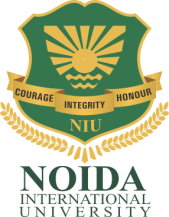 DEPARTMENT OF SOCIOLOGYSCHOOL OF LIBERAL ARTSBACHELOR OF ARTS: SOCIOLOGY (HONOURS) (Semester Based Course)National Education Policy 2020Rules, Regulations and Course ContentsEffective fromAcademic year 2022-2023 onwardsGiven below is a revised syllabus pattern for BA (Hons.) Sociology programme as per New Education Policy 2020. This will be effective from the new session of August, 2022. (Year 1, Semester 1)SUBJECT NAME: INTRODUCTION TO BASIC CONCEPTS OF SOCIOLOGYSUBJECT TYPE: MAJOR 1 (CORE)SUBJECT CODE: A070101T(Year 1, Semester 1)SUBJECT NAME: SOCIOLOGICAL THINKERS - 1SUBJECT TYPE: MAJOR 2 (CORE)SUBJECT CODE: A070102T(Year 1, Semester 1)SUBJECT NAME: INDIAN CULTURE THROUGH AGES SUBJECT TYPE: MAJOR 3 (CHOICE BASED ELECTIVE)SUBJECT CODE: A050103T(Year 1, Semester 1)SUBJECT NAME: CONTEMPORARY ISSUES IN SOCIETY SUBJECT TYPE: MAJOR 3 (CHOICE BASED ELECTIVE)SUBJECT CODE: A070103T(Year 1, Semester 1)SUBJECT NAME: COMMUNICATIVE ENGLISHSUBJECT TYPE: MINOR 1 SUBJECT CODE:(Year 1, Semester 1)SUBJECT NAME: BASIC PHOTOGRAPHIC SKILLS PRACTICALSUBJECT TYPE: MINOR 2SUBJECT CODE: (Year 1, Semester 1)SUBJECT NAME: UNIVERSAL Human VALUES (JEEVAN KAUSHAL COURSE)SUBJECT TYPE: MINOR 3SUBJECT CODE: (Year 1, Semester 2)SUBJECT NAME: SOCIETY IN INDIA: STRUCTURE, ORGANIZATION AND CHANGESUBJECT TYPE: MAJOR 1 (CORE)SUBJECT CODE: A070201T(Year 1, Semester 2)SUBJECT NAME: WRITING /SKILL DEVELOPMENT ON TOPICS OF CONTEMPORFARY SOCIOLOGICAL IMPORTANCE SUBJECT TYPE: MAJOR 2 (CORE)SUBJECT CODE: A070202T(Year 1, Semester 2)SUBJECT NAME: INDIAN CONSTITUTION (POLITICAL SCIENCE)SUBJECT TYPE: MAJOR 3SUBJECT CODE: (Year 1, Semester 2)SUBJECT NAME: INTERNATIONAL RELATIONS (IR)SUBJECT TYPE: MAJOR 3SUBJECT CODE: (Year 1, Semester 2)SUBJECT NAME: ENVIRONMENTAL STUDIES (GEOGRAPHY)SUBJECT TYPE: MINOR 1SUBJECT CODE: A110203T(Year 1, Semester 2)SUBJECT NAME: ADVANCED PHOTOGRAPHIC SKILLS PRACTICAL (SJMC)SUBJECT TYPE: MINOR 2SUBJECT CODE: (Year 1, Semester 2)SUBJECT NAME: COMMUNICATION SKILLS (JEEVAN KAUSHAL)SUBJECT TYPE: MINOR 3SUBJECT CODE: (Year 2, Semester 3)SUBJECT NAME: SOCIAL MOVEMENTS IN INDIA SUBJECT TYPE: MAJOR 1(CORE)SUBJECT CODE: A070301T(Year 2, Semester 3)SUBJECT NAME: SOCIAL CHANGE IN INDIA SUBJECT TYPE: MAJOR 2 (CORE)SUBJECT CODE: A03070302T(YEAR 2, Semester 3)SUBJECT NAME: ORGANIZATIONAL BEHAVIOUR SUBJECT TYPE: MAJOR 3 SUBJECT CODE: (Year 2, Semester 3)SUBJECT NAME: HUMAN RIGHTS AND LAWSSUBJECT TYPE: MINOR 1 SUBJECT CODE: (Year 2, Semester 3)SUBJECT NAME: CONTENT WRITING -1 (SJMC)SUBJECT TYPE: MINOR 2 SUBJECT CODE: (Year 2, Semester 3)SUBJECT NAME: PROFESSIONAL SKILLSSUBJECT TYPE: MINOR 3SUBJECT CODE: (Year 2, Semester 4)SUBJECT NAME: SOCIOLOGY OF DEVELOPMENT SUBJECT TYPE: MAJOR 1 (CORE)SUBJECT CODE: ………………………….(Year 2, Semester 4)SUBJECT NAME: SOCIAL PROBLEMS IN INDIASUBJECT TYPE: MAJOR 2 (CORE)SUBJECT CODE: ………………………….(Year 2, Semester 4)SUBJECT NAME: PSYCHOLOGY OF SOCIAL BEHAVIOUR (PSYCHOLOGY)SUBJECT TYPE: MAJOR 3 (CORE)SUBJECT CODE: ………………………….Theory(Year 2, Semester 4)SUBJECT NAME: TOURSIM GEOGRAPHYSUBJECT TYPE: MAJOR 3 (CORE)Suggested Reading:Bhatia, A.K., Tourism Development: Principles and Practices, Sterling Publishers, N D., 1996. Bhataia, A.K., International Tourism – Fundamentals and Practices Sterling Publishers, New Delhi,1991. Biju, M.R., Sustainable Dimensions of Tourism Management, Mittal Publications, N.D, 2006. Chandra, R.H., Hill Tourism, Planning and Development, Kanishka Publications, N, D.1998. Hunter C. and Green, H., Tourism and the Environment A Sustainable Relationship, Rout Ledge, London, 1995. Hanifa Bano, Geography of Dal Lake, unpublished Ph.D. thesis, Department of Geography, A.M.U., 1984. Hugel, B.C., Kashmir and Punjab, Light and Life Publishers, Jammu, 1972. Kaur, J., Himalayan Pilgrims and New Tourism, Himalayan books, New Delhi, 1985. Kaur, R.K., Dynamics of Tourism and Recreation, Inter – India, New Delhi, 1985.Lea, J., Tourism and Development in the third world, Rout Ledge, London, 1988. Nigam, D., Tourism, Environment and Development of Garhwal Himalayas, Mittal Publications, 2002. Robinson, H., A Geography of Tourism, Macdonald and Evans, London, 1996. Sharma, J.K. (ed.), Tourism Planning and Development – A new Perspective, Kansihka Publisher, New Delhi, 2000. Sinha, P.C. (ed.)., Tourism Impact Assessment, Anmol Publishers, New Delhi, 1988. Siddiqui, S., Eco - friendly tourism in U.P. Himalayas, B.R. Publishers, New Delhi, 2000. Singh, I., Manipur, A Tourist Paradise, B.R. Publishers, New Delhi, 2005.(Year 2, Semester 4)SUBJECT NAME: GENDER LAWS (SLLA)SUBJECT TYPE: MINOR 1SUBJECT CODE: ………………………….
Syllabus to be provided by Director SLA(Year 2, Semester 4)SUBJECT NAME: CONTENT WRITING -II (SJMC)SUBJECT TYPE: MINOR 2Syllabus to be provided by Director SLA(Year 2, Semester 4)SUBJECT NAME: LEADERSHIP AND MANAGERIAL SKILLSSUBJECT TYPE: MINOR 3(Year 3, Semester 5)SUBJECT NAME: RESEARCH METHODS IN SOCIAL SCIENCESSUBJECT TYPE: MAJOR 1 (CORE)SUBJECT CODE: A070501T.(Year 3, Semester 5)SUBJECT NAME: SOCIOLOGY OF RELIGIONSUBJECT TYPE: MAJOR 2 (CORE)SUBJECT CODE: A070502T(Year 3, Semester 5)SUBJECT NAME: CLASSICAL SOCIOLOGICAL THOUGHTSUBJECT TYPE: MAJOR 3SUBJECT CODE: A070503T(Year 3, Semester 5)SUBJECT NAME: SOCIOLOGY OF HEALTHSUBJECT TYPE: MAJOR 4SUBJECT CODE: A070504T(Year 3, Semester 6)SUBJECT NAME: RESEARCH METHODOLOGYSUBJECT TYPE: MINOR 1(Year 3, Semester 6)SUBJECT NAME: PROBLEM – SOLVING AND DECISION MAKING SUBJECT TYPE: MINOR 2SUBJECT CODE: (Year 3, Semester 6)SUBJECT NAME: GENDER AND SOCIETYSUBJECT TYPE: MAJOR 1 (CORE)SUBJECT CODE: A070601T(Year 3, Semester- 6)SUBJECT NAME: SOCIOLOGY OF MIGRATIONSUBJECT TYPE: MAJOR 2 (CORE)SUBJECT CODE: A070602T(Year 3, Semester 6)SUBJECT NAME: PIONEERS OF INDIAN SOCIOLOGYSUBJECT TYPE: MAJOR 3 (CORE)SUBJECT CODE: A070603T(Year 3, Semester 6)SUBJECT NAME: RURAL SOCIOLOGY SUBJECT TYPE: MAJOR 4 (CORE)SUBJECT CODE: A070604T(Year 3, Semester 6)SUBJECT NAME: ENGTERPRENEURSHIP AND START UP MANAGEMENTSUBJECT TYPE: MINOR 1 (CORE)(Year 3, Semester 6)SUBJECT NAME: PERSONALITY DEVELOPMENTSUBJECT TYPE: MINOR 2 (CORE)Year SemCourse CodePaper TitleTheory/PracticalCredits11A070101TIntroduction to Basic Concepts of SociologyMajor 1Theory511A070102TSociological Thinkers-1Major 2Theory511A050103TA070103TIndian Culture through AgesContemporary Issues in SocietyMajor 3 (Choice based Elective)TheoryPractical511Communicative English (SJMC)Other Faculty/Department 411Basic Photographic Skills Practical (SJMC)Vocational 311Universal Human Values (Jeevan Kaushal Course)Co-Curricular212A070201TSociety in India: Structure, Organization and ChangeMajor 1Theory512A070202TWriting skill development on topics of contemporary sociological relevanceMajorTheoryPractical511A060203TA390203TIndian Constitution (Political Science)International Relations (IR)Major 3Theory512Environmental Studies (Geography)Other Faculty/Department 412Advanced Photographic Skills Practical (SJMC)Vocational 312Communication Skills (Jeevan Kaushal Course)Co-Curricular223A070301TSocial Movements in IndiaMajor 1 Theory523A070302TSocial Change in India Major 2 Theory523Human Rights and laws (Political Science Other Faculty/Department 423Content -Writing (SJMC)Vocational 323Professional Skills (Jeevan Kaushal Course)Co-Curricular224A070401TSociology of Development Major 1Theory524A070402TSocial Problems of India Major 2Theory524Psychology of Social BehaviorTourism GeographyMajor 3Theory 524Gender Laws (SLLA)Other Dept.42       4Content Writing -II (SJMC)Vocational324Leadership and Managerial Skills (Jeevan Kaushal)Co-Curricular235A070501TResearch Methods in Social SciencesMajor 1535A070502TSociology of ReligionMajor 2535A070503TClassical Sociological ThoughtMajor 3535A070504TSociology of Health Major 4535Research MethodologyVocational 4Problem-solving and decision-making skills Co-Curricular235Project/Travelogue43       6A070601TGender and SocietyMajor 1 Theory536A070602TSociology of MigrationMajor 2Theory536A070603TPioneers of Indian SociologyMajor 3536A070604TRural SociologyMajor 4536………..Entrepreneurship and Start up Management (SBM)Development Communication (SJMC)Vocational 436…………Personality Development (Minimum Syllabus from Government)Co-Curricular23Project/Internship4Total Credits 156Programme/ClassProgramme/ClassProgramme/ClassCertificateYearYearB.A.IB.A.IB.A.ISemesterSemesterISubjectSubjectSubjectSociologySociologySociologySociologySociologySociologySociologySociologySociologyCourse CodeCourse CodeCourse CodeA070101TA070101TCourse TitleCourse TitleCourse TitleINTRODUCTION TO BASIC CONCEPTS OF SOCIOLOGYINTRODUCTION TO BASIC CONCEPTS OF SOCIOLOGYINTRODUCTION TO BASIC CONCEPTS OF SOCIOLOGYINTRODUCTION TO BASIC CONCEPTS OF SOCIOLOGYCourse Outcomes: This paper will introduce students to new concepts of Sociology discipline. These concepts will enhance the conceptual learning and understanding of the basic concepts used in Sociology. This paper will contribute in enriching the vocabulary and scientific temperament of the students. The course is designed to incorporate all the key concepts of sociology which would enable the learner to develop keen insights to distinguish between the commonsense knowledge and Sociological knowledge.Course Outcomes: This paper will introduce students to new concepts of Sociology discipline. These concepts will enhance the conceptual learning and understanding of the basic concepts used in Sociology. This paper will contribute in enriching the vocabulary and scientific temperament of the students. The course is designed to incorporate all the key concepts of sociology which would enable the learner to develop keen insights to distinguish between the commonsense knowledge and Sociological knowledge.Course Outcomes: This paper will introduce students to new concepts of Sociology discipline. These concepts will enhance the conceptual learning and understanding of the basic concepts used in Sociology. This paper will contribute in enriching the vocabulary and scientific temperament of the students. The course is designed to incorporate all the key concepts of sociology which would enable the learner to develop keen insights to distinguish between the commonsense knowledge and Sociological knowledge.Course Outcomes: This paper will introduce students to new concepts of Sociology discipline. These concepts will enhance the conceptual learning and understanding of the basic concepts used in Sociology. This paper will contribute in enriching the vocabulary and scientific temperament of the students. The course is designed to incorporate all the key concepts of sociology which would enable the learner to develop keen insights to distinguish between the commonsense knowledge and Sociological knowledge.Course Outcomes: This paper will introduce students to new concepts of Sociology discipline. These concepts will enhance the conceptual learning and understanding of the basic concepts used in Sociology. This paper will contribute in enriching the vocabulary and scientific temperament of the students. The course is designed to incorporate all the key concepts of sociology which would enable the learner to develop keen insights to distinguish between the commonsense knowledge and Sociological knowledge.Course Outcomes: This paper will introduce students to new concepts of Sociology discipline. These concepts will enhance the conceptual learning and understanding of the basic concepts used in Sociology. This paper will contribute in enriching the vocabulary and scientific temperament of the students. The course is designed to incorporate all the key concepts of sociology which would enable the learner to develop keen insights to distinguish between the commonsense knowledge and Sociological knowledge.Course Outcomes: This paper will introduce students to new concepts of Sociology discipline. These concepts will enhance the conceptual learning and understanding of the basic concepts used in Sociology. This paper will contribute in enriching the vocabulary and scientific temperament of the students. The course is designed to incorporate all the key concepts of sociology which would enable the learner to develop keen insights to distinguish between the commonsense knowledge and Sociological knowledge.Course Outcomes: This paper will introduce students to new concepts of Sociology discipline. These concepts will enhance the conceptual learning and understanding of the basic concepts used in Sociology. This paper will contribute in enriching the vocabulary and scientific temperament of the students. The course is designed to incorporate all the key concepts of sociology which would enable the learner to develop keen insights to distinguish between the commonsense knowledge and Sociological knowledge.Course Outcomes: This paper will introduce students to new concepts of Sociology discipline. These concepts will enhance the conceptual learning and understanding of the basic concepts used in Sociology. This paper will contribute in enriching the vocabulary and scientific temperament of the students. The course is designed to incorporate all the key concepts of sociology which would enable the learner to develop keen insights to distinguish between the commonsense knowledge and Sociological knowledge.Course Outcomes: This paper will introduce students to new concepts of Sociology discipline. These concepts will enhance the conceptual learning and understanding of the basic concepts used in Sociology. This paper will contribute in enriching the vocabulary and scientific temperament of the students. The course is designed to incorporate all the key concepts of sociology which would enable the learner to develop keen insights to distinguish between the commonsense knowledge and Sociological knowledge.Course Outcomes: This paper will introduce students to new concepts of Sociology discipline. These concepts will enhance the conceptual learning and understanding of the basic concepts used in Sociology. This paper will contribute in enriching the vocabulary and scientific temperament of the students. The course is designed to incorporate all the key concepts of sociology which would enable the learner to develop keen insights to distinguish between the commonsense knowledge and Sociological knowledge.Course Outcomes: This paper will introduce students to new concepts of Sociology discipline. These concepts will enhance the conceptual learning and understanding of the basic concepts used in Sociology. This paper will contribute in enriching the vocabulary and scientific temperament of the students. The course is designed to incorporate all the key concepts of sociology which would enable the learner to develop keen insights to distinguish between the commonsense knowledge and Sociological knowledge.Credits - 5Credits - 5Maximum Marks: 100Maximum Marks: 100Maximum Marks: 100Maximum Marks: 100Maximum Marks: 100Minimum Marks: 33Minimum Marks: 33Minimum Marks: 33Minimum Marks: 33Minimum Marks: 33Total No. of Lectures –Tutorials – Practical/SW (in hours per week) : 4-0-1Total No. of Lectures –Tutorials – Practical/SW (in hours per week) : 4-0-1Total No. of Lectures –Tutorials – Practical/SW (in hours per week) : 4-0-1Total No. of Lectures –Tutorials – Practical/SW (in hours per week) : 4-0-1Total No. of Lectures –Tutorials – Practical/SW (in hours per week) : 4-0-1Total No. of Lectures –Tutorials – Practical/SW (in hours per week) : 4-0-1Total No. of Lectures –Tutorials – Practical/SW (in hours per week) : 4-0-1Total No. of Lectures –Tutorials – Practical/SW (in hours per week) : 4-0-1Total No. of Lectures –Tutorials – Practical/SW (in hours per week) : 4-0-1Total No. of Lectures –Tutorials – Practical/SW (in hours per week) : 4-0-1Total No. of Lectures –Tutorials – Practical/SW (in hours per week) : 4-0-1Total No. of Lectures –Tutorials – Practical/SW (in hours per week) : 4-0-1Unit TopicTopicTopicTopicTopicTopicTopicTopicTopicNo. of LecturesNo. of LecturesISociology: Meaning, Nature, Scope of Sociology, Sociology and Common Sense, Sociology as a Science, Humanistic Orientation in Sociology. History and Emergence of Sociology in India.Sociology: Meaning, Nature, Scope of Sociology, Sociology and Common Sense, Sociology as a Science, Humanistic Orientation in Sociology. History and Emergence of Sociology in India.Sociology: Meaning, Nature, Scope of Sociology, Sociology and Common Sense, Sociology as a Science, Humanistic Orientation in Sociology. History and Emergence of Sociology in India.Sociology: Meaning, Nature, Scope of Sociology, Sociology and Common Sense, Sociology as a Science, Humanistic Orientation in Sociology. History and Emergence of Sociology in India.Sociology: Meaning, Nature, Scope of Sociology, Sociology and Common Sense, Sociology as a Science, Humanistic Orientation in Sociology. History and Emergence of Sociology in India.Sociology: Meaning, Nature, Scope of Sociology, Sociology and Common Sense, Sociology as a Science, Humanistic Orientation in Sociology. History and Emergence of Sociology in India.Sociology: Meaning, Nature, Scope of Sociology, Sociology and Common Sense, Sociology as a Science, Humanistic Orientation in Sociology. History and Emergence of Sociology in India.Sociology: Meaning, Nature, Scope of Sociology, Sociology and Common Sense, Sociology as a Science, Humanistic Orientation in Sociology. History and Emergence of Sociology in India.Sociology: Meaning, Nature, Scope of Sociology, Sociology and Common Sense, Sociology as a Science, Humanistic Orientation in Sociology. History and Emergence of Sociology in India.88IISociology and other Social Sciences (Anthropology, Economics, History, Psychology, Political Science).Sociology and other Social Sciences (Anthropology, Economics, History, Psychology, Political Science).Sociology and other Social Sciences (Anthropology, Economics, History, Psychology, Political Science).Sociology and other Social Sciences (Anthropology, Economics, History, Psychology, Political Science).Sociology and other Social Sciences (Anthropology, Economics, History, Psychology, Political Science).Sociology and other Social Sciences (Anthropology, Economics, History, Psychology, Political Science).Sociology and other Social Sciences (Anthropology, Economics, History, Psychology, Political Science).Sociology and other Social Sciences (Anthropology, Economics, History, Psychology, Political Science).Sociology and other Social Sciences (Anthropology, Economics, History, Psychology, Political Science).88IIIBasic Concepts: Society, Community, Institutions, Association, Social Group, Human and Animal Society.Basic Concepts: Society, Community, Institutions, Association, Social Group, Human and Animal Society.Basic Concepts: Society, Community, Institutions, Association, Social Group, Human and Animal Society.Basic Concepts: Society, Community, Institutions, Association, Social Group, Human and Animal Society.Basic Concepts: Society, Community, Institutions, Association, Social Group, Human and Animal Society.Basic Concepts: Society, Community, Institutions, Association, Social Group, Human and Animal Society.Basic Concepts: Society, Community, Institutions, Association, Social Group, Human and Animal Society.Basic Concepts: Society, Community, Institutions, Association, Social Group, Human and Animal Society.Basic Concepts: Society, Community, Institutions, Association, Social Group, Human and Animal Society.88IVSocial Institutions: Family, Kinship, Marriage, Education, State &Religion.Social Institutions: Family, Kinship, Marriage, Education, State &Religion.Social Institutions: Family, Kinship, Marriage, Education, State &Religion.Social Institutions: Family, Kinship, Marriage, Education, State &Religion.Social Institutions: Family, Kinship, Marriage, Education, State &Religion.Social Institutions: Family, Kinship, Marriage, Education, State &Religion.Social Institutions: Family, Kinship, Marriage, Education, State &Religion.Social Institutions: Family, Kinship, Marriage, Education, State &Religion.Social Institutions: Family, Kinship, Marriage, Education, State &Religion.77VCulture and Civilization, Pluralism, Multiculturalism, Cultural RelativismCulture and Civilization, Pluralism, Multiculturalism, Cultural RelativismCulture and Civilization, Pluralism, Multiculturalism, Cultural RelativismCulture and Civilization, Pluralism, Multiculturalism, Cultural RelativismCulture and Civilization, Pluralism, Multiculturalism, Cultural RelativismCulture and Civilization, Pluralism, Multiculturalism, Cultural RelativismCulture and Civilization, Pluralism, Multiculturalism, Cultural RelativismCulture and Civilization, Pluralism, Multiculturalism, Cultural RelativismCulture and Civilization, Pluralism, Multiculturalism, Cultural Relativism77VISocio-Cultural Processes: Cooperation, Conflict, Competition, Acculturation, Assimilation and Integration.Socio-Cultural Processes: Cooperation, Conflict, Competition, Acculturation, Assimilation and Integration.Socio-Cultural Processes: Cooperation, Conflict, Competition, Acculturation, Assimilation and Integration.Socio-Cultural Processes: Cooperation, Conflict, Competition, Acculturation, Assimilation and Integration.Socio-Cultural Processes: Cooperation, Conflict, Competition, Acculturation, Assimilation and Integration.Socio-Cultural Processes: Cooperation, Conflict, Competition, Acculturation, Assimilation and Integration.Socio-Cultural Processes: Cooperation, Conflict, Competition, Acculturation, Assimilation and Integration.Socio-Cultural Processes: Cooperation, Conflict, Competition, Acculturation, Assimilation and Integration.Socio-Cultural Processes: Cooperation, Conflict, Competition, Acculturation, Assimilation and Integration.88VIISocial Structure, Status and Role, Norms, Folkways and Mores, Sanctions and Values.Social Structure, Status and Role, Norms, Folkways and Mores, Sanctions and Values.Social Structure, Status and Role, Norms, Folkways and Mores, Sanctions and Values.Social Structure, Status and Role, Norms, Folkways and Mores, Sanctions and Values.Social Structure, Status and Role, Norms, Folkways and Mores, Sanctions and Values.Social Structure, Status and Role, Norms, Folkways and Mores, Sanctions and Values.Social Structure, Status and Role, Norms, Folkways and Mores, Sanctions and Values.Social Structure, Status and Role, Norms, Folkways and Mores, Sanctions and Values.Social Structure, Status and Role, Norms, Folkways and Mores, Sanctions and Values.77VIIISocial Stratification: Meaning, Forms and Basis, Social Mobility: Meaning and Types.Social Stratification: Meaning, Forms and Basis, Social Mobility: Meaning and Types.Social Stratification: Meaning, Forms and Basis, Social Mobility: Meaning and Types.Social Stratification: Meaning, Forms and Basis, Social Mobility: Meaning and Types.Social Stratification: Meaning, Forms and Basis, Social Mobility: Meaning and Types.Social Stratification: Meaning, Forms and Basis, Social Mobility: Meaning and Types.Social Stratification: Meaning, Forms and Basis, Social Mobility: Meaning and Types.Social Stratification: Meaning, Forms and Basis, Social Mobility: Meaning and Types.Social Stratification: Meaning, Forms and Basis, Social Mobility: Meaning and Types.77This is a major Sociology honours course.This is a major Sociology honours course.This is a major Sociology honours course.This is a major Sociology honours course.This is a major Sociology honours course.This is a major Sociology honours course.This is a major Sociology honours course.This is a major Sociology honours course.This is a major Sociology honours course.This is a major Sociology honours course.This is a major Sociology honours course.This is a major Sociology honours course.Suggested Readings: 1. Berger, P.1963.An Invitation to Sociology: A humanistic Perspective.2. Bottomore, T.B.1973.Sociology: A guide to Problems and Literature.   3. Davis, Kingsley.1973.Human Society.4. Giddens.Anthony.2009.Introduction to Sociology.5. Haralambos M.Sociology: Themes and Perspectives. (Hindi version available).  6. Inkeles, Alex.1987.What is Sociology.7. MacIver,R.M.and Charles H.Page.1949.Society:An Introductory Analysis.(Hindi version available)8. Mills, C.W.1959.The Sociological Imagination.9. Thakur, Navendu.2016, Samaj Shastra Ek Parichay.10.जे.पी.सिंह, 2011,समाजशास्त्रकेमूलतत्व,PHISuggested Readings: 1. Berger, P.1963.An Invitation to Sociology: A humanistic Perspective.2. Bottomore, T.B.1973.Sociology: A guide to Problems and Literature.   3. Davis, Kingsley.1973.Human Society.4. Giddens.Anthony.2009.Introduction to Sociology.5. Haralambos M.Sociology: Themes and Perspectives. (Hindi version available).  6. Inkeles, Alex.1987.What is Sociology.7. MacIver,R.M.and Charles H.Page.1949.Society:An Introductory Analysis.(Hindi version available)8. Mills, C.W.1959.The Sociological Imagination.9. Thakur, Navendu.2016, Samaj Shastra Ek Parichay.10.जे.पी.सिंह, 2011,समाजशास्त्रकेमूलतत्व,PHISuggested Readings: 1. Berger, P.1963.An Invitation to Sociology: A humanistic Perspective.2. Bottomore, T.B.1973.Sociology: A guide to Problems and Literature.   3. Davis, Kingsley.1973.Human Society.4. Giddens.Anthony.2009.Introduction to Sociology.5. Haralambos M.Sociology: Themes and Perspectives. (Hindi version available).  6. Inkeles, Alex.1987.What is Sociology.7. MacIver,R.M.and Charles H.Page.1949.Society:An Introductory Analysis.(Hindi version available)8. Mills, C.W.1959.The Sociological Imagination.9. Thakur, Navendu.2016, Samaj Shastra Ek Parichay.10.जे.पी.सिंह, 2011,समाजशास्त्रकेमूलतत्व,PHISuggested Readings: 1. Berger, P.1963.An Invitation to Sociology: A humanistic Perspective.2. Bottomore, T.B.1973.Sociology: A guide to Problems and Literature.   3. Davis, Kingsley.1973.Human Society.4. Giddens.Anthony.2009.Introduction to Sociology.5. Haralambos M.Sociology: Themes and Perspectives. (Hindi version available).  6. Inkeles, Alex.1987.What is Sociology.7. MacIver,R.M.and Charles H.Page.1949.Society:An Introductory Analysis.(Hindi version available)8. Mills, C.W.1959.The Sociological Imagination.9. Thakur, Navendu.2016, Samaj Shastra Ek Parichay.10.जे.पी.सिंह, 2011,समाजशास्त्रकेमूलतत्व,PHISuggested Readings: 1. Berger, P.1963.An Invitation to Sociology: A humanistic Perspective.2. Bottomore, T.B.1973.Sociology: A guide to Problems and Literature.   3. Davis, Kingsley.1973.Human Society.4. Giddens.Anthony.2009.Introduction to Sociology.5. Haralambos M.Sociology: Themes and Perspectives. (Hindi version available).  6. Inkeles, Alex.1987.What is Sociology.7. MacIver,R.M.and Charles H.Page.1949.Society:An Introductory Analysis.(Hindi version available)8. Mills, C.W.1959.The Sociological Imagination.9. Thakur, Navendu.2016, Samaj Shastra Ek Parichay.10.जे.पी.सिंह, 2011,समाजशास्त्रकेमूलतत्व,PHISuggested Readings: 1. Berger, P.1963.An Invitation to Sociology: A humanistic Perspective.2. Bottomore, T.B.1973.Sociology: A guide to Problems and Literature.   3. Davis, Kingsley.1973.Human Society.4. Giddens.Anthony.2009.Introduction to Sociology.5. Haralambos M.Sociology: Themes and Perspectives. (Hindi version available).  6. Inkeles, Alex.1987.What is Sociology.7. MacIver,R.M.and Charles H.Page.1949.Society:An Introductory Analysis.(Hindi version available)8. Mills, C.W.1959.The Sociological Imagination.9. Thakur, Navendu.2016, Samaj Shastra Ek Parichay.10.जे.पी.सिंह, 2011,समाजशास्त्रकेमूलतत्व,PHISuggested Readings: 1. Berger, P.1963.An Invitation to Sociology: A humanistic Perspective.2. Bottomore, T.B.1973.Sociology: A guide to Problems and Literature.   3. Davis, Kingsley.1973.Human Society.4. Giddens.Anthony.2009.Introduction to Sociology.5. Haralambos M.Sociology: Themes and Perspectives. (Hindi version available).  6. Inkeles, Alex.1987.What is Sociology.7. MacIver,R.M.and Charles H.Page.1949.Society:An Introductory Analysis.(Hindi version available)8. Mills, C.W.1959.The Sociological Imagination.9. Thakur, Navendu.2016, Samaj Shastra Ek Parichay.10.जे.पी.सिंह, 2011,समाजशास्त्रकेमूलतत्व,PHISuggested Readings: 1. Berger, P.1963.An Invitation to Sociology: A humanistic Perspective.2. Bottomore, T.B.1973.Sociology: A guide to Problems and Literature.   3. Davis, Kingsley.1973.Human Society.4. Giddens.Anthony.2009.Introduction to Sociology.5. Haralambos M.Sociology: Themes and Perspectives. (Hindi version available).  6. Inkeles, Alex.1987.What is Sociology.7. MacIver,R.M.and Charles H.Page.1949.Society:An Introductory Analysis.(Hindi version available)8. Mills, C.W.1959.The Sociological Imagination.9. Thakur, Navendu.2016, Samaj Shastra Ek Parichay.10.जे.पी.सिंह, 2011,समाजशास्त्रकेमूलतत्व,PHISuggested Readings: 1. Berger, P.1963.An Invitation to Sociology: A humanistic Perspective.2. Bottomore, T.B.1973.Sociology: A guide to Problems and Literature.   3. Davis, Kingsley.1973.Human Society.4. Giddens.Anthony.2009.Introduction to Sociology.5. Haralambos M.Sociology: Themes and Perspectives. (Hindi version available).  6. Inkeles, Alex.1987.What is Sociology.7. MacIver,R.M.and Charles H.Page.1949.Society:An Introductory Analysis.(Hindi version available)8. Mills, C.W.1959.The Sociological Imagination.9. Thakur, Navendu.2016, Samaj Shastra Ek Parichay.10.जे.पी.सिंह, 2011,समाजशास्त्रकेमूलतत्व,PHISuggested Readings: 1. Berger, P.1963.An Invitation to Sociology: A humanistic Perspective.2. Bottomore, T.B.1973.Sociology: A guide to Problems and Literature.   3. Davis, Kingsley.1973.Human Society.4. Giddens.Anthony.2009.Introduction to Sociology.5. Haralambos M.Sociology: Themes and Perspectives. (Hindi version available).  6. Inkeles, Alex.1987.What is Sociology.7. MacIver,R.M.and Charles H.Page.1949.Society:An Introductory Analysis.(Hindi version available)8. Mills, C.W.1959.The Sociological Imagination.9. Thakur, Navendu.2016, Samaj Shastra Ek Parichay.10.जे.पी.सिंह, 2011,समाजशास्त्रकेमूलतत्व,PHISuggested Readings: 1. Berger, P.1963.An Invitation to Sociology: A humanistic Perspective.2. Bottomore, T.B.1973.Sociology: A guide to Problems and Literature.   3. Davis, Kingsley.1973.Human Society.4. Giddens.Anthony.2009.Introduction to Sociology.5. Haralambos M.Sociology: Themes and Perspectives. (Hindi version available).  6. Inkeles, Alex.1987.What is Sociology.7. MacIver,R.M.and Charles H.Page.1949.Society:An Introductory Analysis.(Hindi version available)8. Mills, C.W.1959.The Sociological Imagination.9. Thakur, Navendu.2016, Samaj Shastra Ek Parichay.10.जे.पी.सिंह, 2011,समाजशास्त्रकेमूलतत्व,PHISuggested Readings: 1. Berger, P.1963.An Invitation to Sociology: A humanistic Perspective.2. Bottomore, T.B.1973.Sociology: A guide to Problems and Literature.   3. Davis, Kingsley.1973.Human Society.4. Giddens.Anthony.2009.Introduction to Sociology.5. Haralambos M.Sociology: Themes and Perspectives. (Hindi version available).  6. Inkeles, Alex.1987.What is Sociology.7. MacIver,R.M.and Charles H.Page.1949.Society:An Introductory Analysis.(Hindi version available)8. Mills, C.W.1959.The Sociological Imagination.9. Thakur, Navendu.2016, Samaj Shastra Ek Parichay.10.जे.पी.सिंह, 2011,समाजशास्त्रकेमूलतत्व,PHISuggested Continuous Internal Evaluation Methods (40 Marks):Seminar/Assignment on any topic of the above syllabus.Test with multiple choice questions / short and long answer questions.Research Orientation of the student.QuizAttendanceSuggested Continuous Internal Evaluation Methods (40 Marks):Seminar/Assignment on any topic of the above syllabus.Test with multiple choice questions / short and long answer questions.Research Orientation of the student.QuizAttendanceSuggested Continuous Internal Evaluation Methods (40 Marks):Seminar/Assignment on any topic of the above syllabus.Test with multiple choice questions / short and long answer questions.Research Orientation of the student.QuizAttendanceSuggested Continuous Internal Evaluation Methods (40 Marks):Seminar/Assignment on any topic of the above syllabus.Test with multiple choice questions / short and long answer questions.Research Orientation of the student.QuizAttendanceSuggested Continuous Internal Evaluation Methods (40 Marks):Seminar/Assignment on any topic of the above syllabus.Test with multiple choice questions / short and long answer questions.Research Orientation of the student.QuizAttendanceSuggested Continuous Internal Evaluation Methods (40 Marks):Seminar/Assignment on any topic of the above syllabus.Test with multiple choice questions / short and long answer questions.Research Orientation of the student.QuizAttendanceSuggested Continuous Internal Evaluation Methods (40 Marks):Seminar/Assignment on any topic of the above syllabus.Test with multiple choice questions / short and long answer questions.Research Orientation of the student.QuizAttendanceSuggested Continuous Internal Evaluation Methods (40 Marks):Seminar/Assignment on any topic of the above syllabus.Test with multiple choice questions / short and long answer questions.Research Orientation of the student.QuizAttendanceSuggested Continuous Internal Evaluation Methods (40 Marks):Seminar/Assignment on any topic of the above syllabus.Test with multiple choice questions / short and long answer questions.Research Orientation of the student.QuizAttendanceSuggested Continuous Internal Evaluation Methods (40 Marks):Seminar/Assignment on any topic of the above syllabus.Test with multiple choice questions / short and long answer questions.Research Orientation of the student.QuizAttendanceSuggested Continuous Internal Evaluation Methods (40 Marks):Seminar/Assignment on any topic of the above syllabus.Test with multiple choice questions / short and long answer questions.Research Orientation of the student.QuizAttendanceSuggested Continuous Internal Evaluation Methods (40 Marks):Seminar/Assignment on any topic of the above syllabus.Test with multiple choice questions / short and long answer questions.Research Orientation of the student.QuizAttendanceSuggested equivalent online courses:IGNOU & Other centrally/state operated Universities / MOOC platforms such as “SWAYAM” in India and Abroad.Suggested equivalent online courses:IGNOU & Other centrally/state operated Universities / MOOC platforms such as “SWAYAM” in India and Abroad.Suggested equivalent online courses:IGNOU & Other centrally/state operated Universities / MOOC platforms such as “SWAYAM” in India and Abroad.Suggested equivalent online courses:IGNOU & Other centrally/state operated Universities / MOOC platforms such as “SWAYAM” in India and Abroad.Suggested equivalent online courses:IGNOU & Other centrally/state operated Universities / MOOC platforms such as “SWAYAM” in India and Abroad.Suggested equivalent online courses:IGNOU & Other centrally/state operated Universities / MOOC platforms such as “SWAYAM” in India and Abroad.Suggested equivalent online courses:IGNOU & Other centrally/state operated Universities / MOOC platforms such as “SWAYAM” in India and Abroad.Suggested equivalent online courses:IGNOU & Other centrally/state operated Universities / MOOC platforms such as “SWAYAM” in India and Abroad.Suggested equivalent online courses:IGNOU & Other centrally/state operated Universities / MOOC platforms such as “SWAYAM” in India and Abroad.Suggested equivalent online courses:IGNOU & Other centrally/state operated Universities / MOOC platforms such as “SWAYAM” in India and Abroad.Suggested equivalent online courses:IGNOU & Other centrally/state operated Universities / MOOC platforms such as “SWAYAM” in India and Abroad.Suggested equivalent online courses:IGNOU & Other centrally/state operated Universities / MOOC platforms such as “SWAYAM” in India and Abroad.Programme/ClassProgramme/ClassProgramme/ClassCertificateYearYearB.A.IB.A.IB.A.ISemesterSemesterISubjectSubjectSubjectSociologySociologySociologySociologySociologySociologySociologySociologySociologyCourse CodeCourse CodeCourse CodeA070102TA070102TCourse TitleCourse TitleCourse TitleSOCIOLOGICAL THINKERS - 1SOCIOLOGICAL THINKERS - 1SOCIOLOGICAL THINKERS - 1SOCIOLOGICAL THINKERS - 1Course Outcomes: The objective is to make students understand the origin and development of sociology as a discipline enable students learn the varied theoretical concepts of sociology. The course would build the theoretical foundations of sociology as a discipline amongst students.Course Outcomes: The objective is to make students understand the origin and development of sociology as a discipline enable students learn the varied theoretical concepts of sociology. The course would build the theoretical foundations of sociology as a discipline amongst students.Course Outcomes: The objective is to make students understand the origin and development of sociology as a discipline enable students learn the varied theoretical concepts of sociology. The course would build the theoretical foundations of sociology as a discipline amongst students.Course Outcomes: The objective is to make students understand the origin and development of sociology as a discipline enable students learn the varied theoretical concepts of sociology. The course would build the theoretical foundations of sociology as a discipline amongst students.Course Outcomes: The objective is to make students understand the origin and development of sociology as a discipline enable students learn the varied theoretical concepts of sociology. The course would build the theoretical foundations of sociology as a discipline amongst students.Course Outcomes: The objective is to make students understand the origin and development of sociology as a discipline enable students learn the varied theoretical concepts of sociology. The course would build the theoretical foundations of sociology as a discipline amongst students.Course Outcomes: The objective is to make students understand the origin and development of sociology as a discipline enable students learn the varied theoretical concepts of sociology. The course would build the theoretical foundations of sociology as a discipline amongst students.Course Outcomes: The objective is to make students understand the origin and development of sociology as a discipline enable students learn the varied theoretical concepts of sociology. The course would build the theoretical foundations of sociology as a discipline amongst students.Course Outcomes: The objective is to make students understand the origin and development of sociology as a discipline enable students learn the varied theoretical concepts of sociology. The course would build the theoretical foundations of sociology as a discipline amongst students.Course Outcomes: The objective is to make students understand the origin and development of sociology as a discipline enable students learn the varied theoretical concepts of sociology. The course would build the theoretical foundations of sociology as a discipline amongst students.Course Outcomes: The objective is to make students understand the origin and development of sociology as a discipline enable students learn the varied theoretical concepts of sociology. The course would build the theoretical foundations of sociology as a discipline amongst students.Course Outcomes: The objective is to make students understand the origin and development of sociology as a discipline enable students learn the varied theoretical concepts of sociology. The course would build the theoretical foundations of sociology as a discipline amongst students.Credits - 5Credits - 5Maximum Marks: 100Maximum Marks: 100Maximum Marks: 100Maximum Marks: 100Maximum Marks: 100Minimum Marks: 33Minimum Marks: 33Minimum Marks: 33Minimum Marks: 33Minimum Marks: 33Total No. of Lectures –Tutorials – Practical/SW ( in hours per week) : 4-0-1Total No. of Lectures –Tutorials – Practical/SW ( in hours per week) : 4-0-1Total No. of Lectures –Tutorials – Practical/SW ( in hours per week) : 4-0-1Total No. of Lectures –Tutorials – Practical/SW ( in hours per week) : 4-0-1Total No. of Lectures –Tutorials – Practical/SW ( in hours per week) : 4-0-1Total No. of Lectures –Tutorials – Practical/SW ( in hours per week) : 4-0-1Total No. of Lectures –Tutorials – Practical/SW ( in hours per week) : 4-0-1Total No. of Lectures –Tutorials – Practical/SW ( in hours per week) : 4-0-1Total No. of Lectures –Tutorials – Practical/SW ( in hours per week) : 4-0-1Total No. of Lectures –Tutorials – Practical/SW ( in hours per week) : 4-0-1Total No. of Lectures –Tutorials – Practical/SW ( in hours per week) : 4-0-1Total No. of Lectures –Tutorials – Practical/SW ( in hours per week) : 4-0-1Unit TopicTopicTopicTopicTopicTopicTopicTopicTopicNo. of LecturesNo. of LecturesIIndian Sociological Thought Vedic ThoughtGandhism  ArthashastraSufismIndian Sociological Thought Vedic ThoughtGandhism  ArthashastraSufismIndian Sociological Thought Vedic ThoughtGandhism  ArthashastraSufismIndian Sociological Thought Vedic ThoughtGandhism  ArthashastraSufismIndian Sociological Thought Vedic ThoughtGandhism  ArthashastraSufismIndian Sociological Thought Vedic ThoughtGandhism  ArthashastraSufismIndian Sociological Thought Vedic ThoughtGandhism  ArthashastraSufismIndian Sociological Thought Vedic ThoughtGandhism  ArthashastraSufismIndian Sociological Thought Vedic ThoughtGandhism  ArthashastraSufism1010IIWestern Sociological ThoughtPositivism FunctionalismMarxism FordismWestern Sociological ThoughtPositivism FunctionalismMarxism FordismWestern Sociological ThoughtPositivism FunctionalismMarxism FordismWestern Sociological ThoughtPositivism FunctionalismMarxism FordismWestern Sociological ThoughtPositivism FunctionalismMarxism FordismWestern Sociological ThoughtPositivism FunctionalismMarxism FordismWestern Sociological ThoughtPositivism FunctionalismMarxism FordismWestern Sociological ThoughtPositivism FunctionalismMarxism FordismWestern Sociological ThoughtPositivism FunctionalismMarxism Fordism1010IIIIndian Sociological Thinkers - 1M.N. SrinivasG.S. GhuriyeYogendra SinghIndian Sociological Thinkers - 1M.N. SrinivasG.S. GhuriyeYogendra SinghIndian Sociological Thinkers - 1M.N. SrinivasG.S. GhuriyeYogendra SinghIndian Sociological Thinkers - 1M.N. SrinivasG.S. GhuriyeYogendra SinghIndian Sociological Thinkers - 1M.N. SrinivasG.S. GhuriyeYogendra SinghIndian Sociological Thinkers - 1M.N. SrinivasG.S. GhuriyeYogendra SinghIndian Sociological Thinkers - 1M.N. SrinivasG.S. GhuriyeYogendra SinghIndian Sociological Thinkers - 1M.N. SrinivasG.S. GhuriyeYogendra SinghIndian Sociological Thinkers - 1M.N. SrinivasG.S. GhuriyeYogendra Singh1010IVIndian Sociological Thinkers -2 Andre Beteille Gail OmvedtRamchandra Guha Indian Sociological Thinkers -2 Andre Beteille Gail OmvedtRamchandra Guha Indian Sociological Thinkers -2 Andre Beteille Gail OmvedtRamchandra Guha Indian Sociological Thinkers -2 Andre Beteille Gail OmvedtRamchandra Guha Indian Sociological Thinkers -2 Andre Beteille Gail OmvedtRamchandra Guha Indian Sociological Thinkers -2 Andre Beteille Gail OmvedtRamchandra Guha Indian Sociological Thinkers -2 Andre Beteille Gail OmvedtRamchandra Guha Indian Sociological Thinkers -2 Andre Beteille Gail OmvedtRamchandra Guha Indian Sociological Thinkers -2 Andre Beteille Gail OmvedtRamchandra Guha 1010VWestern Sociological Thinkers -2Auguste ComteKarl MarxTalcott ParsonsWestern Sociological Thinkers -2Auguste ComteKarl MarxTalcott ParsonsWestern Sociological Thinkers -2Auguste ComteKarl MarxTalcott ParsonsWestern Sociological Thinkers -2Auguste ComteKarl MarxTalcott ParsonsWestern Sociological Thinkers -2Auguste ComteKarl MarxTalcott ParsonsWestern Sociological Thinkers -2Auguste ComteKarl MarxTalcott ParsonsWestern Sociological Thinkers -2Auguste ComteKarl MarxTalcott ParsonsWestern Sociological Thinkers -2Auguste ComteKarl MarxTalcott ParsonsWestern Sociological Thinkers -2Auguste ComteKarl MarxTalcott Parsons1010VIWestern Sociological Thinkers -2Alfred SchutzSigmund FreudDerrida Western Sociological Thinkers -2Alfred SchutzSigmund FreudDerrida Western Sociological Thinkers -2Alfred SchutzSigmund FreudDerrida Western Sociological Thinkers -2Alfred SchutzSigmund FreudDerrida Western Sociological Thinkers -2Alfred SchutzSigmund FreudDerrida Western Sociological Thinkers -2Alfred SchutzSigmund FreudDerrida Western Sociological Thinkers -2Alfred SchutzSigmund FreudDerrida Western Sociological Thinkers -2Alfred SchutzSigmund FreudDerrida Western Sociological Thinkers -2Alfred SchutzSigmund FreudDerrida 1010This is a major hons. Sociology courseThis is a major hons. Sociology courseThis is a major hons. Sociology courseThis is a major hons. Sociology courseThis is a major hons. Sociology courseThis is a major hons. Sociology courseThis is a major hons. Sociology courseThis is a major hons. Sociology courseThis is a major hons. Sociology courseThis is a major hons. Sociology courseThis is a major hons. Sociology courseThis is a major hons. Sociology courseSuggested Readings: Western Social Thought: The early Masters (Volume 1), 2021 by J.P. Singh, Motilal Banarsidas Publishing House.Collins, Randall. 1994. Four Sociological Traditions New York: OxfordCoser, Lewis. 1975. Masters of Sociological Thought. NY: Harcourt, Brace, Jovanovich.Münch, Richard. 1994. Sociological Theory, Vols. 1, 2 & 3. NY: Nelson-Hall.Poloma, Margaret. 1979. Contemporary Sociological Theory. NY: Macmillan.Ritzer, George. 1996. Classical Sociological Theory, Modern Sociological Theory, PostmodernTurner, Jonathan. 1994. The Structure of Sociological Theory Belmont, CA:WadsworthMy Experiments with Truth by M.K. GandhiReading Gandhi by Anil Dutt Mishra, 2012, Pearson Kautilya’s Arthashatra, 2009, Jaico Publishing HouseNagla, Indian Sociological Thought, Rawat Publications, 2012Suggested Readings: Western Social Thought: The early Masters (Volume 1), 2021 by J.P. Singh, Motilal Banarsidas Publishing House.Collins, Randall. 1994. Four Sociological Traditions New York: OxfordCoser, Lewis. 1975. Masters of Sociological Thought. NY: Harcourt, Brace, Jovanovich.Münch, Richard. 1994. Sociological Theory, Vols. 1, 2 & 3. NY: Nelson-Hall.Poloma, Margaret. 1979. Contemporary Sociological Theory. NY: Macmillan.Ritzer, George. 1996. Classical Sociological Theory, Modern Sociological Theory, PostmodernTurner, Jonathan. 1994. The Structure of Sociological Theory Belmont, CA:WadsworthMy Experiments with Truth by M.K. GandhiReading Gandhi by Anil Dutt Mishra, 2012, Pearson Kautilya’s Arthashatra, 2009, Jaico Publishing HouseNagla, Indian Sociological Thought, Rawat Publications, 2012Suggested Readings: Western Social Thought: The early Masters (Volume 1), 2021 by J.P. Singh, Motilal Banarsidas Publishing House.Collins, Randall. 1994. Four Sociological Traditions New York: OxfordCoser, Lewis. 1975. Masters of Sociological Thought. NY: Harcourt, Brace, Jovanovich.Münch, Richard. 1994. Sociological Theory, Vols. 1, 2 & 3. NY: Nelson-Hall.Poloma, Margaret. 1979. Contemporary Sociological Theory. NY: Macmillan.Ritzer, George. 1996. Classical Sociological Theory, Modern Sociological Theory, PostmodernTurner, Jonathan. 1994. The Structure of Sociological Theory Belmont, CA:WadsworthMy Experiments with Truth by M.K. GandhiReading Gandhi by Anil Dutt Mishra, 2012, Pearson Kautilya’s Arthashatra, 2009, Jaico Publishing HouseNagla, Indian Sociological Thought, Rawat Publications, 2012Suggested Readings: Western Social Thought: The early Masters (Volume 1), 2021 by J.P. Singh, Motilal Banarsidas Publishing House.Collins, Randall. 1994. Four Sociological Traditions New York: OxfordCoser, Lewis. 1975. Masters of Sociological Thought. NY: Harcourt, Brace, Jovanovich.Münch, Richard. 1994. Sociological Theory, Vols. 1, 2 & 3. NY: Nelson-Hall.Poloma, Margaret. 1979. Contemporary Sociological Theory. NY: Macmillan.Ritzer, George. 1996. Classical Sociological Theory, Modern Sociological Theory, PostmodernTurner, Jonathan. 1994. The Structure of Sociological Theory Belmont, CA:WadsworthMy Experiments with Truth by M.K. GandhiReading Gandhi by Anil Dutt Mishra, 2012, Pearson Kautilya’s Arthashatra, 2009, Jaico Publishing HouseNagla, Indian Sociological Thought, Rawat Publications, 2012Suggested Readings: Western Social Thought: The early Masters (Volume 1), 2021 by J.P. Singh, Motilal Banarsidas Publishing House.Collins, Randall. 1994. Four Sociological Traditions New York: OxfordCoser, Lewis. 1975. Masters of Sociological Thought. NY: Harcourt, Brace, Jovanovich.Münch, Richard. 1994. Sociological Theory, Vols. 1, 2 & 3. NY: Nelson-Hall.Poloma, Margaret. 1979. Contemporary Sociological Theory. NY: Macmillan.Ritzer, George. 1996. Classical Sociological Theory, Modern Sociological Theory, PostmodernTurner, Jonathan. 1994. The Structure of Sociological Theory Belmont, CA:WadsworthMy Experiments with Truth by M.K. GandhiReading Gandhi by Anil Dutt Mishra, 2012, Pearson Kautilya’s Arthashatra, 2009, Jaico Publishing HouseNagla, Indian Sociological Thought, Rawat Publications, 2012Suggested Readings: Western Social Thought: The early Masters (Volume 1), 2021 by J.P. Singh, Motilal Banarsidas Publishing House.Collins, Randall. 1994. Four Sociological Traditions New York: OxfordCoser, Lewis. 1975. Masters of Sociological Thought. NY: Harcourt, Brace, Jovanovich.Münch, Richard. 1994. Sociological Theory, Vols. 1, 2 & 3. NY: Nelson-Hall.Poloma, Margaret. 1979. Contemporary Sociological Theory. NY: Macmillan.Ritzer, George. 1996. Classical Sociological Theory, Modern Sociological Theory, PostmodernTurner, Jonathan. 1994. The Structure of Sociological Theory Belmont, CA:WadsworthMy Experiments with Truth by M.K. GandhiReading Gandhi by Anil Dutt Mishra, 2012, Pearson Kautilya’s Arthashatra, 2009, Jaico Publishing HouseNagla, Indian Sociological Thought, Rawat Publications, 2012Suggested Readings: Western Social Thought: The early Masters (Volume 1), 2021 by J.P. Singh, Motilal Banarsidas Publishing House.Collins, Randall. 1994. Four Sociological Traditions New York: OxfordCoser, Lewis. 1975. Masters of Sociological Thought. NY: Harcourt, Brace, Jovanovich.Münch, Richard. 1994. Sociological Theory, Vols. 1, 2 & 3. NY: Nelson-Hall.Poloma, Margaret. 1979. Contemporary Sociological Theory. NY: Macmillan.Ritzer, George. 1996. Classical Sociological Theory, Modern Sociological Theory, PostmodernTurner, Jonathan. 1994. The Structure of Sociological Theory Belmont, CA:WadsworthMy Experiments with Truth by M.K. GandhiReading Gandhi by Anil Dutt Mishra, 2012, Pearson Kautilya’s Arthashatra, 2009, Jaico Publishing HouseNagla, Indian Sociological Thought, Rawat Publications, 2012Suggested Readings: Western Social Thought: The early Masters (Volume 1), 2021 by J.P. Singh, Motilal Banarsidas Publishing House.Collins, Randall. 1994. Four Sociological Traditions New York: OxfordCoser, Lewis. 1975. Masters of Sociological Thought. NY: Harcourt, Brace, Jovanovich.Münch, Richard. 1994. Sociological Theory, Vols. 1, 2 & 3. NY: Nelson-Hall.Poloma, Margaret. 1979. Contemporary Sociological Theory. NY: Macmillan.Ritzer, George. 1996. Classical Sociological Theory, Modern Sociological Theory, PostmodernTurner, Jonathan. 1994. The Structure of Sociological Theory Belmont, CA:WadsworthMy Experiments with Truth by M.K. GandhiReading Gandhi by Anil Dutt Mishra, 2012, Pearson Kautilya’s Arthashatra, 2009, Jaico Publishing HouseNagla, Indian Sociological Thought, Rawat Publications, 2012Suggested Readings: Western Social Thought: The early Masters (Volume 1), 2021 by J.P. Singh, Motilal Banarsidas Publishing House.Collins, Randall. 1994. Four Sociological Traditions New York: OxfordCoser, Lewis. 1975. Masters of Sociological Thought. NY: Harcourt, Brace, Jovanovich.Münch, Richard. 1994. Sociological Theory, Vols. 1, 2 & 3. NY: Nelson-Hall.Poloma, Margaret. 1979. Contemporary Sociological Theory. NY: Macmillan.Ritzer, George. 1996. Classical Sociological Theory, Modern Sociological Theory, PostmodernTurner, Jonathan. 1994. The Structure of Sociological Theory Belmont, CA:WadsworthMy Experiments with Truth by M.K. GandhiReading Gandhi by Anil Dutt Mishra, 2012, Pearson Kautilya’s Arthashatra, 2009, Jaico Publishing HouseNagla, Indian Sociological Thought, Rawat Publications, 2012Suggested Readings: Western Social Thought: The early Masters (Volume 1), 2021 by J.P. Singh, Motilal Banarsidas Publishing House.Collins, Randall. 1994. Four Sociological Traditions New York: OxfordCoser, Lewis. 1975. Masters of Sociological Thought. NY: Harcourt, Brace, Jovanovich.Münch, Richard. 1994. Sociological Theory, Vols. 1, 2 & 3. NY: Nelson-Hall.Poloma, Margaret. 1979. Contemporary Sociological Theory. NY: Macmillan.Ritzer, George. 1996. Classical Sociological Theory, Modern Sociological Theory, PostmodernTurner, Jonathan. 1994. The Structure of Sociological Theory Belmont, CA:WadsworthMy Experiments with Truth by M.K. GandhiReading Gandhi by Anil Dutt Mishra, 2012, Pearson Kautilya’s Arthashatra, 2009, Jaico Publishing HouseNagla, Indian Sociological Thought, Rawat Publications, 2012Suggested Readings: Western Social Thought: The early Masters (Volume 1), 2021 by J.P. Singh, Motilal Banarsidas Publishing House.Collins, Randall. 1994. Four Sociological Traditions New York: OxfordCoser, Lewis. 1975. Masters of Sociological Thought. NY: Harcourt, Brace, Jovanovich.Münch, Richard. 1994. Sociological Theory, Vols. 1, 2 & 3. NY: Nelson-Hall.Poloma, Margaret. 1979. Contemporary Sociological Theory. NY: Macmillan.Ritzer, George. 1996. Classical Sociological Theory, Modern Sociological Theory, PostmodernTurner, Jonathan. 1994. The Structure of Sociological Theory Belmont, CA:WadsworthMy Experiments with Truth by M.K. GandhiReading Gandhi by Anil Dutt Mishra, 2012, Pearson Kautilya’s Arthashatra, 2009, Jaico Publishing HouseNagla, Indian Sociological Thought, Rawat Publications, 2012Suggested Readings: Western Social Thought: The early Masters (Volume 1), 2021 by J.P. Singh, Motilal Banarsidas Publishing House.Collins, Randall. 1994. Four Sociological Traditions New York: OxfordCoser, Lewis. 1975. Masters of Sociological Thought. NY: Harcourt, Brace, Jovanovich.Münch, Richard. 1994. Sociological Theory, Vols. 1, 2 & 3. NY: Nelson-Hall.Poloma, Margaret. 1979. Contemporary Sociological Theory. NY: Macmillan.Ritzer, George. 1996. Classical Sociological Theory, Modern Sociological Theory, PostmodernTurner, Jonathan. 1994. The Structure of Sociological Theory Belmont, CA:WadsworthMy Experiments with Truth by M.K. GandhiReading Gandhi by Anil Dutt Mishra, 2012, Pearson Kautilya’s Arthashatra, 2009, Jaico Publishing HouseNagla, Indian Sociological Thought, Rawat Publications, 2012Suggested Continuous Internal Evaluation Methods (40 Marks):Seminar/Assignment on any topic of the above syllabus.Test with multiple choice questions / short and long answer questions.Research Orientation of the student.QuizAttendanceSuggested Continuous Internal Evaluation Methods (40 Marks):Seminar/Assignment on any topic of the above syllabus.Test with multiple choice questions / short and long answer questions.Research Orientation of the student.QuizAttendanceSuggested Continuous Internal Evaluation Methods (40 Marks):Seminar/Assignment on any topic of the above syllabus.Test with multiple choice questions / short and long answer questions.Research Orientation of the student.QuizAttendanceSuggested Continuous Internal Evaluation Methods (40 Marks):Seminar/Assignment on any topic of the above syllabus.Test with multiple choice questions / short and long answer questions.Research Orientation of the student.QuizAttendanceSuggested Continuous Internal Evaluation Methods (40 Marks):Seminar/Assignment on any topic of the above syllabus.Test with multiple choice questions / short and long answer questions.Research Orientation of the student.QuizAttendanceSuggested Continuous Internal Evaluation Methods (40 Marks):Seminar/Assignment on any topic of the above syllabus.Test with multiple choice questions / short and long answer questions.Research Orientation of the student.QuizAttendanceSuggested Continuous Internal Evaluation Methods (40 Marks):Seminar/Assignment on any topic of the above syllabus.Test with multiple choice questions / short and long answer questions.Research Orientation of the student.QuizAttendanceSuggested Continuous Internal Evaluation Methods (40 Marks):Seminar/Assignment on any topic of the above syllabus.Test with multiple choice questions / short and long answer questions.Research Orientation of the student.QuizAttendanceSuggested Continuous Internal Evaluation Methods (40 Marks):Seminar/Assignment on any topic of the above syllabus.Test with multiple choice questions / short and long answer questions.Research Orientation of the student.QuizAttendanceSuggested Continuous Internal Evaluation Methods (40 Marks):Seminar/Assignment on any topic of the above syllabus.Test with multiple choice questions / short and long answer questions.Research Orientation of the student.QuizAttendanceSuggested Continuous Internal Evaluation Methods (40 Marks):Seminar/Assignment on any topic of the above syllabus.Test with multiple choice questions / short and long answer questions.Research Orientation of the student.QuizAttendanceSuggested Continuous Internal Evaluation Methods (40 Marks):Seminar/Assignment on any topic of the above syllabus.Test with multiple choice questions / short and long answer questions.Research Orientation of the student.QuizAttendanceSuggested equivalent online courses:IGNOU & Other centrally/state operated Universities / MOOC platforms such as “SWAYAM” in India and Abroad.Suggested equivalent online courses:IGNOU & Other centrally/state operated Universities / MOOC platforms such as “SWAYAM” in India and Abroad.Suggested equivalent online courses:IGNOU & Other centrally/state operated Universities / MOOC platforms such as “SWAYAM” in India and Abroad.Suggested equivalent online courses:IGNOU & Other centrally/state operated Universities / MOOC platforms such as “SWAYAM” in India and Abroad.Suggested equivalent online courses:IGNOU & Other centrally/state operated Universities / MOOC platforms such as “SWAYAM” in India and Abroad.Suggested equivalent online courses:IGNOU & Other centrally/state operated Universities / MOOC platforms such as “SWAYAM” in India and Abroad.Suggested equivalent online courses:IGNOU & Other centrally/state operated Universities / MOOC platforms such as “SWAYAM” in India and Abroad.Suggested equivalent online courses:IGNOU & Other centrally/state operated Universities / MOOC platforms such as “SWAYAM” in India and Abroad.Suggested equivalent online courses:IGNOU & Other centrally/state operated Universities / MOOC platforms such as “SWAYAM” in India and Abroad.Suggested equivalent online courses:IGNOU & Other centrally/state operated Universities / MOOC platforms such as “SWAYAM” in India and Abroad.Suggested equivalent online courses:IGNOU & Other centrally/state operated Universities / MOOC platforms such as “SWAYAM” in India and Abroad.Suggested equivalent online courses:IGNOU & Other centrally/state operated Universities / MOOC platforms such as “SWAYAM” in India and Abroad.Programme / ClassProgramme / ClassB.A. (Honors)YearB.A.ISemester I ISubjectSubjectHistory (Major III)History (Major III)History (Major III)History (Major III)History (Major III)History (Major III)Course CodeCourse CodeA050103TCourse TitleIndian Culture through AgesIndian Culture through AgesIndian Culture through AgesIndian Culture through AgesCourse Outcome- The course is aimed to acquaint students with the roots and changes in the Indian Culture from ancient to modern times. This also aims to provide an introduction to the Political ideas, Educational system and socio-religious environment that formed the basis of Indian Culture and Heritage.  This course is designed to impart knowledge of Indian culture through Ancient, Medieval and modern Indian history. It includes themes around social, cultural, intellectual and technological developments in Indian history.Course Outcome- The course is aimed to acquaint students with the roots and changes in the Indian Culture from ancient to modern times. This also aims to provide an introduction to the Political ideas, Educational system and socio-religious environment that formed the basis of Indian Culture and Heritage.  This course is designed to impart knowledge of Indian culture through Ancient, Medieval and modern Indian history. It includes themes around social, cultural, intellectual and technological developments in Indian history.Course Outcome- The course is aimed to acquaint students with the roots and changes in the Indian Culture from ancient to modern times. This also aims to provide an introduction to the Political ideas, Educational system and socio-religious environment that formed the basis of Indian Culture and Heritage.  This course is designed to impart knowledge of Indian culture through Ancient, Medieval and modern Indian history. It includes themes around social, cultural, intellectual and technological developments in Indian history.Course Outcome- The course is aimed to acquaint students with the roots and changes in the Indian Culture from ancient to modern times. This also aims to provide an introduction to the Political ideas, Educational system and socio-religious environment that formed the basis of Indian Culture and Heritage.  This course is designed to impart knowledge of Indian culture through Ancient, Medieval and modern Indian history. It includes themes around social, cultural, intellectual and technological developments in Indian history.Course Outcome- The course is aimed to acquaint students with the roots and changes in the Indian Culture from ancient to modern times. This also aims to provide an introduction to the Political ideas, Educational system and socio-religious environment that formed the basis of Indian Culture and Heritage.  This course is designed to impart knowledge of Indian culture through Ancient, Medieval and modern Indian history. It includes themes around social, cultural, intellectual and technological developments in Indian history.Course Outcome- The course is aimed to acquaint students with the roots and changes in the Indian Culture from ancient to modern times. This also aims to provide an introduction to the Political ideas, Educational system and socio-religious environment that formed the basis of Indian Culture and Heritage.  This course is designed to impart knowledge of Indian culture through Ancient, Medieval and modern Indian history. It includes themes around social, cultural, intellectual and technological developments in Indian history.Course Outcome- The course is aimed to acquaint students with the roots and changes in the Indian Culture from ancient to modern times. This also aims to provide an introduction to the Political ideas, Educational system and socio-religious environment that formed the basis of Indian Culture and Heritage.  This course is designed to impart knowledge of Indian culture through Ancient, Medieval and modern Indian history. It includes themes around social, cultural, intellectual and technological developments in Indian history.Course Outcome- The course is aimed to acquaint students with the roots and changes in the Indian Culture from ancient to modern times. This also aims to provide an introduction to the Political ideas, Educational system and socio-religious environment that formed the basis of Indian Culture and Heritage.  This course is designed to impart knowledge of Indian culture through Ancient, Medieval and modern Indian history. It includes themes around social, cultural, intellectual and technological developments in Indian history.Credits – 5Credits – 5Max. Marks : 100Max. Marks : 100Min. Passing Marks :33Min. Passing Marks :33Min. Passing Marks :33Min. Passing Marks :33Total No. of Lectures - Tutorials - Practical (in hours per week) : 5-0-0Total No. of Lectures - Tutorials - Practical (in hours per week) : 5-0-0Total No. of Lectures - Tutorials - Practical (in hours per week) : 5-0-0Total No. of Lectures - Tutorials - Practical (in hours per week) : 5-0-0Total No. of Lectures - Tutorials - Practical (in hours per week) : 5-0-0Total No. of Lectures - Tutorials - Practical (in hours per week) : 5-0-0Total No. of Lectures - Tutorials - Practical (in hours per week) : 5-0-0Total No. of Lectures - Tutorials - Practical (in hours per week) : 5-0-0UnitTopicTopicTopicTopicTopicTopicNo. ofLecturesIConcepts of Cultural HeritageTraditional and Modern Concepts of CultureTangible and Intangible heritageSocial, Cultural and Religious HeritageUNESCO World Heritage SitesMyths and Legends, Traditions, Oral HistoryRelationship between Culture and CivilizationSources to study Indian Culture: Literary and Archaeological Concepts of Cultural HeritageTraditional and Modern Concepts of CultureTangible and Intangible heritageSocial, Cultural and Religious HeritageUNESCO World Heritage SitesMyths and Legends, Traditions, Oral HistoryRelationship between Culture and CivilizationSources to study Indian Culture: Literary and Archaeological Concepts of Cultural HeritageTraditional and Modern Concepts of CultureTangible and Intangible heritageSocial, Cultural and Religious HeritageUNESCO World Heritage SitesMyths and Legends, Traditions, Oral HistoryRelationship between Culture and CivilizationSources to study Indian Culture: Literary and Archaeological Concepts of Cultural HeritageTraditional and Modern Concepts of CultureTangible and Intangible heritageSocial, Cultural and Religious HeritageUNESCO World Heritage SitesMyths and Legends, Traditions, Oral HistoryRelationship between Culture and CivilizationSources to study Indian Culture: Literary and Archaeological Concepts of Cultural HeritageTraditional and Modern Concepts of CultureTangible and Intangible heritageSocial, Cultural and Religious HeritageUNESCO World Heritage SitesMyths and Legends, Traditions, Oral HistoryRelationship between Culture and CivilizationSources to study Indian Culture: Literary and Archaeological Concepts of Cultural HeritageTraditional and Modern Concepts of CultureTangible and Intangible heritageSocial, Cultural and Religious HeritageUNESCO World Heritage SitesMyths and Legends, Traditions, Oral HistoryRelationship between Culture and CivilizationSources to study Indian Culture: Literary and Archaeological 15IIUNESCO – Origin and RelevanceBackground and Origin of UNESCO (United Nations Educational, Scientific and Cultural Organisation) Goals and Objectives of UNESCOConcept of Tangible and Intangible HeritageUNESCO World Heritage Sites – Cultural, Natural, MixedUNESCO – Origin and RelevanceBackground and Origin of UNESCO (United Nations Educational, Scientific and Cultural Organisation) Goals and Objectives of UNESCOConcept of Tangible and Intangible HeritageUNESCO World Heritage Sites – Cultural, Natural, MixedUNESCO – Origin and RelevanceBackground and Origin of UNESCO (United Nations Educational, Scientific and Cultural Organisation) Goals and Objectives of UNESCOConcept of Tangible and Intangible HeritageUNESCO World Heritage Sites – Cultural, Natural, MixedUNESCO – Origin and RelevanceBackground and Origin of UNESCO (United Nations Educational, Scientific and Cultural Organisation) Goals and Objectives of UNESCOConcept of Tangible and Intangible HeritageUNESCO World Heritage Sites – Cultural, Natural, MixedUNESCO – Origin and RelevanceBackground and Origin of UNESCO (United Nations Educational, Scientific and Cultural Organisation) Goals and Objectives of UNESCOConcept of Tangible and Intangible HeritageUNESCO World Heritage Sites – Cultural, Natural, MixedUNESCO – Origin and RelevanceBackground and Origin of UNESCO (United Nations Educational, Scientific and Cultural Organisation) Goals and Objectives of UNESCOConcept of Tangible and Intangible HeritageUNESCO World Heritage Sites – Cultural, Natural, Mixed15IIIAncient Indian CultureVedic and Post-Vedic CultureRise of Buddhism and JainismEducation system and important CentresArt & ArchitecturePoets and famous literatureScientific AchievementsAncient Indian CultureVedic and Post-Vedic CultureRise of Buddhism and JainismEducation system and important CentresArt & ArchitecturePoets and famous literatureScientific AchievementsAncient Indian CultureVedic and Post-Vedic CultureRise of Buddhism and JainismEducation system and important CentresArt & ArchitecturePoets and famous literatureScientific AchievementsAncient Indian CultureVedic and Post-Vedic CultureRise of Buddhism and JainismEducation system and important CentresArt & ArchitecturePoets and famous literatureScientific AchievementsAncient Indian CultureVedic and Post-Vedic CultureRise of Buddhism and JainismEducation system and important CentresArt & ArchitecturePoets and famous literatureScientific AchievementsAncient Indian CultureVedic and Post-Vedic CultureRise of Buddhism and JainismEducation system and important CentresArt & ArchitecturePoets and famous literatureScientific Achievements                15IVMedieval Indian CultureRise of Bhaktism and SufismEducation system and important Centres of LearningMedieval Indian Art & ArchitecturePoets and famous literatureMedieval Indian CultureRise of Bhaktism and SufismEducation system and important Centres of LearningMedieval Indian Art & ArchitecturePoets and famous literatureMedieval Indian CultureRise of Bhaktism and SufismEducation system and important Centres of LearningMedieval Indian Art & ArchitecturePoets and famous literatureMedieval Indian CultureRise of Bhaktism and SufismEducation system and important Centres of LearningMedieval Indian Art & ArchitecturePoets and famous literatureMedieval Indian CultureRise of Bhaktism and SufismEducation system and important Centres of LearningMedieval Indian Art & ArchitecturePoets and famous literatureMedieval Indian CultureRise of Bhaktism and SufismEducation system and important Centres of LearningMedieval Indian Art & ArchitecturePoets and famous literature15VModern Indian CultureWestern Ideas and Indian ResponsesNew Education system and important CentresColonial art & ArchitectureSocio-religious Reforms-Reformation and RevivalismTribes of India and their habitatVernacular LiteratureModern Indian CultureWestern Ideas and Indian ResponsesNew Education system and important CentresColonial art & ArchitectureSocio-religious Reforms-Reformation and RevivalismTribes of India and their habitatVernacular LiteratureModern Indian CultureWestern Ideas and Indian ResponsesNew Education system and important CentresColonial art & ArchitectureSocio-religious Reforms-Reformation and RevivalismTribes of India and their habitatVernacular LiteratureModern Indian CultureWestern Ideas and Indian ResponsesNew Education system and important CentresColonial art & ArchitectureSocio-religious Reforms-Reformation and RevivalismTribes of India and their habitatVernacular LiteratureModern Indian CultureWestern Ideas and Indian ResponsesNew Education system and important CentresColonial art & ArchitectureSocio-religious Reforms-Reformation and RevivalismTribes of India and their habitatVernacular LiteratureModern Indian CultureWestern Ideas and Indian ResponsesNew Education system and important CentresColonial art & ArchitectureSocio-religious Reforms-Reformation and RevivalismTribes of India and their habitatVernacular Literature15Total LecturesTotal LecturesTotal LecturesTotal LecturesTotal LecturesTotal Lectures75Suggested Readings:Altekar, AS, 1958, State and Government in India, DelhiBandyopadhyaya, N.C. 1980. Development of Hindu Polity and Political Theories, DelhiBasham, A.L. 1989. The Wonder that was India, DelhiBhardwaj R., Kala C, Tribes of India: Realities and Representations, 2022Buddha Prakash : India and the World, New Delhi.Chandra, S, 2009: History of Medieval India: Part 1, New DelhiChandra, S, 2009: History of Medieval India: Part 2, New DelhiChandra, B, 2016, India’s Struggle for Independence, New DelhiE.H. Carr: What is History? London.Kosambi, D.D. 1975. An Introduction to the Study of Indian History. Bombay.Kosambi, D.D. 1975. The Culture and Civilization of Ancient India. Delhi.Majumdar, R.C. 1994. Ancient India. Delhi .Majumdar, R.C. 1996. The Vedic Age. Mumbai .Majumdar, R.C., 1922, Corporate Life in Ancient India, CalcuttaMasih, Y. 2017, A Comparative Study of Religions, VaranasiSharma, R.S. 1957. Aspects of Political Ideas and Institutions in Ancient India, DelhiSingh, C. 2015, Aspects of Medieval Indian ArchitectureSubbarayappa, B.V. 1988. Scientific Heritage of India. Bangalore.Thapar, Romila. 1984. Ancient Indian Social History. Hyderabad.Tiwari, K.N. 1997, Comparative Religion, Varanasi.Suggested Readings:Altekar, AS, 1958, State and Government in India, DelhiBandyopadhyaya, N.C. 1980. Development of Hindu Polity and Political Theories, DelhiBasham, A.L. 1989. The Wonder that was India, DelhiBhardwaj R., Kala C, Tribes of India: Realities and Representations, 2022Buddha Prakash : India and the World, New Delhi.Chandra, S, 2009: History of Medieval India: Part 1, New DelhiChandra, S, 2009: History of Medieval India: Part 2, New DelhiChandra, B, 2016, India’s Struggle for Independence, New DelhiE.H. Carr: What is History? London.Kosambi, D.D. 1975. An Introduction to the Study of Indian History. Bombay.Kosambi, D.D. 1975. The Culture and Civilization of Ancient India. Delhi.Majumdar, R.C. 1994. Ancient India. Delhi .Majumdar, R.C. 1996. The Vedic Age. Mumbai .Majumdar, R.C., 1922, Corporate Life in Ancient India, CalcuttaMasih, Y. 2017, A Comparative Study of Religions, VaranasiSharma, R.S. 1957. Aspects of Political Ideas and Institutions in Ancient India, DelhiSingh, C. 2015, Aspects of Medieval Indian ArchitectureSubbarayappa, B.V. 1988. Scientific Heritage of India. Bangalore.Thapar, Romila. 1984. Ancient Indian Social History. Hyderabad.Tiwari, K.N. 1997, Comparative Religion, Varanasi.Suggested Readings:Altekar, AS, 1958, State and Government in India, DelhiBandyopadhyaya, N.C. 1980. Development of Hindu Polity and Political Theories, DelhiBasham, A.L. 1989. The Wonder that was India, DelhiBhardwaj R., Kala C, Tribes of India: Realities and Representations, 2022Buddha Prakash : India and the World, New Delhi.Chandra, S, 2009: History of Medieval India: Part 1, New DelhiChandra, S, 2009: History of Medieval India: Part 2, New DelhiChandra, B, 2016, India’s Struggle for Independence, New DelhiE.H. Carr: What is History? London.Kosambi, D.D. 1975. An Introduction to the Study of Indian History. Bombay.Kosambi, D.D. 1975. The Culture and Civilization of Ancient India. Delhi.Majumdar, R.C. 1994. Ancient India. Delhi .Majumdar, R.C. 1996. The Vedic Age. Mumbai .Majumdar, R.C., 1922, Corporate Life in Ancient India, CalcuttaMasih, Y. 2017, A Comparative Study of Religions, VaranasiSharma, R.S. 1957. Aspects of Political Ideas and Institutions in Ancient India, DelhiSingh, C. 2015, Aspects of Medieval Indian ArchitectureSubbarayappa, B.V. 1988. Scientific Heritage of India. Bangalore.Thapar, Romila. 1984. Ancient Indian Social History. Hyderabad.Tiwari, K.N. 1997, Comparative Religion, Varanasi.Suggested Readings:Altekar, AS, 1958, State and Government in India, DelhiBandyopadhyaya, N.C. 1980. Development of Hindu Polity and Political Theories, DelhiBasham, A.L. 1989. The Wonder that was India, DelhiBhardwaj R., Kala C, Tribes of India: Realities and Representations, 2022Buddha Prakash : India and the World, New Delhi.Chandra, S, 2009: History of Medieval India: Part 1, New DelhiChandra, S, 2009: History of Medieval India: Part 2, New DelhiChandra, B, 2016, India’s Struggle for Independence, New DelhiE.H. Carr: What is History? London.Kosambi, D.D. 1975. An Introduction to the Study of Indian History. Bombay.Kosambi, D.D. 1975. The Culture and Civilization of Ancient India. Delhi.Majumdar, R.C. 1994. Ancient India. Delhi .Majumdar, R.C. 1996. The Vedic Age. Mumbai .Majumdar, R.C., 1922, Corporate Life in Ancient India, CalcuttaMasih, Y. 2017, A Comparative Study of Religions, VaranasiSharma, R.S. 1957. Aspects of Political Ideas and Institutions in Ancient India, DelhiSingh, C. 2015, Aspects of Medieval Indian ArchitectureSubbarayappa, B.V. 1988. Scientific Heritage of India. Bangalore.Thapar, Romila. 1984. Ancient Indian Social History. Hyderabad.Tiwari, K.N. 1997, Comparative Religion, Varanasi.Suggested Readings:Altekar, AS, 1958, State and Government in India, DelhiBandyopadhyaya, N.C. 1980. Development of Hindu Polity and Political Theories, DelhiBasham, A.L. 1989. The Wonder that was India, DelhiBhardwaj R., Kala C, Tribes of India: Realities and Representations, 2022Buddha Prakash : India and the World, New Delhi.Chandra, S, 2009: History of Medieval India: Part 1, New DelhiChandra, S, 2009: History of Medieval India: Part 2, New DelhiChandra, B, 2016, India’s Struggle for Independence, New DelhiE.H. Carr: What is History? London.Kosambi, D.D. 1975. An Introduction to the Study of Indian History. Bombay.Kosambi, D.D. 1975. The Culture and Civilization of Ancient India. Delhi.Majumdar, R.C. 1994. Ancient India. Delhi .Majumdar, R.C. 1996. The Vedic Age. Mumbai .Majumdar, R.C., 1922, Corporate Life in Ancient India, CalcuttaMasih, Y. 2017, A Comparative Study of Religions, VaranasiSharma, R.S. 1957. Aspects of Political Ideas and Institutions in Ancient India, DelhiSingh, C. 2015, Aspects of Medieval Indian ArchitectureSubbarayappa, B.V. 1988. Scientific Heritage of India. Bangalore.Thapar, Romila. 1984. Ancient Indian Social History. Hyderabad.Tiwari, K.N. 1997, Comparative Religion, Varanasi.Suggested Readings:Altekar, AS, 1958, State and Government in India, DelhiBandyopadhyaya, N.C. 1980. Development of Hindu Polity and Political Theories, DelhiBasham, A.L. 1989. The Wonder that was India, DelhiBhardwaj R., Kala C, Tribes of India: Realities and Representations, 2022Buddha Prakash : India and the World, New Delhi.Chandra, S, 2009: History of Medieval India: Part 1, New DelhiChandra, S, 2009: History of Medieval India: Part 2, New DelhiChandra, B, 2016, India’s Struggle for Independence, New DelhiE.H. Carr: What is History? London.Kosambi, D.D. 1975. An Introduction to the Study of Indian History. Bombay.Kosambi, D.D. 1975. The Culture and Civilization of Ancient India. Delhi.Majumdar, R.C. 1994. Ancient India. Delhi .Majumdar, R.C. 1996. The Vedic Age. Mumbai .Majumdar, R.C., 1922, Corporate Life in Ancient India, CalcuttaMasih, Y. 2017, A Comparative Study of Religions, VaranasiSharma, R.S. 1957. Aspects of Political Ideas and Institutions in Ancient India, DelhiSingh, C. 2015, Aspects of Medieval Indian ArchitectureSubbarayappa, B.V. 1988. Scientific Heritage of India. Bangalore.Thapar, Romila. 1984. Ancient Indian Social History. Hyderabad.Tiwari, K.N. 1997, Comparative Religion, Varanasi.Suggested Readings:Altekar, AS, 1958, State and Government in India, DelhiBandyopadhyaya, N.C. 1980. Development of Hindu Polity and Political Theories, DelhiBasham, A.L. 1989. The Wonder that was India, DelhiBhardwaj R., Kala C, Tribes of India: Realities and Representations, 2022Buddha Prakash : India and the World, New Delhi.Chandra, S, 2009: History of Medieval India: Part 1, New DelhiChandra, S, 2009: History of Medieval India: Part 2, New DelhiChandra, B, 2016, India’s Struggle for Independence, New DelhiE.H. Carr: What is History? London.Kosambi, D.D. 1975. An Introduction to the Study of Indian History. Bombay.Kosambi, D.D. 1975. The Culture and Civilization of Ancient India. Delhi.Majumdar, R.C. 1994. Ancient India. Delhi .Majumdar, R.C. 1996. The Vedic Age. Mumbai .Majumdar, R.C., 1922, Corporate Life in Ancient India, CalcuttaMasih, Y. 2017, A Comparative Study of Religions, VaranasiSharma, R.S. 1957. Aspects of Political Ideas and Institutions in Ancient India, DelhiSingh, C. 2015, Aspects of Medieval Indian ArchitectureSubbarayappa, B.V. 1988. Scientific Heritage of India. Bangalore.Thapar, Romila. 1984. Ancient Indian Social History. Hyderabad.Tiwari, K.N. 1997, Comparative Religion, Varanasi.Suggested Readings:Altekar, AS, 1958, State and Government in India, DelhiBandyopadhyaya, N.C. 1980. Development of Hindu Polity and Political Theories, DelhiBasham, A.L. 1989. The Wonder that was India, DelhiBhardwaj R., Kala C, Tribes of India: Realities and Representations, 2022Buddha Prakash : India and the World, New Delhi.Chandra, S, 2009: History of Medieval India: Part 1, New DelhiChandra, S, 2009: History of Medieval India: Part 2, New DelhiChandra, B, 2016, India’s Struggle for Independence, New DelhiE.H. Carr: What is History? London.Kosambi, D.D. 1975. An Introduction to the Study of Indian History. Bombay.Kosambi, D.D. 1975. The Culture and Civilization of Ancient India. Delhi.Majumdar, R.C. 1994. Ancient India. Delhi .Majumdar, R.C. 1996. The Vedic Age. Mumbai .Majumdar, R.C., 1922, Corporate Life in Ancient India, CalcuttaMasih, Y. 2017, A Comparative Study of Religions, VaranasiSharma, R.S. 1957. Aspects of Political Ideas and Institutions in Ancient India, DelhiSingh, C. 2015, Aspects of Medieval Indian ArchitectureSubbarayappa, B.V. 1988. Scientific Heritage of India. Bangalore.Thapar, Romila. 1984. Ancient Indian Social History. Hyderabad.Tiwari, K.N. 1997, Comparative Religion, Varanasi.Suggested Continuous Internal Evaluation Methods (25 Marks):Seminar/Assignment on any topic of the above syllabus.Test with multiple choice questions / short and long answer questions.Research Orientation of  the student.Quiz.Suggested Continuous Internal Evaluation Methods (25 Marks):Seminar/Assignment on any topic of the above syllabus.Test with multiple choice questions / short and long answer questions.Research Orientation of  the student.Quiz.Suggested Continuous Internal Evaluation Methods (25 Marks):Seminar/Assignment on any topic of the above syllabus.Test with multiple choice questions / short and long answer questions.Research Orientation of  the student.Quiz.Suggested Continuous Internal Evaluation Methods (25 Marks):Seminar/Assignment on any topic of the above syllabus.Test with multiple choice questions / short and long answer questions.Research Orientation of  the student.Quiz.Suggested Continuous Internal Evaluation Methods (25 Marks):Seminar/Assignment on any topic of the above syllabus.Test with multiple choice questions / short and long answer questions.Research Orientation of  the student.Quiz.Suggested Continuous Internal Evaluation Methods (25 Marks):Seminar/Assignment on any topic of the above syllabus.Test with multiple choice questions / short and long answer questions.Research Orientation of  the student.Quiz.Suggested Continuous Internal Evaluation Methods (25 Marks):Seminar/Assignment on any topic of the above syllabus.Test with multiple choice questions / short and long answer questions.Research Orientation of  the student.Quiz.Suggested Continuous Internal Evaluation Methods (25 Marks):Seminar/Assignment on any topic of the above syllabus.Test with multiple choice questions / short and long answer questions.Research Orientation of  the student.Quiz.Suggested equivalent online courses:IGNOU & Other centrally/state operated Universities / MOOC platforms such as “SWAYAM” in India and Abroad.Suggested equivalent online courses:IGNOU & Other centrally/state operated Universities / MOOC platforms such as “SWAYAM” in India and Abroad.Suggested equivalent online courses:IGNOU & Other centrally/state operated Universities / MOOC platforms such as “SWAYAM” in India and Abroad.Suggested equivalent online courses:IGNOU & Other centrally/state operated Universities / MOOC platforms such as “SWAYAM” in India and Abroad.Suggested equivalent online courses:IGNOU & Other centrally/state operated Universities / MOOC platforms such as “SWAYAM” in India and Abroad.Suggested equivalent online courses:IGNOU & Other centrally/state operated Universities / MOOC platforms such as “SWAYAM” in India and Abroad.Suggested equivalent online courses:IGNOU & Other centrally/state operated Universities / MOOC platforms such as “SWAYAM” in India and Abroad.Suggested equivalent online courses:IGNOU & Other centrally/state operated Universities / MOOC platforms such as “SWAYAM” in India and Abroad.Programme/ClassProgramme/ClassProgramme/ClassCertificateYearYearB.A.IB.A.IB.A.ISemesterSemesterISubjectSubjectSubjectSociologySociologySociologySociologySociologySociologySociologySociologySociologyCourse CodeCourse CodeCourse CodeA070103TA070103TCourse TitleCourse TitleCourse TitleCONTEMPORARY ISSUES IN SOCIETYCONTEMPORARY ISSUES IN SOCIETYCONTEMPORARY ISSUES IN SOCIETYCONTEMPORARY ISSUES IN SOCIETYCourse Outcomes: The objective is making students understand the origin and development of sociology as a discipline and make students learn the varied theoretical concepts of sociology.Course Outcomes: The objective is making students understand the origin and development of sociology as a discipline and make students learn the varied theoretical concepts of sociology.Course Outcomes: The objective is making students understand the origin and development of sociology as a discipline and make students learn the varied theoretical concepts of sociology.Course Outcomes: The objective is making students understand the origin and development of sociology as a discipline and make students learn the varied theoretical concepts of sociology.Course Outcomes: The objective is making students understand the origin and development of sociology as a discipline and make students learn the varied theoretical concepts of sociology.Course Outcomes: The objective is making students understand the origin and development of sociology as a discipline and make students learn the varied theoretical concepts of sociology.Course Outcomes: The objective is making students understand the origin and development of sociology as a discipline and make students learn the varied theoretical concepts of sociology.Course Outcomes: The objective is making students understand the origin and development of sociology as a discipline and make students learn the varied theoretical concepts of sociology.Course Outcomes: The objective is making students understand the origin and development of sociology as a discipline and make students learn the varied theoretical concepts of sociology.Course Outcomes: The objective is making students understand the origin and development of sociology as a discipline and make students learn the varied theoretical concepts of sociology.Course Outcomes: The objective is making students understand the origin and development of sociology as a discipline and make students learn the varied theoretical concepts of sociology.Course Outcomes: The objective is making students understand the origin and development of sociology as a discipline and make students learn the varied theoretical concepts of sociology.Credits - 5Credits - 5Maximum Marks: 100Maximum Marks: 100Maximum Marks: 100Maximum Marks: 100Maximum Marks: 100Minimum Marks: 33Minimum Marks: 33Minimum Marks: 33Minimum Marks: 33Minimum Marks: 33Total No. of Lectures –Tutorials – Practical ( in hours per week) : 4-0-1Total No. of Lectures –Tutorials – Practical ( in hours per week) : 4-0-1Total No. of Lectures –Tutorials – Practical ( in hours per week) : 4-0-1Total No. of Lectures –Tutorials – Practical ( in hours per week) : 4-0-1Total No. of Lectures –Tutorials – Practical ( in hours per week) : 4-0-1Total No. of Lectures –Tutorials – Practical ( in hours per week) : 4-0-1Total No. of Lectures –Tutorials – Practical ( in hours per week) : 4-0-1Total No. of Lectures –Tutorials – Practical ( in hours per week) : 4-0-1Total No. of Lectures –Tutorials – Practical ( in hours per week) : 4-0-1Total No. of Lectures –Tutorials – Practical ( in hours per week) : 4-0-1Total No. of Lectures –Tutorials – Practical ( in hours per week) : 4-0-1Total No. of Lectures –Tutorials – Practical ( in hours per week) : 4-0-1Unit TopicTopicTopicTopicTopicTopicTopicTopicTopicNo. of LecturesNo. of LecturesIINTRODUCTION TO SOCIOLOGYUnderstanding SociologyMeaning & DefinitionsEmerging Scope & Significance of SociologyEvolution of Discipline in India & WestINTRODUCTION TO SOCIOLOGYUnderstanding SociologyMeaning & DefinitionsEmerging Scope & Significance of SociologyEvolution of Discipline in India & WestINTRODUCTION TO SOCIOLOGYUnderstanding SociologyMeaning & DefinitionsEmerging Scope & Significance of SociologyEvolution of Discipline in India & WestINTRODUCTION TO SOCIOLOGYUnderstanding SociologyMeaning & DefinitionsEmerging Scope & Significance of SociologyEvolution of Discipline in India & WestINTRODUCTION TO SOCIOLOGYUnderstanding SociologyMeaning & DefinitionsEmerging Scope & Significance of SociologyEvolution of Discipline in India & WestINTRODUCTION TO SOCIOLOGYUnderstanding SociologyMeaning & DefinitionsEmerging Scope & Significance of SociologyEvolution of Discipline in India & WestINTRODUCTION TO SOCIOLOGYUnderstanding SociologyMeaning & DefinitionsEmerging Scope & Significance of SociologyEvolution of Discipline in India & WestINTRODUCTION TO SOCIOLOGYUnderstanding SociologyMeaning & DefinitionsEmerging Scope & Significance of SociologyEvolution of Discipline in India & WestINTRODUCTION TO SOCIOLOGYUnderstanding SociologyMeaning & DefinitionsEmerging Scope & Significance of SociologyEvolution of Discipline in India & West88IIEVOLUTION OF SOCIETIESMeaning and Definition of societyOrigin and Evolution of Societies Sociological Perspective on SocietiesContemporary Societies & Associated IssuesEVOLUTION OF SOCIETIESMeaning and Definition of societyOrigin and Evolution of Societies Sociological Perspective on SocietiesContemporary Societies & Associated IssuesEVOLUTION OF SOCIETIESMeaning and Definition of societyOrigin and Evolution of Societies Sociological Perspective on SocietiesContemporary Societies & Associated IssuesEVOLUTION OF SOCIETIESMeaning and Definition of societyOrigin and Evolution of Societies Sociological Perspective on SocietiesContemporary Societies & Associated IssuesEVOLUTION OF SOCIETIESMeaning and Definition of societyOrigin and Evolution of Societies Sociological Perspective on SocietiesContemporary Societies & Associated IssuesEVOLUTION OF SOCIETIESMeaning and Definition of societyOrigin and Evolution of Societies Sociological Perspective on SocietiesContemporary Societies & Associated IssuesEVOLUTION OF SOCIETIESMeaning and Definition of societyOrigin and Evolution of Societies Sociological Perspective on SocietiesContemporary Societies & Associated IssuesEVOLUTION OF SOCIETIESMeaning and Definition of societyOrigin and Evolution of Societies Sociological Perspective on SocietiesContemporary Societies & Associated IssuesEVOLUTION OF SOCIETIESMeaning and Definition of societyOrigin and Evolution of Societies Sociological Perspective on SocietiesContemporary Societies & Associated Issues88IIISOCIAL INSTITUTIONS IN INDIA Family: Meaning & Types Kinship: Meaning & Types Marriage: Meaning & TypesChanging Trends in Family, Kinship and MarriageSOCIAL INSTITUTIONS IN INDIA Family: Meaning & Types Kinship: Meaning & Types Marriage: Meaning & TypesChanging Trends in Family, Kinship and MarriageSOCIAL INSTITUTIONS IN INDIA Family: Meaning & Types Kinship: Meaning & Types Marriage: Meaning & TypesChanging Trends in Family, Kinship and MarriageSOCIAL INSTITUTIONS IN INDIA Family: Meaning & Types Kinship: Meaning & Types Marriage: Meaning & TypesChanging Trends in Family, Kinship and MarriageSOCIAL INSTITUTIONS IN INDIA Family: Meaning & Types Kinship: Meaning & Types Marriage: Meaning & TypesChanging Trends in Family, Kinship and MarriageSOCIAL INSTITUTIONS IN INDIA Family: Meaning & Types Kinship: Meaning & Types Marriage: Meaning & TypesChanging Trends in Family, Kinship and MarriageSOCIAL INSTITUTIONS IN INDIA Family: Meaning & Types Kinship: Meaning & Types Marriage: Meaning & TypesChanging Trends in Family, Kinship and MarriageSOCIAL INSTITUTIONS IN INDIA Family: Meaning & Types Kinship: Meaning & Types Marriage: Meaning & TypesChanging Trends in Family, Kinship and MarriageSOCIAL INSTITUTIONS IN INDIA Family: Meaning & Types Kinship: Meaning & Types Marriage: Meaning & TypesChanging Trends in Family, Kinship and Marriage88IVSOCIAL PROCESSES AND SOCIAL CHANGESSanskritization and De-SanskritizationWesternization and GlobalizationMeaning and Types of Social Change Theories of Social Change & Associated IssuesSOCIAL PROCESSES AND SOCIAL CHANGESSanskritization and De-SanskritizationWesternization and GlobalizationMeaning and Types of Social Change Theories of Social Change & Associated IssuesSOCIAL PROCESSES AND SOCIAL CHANGESSanskritization and De-SanskritizationWesternization and GlobalizationMeaning and Types of Social Change Theories of Social Change & Associated IssuesSOCIAL PROCESSES AND SOCIAL CHANGESSanskritization and De-SanskritizationWesternization and GlobalizationMeaning and Types of Social Change Theories of Social Change & Associated IssuesSOCIAL PROCESSES AND SOCIAL CHANGESSanskritization and De-SanskritizationWesternization and GlobalizationMeaning and Types of Social Change Theories of Social Change & Associated IssuesSOCIAL PROCESSES AND SOCIAL CHANGESSanskritization and De-SanskritizationWesternization and GlobalizationMeaning and Types of Social Change Theories of Social Change & Associated IssuesSOCIAL PROCESSES AND SOCIAL CHANGESSanskritization and De-SanskritizationWesternization and GlobalizationMeaning and Types of Social Change Theories of Social Change & Associated IssuesSOCIAL PROCESSES AND SOCIAL CHANGESSanskritization and De-SanskritizationWesternization and GlobalizationMeaning and Types of Social Change Theories of Social Change & Associated IssuesSOCIAL PROCESSES AND SOCIAL CHANGESSanskritization and De-SanskritizationWesternization and GlobalizationMeaning and Types of Social Change Theories of Social Change & Associated Issues88VCONTEMPORARY SOCIAL ISSUESTransnational Migration and Transnationalism Women and Child Trafficking Poverty and Unemployment Sexual Harassment at WorkplaceCONTEMPORARY SOCIAL ISSUESTransnational Migration and Transnationalism Women and Child Trafficking Poverty and Unemployment Sexual Harassment at WorkplaceCONTEMPORARY SOCIAL ISSUESTransnational Migration and Transnationalism Women and Child Trafficking Poverty and Unemployment Sexual Harassment at WorkplaceCONTEMPORARY SOCIAL ISSUESTransnational Migration and Transnationalism Women and Child Trafficking Poverty and Unemployment Sexual Harassment at WorkplaceCONTEMPORARY SOCIAL ISSUESTransnational Migration and Transnationalism Women and Child Trafficking Poverty and Unemployment Sexual Harassment at WorkplaceCONTEMPORARY SOCIAL ISSUESTransnational Migration and Transnationalism Women and Child Trafficking Poverty and Unemployment Sexual Harassment at WorkplaceCONTEMPORARY SOCIAL ISSUESTransnational Migration and Transnationalism Women and Child Trafficking Poverty and Unemployment Sexual Harassment at WorkplaceCONTEMPORARY SOCIAL ISSUESTransnational Migration and Transnationalism Women and Child Trafficking Poverty and Unemployment Sexual Harassment at WorkplaceCONTEMPORARY SOCIAL ISSUESTransnational Migration and Transnationalism Women and Child Trafficking Poverty and Unemployment Sexual Harassment at Workplace77VISOCIAL SCHEMES IN INDIA MNREGALadli Yojna Janni Suraksha Yojna Rural Health MissionSOCIAL SCHEMES IN INDIA MNREGALadli Yojna Janni Suraksha Yojna Rural Health MissionSOCIAL SCHEMES IN INDIA MNREGALadli Yojna Janni Suraksha Yojna Rural Health MissionSOCIAL SCHEMES IN INDIA MNREGALadli Yojna Janni Suraksha Yojna Rural Health MissionSOCIAL SCHEMES IN INDIA MNREGALadli Yojna Janni Suraksha Yojna Rural Health MissionSOCIAL SCHEMES IN INDIA MNREGALadli Yojna Janni Suraksha Yojna Rural Health MissionSOCIAL SCHEMES IN INDIA MNREGALadli Yojna Janni Suraksha Yojna Rural Health MissionSOCIAL SCHEMES IN INDIA MNREGALadli Yojna Janni Suraksha Yojna Rural Health MissionSOCIAL SCHEMES IN INDIA MNREGALadli Yojna Janni Suraksha Yojna Rural Health Mission77VIISOCIAL LEGISLATIONS IN INDIAAnti-trafficking lawsMigration and Refugee lawsSexual Harassment ActLaws on MaternitySOCIAL LEGISLATIONS IN INDIAAnti-trafficking lawsMigration and Refugee lawsSexual Harassment ActLaws on MaternitySOCIAL LEGISLATIONS IN INDIAAnti-trafficking lawsMigration and Refugee lawsSexual Harassment ActLaws on MaternitySOCIAL LEGISLATIONS IN INDIAAnti-trafficking lawsMigration and Refugee lawsSexual Harassment ActLaws on MaternitySOCIAL LEGISLATIONS IN INDIAAnti-trafficking lawsMigration and Refugee lawsSexual Harassment ActLaws on MaternitySOCIAL LEGISLATIONS IN INDIAAnti-trafficking lawsMigration and Refugee lawsSexual Harassment ActLaws on MaternitySOCIAL LEGISLATIONS IN INDIAAnti-trafficking lawsMigration and Refugee lawsSexual Harassment ActLaws on MaternitySOCIAL LEGISLATIONS IN INDIAAnti-trafficking lawsMigration and Refugee lawsSexual Harassment ActLaws on MaternitySOCIAL LEGISLATIONS IN INDIAAnti-trafficking lawsMigration and Refugee lawsSexual Harassment ActLaws on Maternity77VIIICONTEMPORARY SOCIAL CHALLENGESMeaning and Significance of Disaster Management Impact of CORONA on SocietyGlobalization and New World OrderCONTEMPORARY SOCIAL CHALLENGESMeaning and Significance of Disaster Management Impact of CORONA on SocietyGlobalization and New World OrderCONTEMPORARY SOCIAL CHALLENGESMeaning and Significance of Disaster Management Impact of CORONA on SocietyGlobalization and New World OrderCONTEMPORARY SOCIAL CHALLENGESMeaning and Significance of Disaster Management Impact of CORONA on SocietyGlobalization and New World OrderCONTEMPORARY SOCIAL CHALLENGESMeaning and Significance of Disaster Management Impact of CORONA on SocietyGlobalization and New World OrderCONTEMPORARY SOCIAL CHALLENGESMeaning and Significance of Disaster Management Impact of CORONA on SocietyGlobalization and New World OrderCONTEMPORARY SOCIAL CHALLENGESMeaning and Significance of Disaster Management Impact of CORONA on SocietyGlobalization and New World OrderCONTEMPORARY SOCIAL CHALLENGESMeaning and Significance of Disaster Management Impact of CORONA on SocietyGlobalization and New World OrderCONTEMPORARY SOCIAL CHALLENGESMeaning and Significance of Disaster Management Impact of CORONA on SocietyGlobalization and New World Order77This is an elective course open for all.This is an elective course open for all.This is an elective course open for all.This is an elective course open for all.This is an elective course open for all.This is an elective course open for all.This is an elective course open for all.This is an elective course open for all.This is an elective course open for all.This is an elective course open for all.This is an elective course open for all.This is an elective course open for all.Suggested Readings: Contemporary Social Issues by Smarak Swain, 2019, Oak BridgePrinciples of Sociology with an introduction to social thoughts by C.N. Shankar Rao, S. ChandSocial Problems in India, 2021 by Ram Ahuja, Rawat PublicationsSuggested Readings: Contemporary Social Issues by Smarak Swain, 2019, Oak BridgePrinciples of Sociology with an introduction to social thoughts by C.N. Shankar Rao, S. ChandSocial Problems in India, 2021 by Ram Ahuja, Rawat PublicationsSuggested Readings: Contemporary Social Issues by Smarak Swain, 2019, Oak BridgePrinciples of Sociology with an introduction to social thoughts by C.N. Shankar Rao, S. ChandSocial Problems in India, 2021 by Ram Ahuja, Rawat PublicationsSuggested Readings: Contemporary Social Issues by Smarak Swain, 2019, Oak BridgePrinciples of Sociology with an introduction to social thoughts by C.N. Shankar Rao, S. ChandSocial Problems in India, 2021 by Ram Ahuja, Rawat PublicationsSuggested Readings: Contemporary Social Issues by Smarak Swain, 2019, Oak BridgePrinciples of Sociology with an introduction to social thoughts by C.N. Shankar Rao, S. ChandSocial Problems in India, 2021 by Ram Ahuja, Rawat PublicationsSuggested Readings: Contemporary Social Issues by Smarak Swain, 2019, Oak BridgePrinciples of Sociology with an introduction to social thoughts by C.N. Shankar Rao, S. ChandSocial Problems in India, 2021 by Ram Ahuja, Rawat PublicationsSuggested Readings: Contemporary Social Issues by Smarak Swain, 2019, Oak BridgePrinciples of Sociology with an introduction to social thoughts by C.N. Shankar Rao, S. ChandSocial Problems in India, 2021 by Ram Ahuja, Rawat PublicationsSuggested Readings: Contemporary Social Issues by Smarak Swain, 2019, Oak BridgePrinciples of Sociology with an introduction to social thoughts by C.N. Shankar Rao, S. ChandSocial Problems in India, 2021 by Ram Ahuja, Rawat PublicationsSuggested Readings: Contemporary Social Issues by Smarak Swain, 2019, Oak BridgePrinciples of Sociology with an introduction to social thoughts by C.N. Shankar Rao, S. ChandSocial Problems in India, 2021 by Ram Ahuja, Rawat PublicationsSuggested Readings: Contemporary Social Issues by Smarak Swain, 2019, Oak BridgePrinciples of Sociology with an introduction to social thoughts by C.N. Shankar Rao, S. ChandSocial Problems in India, 2021 by Ram Ahuja, Rawat PublicationsSuggested Readings: Contemporary Social Issues by Smarak Swain, 2019, Oak BridgePrinciples of Sociology with an introduction to social thoughts by C.N. Shankar Rao, S. ChandSocial Problems in India, 2021 by Ram Ahuja, Rawat PublicationsSuggested Readings: Contemporary Social Issues by Smarak Swain, 2019, Oak BridgePrinciples of Sociology with an introduction to social thoughts by C.N. Shankar Rao, S. ChandSocial Problems in India, 2021 by Ram Ahuja, Rawat PublicationsSuggested Continuous Internal Evaluation Methods (40 Marks):Advocacy Campaign on Girl Child/Reproductive HealthTest with multiple choice questions / short and long answer questions.Research Orientation of the student.QuizAttendanceSuggested Continuous Internal Evaluation Methods (40 Marks):Advocacy Campaign on Girl Child/Reproductive HealthTest with multiple choice questions / short and long answer questions.Research Orientation of the student.QuizAttendanceSuggested Continuous Internal Evaluation Methods (40 Marks):Advocacy Campaign on Girl Child/Reproductive HealthTest with multiple choice questions / short and long answer questions.Research Orientation of the student.QuizAttendanceSuggested Continuous Internal Evaluation Methods (40 Marks):Advocacy Campaign on Girl Child/Reproductive HealthTest with multiple choice questions / short and long answer questions.Research Orientation of the student.QuizAttendanceSuggested Continuous Internal Evaluation Methods (40 Marks):Advocacy Campaign on Girl Child/Reproductive HealthTest with multiple choice questions / short and long answer questions.Research Orientation of the student.QuizAttendanceSuggested Continuous Internal Evaluation Methods (40 Marks):Advocacy Campaign on Girl Child/Reproductive HealthTest with multiple choice questions / short and long answer questions.Research Orientation of the student.QuizAttendanceSuggested Continuous Internal Evaluation Methods (40 Marks):Advocacy Campaign on Girl Child/Reproductive HealthTest with multiple choice questions / short and long answer questions.Research Orientation of the student.QuizAttendanceSuggested Continuous Internal Evaluation Methods (40 Marks):Advocacy Campaign on Girl Child/Reproductive HealthTest with multiple choice questions / short and long answer questions.Research Orientation of the student.QuizAttendanceSuggested Continuous Internal Evaluation Methods (40 Marks):Advocacy Campaign on Girl Child/Reproductive HealthTest with multiple choice questions / short and long answer questions.Research Orientation of the student.QuizAttendanceSuggested Continuous Internal Evaluation Methods (40 Marks):Advocacy Campaign on Girl Child/Reproductive HealthTest with multiple choice questions / short and long answer questions.Research Orientation of the student.QuizAttendanceSuggested Continuous Internal Evaluation Methods (40 Marks):Advocacy Campaign on Girl Child/Reproductive HealthTest with multiple choice questions / short and long answer questions.Research Orientation of the student.QuizAttendanceSuggested Continuous Internal Evaluation Methods (40 Marks):Advocacy Campaign on Girl Child/Reproductive HealthTest with multiple choice questions / short and long answer questions.Research Orientation of the student.QuizAttendanceSuggested equivalent online courses:IGNOU & Other centrally/state operated Universities / MOOC platforms such as “SWAYAM” in India and Abroad.Suggested equivalent online courses:IGNOU & Other centrally/state operated Universities / MOOC platforms such as “SWAYAM” in India and Abroad.Suggested equivalent online courses:IGNOU & Other centrally/state operated Universities / MOOC platforms such as “SWAYAM” in India and Abroad.Suggested equivalent online courses:IGNOU & Other centrally/state operated Universities / MOOC platforms such as “SWAYAM” in India and Abroad.Suggested equivalent online courses:IGNOU & Other centrally/state operated Universities / MOOC platforms such as “SWAYAM” in India and Abroad.Suggested equivalent online courses:IGNOU & Other centrally/state operated Universities / MOOC platforms such as “SWAYAM” in India and Abroad.Suggested equivalent online courses:IGNOU & Other centrally/state operated Universities / MOOC platforms such as “SWAYAM” in India and Abroad.Suggested equivalent online courses:IGNOU & Other centrally/state operated Universities / MOOC platforms such as “SWAYAM” in India and Abroad.Suggested equivalent online courses:IGNOU & Other centrally/state operated Universities / MOOC platforms such as “SWAYAM” in India and Abroad.Suggested equivalent online courses:IGNOU & Other centrally/state operated Universities / MOOC platforms such as “SWAYAM” in India and Abroad.Suggested equivalent online courses:IGNOU & Other centrally/state operated Universities / MOOC platforms such as “SWAYAM” in India and Abroad.Suggested equivalent online courses:IGNOU & Other centrally/state operated Universities / MOOC platforms such as “SWAYAM” in India and Abroad.Programme / ClassProgramme / ClassDegreeYearB.A.ISemester I ISubjectSubjectSociologySociologySociologySociologySociologySociologyCourse Code:  A270103TCourse Code:  A270103TCourse TitleCommunicative EnglishCommunicative EnglishCommunicative EnglishCommunicative EnglishCourse objectives To improve the students’ accuracy and fluency in English through a well-developed vocabulary, and enable them to listen to English spoken at normal conversational speed by educated English speakers and respond appropriately in different socio-cultural and professional contexts. To develop critical thinking in the behavioral skills in the students.To enable them to express their ideas relevant to given topicsCourse objectives To improve the students’ accuracy and fluency in English through a well-developed vocabulary, and enable them to listen to English spoken at normal conversational speed by educated English speakers and respond appropriately in different socio-cultural and professional contexts. To develop critical thinking in the behavioral skills in the students.To enable them to express their ideas relevant to given topicsCourse objectives To improve the students’ accuracy and fluency in English through a well-developed vocabulary, and enable them to listen to English spoken at normal conversational speed by educated English speakers and respond appropriately in different socio-cultural and professional contexts. To develop critical thinking in the behavioral skills in the students.To enable them to express their ideas relevant to given topicsCourse objectives To improve the students’ accuracy and fluency in English through a well-developed vocabulary, and enable them to listen to English spoken at normal conversational speed by educated English speakers and respond appropriately in different socio-cultural and professional contexts. To develop critical thinking in the behavioral skills in the students.To enable them to express their ideas relevant to given topicsCourse objectives To improve the students’ accuracy and fluency in English through a well-developed vocabulary, and enable them to listen to English spoken at normal conversational speed by educated English speakers and respond appropriately in different socio-cultural and professional contexts. To develop critical thinking in the behavioral skills in the students.To enable them to express their ideas relevant to given topicsCourse objectives To improve the students’ accuracy and fluency in English through a well-developed vocabulary, and enable them to listen to English spoken at normal conversational speed by educated English speakers and respond appropriately in different socio-cultural and professional contexts. To develop critical thinking in the behavioral skills in the students.To enable them to express their ideas relevant to given topicsCourse objectives To improve the students’ accuracy and fluency in English through a well-developed vocabulary, and enable them to listen to English spoken at normal conversational speed by educated English speakers and respond appropriately in different socio-cultural and professional contexts. To develop critical thinking in the behavioral skills in the students.To enable them to express their ideas relevant to given topicsCourse objectives To improve the students’ accuracy and fluency in English through a well-developed vocabulary, and enable them to listen to English spoken at normal conversational speed by educated English speakers and respond appropriately in different socio-cultural and professional contexts. To develop critical thinking in the behavioral skills in the students.To enable them to express their ideas relevant to given topicsCredits – 4Credits – 4Max. Marks : 100Max. Marks : 100Min. Passing Marks :33Min. Passing Marks :33Min. Passing Marks :33Min. Passing Marks :33Total No. of Lectures - Tutorials - Practical (in hours per week) : 4-0-0Total No. of Lectures - Tutorials - Practical (in hours per week) : 4-0-0Total No. of Lectures - Tutorials - Practical (in hours per week) : 4-0-0Total No. of Lectures - Tutorials - Practical (in hours per week) : 4-0-0Total No. of Lectures - Tutorials - Practical (in hours per week) : 4-0-0Total No. of Lectures - Tutorials - Practical (in hours per week) : 4-0-0Total No. of Lectures - Tutorials - Practical (in hours per week) : 4-0-0Total No. of Lectures - Tutorials - Practical (in hours per week) : 4-0-0UnitTopicTopicTopicTopicTopicTopicNo. ofLecturesISubject and Predicate, Phrase & Clause, Parts of Speech, Subject Verb Agreement, Sentences: simple, complex, compoundSubject and Predicate, Phrase & Clause, Parts of Speech, Subject Verb Agreement, Sentences: simple, complex, compoundSubject and Predicate, Phrase & Clause, Parts of Speech, Subject Verb Agreement, Sentences: simple, complex, compoundSubject and Predicate, Phrase & Clause, Parts of Speech, Subject Verb Agreement, Sentences: simple, complex, compoundSubject and Predicate, Phrase & Clause, Parts of Speech, Subject Verb Agreement, Sentences: simple, complex, compoundSubject and Predicate, Phrase & Clause, Parts of Speech, Subject Verb Agreement, Sentences: simple, complex, compound3IINarration, Punctuation, spelling Rules, synthesis, sequence of sentencesNarration, Punctuation, spelling Rules, synthesis, sequence of sentencesNarration, Punctuation, spelling Rules, synthesis, sequence of sentencesNarration, Punctuation, spelling Rules, synthesis, sequence of sentencesNarration, Punctuation, spelling Rules, synthesis, sequence of sentencesNarration, Punctuation, spelling Rules, synthesis, sequence of sentences3IIIGrammar and Usage Basic Grammar- Articles, Noun, Pronoun, Adjective, Verb, Finite & Nonfinite Verbs, Adverb, Prepositions, Auxiliaries Modals, Phrasal verbs  Grammar and Usage Basic Grammar- Articles, Noun, Pronoun, Adjective, Verb, Finite & Nonfinite Verbs, Adverb, Prepositions, Auxiliaries Modals, Phrasal verbs  Grammar and Usage Basic Grammar- Articles, Noun, Pronoun, Adjective, Verb, Finite & Nonfinite Verbs, Adverb, Prepositions, Auxiliaries Modals, Phrasal verbs  Grammar and Usage Basic Grammar- Articles, Noun, Pronoun, Adjective, Verb, Finite & Nonfinite Verbs, Adverb, Prepositions, Auxiliaries Modals, Phrasal verbs  Grammar and Usage Basic Grammar- Articles, Noun, Pronoun, Adjective, Verb, Finite & Nonfinite Verbs, Adverb, Prepositions, Auxiliaries Modals, Phrasal verbs  Grammar and Usage Basic Grammar- Articles, Noun, Pronoun, Adjective, Verb, Finite & Nonfinite Verbs, Adverb, Prepositions, Auxiliaries Modals, Phrasal verbs  4IVNegative-affirmative Sentence structure, Developing skills- Listening, Speaking, Reading, Pronunciations and Accent, GerundsNegative-affirmative Sentence structure, Developing skills- Listening, Speaking, Reading, Pronunciations and Accent, GerundsNegative-affirmative Sentence structure, Developing skills- Listening, Speaking, Reading, Pronunciations and Accent, GerundsNegative-affirmative Sentence structure, Developing skills- Listening, Speaking, Reading, Pronunciations and Accent, GerundsNegative-affirmative Sentence structure, Developing skills- Listening, Speaking, Reading, Pronunciations and Accent, GerundsNegative-affirmative Sentence structure, Developing skills- Listening, Speaking, Reading, Pronunciations and Accent, Gerunds4VKinds of sentences and clauses, Transformations-Active passive Voice, Direct-Indirect Speech, Tenses, Mood, conjunction, InterjectionKinds of sentences and clauses, Transformations-Active passive Voice, Direct-Indirect Speech, Tenses, Mood, conjunction, InterjectionKinds of sentences and clauses, Transformations-Active passive Voice, Direct-Indirect Speech, Tenses, Mood, conjunction, InterjectionKinds of sentences and clauses, Transformations-Active passive Voice, Direct-Indirect Speech, Tenses, Mood, conjunction, InterjectionKinds of sentences and clauses, Transformations-Active passive Voice, Direct-Indirect Speech, Tenses, Mood, conjunction, InterjectionKinds of sentences and clauses, Transformations-Active passive Voice, Direct-Indirect Speech, Tenses, Mood, conjunction, Interjection5VITransformations-Active passive, Direct-Indirect, Negative-affirmative Sentence structure, Developing skills- Listening, Speaking, Reading.Transformations-Active passive, Direct-Indirect, Negative-affirmative Sentence structure, Developing skills- Listening, Speaking, Reading.Transformations-Active passive, Direct-Indirect, Negative-affirmative Sentence structure, Developing skills- Listening, Speaking, Reading.Transformations-Active passive, Direct-Indirect, Negative-affirmative Sentence structure, Developing skills- Listening, Speaking, Reading.Transformations-Active passive, Direct-Indirect, Negative-affirmative Sentence structure, Developing skills- Listening, Speaking, Reading.Transformations-Active passive, Direct-Indirect, Negative-affirmative Sentence structure, Developing skills- Listening, Speaking, Reading.3VIIAntonyms, Synonyms, Paronyms, homonyms, Idioms, One word substitution, Some common errors, Idioms phrasesAntonyms, Synonyms, Paronyms, homonyms, Idioms, One word substitution, Some common errors, Idioms phrasesAntonyms, Synonyms, Paronyms, homonyms, Idioms, One word substitution, Some common errors, Idioms phrasesAntonyms, Synonyms, Paronyms, homonyms, Idioms, One word substitution, Some common errors, Idioms phrasesAntonyms, Synonyms, Paronyms, homonyms, Idioms, One word substitution, Some common errors, Idioms phrasesAntonyms, Synonyms, Paronyms, homonyms, Idioms, One word substitution, Some common errors, Idioms phrases3VIIIParagraph Writing: Descriptive, Argumentative, Expository etc.Formal correspondence, Précis writing, Report writing, Academic Essay writings, spotting Error, Cloze TestParagraph Writing: Descriptive, Argumentative, Expository etc.Formal correspondence, Précis writing, Report writing, Academic Essay writings, spotting Error, Cloze TestParagraph Writing: Descriptive, Argumentative, Expository etc.Formal correspondence, Précis writing, Report writing, Academic Essay writings, spotting Error, Cloze TestParagraph Writing: Descriptive, Argumentative, Expository etc.Formal correspondence, Précis writing, Report writing, Academic Essay writings, spotting Error, Cloze TestParagraph Writing: Descriptive, Argumentative, Expository etc.Formal correspondence, Précis writing, Report writing, Academic Essay writings, spotting Error, Cloze TestParagraph Writing: Descriptive, Argumentative, Expository etc.Formal correspondence, Précis writing, Report writing, Academic Essay writings, spotting Error, Cloze Test5Programme / ClassProgramme / ClassDegreeYearB.A.ISemester I ISubjectSubjectSociologySociologySociologySociologySociologySociologyCourse CodeCourse Code……………….Course TitleBasic Photographic Skills PracticalBasic Photographic Skills PracticalBasic Photographic Skills PracticalBasic Photographic Skills PracticalCourse Outcome-   Course Objectives:  Handle Digital SLR Camera   Compose and Shoot in different lighting conditions.   Make a photo feature on a specific topic Instructional plan This course will focus on the visual grammar and Basic skills of photography. The students make a basic Photography portfolio by the end of the semester. Course Outcome-   Course Objectives:  Handle Digital SLR Camera   Compose and Shoot in different lighting conditions.   Make a photo feature on a specific topic Instructional plan This course will focus on the visual grammar and Basic skills of photography. The students make a basic Photography portfolio by the end of the semester. Course Outcome-   Course Objectives:  Handle Digital SLR Camera   Compose and Shoot in different lighting conditions.   Make a photo feature on a specific topic Instructional plan This course will focus on the visual grammar and Basic skills of photography. The students make a basic Photography portfolio by the end of the semester. Course Outcome-   Course Objectives:  Handle Digital SLR Camera   Compose and Shoot in different lighting conditions.   Make a photo feature on a specific topic Instructional plan This course will focus on the visual grammar and Basic skills of photography. The students make a basic Photography portfolio by the end of the semester. Course Outcome-   Course Objectives:  Handle Digital SLR Camera   Compose and Shoot in different lighting conditions.   Make a photo feature on a specific topic Instructional plan This course will focus on the visual grammar and Basic skills of photography. The students make a basic Photography portfolio by the end of the semester. Course Outcome-   Course Objectives:  Handle Digital SLR Camera   Compose and Shoot in different lighting conditions.   Make a photo feature on a specific topic Instructional plan This course will focus on the visual grammar and Basic skills of photography. The students make a basic Photography portfolio by the end of the semester. Course Outcome-   Course Objectives:  Handle Digital SLR Camera   Compose and Shoot in different lighting conditions.   Make a photo feature on a specific topic Instructional plan This course will focus on the visual grammar and Basic skills of photography. The students make a basic Photography portfolio by the end of the semester. Course Outcome-   Course Objectives:  Handle Digital SLR Camera   Compose and Shoot in different lighting conditions.   Make a photo feature on a specific topic Instructional plan This course will focus on the visual grammar and Basic skills of photography. The students make a basic Photography portfolio by the end of the semester. Credits – 3Credits – 3Max. Marks : 100Max. Marks : 100Min. Passing Marks :33Min. Passing Marks :33Min. Passing Marks :33Min. Passing Marks :33Total No. of Lectures - Tutorials – Practical/SW (in hours per week) : 3-0-0Total No. of Lectures - Tutorials – Practical/SW (in hours per week) : 3-0-0Total No. of Lectures - Tutorials – Practical/SW (in hours per week) : 3-0-0Total No. of Lectures - Tutorials – Practical/SW (in hours per week) : 3-0-0Total No. of Lectures - Tutorials – Practical/SW (in hours per week) : 3-0-0Total No. of Lectures - Tutorials – Practical/SW (in hours per week) : 3-0-0Total No. of Lectures - Tutorials – Practical/SW (in hours per week) : 3-0-0Total No. of Lectures - Tutorials – Practical/SW (in hours per week) : 3-0-0UnitTopicTopicTopicTopicTopicTopicNo. ofLecturesIIntroduction to Photography & Camera  Basics of Photography.
 Principles of Camera Obscura. Working of CameraUnderstanding various types of Cameras & its Parts (Including pinhole, compact camera, Polaroid Camera, T.L.R, S.L.R D.S.L.R camera)  Practical Assignment: Students will submit an assignment   based on analysis of 5 photographs from the Mobile Phone. Introduction to Photography & Camera  Basics of Photography.
 Principles of Camera Obscura. Working of CameraUnderstanding various types of Cameras & its Parts (Including pinhole, compact camera, Polaroid Camera, T.L.R, S.L.R D.S.L.R camera)  Practical Assignment: Students will submit an assignment   based on analysis of 5 photographs from the Mobile Phone. Introduction to Photography & Camera  Basics of Photography.
 Principles of Camera Obscura. Working of CameraUnderstanding various types of Cameras & its Parts (Including pinhole, compact camera, Polaroid Camera, T.L.R, S.L.R D.S.L.R camera)  Practical Assignment: Students will submit an assignment   based on analysis of 5 photographs from the Mobile Phone. Introduction to Photography & Camera  Basics of Photography.
 Principles of Camera Obscura. Working of CameraUnderstanding various types of Cameras & its Parts (Including pinhole, compact camera, Polaroid Camera, T.L.R, S.L.R D.S.L.R camera)  Practical Assignment: Students will submit an assignment   based on analysis of 5 photographs from the Mobile Phone. Introduction to Photography & Camera  Basics of Photography.
 Principles of Camera Obscura. Working of CameraUnderstanding various types of Cameras & its Parts (Including pinhole, compact camera, Polaroid Camera, T.L.R, S.L.R D.S.L.R camera)  Practical Assignment: Students will submit an assignment   based on analysis of 5 photographs from the Mobile Phone. Introduction to Photography & Camera  Basics of Photography.
 Principles of Camera Obscura. Working of CameraUnderstanding various types of Cameras & its Parts (Including pinhole, compact camera, Polaroid Camera, T.L.R, S.L.R D.S.L.R camera)  Practical Assignment: Students will submit an assignment   based on analysis of 5 photographs from the Mobile Phone. 8II   Practical exercises-   Proper way of holding a DSLR Camera. (Battery, Card, Lenses)  Handling accessories- Tripod, Base Plate, Camera flash, etc. Auto Manual Focus use Vertical vs. Horizontal   Practical exercises-   Proper way of holding a DSLR Camera. (Battery, Card, Lenses)  Handling accessories- Tripod, Base Plate, Camera flash, etc. Auto Manual Focus use Vertical vs. Horizontal   Practical exercises-   Proper way of holding a DSLR Camera. (Battery, Card, Lenses)  Handling accessories- Tripod, Base Plate, Camera flash, etc. Auto Manual Focus use Vertical vs. Horizontal   Practical exercises-   Proper way of holding a DSLR Camera. (Battery, Card, Lenses)  Handling accessories- Tripod, Base Plate, Camera flash, etc. Auto Manual Focus use Vertical vs. Horizontal   Practical exercises-   Proper way of holding a DSLR Camera. (Battery, Card, Lenses)  Handling accessories- Tripod, Base Plate, Camera flash, etc. Auto Manual Focus use Vertical vs. Horizontal   Practical exercises-   Proper way of holding a DSLR Camera. (Battery, Card, Lenses)  Handling accessories- Tripod, Base Plate, Camera flash, etc. Auto Manual Focus use Vertical vs. Horizontal7III Exposure Triangle (Aperture, Shutter, ISO)  Auto White Balance, Auto Focus Types of shots & Angle   Assignment 1- Students will submit Hardcopies of 6 photographs of different exposure.  Exposure Triangle (Aperture, Shutter, ISO)  Auto White Balance, Auto Focus Types of shots & Angle   Assignment 1- Students will submit Hardcopies of 6 photographs of different exposure.  Exposure Triangle (Aperture, Shutter, ISO)  Auto White Balance, Auto Focus Types of shots & Angle   Assignment 1- Students will submit Hardcopies of 6 photographs of different exposure.  Exposure Triangle (Aperture, Shutter, ISO)  Auto White Balance, Auto Focus Types of shots & Angle   Assignment 1- Students will submit Hardcopies of 6 photographs of different exposure.  Exposure Triangle (Aperture, Shutter, ISO)  Auto White Balance, Auto Focus Types of shots & Angle   Assignment 1- Students will submit Hardcopies of 6 photographs of different exposure.  Exposure Triangle (Aperture, Shutter, ISO)  Auto White Balance, Auto Focus Types of shots & Angle   Assignment 1- Students will submit Hardcopies of 6 photographs of different exposure. 7IVPhotoshop basics & Mobile AppsOverview of software- Image size and resolution
Tools (Selections tools, move tools Painting tools: Intro, paint bucket Gradient pattern
Pen Tools, Eraser tools, etc tools
Intro to layers The tax type tool, Blending option (Layer Style) Color correction.Final Project - Students will submit photo essay of any Beats Consisting 10-15 photographs (printed on photo paper). Each photo should have a suitable caption.Photoshop basics & Mobile AppsOverview of software- Image size and resolution
Tools (Selections tools, move tools Painting tools: Intro, paint bucket Gradient pattern
Pen Tools, Eraser tools, etc tools
Intro to layers The tax type tool, Blending option (Layer Style) Color correction.Final Project - Students will submit photo essay of any Beats Consisting 10-15 photographs (printed on photo paper). Each photo should have a suitable caption.Photoshop basics & Mobile AppsOverview of software- Image size and resolution
Tools (Selections tools, move tools Painting tools: Intro, paint bucket Gradient pattern
Pen Tools, Eraser tools, etc tools
Intro to layers The tax type tool, Blending option (Layer Style) Color correction.Final Project - Students will submit photo essay of any Beats Consisting 10-15 photographs (printed on photo paper). Each photo should have a suitable caption.Photoshop basics & Mobile AppsOverview of software- Image size and resolution
Tools (Selections tools, move tools Painting tools: Intro, paint bucket Gradient pattern
Pen Tools, Eraser tools, etc tools
Intro to layers The tax type tool, Blending option (Layer Style) Color correction.Final Project - Students will submit photo essay of any Beats Consisting 10-15 photographs (printed on photo paper). Each photo should have a suitable caption.Photoshop basics & Mobile AppsOverview of software- Image size and resolution
Tools (Selections tools, move tools Painting tools: Intro, paint bucket Gradient pattern
Pen Tools, Eraser tools, etc tools
Intro to layers The tax type tool, Blending option (Layer Style) Color correction.Final Project - Students will submit photo essay of any Beats Consisting 10-15 photographs (printed on photo paper). Each photo should have a suitable caption.Photoshop basics & Mobile AppsOverview of software- Image size and resolution
Tools (Selections tools, move tools Painting tools: Intro, paint bucket Gradient pattern
Pen Tools, Eraser tools, etc tools
Intro to layers The tax type tool, Blending option (Layer Style) Color correction.Final Project - Students will submit photo essay of any Beats Consisting 10-15 photographs (printed on photo paper). Each photo should have a suitable caption.8Programme / ClassProgramme / ClassDegreeYearB.A.ISemester I ISubjectSubjectCo-curricularCo-curricularCo-curricularCo-curricularCo-curricularCo-curricularCourse CodeCourse Code………………..Course TitleUniversal Human ValuesUniversal Human ValuesUniversal Human ValuesUniversal Human ValuesCourse Outcome- The present course deals with the meaning, purpose, and relevance of universal human values and how to inculcate and practice them consciously to be a good human being and realize one’s potential.Course Outcome- The present course deals with the meaning, purpose, and relevance of universal human values and how to inculcate and practice them consciously to be a good human being and realize one’s potential.Course Outcome- The present course deals with the meaning, purpose, and relevance of universal human values and how to inculcate and practice them consciously to be a good human being and realize one’s potential.Course Outcome- The present course deals with the meaning, purpose, and relevance of universal human values and how to inculcate and practice them consciously to be a good human being and realize one’s potential.Course Outcome- The present course deals with the meaning, purpose, and relevance of universal human values and how to inculcate and practice them consciously to be a good human being and realize one’s potential.Course Outcome- The present course deals with the meaning, purpose, and relevance of universal human values and how to inculcate and practice them consciously to be a good human being and realize one’s potential.Course Outcome- The present course deals with the meaning, purpose, and relevance of universal human values and how to inculcate and practice them consciously to be a good human being and realize one’s potential.Course Outcome- The present course deals with the meaning, purpose, and relevance of universal human values and how to inculcate and practice them consciously to be a good human being and realize one’s potential.Credits – 2Credits – 2Max. Marks : 100Max. Marks : 100Min. Passing Marks :33Min. Passing Marks :33Min. Passing Marks :33Min. Passing Marks :33Total No. of Lectures - Tutorials - Practical (in hours per week): 2-0-0Total No. of Lectures - Tutorials - Practical (in hours per week): 2-0-0Total No. of Lectures - Tutorials - Practical (in hours per week): 2-0-0Total No. of Lectures - Tutorials - Practical (in hours per week): 2-0-0Total No. of Lectures - Tutorials - Practical (in hours per week): 2-0-0Total No. of Lectures - Tutorials - Practical (in hours per week): 2-0-0Total No. of Lectures - Tutorials - Practical (in hours per week): 2-0-0Total No. of Lectures - Tutorials - Practical (in hours per week): 2-0-0UnitTopicTopicTopicTopicTopicTopicNo. ofLecturesIIntroduction: What is love? Forms of love — for self, parents, family, friend, spouse, community, nation, humanity and other beings — the living and the non-living. • Love and compassion and inter-relatedness. • Love, compassion, empathy, sympathy and non-violence. • Individuals who are remembered in history for practicing compassion and love. • Narratives and anecdotes from history and literature including local folklore. • Practicing love and compassion: What will learners gain if they practice love and compassion? What will learners lose if they don’t practice love and compassion? • Sharing learner’s individual and/or group experience(s).Introduction: What is love? Forms of love — for self, parents, family, friend, spouse, community, nation, humanity and other beings — the living and the non-living. • Love and compassion and inter-relatedness. • Love, compassion, empathy, sympathy and non-violence. • Individuals who are remembered in history for practicing compassion and love. • Narratives and anecdotes from history and literature including local folklore. • Practicing love and compassion: What will learners gain if they practice love and compassion? What will learners lose if they don’t practice love and compassion? • Sharing learner’s individual and/or group experience(s).Introduction: What is love? Forms of love — for self, parents, family, friend, spouse, community, nation, humanity and other beings — the living and the non-living. • Love and compassion and inter-relatedness. • Love, compassion, empathy, sympathy and non-violence. • Individuals who are remembered in history for practicing compassion and love. • Narratives and anecdotes from history and literature including local folklore. • Practicing love and compassion: What will learners gain if they practice love and compassion? What will learners lose if they don’t practice love and compassion? • Sharing learner’s individual and/or group experience(s).Introduction: What is love? Forms of love — for self, parents, family, friend, spouse, community, nation, humanity and other beings — the living and the non-living. • Love and compassion and inter-relatedness. • Love, compassion, empathy, sympathy and non-violence. • Individuals who are remembered in history for practicing compassion and love. • Narratives and anecdotes from history and literature including local folklore. • Practicing love and compassion: What will learners gain if they practice love and compassion? What will learners lose if they don’t practice love and compassion? • Sharing learner’s individual and/or group experience(s).Introduction: What is love? Forms of love — for self, parents, family, friend, spouse, community, nation, humanity and other beings — the living and the non-living. • Love and compassion and inter-relatedness. • Love, compassion, empathy, sympathy and non-violence. • Individuals who are remembered in history for practicing compassion and love. • Narratives and anecdotes from history and literature including local folklore. • Practicing love and compassion: What will learners gain if they practice love and compassion? What will learners lose if they don’t practice love and compassion? • Sharing learner’s individual and/or group experience(s).Introduction: What is love? Forms of love — for self, parents, family, friend, spouse, community, nation, humanity and other beings — the living and the non-living. • Love and compassion and inter-relatedness. • Love, compassion, empathy, sympathy and non-violence. • Individuals who are remembered in history for practicing compassion and love. • Narratives and anecdotes from history and literature including local folklore. • Practicing love and compassion: What will learners gain if they practice love and compassion? What will learners lose if they don’t practice love and compassion? • Sharing learner’s individual and/or group experience(s).05IIIntroduction: What is truth? Universal truth, truth as value, truth as fact (veracity, sincerity, honesty among others) • Individuals who are remembered in history for practicing this value. • Narratives and anecdotes from history and literature including local folklore. • Practicing Truth: What will learners learn or gain if they practice truth? What will learners lose if they don’t practice it? • Individual and/or group experience(s).Introduction: What is truth? Universal truth, truth as value, truth as fact (veracity, sincerity, honesty among others) • Individuals who are remembered in history for practicing this value. • Narratives and anecdotes from history and literature including local folklore. • Practicing Truth: What will learners learn or gain if they practice truth? What will learners lose if they don’t practice it? • Individual and/or group experience(s).Introduction: What is truth? Universal truth, truth as value, truth as fact (veracity, sincerity, honesty among others) • Individuals who are remembered in history for practicing this value. • Narratives and anecdotes from history and literature including local folklore. • Practicing Truth: What will learners learn or gain if they practice truth? What will learners lose if they don’t practice it? • Individual and/or group experience(s).Introduction: What is truth? Universal truth, truth as value, truth as fact (veracity, sincerity, honesty among others) • Individuals who are remembered in history for practicing this value. • Narratives and anecdotes from history and literature including local folklore. • Practicing Truth: What will learners learn or gain if they practice truth? What will learners lose if they don’t practice it? • Individual and/or group experience(s).Introduction: What is truth? Universal truth, truth as value, truth as fact (veracity, sincerity, honesty among others) • Individuals who are remembered in history for practicing this value. • Narratives and anecdotes from history and literature including local folklore. • Practicing Truth: What will learners learn or gain if they practice truth? What will learners lose if they don’t practice it? • Individual and/or group experience(s).Introduction: What is truth? Universal truth, truth as value, truth as fact (veracity, sincerity, honesty among others) • Individuals who are remembered in history for practicing this value. • Narratives and anecdotes from history and literature including local folklore. • Practicing Truth: What will learners learn or gain if they practice truth? What will learners lose if they don’t practice it? • Individual and/or group experience(s).05IIIIntroduction: What is non-violence? Its need. Love, compassion, empathy sympathy for others as pre-requisites for non-violence. • Ahimsa as non-violence and non-killing. • Individuals and organizations that are known for their commitment to non-violence. Narratives and anecdotes about non-violence from history and literature, including local folklore. • Practicing non-violence: What will learners learn/gain if they practice non-violence? What will learners lose if they don’t practice it? • Sharing individual and/or group experience(s) about non-violence.Introduction: What is non-violence? Its need. Love, compassion, empathy sympathy for others as pre-requisites for non-violence. • Ahimsa as non-violence and non-killing. • Individuals and organizations that are known for their commitment to non-violence. Narratives and anecdotes about non-violence from history and literature, including local folklore. • Practicing non-violence: What will learners learn/gain if they practice non-violence? What will learners lose if they don’t practice it? • Sharing individual and/or group experience(s) about non-violence.Introduction: What is non-violence? Its need. Love, compassion, empathy sympathy for others as pre-requisites for non-violence. • Ahimsa as non-violence and non-killing. • Individuals and organizations that are known for their commitment to non-violence. Narratives and anecdotes about non-violence from history and literature, including local folklore. • Practicing non-violence: What will learners learn/gain if they practice non-violence? What will learners lose if they don’t practice it? • Sharing individual and/or group experience(s) about non-violence.Introduction: What is non-violence? Its need. Love, compassion, empathy sympathy for others as pre-requisites for non-violence. • Ahimsa as non-violence and non-killing. • Individuals and organizations that are known for their commitment to non-violence. Narratives and anecdotes about non-violence from history and literature, including local folklore. • Practicing non-violence: What will learners learn/gain if they practice non-violence? What will learners lose if they don’t practice it? • Sharing individual and/or group experience(s) about non-violence.Introduction: What is non-violence? Its need. Love, compassion, empathy sympathy for others as pre-requisites for non-violence. • Ahimsa as non-violence and non-killing. • Individuals and organizations that are known for their commitment to non-violence. Narratives and anecdotes about non-violence from history and literature, including local folklore. • Practicing non-violence: What will learners learn/gain if they practice non-violence? What will learners lose if they don’t practice it? • Sharing individual and/or group experience(s) about non-violence.Introduction: What is non-violence? Its need. Love, compassion, empathy sympathy for others as pre-requisites for non-violence. • Ahimsa as non-violence and non-killing. • Individuals and organizations that are known for their commitment to non-violence. Narratives and anecdotes about non-violence from history and literature, including local folklore. • Practicing non-violence: What will learners learn/gain if they practice non-violence? What will learners lose if they don’t practice it? • Sharing individual and/or group experience(s) about non-violence.05IVIntroduction: What is righteousness? • Righteousness and dharma, righteousness and propriety. • Individuals who are remembered in history for practicing righteousness. • Narratives and anecdotes from history and literature, including local folklore. • Practicing righteousness: What will learners learn/gain if they practice righteousness? What will learners lose if they don’t practice it? • Sharing learners’ individual and/or group experience(s).Introduction: What is righteousness? • Righteousness and dharma, righteousness and propriety. • Individuals who are remembered in history for practicing righteousness. • Narratives and anecdotes from history and literature, including local folklore. • Practicing righteousness: What will learners learn/gain if they practice righteousness? What will learners lose if they don’t practice it? • Sharing learners’ individual and/or group experience(s).Introduction: What is righteousness? • Righteousness and dharma, righteousness and propriety. • Individuals who are remembered in history for practicing righteousness. • Narratives and anecdotes from history and literature, including local folklore. • Practicing righteousness: What will learners learn/gain if they practice righteousness? What will learners lose if they don’t practice it? • Sharing learners’ individual and/or group experience(s).Introduction: What is righteousness? • Righteousness and dharma, righteousness and propriety. • Individuals who are remembered in history for practicing righteousness. • Narratives and anecdotes from history and literature, including local folklore. • Practicing righteousness: What will learners learn/gain if they practice righteousness? What will learners lose if they don’t practice it? • Sharing learners’ individual and/or group experience(s).Introduction: What is righteousness? • Righteousness and dharma, righteousness and propriety. • Individuals who are remembered in history for practicing righteousness. • Narratives and anecdotes from history and literature, including local folklore. • Practicing righteousness: What will learners learn/gain if they practice righteousness? What will learners lose if they don’t practice it? • Sharing learners’ individual and/or group experience(s).Introduction: What is righteousness? • Righteousness and dharma, righteousness and propriety. • Individuals who are remembered in history for practicing righteousness. • Narratives and anecdotes from history and literature, including local folklore. • Practicing righteousness: What will learners learn/gain if they practice righteousness? What will learners lose if they don’t practice it? • Sharing learners’ individual and/or group experience(s).05VIntroduction: What is peace? Its need, relation with harmony, and balance. • Individuals and organizations that are known for their commitment to peace. • Narratives and anecdotes about peace from history and literature, including local folklore. • Practicing peace: What will learners learn/gain if they practice peace? What will learners lose if they don’t practice it? • Sharing learner’s individual and/or group experience(s) about peace.Introduction: What is peace? Its need, relation with harmony, and balance. • Individuals and organizations that are known for their commitment to peace. • Narratives and anecdotes about peace from history and literature, including local folklore. • Practicing peace: What will learners learn/gain if they practice peace? What will learners lose if they don’t practice it? • Sharing learner’s individual and/or group experience(s) about peace.Introduction: What is peace? Its need, relation with harmony, and balance. • Individuals and organizations that are known for their commitment to peace. • Narratives and anecdotes about peace from history and literature, including local folklore. • Practicing peace: What will learners learn/gain if they practice peace? What will learners lose if they don’t practice it? • Sharing learner’s individual and/or group experience(s) about peace.Introduction: What is peace? Its need, relation with harmony, and balance. • Individuals and organizations that are known for their commitment to peace. • Narratives and anecdotes about peace from history and literature, including local folklore. • Practicing peace: What will learners learn/gain if they practice peace? What will learners lose if they don’t practice it? • Sharing learner’s individual and/or group experience(s) about peace.Introduction: What is peace? Its need, relation with harmony, and balance. • Individuals and organizations that are known for their commitment to peace. • Narratives and anecdotes about peace from history and literature, including local folklore. • Practicing peace: What will learners learn/gain if they practice peace? What will learners lose if they don’t practice it? • Sharing learner’s individual and/or group experience(s) about peace.Introduction: What is peace? Its need, relation with harmony, and balance. • Individuals and organizations that are known for their commitment to peace. • Narratives and anecdotes about peace from history and literature, including local folklore. • Practicing peace: What will learners learn/gain if they practice peace? What will learners lose if they don’t practice it? • Sharing learner’s individual and/or group experience(s) about peace.05VIIntroduction: What is service? Forms of service, for self, parents, family, friend, spouse, community, nation, humanity and other beings — living and nonliving, persons in distress or disaster. • Individuals who are remembered in history for practicing this value. • Narratives and anecdotes dealing with instances of service from history and literature, including local folklore. • Practicing service: What will learners learn/gain if they practice service? What will learners lose if they don’t practice it? • Sharing learners’ individual and/or group experience(s) regarding service. • Simulated situations. • Case studies.Introduction: What is service? Forms of service, for self, parents, family, friend, spouse, community, nation, humanity and other beings — living and nonliving, persons in distress or disaster. • Individuals who are remembered in history for practicing this value. • Narratives and anecdotes dealing with instances of service from history and literature, including local folklore. • Practicing service: What will learners learn/gain if they practice service? What will learners lose if they don’t practice it? • Sharing learners’ individual and/or group experience(s) regarding service. • Simulated situations. • Case studies.Introduction: What is service? Forms of service, for self, parents, family, friend, spouse, community, nation, humanity and other beings — living and nonliving, persons in distress or disaster. • Individuals who are remembered in history for practicing this value. • Narratives and anecdotes dealing with instances of service from history and literature, including local folklore. • Practicing service: What will learners learn/gain if they practice service? What will learners lose if they don’t practice it? • Sharing learners’ individual and/or group experience(s) regarding service. • Simulated situations. • Case studies.Introduction: What is service? Forms of service, for self, parents, family, friend, spouse, community, nation, humanity and other beings — living and nonliving, persons in distress or disaster. • Individuals who are remembered in history for practicing this value. • Narratives and anecdotes dealing with instances of service from history and literature, including local folklore. • Practicing service: What will learners learn/gain if they practice service? What will learners lose if they don’t practice it? • Sharing learners’ individual and/or group experience(s) regarding service. • Simulated situations. • Case studies.Introduction: What is service? Forms of service, for self, parents, family, friend, spouse, community, nation, humanity and other beings — living and nonliving, persons in distress or disaster. • Individuals who are remembered in history for practicing this value. • Narratives and anecdotes dealing with instances of service from history and literature, including local folklore. • Practicing service: What will learners learn/gain if they practice service? What will learners lose if they don’t practice it? • Sharing learners’ individual and/or group experience(s) regarding service. • Simulated situations. • Case studies.Introduction: What is service? Forms of service, for self, parents, family, friend, spouse, community, nation, humanity and other beings — living and nonliving, persons in distress or disaster. • Individuals who are remembered in history for practicing this value. • Narratives and anecdotes dealing with instances of service from history and literature, including local folklore. • Practicing service: What will learners learn/gain if they practice service? What will learners lose if they don’t practice it? • Sharing learners’ individual and/or group experience(s) regarding service. • Simulated situations. • Case studies.05Programme/ClassProgramme/ClassProgramme/ClassCertificateYearYearB.A.IB.A.IB.A.ISemesterSemesterIISubjectSubjectSubjectSociologySociologySociologySociologySociologySociologySociologySociologySociologyCourse CodeCourse CodeCourse CodeA070201TA070201TCourse TitleCourse TitleCourse TitleSOCIETY IN INDIA: STRUCTURE, ORGANIZATION & CHANGE.SOCIETY IN INDIA: STRUCTURE, ORGANIZATION & CHANGE.SOCIETY IN INDIA: STRUCTURE, ORGANIZATION & CHANGE.SOCIETY IN INDIA: STRUCTURE, ORGANIZATION & CHANGE.Course Outcomes:  This paper is designed in this manner, so that students are introduced to the concepts related to Indian Society. They are made familiar with the Indian Society, its linkages and continuity with past and present. It also gives insights to analyze contemporary Indian society. This paper provides comprehensive understanding of Indian society.Course Outcomes:  This paper is designed in this manner, so that students are introduced to the concepts related to Indian Society. They are made familiar with the Indian Society, its linkages and continuity with past and present. It also gives insights to analyze contemporary Indian society. This paper provides comprehensive understanding of Indian society.Course Outcomes:  This paper is designed in this manner, so that students are introduced to the concepts related to Indian Society. They are made familiar with the Indian Society, its linkages and continuity with past and present. It also gives insights to analyze contemporary Indian society. This paper provides comprehensive understanding of Indian society.Course Outcomes:  This paper is designed in this manner, so that students are introduced to the concepts related to Indian Society. They are made familiar with the Indian Society, its linkages and continuity with past and present. It also gives insights to analyze contemporary Indian society. This paper provides comprehensive understanding of Indian society.Course Outcomes:  This paper is designed in this manner, so that students are introduced to the concepts related to Indian Society. They are made familiar with the Indian Society, its linkages and continuity with past and present. It also gives insights to analyze contemporary Indian society. This paper provides comprehensive understanding of Indian society.Course Outcomes:  This paper is designed in this manner, so that students are introduced to the concepts related to Indian Society. They are made familiar with the Indian Society, its linkages and continuity with past and present. It also gives insights to analyze contemporary Indian society. This paper provides comprehensive understanding of Indian society.Course Outcomes:  This paper is designed in this manner, so that students are introduced to the concepts related to Indian Society. They are made familiar with the Indian Society, its linkages and continuity with past and present. It also gives insights to analyze contemporary Indian society. This paper provides comprehensive understanding of Indian society.Course Outcomes:  This paper is designed in this manner, so that students are introduced to the concepts related to Indian Society. They are made familiar with the Indian Society, its linkages and continuity with past and present. It also gives insights to analyze contemporary Indian society. This paper provides comprehensive understanding of Indian society.Course Outcomes:  This paper is designed in this manner, so that students are introduced to the concepts related to Indian Society. They are made familiar with the Indian Society, its linkages and continuity with past and present. It also gives insights to analyze contemporary Indian society. This paper provides comprehensive understanding of Indian society.Course Outcomes:  This paper is designed in this manner, so that students are introduced to the concepts related to Indian Society. They are made familiar with the Indian Society, its linkages and continuity with past and present. It also gives insights to analyze contemporary Indian society. This paper provides comprehensive understanding of Indian society.Course Outcomes:  This paper is designed in this manner, so that students are introduced to the concepts related to Indian Society. They are made familiar with the Indian Society, its linkages and continuity with past and present. It also gives insights to analyze contemporary Indian society. This paper provides comprehensive understanding of Indian society.Course Outcomes:  This paper is designed in this manner, so that students are introduced to the concepts related to Indian Society. They are made familiar with the Indian Society, its linkages and continuity with past and present. It also gives insights to analyze contemporary Indian society. This paper provides comprehensive understanding of Indian society.Credits - 6Credits - 6Maximum Marks: 100Maximum Marks: 100Maximum Marks: 100Maximum Marks: 100Maximum Marks: 100Minimum Marks: 33Minimum Marks: 33Minimum Marks: 33Minimum Marks: 33Minimum Marks: 33               Total No. of Lectures –Tutorials – Practical ( in hours per week) : 4-0-1               Total No. of Lectures –Tutorials – Practical ( in hours per week) : 4-0-1               Total No. of Lectures –Tutorials – Practical ( in hours per week) : 4-0-1               Total No. of Lectures –Tutorials – Practical ( in hours per week) : 4-0-1               Total No. of Lectures –Tutorials – Practical ( in hours per week) : 4-0-1               Total No. of Lectures –Tutorials – Practical ( in hours per week) : 4-0-1               Total No. of Lectures –Tutorials – Practical ( in hours per week) : 4-0-1               Total No. of Lectures –Tutorials – Practical ( in hours per week) : 4-0-1               Total No. of Lectures –Tutorials – Practical ( in hours per week) : 4-0-1               Total No. of Lectures –Tutorials – Practical ( in hours per week) : 4-0-1               Total No. of Lectures –Tutorials – Practical ( in hours per week) : 4-0-1               Total No. of Lectures –Tutorials – Practical ( in hours per week) : 4-0-1Unit TopicTopicTopicTopicTopicTopicTopicTopicTopicNo. of LecturesNo. of LecturesIThe structure and composition of Indian society: Village, Town, City, Rural Urban linkages. Unity and diversity in Indian society.The structure and composition of Indian society: Village, Town, City, Rural Urban linkages. Unity and diversity in Indian society.The structure and composition of Indian society: Village, Town, City, Rural Urban linkages. Unity and diversity in Indian society.The structure and composition of Indian society: Village, Town, City, Rural Urban linkages. Unity and diversity in Indian society.The structure and composition of Indian society: Village, Town, City, Rural Urban linkages. Unity and diversity in Indian society.The structure and composition of Indian society: Village, Town, City, Rural Urban linkages. Unity and diversity in Indian society.The structure and composition of Indian society: Village, Town, City, Rural Urban linkages. Unity and diversity in Indian society.The structure and composition of Indian society: Village, Town, City, Rural Urban linkages. Unity and diversity in Indian society.The structure and composition of Indian society: Village, Town, City, Rural Urban linkages. Unity and diversity in Indian society.88IIIndological, Historical, Structural and Functional Perspective to study Indian Society.Indological, Historical, Structural and Functional Perspective to study Indian Society.Indological, Historical, Structural and Functional Perspective to study Indian Society.Indological, Historical, Structural and Functional Perspective to study Indian Society.Indological, Historical, Structural and Functional Perspective to study Indian Society.Indological, Historical, Structural and Functional Perspective to study Indian Society.Indological, Historical, Structural and Functional Perspective to study Indian Society.Indological, Historical, Structural and Functional Perspective to study Indian Society.Indological, Historical, Structural and Functional Perspective to study Indian Society.88IIICultural and Ethnic diversity: Diversities in respect of language, caste, region and religious beliefs and practices.Cultural and Ethnic diversity: Diversities in respect of language, caste, region and religious beliefs and practices.Cultural and Ethnic diversity: Diversities in respect of language, caste, region and religious beliefs and practices.Cultural and Ethnic diversity: Diversities in respect of language, caste, region and religious beliefs and practices.Cultural and Ethnic diversity: Diversities in respect of language, caste, region and religious beliefs and practices.Cultural and Ethnic diversity: Diversities in respect of language, caste, region and religious beliefs and practices.Cultural and Ethnic diversity: Diversities in respect of language, caste, region and religious beliefs and practices.Cultural and Ethnic diversity: Diversities in respect of language, caste, region and religious beliefs and practices.Cultural and Ethnic diversity: Diversities in respect of language, caste, region and religious beliefs and practices.88IVTribal Communities in India: Geographical distribution, Problem of Assimilation, Integration and Assertion, Backwardness and Underdevelopment in Tribe.Tribal Communities in India: Geographical distribution, Problem of Assimilation, Integration and Assertion, Backwardness and Underdevelopment in Tribe.Tribal Communities in India: Geographical distribution, Problem of Assimilation, Integration and Assertion, Backwardness and Underdevelopment in Tribe.Tribal Communities in India: Geographical distribution, Problem of Assimilation, Integration and Assertion, Backwardness and Underdevelopment in Tribe.Tribal Communities in India: Geographical distribution, Problem of Assimilation, Integration and Assertion, Backwardness and Underdevelopment in Tribe.Tribal Communities in India: Geographical distribution, Problem of Assimilation, Integration and Assertion, Backwardness and Underdevelopment in Tribe.Tribal Communities in India: Geographical distribution, Problem of Assimilation, Integration and Assertion, Backwardness and Underdevelopment in Tribe.Tribal Communities in India: Geographical distribution, Problem of Assimilation, Integration and Assertion, Backwardness and Underdevelopment in Tribe.Tribal Communities in India: Geographical distribution, Problem of Assimilation, Integration and Assertion, Backwardness and Underdevelopment in Tribe.88VBasic Institutions of Indian society: Caste, Marriage, Religion, Class and Joint Family.Basic Institutions of Indian society: Caste, Marriage, Religion, Class and Joint Family.Basic Institutions of Indian society: Caste, Marriage, Religion, Class and Joint Family.Basic Institutions of Indian society: Caste, Marriage, Religion, Class and Joint Family.Basic Institutions of Indian society: Caste, Marriage, Religion, Class and Joint Family.Basic Institutions of Indian society: Caste, Marriage, Religion, Class and Joint Family.Basic Institutions of Indian society: Caste, Marriage, Religion, Class and Joint Family.Basic Institutions of Indian society: Caste, Marriage, Religion, Class and Joint Family.Basic Institutions of Indian society: Caste, Marriage, Religion, Class and Joint Family.88VISocial Classes in India: Agrarian-Rural, Industrial-Urban: The Middle Class; Exclusion and Inclusion, Backward classes, Dalits, Women.Social Classes in India: Agrarian-Rural, Industrial-Urban: The Middle Class; Exclusion and Inclusion, Backward classes, Dalits, Women.Social Classes in India: Agrarian-Rural, Industrial-Urban: The Middle Class; Exclusion and Inclusion, Backward classes, Dalits, Women.Social Classes in India: Agrarian-Rural, Industrial-Urban: The Middle Class; Exclusion and Inclusion, Backward classes, Dalits, Women.Social Classes in India: Agrarian-Rural, Industrial-Urban: The Middle Class; Exclusion and Inclusion, Backward classes, Dalits, Women.Social Classes in India: Agrarian-Rural, Industrial-Urban: The Middle Class; Exclusion and Inclusion, Backward classes, Dalits, Women.Social Classes in India: Agrarian-Rural, Industrial-Urban: The Middle Class; Exclusion and Inclusion, Backward classes, Dalits, Women.Social Classes in India: Agrarian-Rural, Industrial-Urban: The Middle Class; Exclusion and Inclusion, Backward classes, Dalits, Women.Social Classes in India: Agrarian-Rural, Industrial-Urban: The Middle Class; Exclusion and Inclusion, Backward classes, Dalits, Women.88VII Population: Structure and dynamics, Demographic analysis, Population explosion, Demographic theories, Population growth and control. Population: Structure and dynamics, Demographic analysis, Population explosion, Demographic theories, Population growth and control. Population: Structure and dynamics, Demographic analysis, Population explosion, Demographic theories, Population growth and control. Population: Structure and dynamics, Demographic analysis, Population explosion, Demographic theories, Population growth and control. Population: Structure and dynamics, Demographic analysis, Population explosion, Demographic theories, Population growth and control. Population: Structure and dynamics, Demographic analysis, Population explosion, Demographic theories, Population growth and control. Population: Structure and dynamics, Demographic analysis, Population explosion, Demographic theories, Population growth and control. Population: Structure and dynamics, Demographic analysis, Population explosion, Demographic theories, Population growth and control. Population: Structure and dynamics, Demographic analysis, Population explosion, Demographic theories, Population growth and control.88VIIIChange and Transformation in Indian Society; Factors affecting National Integration: Casteism and Politics of caste in India, Communalism and Politics of communalism, Naxalism.Change and Transformation in Indian Society; Factors affecting National Integration: Casteism and Politics of caste in India, Communalism and Politics of communalism, Naxalism.Change and Transformation in Indian Society; Factors affecting National Integration: Casteism and Politics of caste in India, Communalism and Politics of communalism, Naxalism.Change and Transformation in Indian Society; Factors affecting National Integration: Casteism and Politics of caste in India, Communalism and Politics of communalism, Naxalism.Change and Transformation in Indian Society; Factors affecting National Integration: Casteism and Politics of caste in India, Communalism and Politics of communalism, Naxalism.Change and Transformation in Indian Society; Factors affecting National Integration: Casteism and Politics of caste in India, Communalism and Politics of communalism, Naxalism.Change and Transformation in Indian Society; Factors affecting National Integration: Casteism and Politics of caste in India, Communalism and Politics of communalism, Naxalism.Change and Transformation in Indian Society; Factors affecting National Integration: Casteism and Politics of caste in India, Communalism and Politics of communalism, Naxalism.Change and Transformation in Indian Society; Factors affecting National Integration: Casteism and Politics of caste in India, Communalism and Politics of communalism, Naxalism.88This is an elective course open for all.This is an elective course open for all.This is an elective course open for all.This is an elective course open for all.This is an elective course open for all.This is an elective course open for all.This is an elective course open for all.This is an elective course open for all.This is an elective course open for all.This is an elective course open for all.This is an elective course open for all.This is an elective course open for all.Suggested Readings: 	1. Bose, N.K.1967:Culture and Society in India                                      2.  Dube, S.C., 1958: India’s Changing Villages.                                      3. Karve, Irawati, 1961: Hindu Society: An Interpretation.                                    4. Srinivas, M.N., 1963Social Change in Modern India.                                    5.अहूजाआर,2000,भारतीयसमाज,रावतपब्लिकेशनSuggested Readings: 	1. Bose, N.K.1967:Culture and Society in India                                      2.  Dube, S.C., 1958: India’s Changing Villages.                                      3. Karve, Irawati, 1961: Hindu Society: An Interpretation.                                    4. Srinivas, M.N., 1963Social Change in Modern India.                                    5.अहूजाआर,2000,भारतीयसमाज,रावतपब्लिकेशनSuggested Readings: 	1. Bose, N.K.1967:Culture and Society in India                                      2.  Dube, S.C., 1958: India’s Changing Villages.                                      3. Karve, Irawati, 1961: Hindu Society: An Interpretation.                                    4. Srinivas, M.N., 1963Social Change in Modern India.                                    5.अहूजाआर,2000,भारतीयसमाज,रावतपब्लिकेशनSuggested Readings: 	1. Bose, N.K.1967:Culture and Society in India                                      2.  Dube, S.C., 1958: India’s Changing Villages.                                      3. Karve, Irawati, 1961: Hindu Society: An Interpretation.                                    4. Srinivas, M.N., 1963Social Change in Modern India.                                    5.अहूजाआर,2000,भारतीयसमाज,रावतपब्लिकेशनSuggested Readings: 	1. Bose, N.K.1967:Culture and Society in India                                      2.  Dube, S.C., 1958: India’s Changing Villages.                                      3. Karve, Irawati, 1961: Hindu Society: An Interpretation.                                    4. Srinivas, M.N., 1963Social Change in Modern India.                                    5.अहूजाआर,2000,भारतीयसमाज,रावतपब्लिकेशनSuggested Readings: 	1. Bose, N.K.1967:Culture and Society in India                                      2.  Dube, S.C., 1958: India’s Changing Villages.                                      3. Karve, Irawati, 1961: Hindu Society: An Interpretation.                                    4. Srinivas, M.N., 1963Social Change in Modern India.                                    5.अहूजाआर,2000,भारतीयसमाज,रावतपब्लिकेशनSuggested Readings: 	1. Bose, N.K.1967:Culture and Society in India                                      2.  Dube, S.C., 1958: India’s Changing Villages.                                      3. Karve, Irawati, 1961: Hindu Society: An Interpretation.                                    4. Srinivas, M.N., 1963Social Change in Modern India.                                    5.अहूजाआर,2000,भारतीयसमाज,रावतपब्लिकेशनSuggested Readings: 	1. Bose, N.K.1967:Culture and Society in India                                      2.  Dube, S.C., 1958: India’s Changing Villages.                                      3. Karve, Irawati, 1961: Hindu Society: An Interpretation.                                    4. Srinivas, M.N., 1963Social Change in Modern India.                                    5.अहूजाआर,2000,भारतीयसमाज,रावतपब्लिकेशनSuggested Readings: 	1. Bose, N.K.1967:Culture and Society in India                                      2.  Dube, S.C., 1958: India’s Changing Villages.                                      3. Karve, Irawati, 1961: Hindu Society: An Interpretation.                                    4. Srinivas, M.N., 1963Social Change in Modern India.                                    5.अहूजाआर,2000,भारतीयसमाज,रावतपब्लिकेशनSuggested Readings: 	1. Bose, N.K.1967:Culture and Society in India                                      2.  Dube, S.C., 1958: India’s Changing Villages.                                      3. Karve, Irawati, 1961: Hindu Society: An Interpretation.                                    4. Srinivas, M.N., 1963Social Change in Modern India.                                    5.अहूजाआर,2000,भारतीयसमाज,रावतपब्लिकेशनSuggested Readings: 	1. Bose, N.K.1967:Culture and Society in India                                      2.  Dube, S.C., 1958: India’s Changing Villages.                                      3. Karve, Irawati, 1961: Hindu Society: An Interpretation.                                    4. Srinivas, M.N., 1963Social Change in Modern India.                                    5.अहूजाआर,2000,भारतीयसमाज,रावतपब्लिकेशनSuggested Readings: 	1. Bose, N.K.1967:Culture and Society in India                                      2.  Dube, S.C., 1958: India’s Changing Villages.                                      3. Karve, Irawati, 1961: Hindu Society: An Interpretation.                                    4. Srinivas, M.N., 1963Social Change in Modern India.                                    5.अहूजाआर,2000,भारतीयसमाज,रावतपब्लिकेशनSuggested Continuous Internal Evaluation Methods (40 Marks):Seminar/Assignment on any topic of the above syllabus.Test with multiple choice questions / short and long answer questions.Research Orientation of  the student.QuizAttendanceSuggested Continuous Internal Evaluation Methods (40 Marks):Seminar/Assignment on any topic of the above syllabus.Test with multiple choice questions / short and long answer questions.Research Orientation of  the student.QuizAttendanceSuggested Continuous Internal Evaluation Methods (40 Marks):Seminar/Assignment on any topic of the above syllabus.Test with multiple choice questions / short and long answer questions.Research Orientation of  the student.QuizAttendanceSuggested Continuous Internal Evaluation Methods (40 Marks):Seminar/Assignment on any topic of the above syllabus.Test with multiple choice questions / short and long answer questions.Research Orientation of  the student.QuizAttendanceSuggested Continuous Internal Evaluation Methods (40 Marks):Seminar/Assignment on any topic of the above syllabus.Test with multiple choice questions / short and long answer questions.Research Orientation of  the student.QuizAttendanceSuggested Continuous Internal Evaluation Methods (40 Marks):Seminar/Assignment on any topic of the above syllabus.Test with multiple choice questions / short and long answer questions.Research Orientation of  the student.QuizAttendanceSuggested Continuous Internal Evaluation Methods (40 Marks):Seminar/Assignment on any topic of the above syllabus.Test with multiple choice questions / short and long answer questions.Research Orientation of  the student.QuizAttendanceSuggested Continuous Internal Evaluation Methods (40 Marks):Seminar/Assignment on any topic of the above syllabus.Test with multiple choice questions / short and long answer questions.Research Orientation of  the student.QuizAttendanceSuggested Continuous Internal Evaluation Methods (40 Marks):Seminar/Assignment on any topic of the above syllabus.Test with multiple choice questions / short and long answer questions.Research Orientation of  the student.QuizAttendanceSuggested Continuous Internal Evaluation Methods (40 Marks):Seminar/Assignment on any topic of the above syllabus.Test with multiple choice questions / short and long answer questions.Research Orientation of  the student.QuizAttendanceSuggested Continuous Internal Evaluation Methods (40 Marks):Seminar/Assignment on any topic of the above syllabus.Test with multiple choice questions / short and long answer questions.Research Orientation of  the student.QuizAttendanceSuggested Continuous Internal Evaluation Methods (40 Marks):Seminar/Assignment on any topic of the above syllabus.Test with multiple choice questions / short and long answer questions.Research Orientation of  the student.QuizAttendanceSuggested equivalent online courses:IGNOU & Other centrally/state operated Universities / MOOC platforms such as “SWAYAM” in India and Abroad.Suggested equivalent online courses:IGNOU & Other centrally/state operated Universities / MOOC platforms such as “SWAYAM” in India and Abroad.Suggested equivalent online courses:IGNOU & Other centrally/state operated Universities / MOOC platforms such as “SWAYAM” in India and Abroad.Suggested equivalent online courses:IGNOU & Other centrally/state operated Universities / MOOC platforms such as “SWAYAM” in India and Abroad.Suggested equivalent online courses:IGNOU & Other centrally/state operated Universities / MOOC platforms such as “SWAYAM” in India and Abroad.Suggested equivalent online courses:IGNOU & Other centrally/state operated Universities / MOOC platforms such as “SWAYAM” in India and Abroad.Suggested equivalent online courses:IGNOU & Other centrally/state operated Universities / MOOC platforms such as “SWAYAM” in India and Abroad.Suggested equivalent online courses:IGNOU & Other centrally/state operated Universities / MOOC platforms such as “SWAYAM” in India and Abroad.Suggested equivalent online courses:IGNOU & Other centrally/state operated Universities / MOOC platforms such as “SWAYAM” in India and Abroad.Suggested equivalent online courses:IGNOU & Other centrally/state operated Universities / MOOC platforms such as “SWAYAM” in India and Abroad.Suggested equivalent online courses:IGNOU & Other centrally/state operated Universities / MOOC platforms such as “SWAYAM” in India and Abroad.Suggested equivalent online courses:IGNOU & Other centrally/state operated Universities / MOOC platforms such as “SWAYAM” in India and Abroad.Course CodeCourse CodeCourse CodeA070202TCourse TitleCourse TitleWRITING/SKILL DEVELOPMENT ON TOPICS OF CONTEMPORARY SOCIOLOGICAL IMPORTANCEWRITING/SKILL DEVELOPMENT ON TOPICS OF CONTEMPORARY SOCIOLOGICAL IMPORTANCECourse Outcomes: This is the theory/ practical paper introduced in the second semester of the certificate course in order to develop writing skills among the students of Sociology. This would enhance and inculcate the analytical skills among the students. The paper is designed to enrich the conceptual vocabulary of the students, such that they are equipped with the writing style in Sociology. This paper is presumably beneficial for the students who are interested in the field of Media, Journalism, Essay writer, Column writer, Psephology, Journalism.Course Outcomes: This is the theory/ practical paper introduced in the second semester of the certificate course in order to develop writing skills among the students of Sociology. This would enhance and inculcate the analytical skills among the students. The paper is designed to enrich the conceptual vocabulary of the students, such that they are equipped with the writing style in Sociology. This paper is presumably beneficial for the students who are interested in the field of Media, Journalism, Essay writer, Column writer, Psephology, Journalism.Course Outcomes: This is the theory/ practical paper introduced in the second semester of the certificate course in order to develop writing skills among the students of Sociology. This would enhance and inculcate the analytical skills among the students. The paper is designed to enrich the conceptual vocabulary of the students, such that they are equipped with the writing style in Sociology. This paper is presumably beneficial for the students who are interested in the field of Media, Journalism, Essay writer, Column writer, Psephology, Journalism.Course Outcomes: This is the theory/ practical paper introduced in the second semester of the certificate course in order to develop writing skills among the students of Sociology. This would enhance and inculcate the analytical skills among the students. The paper is designed to enrich the conceptual vocabulary of the students, such that they are equipped with the writing style in Sociology. This paper is presumably beneficial for the students who are interested in the field of Media, Journalism, Essay writer, Column writer, Psephology, Journalism.Course Outcomes: This is the theory/ practical paper introduced in the second semester of the certificate course in order to develop writing skills among the students of Sociology. This would enhance and inculcate the analytical skills among the students. The paper is designed to enrich the conceptual vocabulary of the students, such that they are equipped with the writing style in Sociology. This paper is presumably beneficial for the students who are interested in the field of Media, Journalism, Essay writer, Column writer, Psephology, Journalism.Course Outcomes: This is the theory/ practical paper introduced in the second semester of the certificate course in order to develop writing skills among the students of Sociology. This would enhance and inculcate the analytical skills among the students. The paper is designed to enrich the conceptual vocabulary of the students, such that they are equipped with the writing style in Sociology. This paper is presumably beneficial for the students who are interested in the field of Media, Journalism, Essay writer, Column writer, Psephology, Journalism.Course Outcomes: This is the theory/ practical paper introduced in the second semester of the certificate course in order to develop writing skills among the students of Sociology. This would enhance and inculcate the analytical skills among the students. The paper is designed to enrich the conceptual vocabulary of the students, such that they are equipped with the writing style in Sociology. This paper is presumably beneficial for the students who are interested in the field of Media, Journalism, Essay writer, Column writer, Psephology, Journalism.Course Outcomes: This is the theory/ practical paper introduced in the second semester of the certificate course in order to develop writing skills among the students of Sociology. This would enhance and inculcate the analytical skills among the students. The paper is designed to enrich the conceptual vocabulary of the students, such that they are equipped with the writing style in Sociology. This paper is presumably beneficial for the students who are interested in the field of Media, Journalism, Essay writer, Column writer, Psephology, Journalism.Credits - 6Credits - 6Maximum Marks: 100Maximum Marks: 100Maximum Marks: 100Minimum Marks: 33Minimum Marks: 33Minimum Marks: 33   Total No. of Lectures –Tutorials – Practical ( in hours per week) : 4-0-1   Total No. of Lectures –Tutorials – Practical ( in hours per week) : 4-0-1   Total No. of Lectures –Tutorials – Practical ( in hours per week) : 4-0-1   Total No. of Lectures –Tutorials – Practical ( in hours per week) : 4-0-1   Total No. of Lectures –Tutorials – Practical ( in hours per week) : 4-0-1   Total No. of Lectures –Tutorials – Practical ( in hours per week) : 4-0-1   Total No. of Lectures –Tutorials – Practical ( in hours per week) : 4-0-1   Total No. of Lectures –Tutorials – Practical ( in hours per week) : 4-0-1Unit TopicTopicTopicTopicTopicTopicNo. of LecturesIThe structure and composition of Indian society: Village, Town, City, Rural Urban linkages. Unity and diversity in Indian society.The structure and composition of Indian society: Village, Town, City, Rural Urban linkages. Unity and diversity in Indian society.The structure and composition of Indian society: Village, Town, City, Rural Urban linkages. Unity and diversity in Indian society.The structure and composition of Indian society: Village, Town, City, Rural Urban linkages. Unity and diversity in Indian society.The structure and composition of Indian society: Village, Town, City, Rural Urban linkages. Unity and diversity in Indian society.The structure and composition of Indian society: Village, Town, City, Rural Urban linkages. Unity and diversity in Indian society.10IIIndological, Historical, Structural and Functional Perspective to study Indian Society.Indological, Historical, Structural and Functional Perspective to study Indian Society.Indological, Historical, Structural and Functional Perspective to study Indian Society.Indological, Historical, Structural and Functional Perspective to study Indian Society.Indological, Historical, Structural and Functional Perspective to study Indian Society.Indological, Historical, Structural and Functional Perspective to study Indian Society.10IIICultural and Ethnic diversity: Diversities in respect of language, caste, region and religious beliefs and practices.Cultural and Ethnic diversity: Diversities in respect of language, caste, region and religious beliefs and practices.Cultural and Ethnic diversity: Diversities in respect of language, caste, region and religious beliefs and practices.Cultural and Ethnic diversity: Diversities in respect of language, caste, region and religious beliefs and practices.Cultural and Ethnic diversity: Diversities in respect of language, caste, region and religious beliefs and practices.Cultural and Ethnic diversity: Diversities in respect of language, caste, region and religious beliefs and practices.10IVTribal Communities in India: Geographical distribution, Problem of Assimilation, Integration and Assertion, Backwardness and Underdevelopment in Tribe.Tribal Communities in India: Geographical distribution, Problem of Assimilation, Integration and Assertion, Backwardness and Underdevelopment in Tribe.Tribal Communities in India: Geographical distribution, Problem of Assimilation, Integration and Assertion, Backwardness and Underdevelopment in Tribe.Tribal Communities in India: Geographical distribution, Problem of Assimilation, Integration and Assertion, Backwardness and Underdevelopment in Tribe.Tribal Communities in India: Geographical distribution, Problem of Assimilation, Integration and Assertion, Backwardness and Underdevelopment in Tribe.Tribal Communities in India: Geographical distribution, Problem of Assimilation, Integration and Assertion, Backwardness and Underdevelopment in Tribe.10VStyles of sociological writing:Narrative, Critical, analyticalStyles of sociological writing:Narrative, Critical, analyticalStyles of sociological writing:Narrative, Critical, analyticalStyles of sociological writing:Narrative, Critical, analyticalStyles of sociological writing:Narrative, Critical, analyticalStyles of sociological writing:Narrative, Critical, analytical10VIMethods of sociological writing:Statistical, Ethnographical, Illustrative, case-based, oral historiesMethods of sociological writing:Statistical, Ethnographical, Illustrative, case-based, oral historiesMethods of sociological writing:Statistical, Ethnographical, Illustrative, case-based, oral historiesMethods of sociological writing:Statistical, Ethnographical, Illustrative, case-based, oral historiesMethods of sociological writing:Statistical, Ethnographical, Illustrative, case-based, oral historiesMethods of sociological writing:Statistical, Ethnographical, Illustrative, case-based, oral histories10This is a major sociology honors courseThis is a major sociology honors courseThis is a major sociology honors courseThis is a major sociology honors courseThis is a major sociology honors courseThis is a major sociology honors courseThis is a major sociology honors courseThis is a major sociology honors courseSuggested Readings:   1.J, Jennifer. Quinn.S. Brown.R, 2011: Writing for Sociology, University of California, Berkeley.                                    2. Uberoi, Patricia, 1993: Family, Kinship and Marriage in India.                                    3. https://www.citethisforme.com/guides/harvard/how-to-cite-a-book                                    4. https://libguides.ru.nl/apaEN/reference-examples-books-and-reports                                    5. Collected Essays. By M. N. Srinivas with a foreword by, A. M. Shah. Delhi: Oxford University Press, 02.                                   6.शर्मा,के.एल:भारतीयसामाजिकसंरचनाएवंपरिवर्तन,रावतपब्लिकेशंसSuggested Readings:   1.J, Jennifer. Quinn.S. Brown.R, 2011: Writing for Sociology, University of California, Berkeley.                                    2. Uberoi, Patricia, 1993: Family, Kinship and Marriage in India.                                    3. https://www.citethisforme.com/guides/harvard/how-to-cite-a-book                                    4. https://libguides.ru.nl/apaEN/reference-examples-books-and-reports                                    5. Collected Essays. By M. N. Srinivas with a foreword by, A. M. Shah. Delhi: Oxford University Press, 02.                                   6.शर्मा,के.एल:भारतीयसामाजिकसंरचनाएवंपरिवर्तन,रावतपब्लिकेशंसSuggested Readings:   1.J, Jennifer. Quinn.S. Brown.R, 2011: Writing for Sociology, University of California, Berkeley.                                    2. Uberoi, Patricia, 1993: Family, Kinship and Marriage in India.                                    3. https://www.citethisforme.com/guides/harvard/how-to-cite-a-book                                    4. https://libguides.ru.nl/apaEN/reference-examples-books-and-reports                                    5. Collected Essays. By M. N. Srinivas with a foreword by, A. M. Shah. Delhi: Oxford University Press, 02.                                   6.शर्मा,के.एल:भारतीयसामाजिकसंरचनाएवंपरिवर्तन,रावतपब्लिकेशंसSuggested Readings:   1.J, Jennifer. Quinn.S. Brown.R, 2011: Writing for Sociology, University of California, Berkeley.                                    2. Uberoi, Patricia, 1993: Family, Kinship and Marriage in India.                                    3. https://www.citethisforme.com/guides/harvard/how-to-cite-a-book                                    4. https://libguides.ru.nl/apaEN/reference-examples-books-and-reports                                    5. Collected Essays. By M. N. Srinivas with a foreword by, A. M. Shah. Delhi: Oxford University Press, 02.                                   6.शर्मा,के.एल:भारतीयसामाजिकसंरचनाएवंपरिवर्तन,रावतपब्लिकेशंसSuggested Readings:   1.J, Jennifer. Quinn.S. Brown.R, 2011: Writing for Sociology, University of California, Berkeley.                                    2. Uberoi, Patricia, 1993: Family, Kinship and Marriage in India.                                    3. https://www.citethisforme.com/guides/harvard/how-to-cite-a-book                                    4. https://libguides.ru.nl/apaEN/reference-examples-books-and-reports                                    5. Collected Essays. By M. N. Srinivas with a foreword by, A. M. Shah. Delhi: Oxford University Press, 02.                                   6.शर्मा,के.एल:भारतीयसामाजिकसंरचनाएवंपरिवर्तन,रावतपब्लिकेशंसSuggested Readings:   1.J, Jennifer. Quinn.S. Brown.R, 2011: Writing for Sociology, University of California, Berkeley.                                    2. Uberoi, Patricia, 1993: Family, Kinship and Marriage in India.                                    3. https://www.citethisforme.com/guides/harvard/how-to-cite-a-book                                    4. https://libguides.ru.nl/apaEN/reference-examples-books-and-reports                                    5. Collected Essays. By M. N. Srinivas with a foreword by, A. M. Shah. Delhi: Oxford University Press, 02.                                   6.शर्मा,के.एल:भारतीयसामाजिकसंरचनाएवंपरिवर्तन,रावतपब्लिकेशंसSuggested Readings:   1.J, Jennifer. Quinn.S. Brown.R, 2011: Writing for Sociology, University of California, Berkeley.                                    2. Uberoi, Patricia, 1993: Family, Kinship and Marriage in India.                                    3. https://www.citethisforme.com/guides/harvard/how-to-cite-a-book                                    4. https://libguides.ru.nl/apaEN/reference-examples-books-and-reports                                    5. Collected Essays. By M. N. Srinivas with a foreword by, A. M. Shah. Delhi: Oxford University Press, 02.                                   6.शर्मा,के.एल:भारतीयसामाजिकसंरचनाएवंपरिवर्तन,रावतपब्लिकेशंसSuggested Readings:   1.J, Jennifer. Quinn.S. Brown.R, 2011: Writing for Sociology, University of California, Berkeley.                                    2. Uberoi, Patricia, 1993: Family, Kinship and Marriage in India.                                    3. https://www.citethisforme.com/guides/harvard/how-to-cite-a-book                                    4. https://libguides.ru.nl/apaEN/reference-examples-books-and-reports                                    5. Collected Essays. By M. N. Srinivas with a foreword by, A. M. Shah. Delhi: Oxford University Press, 02.                                   6.शर्मा,के.एल:भारतीयसामाजिकसंरचनाएवंपरिवर्तन,रावतपब्लिकेशंसSuggested Continuous Evaluation Methods (40 marks)Practical file evaluation. main focus on presentation, content and proper use of research methodology& Viva.AttendanceSuggested Continuous Evaluation Methods (40 marks)Practical file evaluation. main focus on presentation, content and proper use of research methodology& Viva.AttendanceSuggested Continuous Evaluation Methods (40 marks)Practical file evaluation. main focus on presentation, content and proper use of research methodology& Viva.AttendanceSuggested Continuous Evaluation Methods (40 marks)Practical file evaluation. main focus on presentation, content and proper use of research methodology& Viva.AttendanceSuggested Continuous Evaluation Methods (40 marks)Practical file evaluation. main focus on presentation, content and proper use of research methodology& Viva.AttendanceSuggested Continuous Evaluation Methods (40 marks)Practical file evaluation. main focus on presentation, content and proper use of research methodology& Viva.AttendanceSuggested Continuous Evaluation Methods (40 marks)Practical file evaluation. main focus on presentation, content and proper use of research methodology& Viva.AttendanceSuggested Continuous Evaluation Methods (40 marks)Practical file evaluation. main focus on presentation, content and proper use of research methodology& Viva.AttendanceSuggested equivalent online courses:IGNOU & Other centrally/state operated Universities / MOOC platforms such as “SWAYAM” in India and Abroad.Suggested equivalent online courses:IGNOU & Other centrally/state operated Universities / MOOC platforms such as “SWAYAM” in India and Abroad.Suggested equivalent online courses:IGNOU & Other centrally/state operated Universities / MOOC platforms such as “SWAYAM” in India and Abroad.Suggested equivalent online courses:IGNOU & Other centrally/state operated Universities / MOOC platforms such as “SWAYAM” in India and Abroad.Suggested equivalent online courses:IGNOU & Other centrally/state operated Universities / MOOC platforms such as “SWAYAM” in India and Abroad.Suggested equivalent online courses:IGNOU & Other centrally/state operated Universities / MOOC platforms such as “SWAYAM” in India and Abroad.Suggested equivalent online courses:IGNOU & Other centrally/state operated Universities / MOOC platforms such as “SWAYAM” in India and Abroad.Suggested equivalent online courses:IGNOU & Other centrally/state operated Universities / MOOC platforms such as “SWAYAM” in India and Abroad.Programme / ClassProgramme / ClassCertificateYearB.A.ISemesterIISubjectSubjectElective PaperElective PaperElective PaperElective PaperElective PaperElective PaperCourse CodeCourse CodeCourse TitleIndian ConstitutionIndian ConstitutionIndian ConstitutionIndian ConstitutionCourse Outcome-Acquaintance to Indian Constitution and its evolution is indispensable for a student to make a sense of Indian Constitution. The course is designed to provide an overview of evolution of the Indian constitution, which would help students in understanding Indian political system.Course Outcome-Acquaintance to Indian Constitution and its evolution is indispensable for a student to make a sense of Indian Constitution. The course is designed to provide an overview of evolution of the Indian constitution, which would help students in understanding Indian political system.Course Outcome-Acquaintance to Indian Constitution and its evolution is indispensable for a student to make a sense of Indian Constitution. The course is designed to provide an overview of evolution of the Indian constitution, which would help students in understanding Indian political system.Course Outcome-Acquaintance to Indian Constitution and its evolution is indispensable for a student to make a sense of Indian Constitution. The course is designed to provide an overview of evolution of the Indian constitution, which would help students in understanding Indian political system.Course Outcome-Acquaintance to Indian Constitution and its evolution is indispensable for a student to make a sense of Indian Constitution. The course is designed to provide an overview of evolution of the Indian constitution, which would help students in understanding Indian political system.Course Outcome-Acquaintance to Indian Constitution and its evolution is indispensable for a student to make a sense of Indian Constitution. The course is designed to provide an overview of evolution of the Indian constitution, which would help students in understanding Indian political system.Course Outcome-Acquaintance to Indian Constitution and its evolution is indispensable for a student to make a sense of Indian Constitution. The course is designed to provide an overview of evolution of the Indian constitution, which would help students in understanding Indian political system.Course Outcome-Acquaintance to Indian Constitution and its evolution is indispensable for a student to make a sense of Indian Constitution. The course is designed to provide an overview of evolution of the Indian constitution, which would help students in understanding Indian political system.Credits – 4T+2PCredits – 4T+2PMax. Marks : 100Max. Marks : 100Min. Passing Marks :33Min. Passing Marks :33Min. Passing Marks :33Min. Passing Marks :33Total No. of Lectures - Tutorials - Practical (in hours per week) : 4-0-0Total No. of Lectures - Tutorials - Practical (in hours per week) : 4-0-0Total No. of Lectures - Tutorials - Practical (in hours per week) : 4-0-0Total No. of Lectures - Tutorials - Practical (in hours per week) : 4-0-0Total No. of Lectures - Tutorials - Practical (in hours per week) : 4-0-0Total No. of Lectures - Tutorials - Practical (in hours per week) : 4-0-0Total No. of Lectures - Tutorials - Practical (in hours per week) : 4-0-0Total No. of Lectures - Tutorials - Practical (in hours per week) : 4-0-0UnitTopicTopicTopicTopicTopicTopicNo. ofLecturesIStages Of Constitutional Development, Making Of The ConstituentAssemblyPhilosophy Of Indian Constitution, CitizenshipStages Of Constitutional Development, Making Of The ConstituentAssemblyPhilosophy Of Indian Constitution, CitizenshipStages Of Constitutional Development, Making Of The ConstituentAssemblyPhilosophy Of Indian Constitution, CitizenshipStages Of Constitutional Development, Making Of The ConstituentAssemblyPhilosophy Of Indian Constitution, CitizenshipStages Of Constitutional Development, Making Of The ConstituentAssemblyPhilosophy Of Indian Constitution, CitizenshipStages Of Constitutional Development, Making Of The ConstituentAssemblyPhilosophy Of Indian Constitution, Citizenship10IIFundamental Rights, Fundamental Duties, Directive Principles Of State PolicyFundamental Rights, Fundamental Duties, Directive Principles Of State PolicyFundamental Rights, Fundamental Duties, Directive Principles Of State PolicyFundamental Rights, Fundamental Duties, Directive Principles Of State PolicyFundamental Rights, Fundamental Duties, Directive Principles Of State PolicyFundamental Rights, Fundamental Duties, Directive Principles Of State Policy10IIIUnion Executive & Union LegislaturePresident, Cabinet, Prime Minster Lok Sabha And Rajya Sabha, SpeakerUnion Executive & Union LegislaturePresident, Cabinet, Prime Minster Lok Sabha And Rajya Sabha, SpeakerUnion Executive & Union LegislaturePresident, Cabinet, Prime Minster Lok Sabha And Rajya Sabha, SpeakerUnion Executive & Union LegislaturePresident, Cabinet, Prime Minster Lok Sabha And Rajya Sabha, SpeakerUnion Executive & Union LegislaturePresident, Cabinet, Prime Minster Lok Sabha And Rajya Sabha, SpeakerUnion Executive & Union LegislaturePresident, Cabinet, Prime Minster Lok Sabha And Rajya Sabha, Speaker10IVState Executive& Legislature:Powers, Functions And The Relationship Between The Governor & Chief Minister, The Legislative Assembly, The Legislative CouncilState Executive& Legislature:Powers, Functions And The Relationship Between The Governor & Chief Minister, The Legislative Assembly, The Legislative CouncilState Executive& Legislature:Powers, Functions And The Relationship Between The Governor & Chief Minister, The Legislative Assembly, The Legislative CouncilState Executive& Legislature:Powers, Functions And The Relationship Between The Governor & Chief Minister, The Legislative Assembly, The Legislative CouncilState Executive& Legislature:Powers, Functions And The Relationship Between The Governor & Chief Minister, The Legislative Assembly, The Legislative CouncilState Executive& Legislature:Powers, Functions And The Relationship Between The Governor & Chief Minister, The Legislative Assembly, The Legislative Council10VJudiciary:Composition, Powers & Jurisdiction Of Supreme Court, High Court, District CourtJudiciary:Composition, Powers & Jurisdiction Of Supreme Court, High Court, District CourtJudiciary:Composition, Powers & Jurisdiction Of Supreme Court, High Court, District CourtJudiciary:Composition, Powers & Jurisdiction Of Supreme Court, High Court, District CourtJudiciary:Composition, Powers & Jurisdiction Of Supreme Court, High Court, District CourtJudiciary:Composition, Powers & Jurisdiction Of Supreme Court, High Court, District Court10VICentre-State Relations: Administrative ,Legislative & Financial, SpecialProvisions For Tribal Areas And N-E, Composition, Function And Power Of Election CommissionCentre-State Relations: Administrative ,Legislative & Financial, SpecialProvisions For Tribal Areas And N-E, Composition, Function And Power Of Election CommissionCentre-State Relations: Administrative ,Legislative & Financial, SpecialProvisions For Tribal Areas And N-E, Composition, Function And Power Of Election CommissionCentre-State Relations: Administrative ,Legislative & Financial, SpecialProvisions For Tribal Areas And N-E, Composition, Function And Power Of Election CommissionCentre-State Relations: Administrative ,Legislative & Financial, SpecialProvisions For Tribal Areas And N-E, Composition, Function And Power Of Election CommissionCentre-State Relations: Administrative ,Legislative & Financial, SpecialProvisions For Tribal Areas And N-E, Composition, Function And Power Of Election Commission10Suggested Readings:Basu D. (2012) ‘Introduction to the Constitution of India’ Lexis NexisNewDelhiBhargava (ed.) ‘Politics & Ethics of the Indian Constitution’ Oxford University Press NewDelhiBiswalTapan (2017) ‘BharatiyaShasanSamvaidhanikLoktantraaurRajneetikPrakriya’ Orient BlackswanNewDelhiChaube S. (2009) ’The Making & working of the Indian Constitution’ National Book Trust, NewDelhiGhosh Peu (2012) ‘Indian Government & Politics’ PHI Learning Pvt. Ltd. NewDelhiSingh M.P. &SexenaRekha (2008) ‘Indian Politics: Contemporary Issues and Concerns’Prentice Hall of India Pvt. Ltd. NewDelhiSuggested Readings:Basu D. (2012) ‘Introduction to the Constitution of India’ Lexis NexisNewDelhiBhargava (ed.) ‘Politics & Ethics of the Indian Constitution’ Oxford University Press NewDelhiBiswalTapan (2017) ‘BharatiyaShasanSamvaidhanikLoktantraaurRajneetikPrakriya’ Orient BlackswanNewDelhiChaube S. (2009) ’The Making & working of the Indian Constitution’ National Book Trust, NewDelhiGhosh Peu (2012) ‘Indian Government & Politics’ PHI Learning Pvt. Ltd. NewDelhiSingh M.P. &SexenaRekha (2008) ‘Indian Politics: Contemporary Issues and Concerns’Prentice Hall of India Pvt. Ltd. NewDelhiSuggested Readings:Basu D. (2012) ‘Introduction to the Constitution of India’ Lexis NexisNewDelhiBhargava (ed.) ‘Politics & Ethics of the Indian Constitution’ Oxford University Press NewDelhiBiswalTapan (2017) ‘BharatiyaShasanSamvaidhanikLoktantraaurRajneetikPrakriya’ Orient BlackswanNewDelhiChaube S. (2009) ’The Making & working of the Indian Constitution’ National Book Trust, NewDelhiGhosh Peu (2012) ‘Indian Government & Politics’ PHI Learning Pvt. Ltd. NewDelhiSingh M.P. &SexenaRekha (2008) ‘Indian Politics: Contemporary Issues and Concerns’Prentice Hall of India Pvt. Ltd. NewDelhiSuggested Readings:Basu D. (2012) ‘Introduction to the Constitution of India’ Lexis NexisNewDelhiBhargava (ed.) ‘Politics & Ethics of the Indian Constitution’ Oxford University Press NewDelhiBiswalTapan (2017) ‘BharatiyaShasanSamvaidhanikLoktantraaurRajneetikPrakriya’ Orient BlackswanNewDelhiChaube S. (2009) ’The Making & working of the Indian Constitution’ National Book Trust, NewDelhiGhosh Peu (2012) ‘Indian Government & Politics’ PHI Learning Pvt. Ltd. NewDelhiSingh M.P. &SexenaRekha (2008) ‘Indian Politics: Contemporary Issues and Concerns’Prentice Hall of India Pvt. Ltd. NewDelhiSuggested Readings:Basu D. (2012) ‘Introduction to the Constitution of India’ Lexis NexisNewDelhiBhargava (ed.) ‘Politics & Ethics of the Indian Constitution’ Oxford University Press NewDelhiBiswalTapan (2017) ‘BharatiyaShasanSamvaidhanikLoktantraaurRajneetikPrakriya’ Orient BlackswanNewDelhiChaube S. (2009) ’The Making & working of the Indian Constitution’ National Book Trust, NewDelhiGhosh Peu (2012) ‘Indian Government & Politics’ PHI Learning Pvt. Ltd. NewDelhiSingh M.P. &SexenaRekha (2008) ‘Indian Politics: Contemporary Issues and Concerns’Prentice Hall of India Pvt. Ltd. NewDelhiSuggested Readings:Basu D. (2012) ‘Introduction to the Constitution of India’ Lexis NexisNewDelhiBhargava (ed.) ‘Politics & Ethics of the Indian Constitution’ Oxford University Press NewDelhiBiswalTapan (2017) ‘BharatiyaShasanSamvaidhanikLoktantraaurRajneetikPrakriya’ Orient BlackswanNewDelhiChaube S. (2009) ’The Making & working of the Indian Constitution’ National Book Trust, NewDelhiGhosh Peu (2012) ‘Indian Government & Politics’ PHI Learning Pvt. Ltd. NewDelhiSingh M.P. &SexenaRekha (2008) ‘Indian Politics: Contemporary Issues and Concerns’Prentice Hall of India Pvt. Ltd. NewDelhiSuggested Readings:Basu D. (2012) ‘Introduction to the Constitution of India’ Lexis NexisNewDelhiBhargava (ed.) ‘Politics & Ethics of the Indian Constitution’ Oxford University Press NewDelhiBiswalTapan (2017) ‘BharatiyaShasanSamvaidhanikLoktantraaurRajneetikPrakriya’ Orient BlackswanNewDelhiChaube S. (2009) ’The Making & working of the Indian Constitution’ National Book Trust, NewDelhiGhosh Peu (2012) ‘Indian Government & Politics’ PHI Learning Pvt. Ltd. NewDelhiSingh M.P. &SexenaRekha (2008) ‘Indian Politics: Contemporary Issues and Concerns’Prentice Hall of India Pvt. Ltd. NewDelhiSuggested Readings:Basu D. (2012) ‘Introduction to the Constitution of India’ Lexis NexisNewDelhiBhargava (ed.) ‘Politics & Ethics of the Indian Constitution’ Oxford University Press NewDelhiBiswalTapan (2017) ‘BharatiyaShasanSamvaidhanikLoktantraaurRajneetikPrakriya’ Orient BlackswanNewDelhiChaube S. (2009) ’The Making & working of the Indian Constitution’ National Book Trust, NewDelhiGhosh Peu (2012) ‘Indian Government & Politics’ PHI Learning Pvt. Ltd. NewDelhiSingh M.P. &SexenaRekha (2008) ‘Indian Politics: Contemporary Issues and Concerns’Prentice Hall of India Pvt. Ltd. NewDelhiThis Course Can Be Opted As An Elective By The Student Of Any Subject.This Course Can Be Opted As An Elective By The Student Of Any Subject.This Course Can Be Opted As An Elective By The Student Of Any Subject.This Course Can Be Opted As An Elective By The Student Of Any Subject.This Course Can Be Opted As An Elective By The Student Of Any Subject.This Course Can Be Opted As An Elective By The Student Of Any Subject.This Course Can Be Opted As An Elective By The Student Of Any Subject.This Course Can Be Opted As An Elective By The Student Of Any Subject.  Programme / Class  Programme / Class  B.A. (Hons)  Year  I  Semester  II  II  Subject  Subject  International Relations  International Relations  International Relations  International Relations  International Relations  International Relations  Course Code  Course Code   A390203T  Course Title    Introduction to the UN System    Introduction to the UN System    Introduction to the UN System    Introduction to the UN SystemCourse Outcome – The course intends to introduce the UN system to the students. It will analyse the need and importance of international organizations. The course will investigate the Legal Framework and Structural Aspects of the UN. It will be also focusing on the peacekeeping, peacemaking, and peacebuilding, so that the students will be able to understand the different peace initiatives taken by the UN from time to time.Course Outcome – The course intends to introduce the UN system to the students. It will analyse the need and importance of international organizations. The course will investigate the Legal Framework and Structural Aspects of the UN. It will be also focusing on the peacekeeping, peacemaking, and peacebuilding, so that the students will be able to understand the different peace initiatives taken by the UN from time to time.Course Outcome – The course intends to introduce the UN system to the students. It will analyse the need and importance of international organizations. The course will investigate the Legal Framework and Structural Aspects of the UN. It will be also focusing on the peacekeeping, peacemaking, and peacebuilding, so that the students will be able to understand the different peace initiatives taken by the UN from time to time.Course Outcome – The course intends to introduce the UN system to the students. It will analyse the need and importance of international organizations. The course will investigate the Legal Framework and Structural Aspects of the UN. It will be also focusing on the peacekeeping, peacemaking, and peacebuilding, so that the students will be able to understand the different peace initiatives taken by the UN from time to time.Course Outcome – The course intends to introduce the UN system to the students. It will analyse the need and importance of international organizations. The course will investigate the Legal Framework and Structural Aspects of the UN. It will be also focusing on the peacekeeping, peacemaking, and peacebuilding, so that the students will be able to understand the different peace initiatives taken by the UN from time to time.Course Outcome – The course intends to introduce the UN system to the students. It will analyse the need and importance of international organizations. The course will investigate the Legal Framework and Structural Aspects of the UN. It will be also focusing on the peacekeeping, peacemaking, and peacebuilding, so that the students will be able to understand the different peace initiatives taken by the UN from time to time.Course Outcome – The course intends to introduce the UN system to the students. It will analyse the need and importance of international organizations. The course will investigate the Legal Framework and Structural Aspects of the UN. It will be also focusing on the peacekeeping, peacemaking, and peacebuilding, so that the students will be able to understand the different peace initiatives taken by the UN from time to time.Course Outcome – The course intends to introduce the UN system to the students. It will analyse the need and importance of international organizations. The course will investigate the Legal Framework and Structural Aspects of the UN. It will be also focusing on the peacekeeping, peacemaking, and peacebuilding, so that the students will be able to understand the different peace initiatives taken by the UN from time to time.  Credits – 5  Credits – 5  Max. Marks: 100  Max. Marks: 100  Min. Passing Marks: 33  Min. Passing Marks: 33  Min. Passing Marks: 33  Min. Passing Marks: 33  Total No. of Lectures - Tutorials - Practical (in hours per week): 3-2-0  Total No. of Lectures - Tutorials - Practical (in hours per week): 3-2-0  Total No. of Lectures - Tutorials - Practical (in hours per week): 3-2-0  Total No. of Lectures - Tutorials - Practical (in hours per week): 3-2-0  Total No. of Lectures - Tutorials - Practical (in hours per week): 3-2-0  Total No. of Lectures - Tutorials - Practical (in hours per week): 3-2-0  Total No. of Lectures - Tutorials - Practical (in hours per week): 3-2-0  Total No. of Lectures - Tutorials - Practical (in hours per week): 3-2-0UnitTopicTopicTopicTopicTopicTopicNo. ofLecturesI  Introduction and ImportanceMeaning of International OrganizationsThe Need and importance of International OrganizationsThe League of Nations and the Establishment of the United Nations   Introduction and ImportanceMeaning of International OrganizationsThe Need and importance of International OrganizationsThe League of Nations and the Establishment of the United Nations   Introduction and ImportanceMeaning of International OrganizationsThe Need and importance of International OrganizationsThe League of Nations and the Establishment of the United Nations   Introduction and ImportanceMeaning of International OrganizationsThe Need and importance of International OrganizationsThe League of Nations and the Establishment of the United Nations   Introduction and ImportanceMeaning of International OrganizationsThe Need and importance of International OrganizationsThe League of Nations and the Establishment of the United Nations   Introduction and ImportanceMeaning of International OrganizationsThe Need and importance of International OrganizationsThe League of Nations and the Establishment of the United Nations 10II  The United Nations SystemNeed and Importance of the UNLegal Framework of the UNSpecialized Agencies of the UN  The United Nations SystemNeed and Importance of the UNLegal Framework of the UNSpecialized Agencies of the UN  The United Nations SystemNeed and Importance of the UNLegal Framework of the UNSpecialized Agencies of the UN  The United Nations SystemNeed and Importance of the UNLegal Framework of the UNSpecialized Agencies of the UN  The United Nations SystemNeed and Importance of the UNLegal Framework of the UNSpecialized Agencies of the UN  The United Nations SystemNeed and Importance of the UNLegal Framework of the UNSpecialized Agencies of the UN8IIIStructural Aspects of the UNUN General AssemblyThe Security CouncilThe Economic and Social CouncilThe Trusteeship CouncilThe SecretariatThe International Court of JusticeStructural Aspects of the UNUN General AssemblyThe Security CouncilThe Economic and Social CouncilThe Trusteeship CouncilThe SecretariatThe International Court of JusticeStructural Aspects of the UNUN General AssemblyThe Security CouncilThe Economic and Social CouncilThe Trusteeship CouncilThe SecretariatThe International Court of JusticeStructural Aspects of the UNUN General AssemblyThe Security CouncilThe Economic and Social CouncilThe Trusteeship CouncilThe SecretariatThe International Court of JusticeStructural Aspects of the UNUN General AssemblyThe Security CouncilThe Economic and Social CouncilThe Trusteeship CouncilThe SecretariatThe International Court of JusticeStructural Aspects of the UNUN General AssemblyThe Security CouncilThe Economic and Social CouncilThe Trusteeship CouncilThe SecretariatThe International Court of Justice10IV Some important tasks of the UNArmed ConflictsPeacekeepingPlacemakingPeacebuilding Some important tasks of the UNArmed ConflictsPeacekeepingPlacemakingPeacebuilding Some important tasks of the UNArmed ConflictsPeacekeepingPlacemakingPeacebuilding Some important tasks of the UNArmed ConflictsPeacekeepingPlacemakingPeacebuilding Some important tasks of the UNArmed ConflictsPeacekeepingPlacemakingPeacebuilding Some important tasks of the UNArmed ConflictsPeacekeepingPlacemakingPeacebuilding8VReforming of the UNSCStrengths and weaknesses of the UNContemporary challenges to the UNReforming of the UNSCStrengths and weaknesses of the UNContemporary challenges to the UNReforming of the UNSCStrengths and weaknesses of the UNContemporary challenges to the UNReforming of the UNSCStrengths and weaknesses of the UNContemporary challenges to the UNReforming of the UNSCStrengths and weaknesses of the UNContemporary challenges to the UNReforming of the UNSCStrengths and weaknesses of the UNContemporary challenges to the UN6TOTAL LECTURESTOTAL LECTURESTOTAL LECTURESTOTAL LECTURESTOTAL LECTURESTOTAL LECTURESTOTAL LECTURES42Programme / ClassProgramme / ClassDegreeYearB.A.ISemester II IISubjectSubjectGeographyGeographyGeographyGeographyGeographyGeographyCourse CodeCourse CodeA110203TCourse TitleEnvironmental StudiesEnvironmental StudiesEnvironmental StudiesEnvironmental StudiesCourse Outcome-  This course provides basic scientific knowledge and understanding of how our world works from an environmental perspective. Topics covered include: basic principles of ecosystem function; biodiversity and its conservation; human population growth; water resources and management; water, air and soil pollution; climate change; energy resources, and sustainability.Course Outcome-  This course provides basic scientific knowledge and understanding of how our world works from an environmental perspective. Topics covered include: basic principles of ecosystem function; biodiversity and its conservation; human population growth; water resources and management; water, air and soil pollution; climate change; energy resources, and sustainability.Course Outcome-  This course provides basic scientific knowledge and understanding of how our world works from an environmental perspective. Topics covered include: basic principles of ecosystem function; biodiversity and its conservation; human population growth; water resources and management; water, air and soil pollution; climate change; energy resources, and sustainability.Course Outcome-  This course provides basic scientific knowledge and understanding of how our world works from an environmental perspective. Topics covered include: basic principles of ecosystem function; biodiversity and its conservation; human population growth; water resources and management; water, air and soil pollution; climate change; energy resources, and sustainability.Course Outcome-  This course provides basic scientific knowledge and understanding of how our world works from an environmental perspective. Topics covered include: basic principles of ecosystem function; biodiversity and its conservation; human population growth; water resources and management; water, air and soil pollution; climate change; energy resources, and sustainability.Course Outcome-  This course provides basic scientific knowledge and understanding of how our world works from an environmental perspective. Topics covered include: basic principles of ecosystem function; biodiversity and its conservation; human population growth; water resources and management; water, air and soil pollution; climate change; energy resources, and sustainability.Course Outcome-  This course provides basic scientific knowledge and understanding of how our world works from an environmental perspective. Topics covered include: basic principles of ecosystem function; biodiversity and its conservation; human population growth; water resources and management; water, air and soil pollution; climate change; energy resources, and sustainability.Course Outcome-  This course provides basic scientific knowledge and understanding of how our world works from an environmental perspective. Topics covered include: basic principles of ecosystem function; biodiversity and its conservation; human population growth; water resources and management; water, air and soil pollution; climate change; energy resources, and sustainability.Credits – 4Credits – 4Max. Marks : 100Max. Marks : 100Min. Passing Marks :33Min. Passing Marks :33Min. Passing Marks :33Min. Passing Marks :33Total No. of Lectures - Tutorials - Practical (in hours per week) : 4-0-0Total No. of Lectures - Tutorials - Practical (in hours per week) : 4-0-0Total No. of Lectures - Tutorials - Practical (in hours per week) : 4-0-0Total No. of Lectures - Tutorials - Practical (in hours per week) : 4-0-0Total No. of Lectures - Tutorials - Practical (in hours per week) : 4-0-0Total No. of Lectures - Tutorials - Practical (in hours per week) : 4-0-0Total No. of Lectures - Tutorials - Practical (in hours per week) : 4-0-0Total No. of Lectures - Tutorials - Practical (in hours per week) : 4-0-0UnitTopicTopicTopicTopicTopicTopicNo. ofLecturesIEcology, Ecosystem, Structure and function of ecosystem, Energy flow in an ecosystem, Ecotone, Food chain, food web and ecological succession, Major Ecosystems: Desert ecosystem, Forest ecosystem, Grassland ecosystem, Aquatic ecosystem Ecology, Ecosystem, Structure and function of ecosystem, Energy flow in an ecosystem, Ecotone, Food chain, food web and ecological succession, Major Ecosystems: Desert ecosystem, Forest ecosystem, Grassland ecosystem, Aquatic ecosystem Ecology, Ecosystem, Structure and function of ecosystem, Energy flow in an ecosystem, Ecotone, Food chain, food web and ecological succession, Major Ecosystems: Desert ecosystem, Forest ecosystem, Grassland ecosystem, Aquatic ecosystem Ecology, Ecosystem, Structure and function of ecosystem, Energy flow in an ecosystem, Ecotone, Food chain, food web and ecological succession, Major Ecosystems: Desert ecosystem, Forest ecosystem, Grassland ecosystem, Aquatic ecosystem Ecology, Ecosystem, Structure and function of ecosystem, Energy flow in an ecosystem, Ecotone, Food chain, food web and ecological succession, Major Ecosystems: Desert ecosystem, Forest ecosystem, Grassland ecosystem, Aquatic ecosystem Ecology, Ecosystem, Structure and function of ecosystem, Energy flow in an ecosystem, Ecotone, Food chain, food web and ecological succession, Major Ecosystems: Desert ecosystem, Forest ecosystem, Grassland ecosystem, Aquatic ecosystem 5IILevels of biological diversity: genetic, species and ecosystem diversity; Biogeography zones of India; Biodiversity patterns and global biodiversity hot Spots. Threats to biodiversity: habitat loss, poaching of wildlife, man-wildlife conflicts, biological invasions, Conservation of biodiversity: In-situ and Ex-situ conservation of biodiversity. Levels of biological diversity: genetic, species and ecosystem diversity; Biogeography zones of India; Biodiversity patterns and global biodiversity hot Spots. Threats to biodiversity: habitat loss, poaching of wildlife, man-wildlife conflicts, biological invasions, Conservation of biodiversity: In-situ and Ex-situ conservation of biodiversity. Levels of biological diversity: genetic, species and ecosystem diversity; Biogeography zones of India; Biodiversity patterns and global biodiversity hot Spots. Threats to biodiversity: habitat loss, poaching of wildlife, man-wildlife conflicts, biological invasions, Conservation of biodiversity: In-situ and Ex-situ conservation of biodiversity. Levels of biological diversity: genetic, species and ecosystem diversity; Biogeography zones of India; Biodiversity patterns and global biodiversity hot Spots. Threats to biodiversity: habitat loss, poaching of wildlife, man-wildlife conflicts, biological invasions, Conservation of biodiversity: In-situ and Ex-situ conservation of biodiversity. Levels of biological diversity: genetic, species and ecosystem diversity; Biogeography zones of India; Biodiversity patterns and global biodiversity hot Spots. Threats to biodiversity: habitat loss, poaching of wildlife, man-wildlife conflicts, biological invasions, Conservation of biodiversity: In-situ and Ex-situ conservation of biodiversity. Levels of biological diversity: genetic, species and ecosystem diversity; Biogeography zones of India; Biodiversity patterns and global biodiversity hot Spots. Threats to biodiversity: habitat loss, poaching of wildlife, man-wildlife conflicts, biological invasions, Conservation of biodiversity: In-situ and Ex-situ conservation of biodiversity. 5IIIEcosystem and biodiversity services: Ecological, economic, social, ethical, aesthetic and Informational value, Biome, Classification of biome, Ecological Successions,  Soil erosion and desertification, deforestation, Ecosystem and biodiversity services: Ecological, economic, social, ethical, aesthetic and Informational value, Biome, Classification of biome, Ecological Successions,  Soil erosion and desertification, deforestation, Ecosystem and biodiversity services: Ecological, economic, social, ethical, aesthetic and Informational value, Biome, Classification of biome, Ecological Successions,  Soil erosion and desertification, deforestation, Ecosystem and biodiversity services: Ecological, economic, social, ethical, aesthetic and Informational value, Biome, Classification of biome, Ecological Successions,  Soil erosion and desertification, deforestation, Ecosystem and biodiversity services: Ecological, economic, social, ethical, aesthetic and Informational value, Biome, Classification of biome, Ecological Successions,  Soil erosion and desertification, deforestation, Ecosystem and biodiversity services: Ecological, economic, social, ethical, aesthetic and Informational value, Biome, Classification of biome, Ecological Successions,  Soil erosion and desertification, deforestation, 5IVEnvironmental pollution, Types, causes, effects and controls; Air, water, soil, chemical and noise pollution. Industrial waste management: Control measures of urban and industrial waste, Solid waste management: Control measures of urban and industrial waste.Environmental pollution, Types, causes, effects and controls; Air, water, soil, chemical and noise pollution. Industrial waste management: Control measures of urban and industrial waste, Solid waste management: Control measures of urban and industrial waste.Environmental pollution, Types, causes, effects and controls; Air, water, soil, chemical and noise pollution. Industrial waste management: Control measures of urban and industrial waste, Solid waste management: Control measures of urban and industrial waste.Environmental pollution, Types, causes, effects and controls; Air, water, soil, chemical and noise pollution. Industrial waste management: Control measures of urban and industrial waste, Solid waste management: Control measures of urban and industrial waste.Environmental pollution, Types, causes, effects and controls; Air, water, soil, chemical and noise pollution. Industrial waste management: Control measures of urban and industrial waste, Solid waste management: Control measures of urban and industrial waste.Environmental pollution, Types, causes, effects and controls; Air, water, soil, chemical and noise pollution. Industrial waste management: Control measures of urban and industrial waste, Solid waste management: Control measures of urban and industrial waste.5VClimate change, global warming, ozone layer depletion, acid rain, Impacts on human communities and agriculture. Environment Laws, Nature reserves, tribal population and rights, and human, wildlife conflicts with special reference to India.Climate change, global warming, ozone layer depletion, acid rain, Impacts on human communities and agriculture. Environment Laws, Nature reserves, tribal population and rights, and human, wildlife conflicts with special reference to India.Climate change, global warming, ozone layer depletion, acid rain, Impacts on human communities and agriculture. Environment Laws, Nature reserves, tribal population and rights, and human, wildlife conflicts with special reference to India.Climate change, global warming, ozone layer depletion, acid rain, Impacts on human communities and agriculture. Environment Laws, Nature reserves, tribal population and rights, and human, wildlife conflicts with special reference to India.Climate change, global warming, ozone layer depletion, acid rain, Impacts on human communities and agriculture. Environment Laws, Nature reserves, tribal population and rights, and human, wildlife conflicts with special reference to India.Climate change, global warming, ozone layer depletion, acid rain, Impacts on human communities and agriculture. Environment Laws, Nature reserves, tribal population and rights, and human, wildlife conflicts with special reference to India.5VIField Work: Visit to an area to document environmental assets; river/forest/flora/fauna, etc. Visit to a local polluted site – Urban/Rural/Industrial/Agricultural. Study of simple ecosystems-pond, river, Delhi Ridge, etc., Field Work: Visit to an area to document environmental assets; river/forest/flora/fauna, etc. Visit to a local polluted site – Urban/Rural/Industrial/Agricultural. Study of simple ecosystems-pond, river, Delhi Ridge, etc., Field Work: Visit to an area to document environmental assets; river/forest/flora/fauna, etc. Visit to a local polluted site – Urban/Rural/Industrial/Agricultural. Study of simple ecosystems-pond, river, Delhi Ridge, etc., Field Work: Visit to an area to document environmental assets; river/forest/flora/fauna, etc. Visit to a local polluted site – Urban/Rural/Industrial/Agricultural. Study of simple ecosystems-pond, river, Delhi Ridge, etc., Field Work: Visit to an area to document environmental assets; river/forest/flora/fauna, etc. Visit to a local polluted site – Urban/Rural/Industrial/Agricultural. Study of simple ecosystems-pond, river, Delhi Ridge, etc., Field Work: Visit to an area to document environmental assets; river/forest/flora/fauna, etc. Visit to a local polluted site – Urban/Rural/Industrial/Agricultural. Study of simple ecosystems-pond, river, Delhi Ridge, etc., 5Programme / ClassProgramme / ClassDegreeYearB.A.ISemester II IISubjectSubjectGeographyGeographyGeographyGeographyGeographyGeographyCourse CodeCourse CodeCourse TitlePhotography-IIPhotography-IIPhotography-IIPhotography-II1. The course will open an avenue for the students to explore career options and individual ventures in Photojournalism, which is a specialized and developing area in the media landscape. 2. Students will be able to: Define the process, uses, principles and advantages of digital photography. 3. Develop the concept of the basics of digital imaging, , Resolution, Pixel depth, Aspect Ratio, File Formats, File Size, Image Compression etc. Visualize the concept of digital platform and various methods of image capture. 1. The course will open an avenue for the students to explore career options and individual ventures in Photojournalism, which is a specialized and developing area in the media landscape. 2. Students will be able to: Define the process, uses, principles and advantages of digital photography. 3. Develop the concept of the basics of digital imaging, , Resolution, Pixel depth, Aspect Ratio, File Formats, File Size, Image Compression etc. Visualize the concept of digital platform and various methods of image capture. 1. The course will open an avenue for the students to explore career options and individual ventures in Photojournalism, which is a specialized and developing area in the media landscape. 2. Students will be able to: Define the process, uses, principles and advantages of digital photography. 3. Develop the concept of the basics of digital imaging, , Resolution, Pixel depth, Aspect Ratio, File Formats, File Size, Image Compression etc. Visualize the concept of digital platform and various methods of image capture. 1. The course will open an avenue for the students to explore career options and individual ventures in Photojournalism, which is a specialized and developing area in the media landscape. 2. Students will be able to: Define the process, uses, principles and advantages of digital photography. 3. Develop the concept of the basics of digital imaging, , Resolution, Pixel depth, Aspect Ratio, File Formats, File Size, Image Compression etc. Visualize the concept of digital platform and various methods of image capture. 1. The course will open an avenue for the students to explore career options and individual ventures in Photojournalism, which is a specialized and developing area in the media landscape. 2. Students will be able to: Define the process, uses, principles and advantages of digital photography. 3. Develop the concept of the basics of digital imaging, , Resolution, Pixel depth, Aspect Ratio, File Formats, File Size, Image Compression etc. Visualize the concept of digital platform and various methods of image capture. 1. The course will open an avenue for the students to explore career options and individual ventures in Photojournalism, which is a specialized and developing area in the media landscape. 2. Students will be able to: Define the process, uses, principles and advantages of digital photography. 3. Develop the concept of the basics of digital imaging, , Resolution, Pixel depth, Aspect Ratio, File Formats, File Size, Image Compression etc. Visualize the concept of digital platform and various methods of image capture. 1. The course will open an avenue for the students to explore career options and individual ventures in Photojournalism, which is a specialized and developing area in the media landscape. 2. Students will be able to: Define the process, uses, principles and advantages of digital photography. 3. Develop the concept of the basics of digital imaging, , Resolution, Pixel depth, Aspect Ratio, File Formats, File Size, Image Compression etc. Visualize the concept of digital platform and various methods of image capture. 1. The course will open an avenue for the students to explore career options and individual ventures in Photojournalism, which is a specialized and developing area in the media landscape. 2. Students will be able to: Define the process, uses, principles and advantages of digital photography. 3. Develop the concept of the basics of digital imaging, , Resolution, Pixel depth, Aspect Ratio, File Formats, File Size, Image Compression etc. Visualize the concept of digital platform and various methods of image capture. Credits – 3Credits – 3Max. Marks : 100Max. Marks : 100Min. Passing Marks :33Min. Passing Marks :33Min. Passing Marks :33Min. Passing Marks :33Total No. of Lectures - Tutorials - Practical (in hours per week) : 3-0-0Total No. of Lectures - Tutorials - Practical (in hours per week) : 3-0-0Total No. of Lectures - Tutorials - Practical (in hours per week) : 3-0-0Total No. of Lectures - Tutorials - Practical (in hours per week) : 3-0-0Total No. of Lectures - Tutorials - Practical (in hours per week) : 3-0-0Total No. of Lectures - Tutorials - Practical (in hours per week) : 3-0-0Total No. of Lectures - Tutorials - Practical (in hours per week) : 3-0-0Total No. of Lectures - Tutorials - Practical (in hours per week) : 3-0-0UnitTopicTopicTopicTopicTopicTopicNo. ofLecturesIIntroduction to Photography & Camera  Sensors: CCD and CMOSSoft focus, long exposure, short exposure, multiple exposures,  White Balance, Focus Understanding lenses (Prime, Telephoto lenses, Wide Angle, Normal, Fish eye, etc.) Use of different Mode dial in photographyAssignment 1- Students will submit softcopies of 6 photographs of different exposure and lensesIntroduction to Photography & Camera  Sensors: CCD and CMOSSoft focus, long exposure, short exposure, multiple exposures,  White Balance, Focus Understanding lenses (Prime, Telephoto lenses, Wide Angle, Normal, Fish eye, etc.) Use of different Mode dial in photographyAssignment 1- Students will submit softcopies of 6 photographs of different exposure and lensesIntroduction to Photography & Camera  Sensors: CCD and CMOSSoft focus, long exposure, short exposure, multiple exposures,  White Balance, Focus Understanding lenses (Prime, Telephoto lenses, Wide Angle, Normal, Fish eye, etc.) Use of different Mode dial in photographyAssignment 1- Students will submit softcopies of 6 photographs of different exposure and lensesIntroduction to Photography & Camera  Sensors: CCD and CMOSSoft focus, long exposure, short exposure, multiple exposures,  White Balance, Focus Understanding lenses (Prime, Telephoto lenses, Wide Angle, Normal, Fish eye, etc.) Use of different Mode dial in photographyAssignment 1- Students will submit softcopies of 6 photographs of different exposure and lensesIntroduction to Photography & Camera  Sensors: CCD and CMOSSoft focus, long exposure, short exposure, multiple exposures,  White Balance, Focus Understanding lenses (Prime, Telephoto lenses, Wide Angle, Normal, Fish eye, etc.) Use of different Mode dial in photographyAssignment 1- Students will submit softcopies of 6 photographs of different exposure and lensesIntroduction to Photography & Camera  Sensors: CCD and CMOSSoft focus, long exposure, short exposure, multiple exposures,  White Balance, Focus Understanding lenses (Prime, Telephoto lenses, Wide Angle, Normal, Fish eye, etc.) Use of different Mode dial in photographyAssignment 1- Students will submit softcopies of 6 photographs of different exposure and lenses8II    Composition  Formats of a digital image  Focal length, filed of view and depth of field  Rule of Thirds
 Balancing Elements, Symmetry and Patterns  Viewpoint, Depth, Framing, Nose Room. Assignment 2 - Students will submit softcopies of 6 photographs of different guidelines of composition. Students will submit hardcopies of 3 selected photographs printed on photo paper.    Composition  Formats of a digital image  Focal length, filed of view and depth of field  Rule of Thirds
 Balancing Elements, Symmetry and Patterns  Viewpoint, Depth, Framing, Nose Room. Assignment 2 - Students will submit softcopies of 6 photographs of different guidelines of composition. Students will submit hardcopies of 3 selected photographs printed on photo paper.    Composition  Formats of a digital image  Focal length, filed of view and depth of field  Rule of Thirds
 Balancing Elements, Symmetry and Patterns  Viewpoint, Depth, Framing, Nose Room. Assignment 2 - Students will submit softcopies of 6 photographs of different guidelines of composition. Students will submit hardcopies of 3 selected photographs printed on photo paper.    Composition  Formats of a digital image  Focal length, filed of view and depth of field  Rule of Thirds
 Balancing Elements, Symmetry and Patterns  Viewpoint, Depth, Framing, Nose Room. Assignment 2 - Students will submit softcopies of 6 photographs of different guidelines of composition. Students will submit hardcopies of 3 selected photographs printed on photo paper.    Composition  Formats of a digital image  Focal length, filed of view and depth of field  Rule of Thirds
 Balancing Elements, Symmetry and Patterns  Viewpoint, Depth, Framing, Nose Room. Assignment 2 - Students will submit softcopies of 6 photographs of different guidelines of composition. Students will submit hardcopies of 3 selected photographs printed on photo paper.    Composition  Formats of a digital image  Focal length, filed of view and depth of field  Rule of Thirds
 Balancing Elements, Symmetry and Patterns  Viewpoint, Depth, Framing, Nose Room. Assignment 2 - Students will submit softcopies of 6 photographs of different guidelines of composition. Students will submit hardcopies of 3 selected photographs printed on photo paper.7IIILights & Various Beats  Lighting & its control (source, Flash)  One, two & three point lighting Bounce Lighting Hard and soft lighting Direct light, diffused light,  Portrait, Nature & landscapes,
 Wildlife Assignment 3- Students will submit softcopies of 10 photographs of different lighting setup. Lights & Various Beats  Lighting & its control (source, Flash)  One, two & three point lighting Bounce Lighting Hard and soft lighting Direct light, diffused light,  Portrait, Nature & landscapes,
 Wildlife Assignment 3- Students will submit softcopies of 10 photographs of different lighting setup. Lights & Various Beats  Lighting & its control (source, Flash)  One, two & three point lighting Bounce Lighting Hard and soft lighting Direct light, diffused light,  Portrait, Nature & landscapes,
 Wildlife Assignment 3- Students will submit softcopies of 10 photographs of different lighting setup. Lights & Various Beats  Lighting & its control (source, Flash)  One, two & three point lighting Bounce Lighting Hard and soft lighting Direct light, diffused light,  Portrait, Nature & landscapes,
 Wildlife Assignment 3- Students will submit softcopies of 10 photographs of different lighting setup. Lights & Various Beats  Lighting & its control (source, Flash)  One, two & three point lighting Bounce Lighting Hard and soft lighting Direct light, diffused light,  Portrait, Nature & landscapes,
 Wildlife Assignment 3- Students will submit softcopies of 10 photographs of different lighting setup. Lights & Various Beats  Lighting & its control (source, Flash)  One, two & three point lighting Bounce Lighting Hard and soft lighting Direct light, diffused light,  Portrait, Nature & landscapes,
 Wildlife Assignment 3- Students will submit softcopies of 10 photographs of different lighting setup. 7IVDifferent Area of Photography  Stop motion Photography  Product Photography Model & Fashion Photography Wild Life Photography  Event & Wedding Photography Etc. Final Project - Students will submit photo essay & Stop motion FilmDifferent Area of Photography  Stop motion Photography  Product Photography Model & Fashion Photography Wild Life Photography  Event & Wedding Photography Etc. Final Project - Students will submit photo essay & Stop motion FilmDifferent Area of Photography  Stop motion Photography  Product Photography Model & Fashion Photography Wild Life Photography  Event & Wedding Photography Etc. Final Project - Students will submit photo essay & Stop motion FilmDifferent Area of Photography  Stop motion Photography  Product Photography Model & Fashion Photography Wild Life Photography  Event & Wedding Photography Etc. Final Project - Students will submit photo essay & Stop motion FilmDifferent Area of Photography  Stop motion Photography  Product Photography Model & Fashion Photography Wild Life Photography  Event & Wedding Photography Etc. Final Project - Students will submit photo essay & Stop motion FilmDifferent Area of Photography  Stop motion Photography  Product Photography Model & Fashion Photography Wild Life Photography  Event & Wedding Photography Etc. Final Project - Students will submit photo essay & Stop motion Film8Programme / ClassProgramme / ClassDegreeYearB.A.ISemester II IISubjectSubjectCo-curricularCo-curricularCo-curricularCo-curricularCo-curricularCo-curricularCourse CodeCourse CodeCourse TitleCommunication SkillsCommunication SkillsCommunication SkillsCommunication SkillsCourse Outcome- Learners will be able to: 1. Gain Self-competency and Confidence 2. Practice Emotional Competency 3. Gain Intellectual Competency 4. Gain an Edge through Professional Competency 5. Aim for a High Sense of Social Competency 6. Be an Integral Human Being.Course Outcome- Learners will be able to: 1. Gain Self-competency and Confidence 2. Practice Emotional Competency 3. Gain Intellectual Competency 4. Gain an Edge through Professional Competency 5. Aim for a High Sense of Social Competency 6. Be an Integral Human Being.Course Outcome- Learners will be able to: 1. Gain Self-competency and Confidence 2. Practice Emotional Competency 3. Gain Intellectual Competency 4. Gain an Edge through Professional Competency 5. Aim for a High Sense of Social Competency 6. Be an Integral Human Being.Course Outcome- Learners will be able to: 1. Gain Self-competency and Confidence 2. Practice Emotional Competency 3. Gain Intellectual Competency 4. Gain an Edge through Professional Competency 5. Aim for a High Sense of Social Competency 6. Be an Integral Human Being.Course Outcome- Learners will be able to: 1. Gain Self-competency and Confidence 2. Practice Emotional Competency 3. Gain Intellectual Competency 4. Gain an Edge through Professional Competency 5. Aim for a High Sense of Social Competency 6. Be an Integral Human Being.Course Outcome- Learners will be able to: 1. Gain Self-competency and Confidence 2. Practice Emotional Competency 3. Gain Intellectual Competency 4. Gain an Edge through Professional Competency 5. Aim for a High Sense of Social Competency 6. Be an Integral Human Being.Course Outcome- Learners will be able to: 1. Gain Self-competency and Confidence 2. Practice Emotional Competency 3. Gain Intellectual Competency 4. Gain an Edge through Professional Competency 5. Aim for a High Sense of Social Competency 6. Be an Integral Human Being.Course Outcome- Learners will be able to: 1. Gain Self-competency and Confidence 2. Practice Emotional Competency 3. Gain Intellectual Competency 4. Gain an Edge through Professional Competency 5. Aim for a High Sense of Social Competency 6. Be an Integral Human Being.Credits – 2Credits – 2Max. Marks : 100Max. Marks : 100Min. Passing Marks :33Min. Passing Marks :33Min. Passing Marks :33Min. Passing Marks :33Total No. of Lectures - Tutorials - Practical (in hours per week) : 2-0-0Total No. of Lectures - Tutorials - Practical (in hours per week) : 2-0-0Total No. of Lectures - Tutorials - Practical (in hours per week) : 2-0-0Total No. of Lectures - Tutorials - Practical (in hours per week) : 2-0-0Total No. of Lectures - Tutorials - Practical (in hours per week) : 2-0-0Total No. of Lectures - Tutorials - Practical (in hours per week) : 2-0-0Total No. of Lectures - Tutorials - Practical (in hours per week) : 2-0-0Total No. of Lectures - Tutorials - Practical (in hours per week) : 2-0-0UnitTopicTopicTopicTopicTopicTopicNo. ofLecturesITechniques of Effective Listening • Listening and Comprehension • Probing Questions • Barriers to Listening, Pronunciation • Enunciation • Vocabulary • Fluency • Common ErrorsTechniques of Effective Listening • Listening and Comprehension • Probing Questions • Barriers to Listening, Pronunciation • Enunciation • Vocabulary • Fluency • Common ErrorsTechniques of Effective Listening • Listening and Comprehension • Probing Questions • Barriers to Listening, Pronunciation • Enunciation • Vocabulary • Fluency • Common ErrorsTechniques of Effective Listening • Listening and Comprehension • Probing Questions • Barriers to Listening, Pronunciation • Enunciation • Vocabulary • Fluency • Common ErrorsTechniques of Effective Listening • Listening and Comprehension • Probing Questions • Barriers to Listening, Pronunciation • Enunciation • Vocabulary • Fluency • Common ErrorsTechniques of Effective Listening • Listening and Comprehension • Probing Questions • Barriers to Listening, Pronunciation • Enunciation • Vocabulary • Fluency • Common Errors05IITechniques of Effective Reading • Gathering Ideas and Information from a Given Text i. Identify the Main Claim of the Text ii. Identify the Purpose of the Text iii. Identify the Context of the Text iv. Identify the Concepts Mentioned • Evaluating These Ideas and Information i. Identify the Arguments Employed in the Text ii. Identify the Theories Employed or Assumed in the Text • Interpret the Text i. Understand What a Text Says ii. Understand What a Text Does iii. Understand What a Text MeansTechniques of Effective Reading • Gathering Ideas and Information from a Given Text i. Identify the Main Claim of the Text ii. Identify the Purpose of the Text iii. Identify the Context of the Text iv. Identify the Concepts Mentioned • Evaluating These Ideas and Information i. Identify the Arguments Employed in the Text ii. Identify the Theories Employed or Assumed in the Text • Interpret the Text i. Understand What a Text Says ii. Understand What a Text Does iii. Understand What a Text MeansTechniques of Effective Reading • Gathering Ideas and Information from a Given Text i. Identify the Main Claim of the Text ii. Identify the Purpose of the Text iii. Identify the Context of the Text iv. Identify the Concepts Mentioned • Evaluating These Ideas and Information i. Identify the Arguments Employed in the Text ii. Identify the Theories Employed or Assumed in the Text • Interpret the Text i. Understand What a Text Says ii. Understand What a Text Does iii. Understand What a Text MeansTechniques of Effective Reading • Gathering Ideas and Information from a Given Text i. Identify the Main Claim of the Text ii. Identify the Purpose of the Text iii. Identify the Context of the Text iv. Identify the Concepts Mentioned • Evaluating These Ideas and Information i. Identify the Arguments Employed in the Text ii. Identify the Theories Employed or Assumed in the Text • Interpret the Text i. Understand What a Text Says ii. Understand What a Text Does iii. Understand What a Text MeansTechniques of Effective Reading • Gathering Ideas and Information from a Given Text i. Identify the Main Claim of the Text ii. Identify the Purpose of the Text iii. Identify the Context of the Text iv. Identify the Concepts Mentioned • Evaluating These Ideas and Information i. Identify the Arguments Employed in the Text ii. Identify the Theories Employed or Assumed in the Text • Interpret the Text i. Understand What a Text Says ii. Understand What a Text Does iii. Understand What a Text MeansTechniques of Effective Reading • Gathering Ideas and Information from a Given Text i. Identify the Main Claim of the Text ii. Identify the Purpose of the Text iii. Identify the Context of the Text iv. Identify the Concepts Mentioned • Evaluating These Ideas and Information i. Identify the Arguments Employed in the Text ii. Identify the Theories Employed or Assumed in the Text • Interpret the Text i. Understand What a Text Says ii. Understand What a Text Does iii. Understand What a Text Means05IIIClearly State the Claims • Avoid Ambiguity, Vagueness, Unwanted Generalizations, and Oversimplification of Issues • Provide Background Information • Effectively Argue the Claim • Provide Evidence for the Claims • Use Examples to Explain Concepts. Follow Convention • Be Properly Sequenced • Use Proper Signposting Techniques • Be Well Structured i. Well-knit Logical Sequence ii. Narrative Sequence iii. Category Groupings • Different Modes of Writing i. E-mails ii. Proposal Writing for Higher Studies iii. Recording the Proceedings of Meetings iv. Any Other Mode of Writing Relevant for Learners.Clearly State the Claims • Avoid Ambiguity, Vagueness, Unwanted Generalizations, and Oversimplification of Issues • Provide Background Information • Effectively Argue the Claim • Provide Evidence for the Claims • Use Examples to Explain Concepts. Follow Convention • Be Properly Sequenced • Use Proper Signposting Techniques • Be Well Structured i. Well-knit Logical Sequence ii. Narrative Sequence iii. Category Groupings • Different Modes of Writing i. E-mails ii. Proposal Writing for Higher Studies iii. Recording the Proceedings of Meetings iv. Any Other Mode of Writing Relevant for Learners.Clearly State the Claims • Avoid Ambiguity, Vagueness, Unwanted Generalizations, and Oversimplification of Issues • Provide Background Information • Effectively Argue the Claim • Provide Evidence for the Claims • Use Examples to Explain Concepts. Follow Convention • Be Properly Sequenced • Use Proper Signposting Techniques • Be Well Structured i. Well-knit Logical Sequence ii. Narrative Sequence iii. Category Groupings • Different Modes of Writing i. E-mails ii. Proposal Writing for Higher Studies iii. Recording the Proceedings of Meetings iv. Any Other Mode of Writing Relevant for Learners.Clearly State the Claims • Avoid Ambiguity, Vagueness, Unwanted Generalizations, and Oversimplification of Issues • Provide Background Information • Effectively Argue the Claim • Provide Evidence for the Claims • Use Examples to Explain Concepts. Follow Convention • Be Properly Sequenced • Use Proper Signposting Techniques • Be Well Structured i. Well-knit Logical Sequence ii. Narrative Sequence iii. Category Groupings • Different Modes of Writing i. E-mails ii. Proposal Writing for Higher Studies iii. Recording the Proceedings of Meetings iv. Any Other Mode of Writing Relevant for Learners.Clearly State the Claims • Avoid Ambiguity, Vagueness, Unwanted Generalizations, and Oversimplification of Issues • Provide Background Information • Effectively Argue the Claim • Provide Evidence for the Claims • Use Examples to Explain Concepts. Follow Convention • Be Properly Sequenced • Use Proper Signposting Techniques • Be Well Structured i. Well-knit Logical Sequence ii. Narrative Sequence iii. Category Groupings • Different Modes of Writing i. E-mails ii. Proposal Writing for Higher Studies iii. Recording the Proceedings of Meetings iv. Any Other Mode of Writing Relevant for Learners.Clearly State the Claims • Avoid Ambiguity, Vagueness, Unwanted Generalizations, and Oversimplification of Issues • Provide Background Information • Effectively Argue the Claim • Provide Evidence for the Claims • Use Examples to Explain Concepts. Follow Convention • Be Properly Sequenced • Use Proper Signposting Techniques • Be Well Structured i. Well-knit Logical Sequence ii. Narrative Sequence iii. Category Groupings • Different Modes of Writing i. E-mails ii. Proposal Writing for Higher Studies iii. Recording the Proceedings of Meetings iv. Any Other Mode of Writing Relevant for Learners.05IVBasic Computer Skills i. Introduction to MS Office Suite. ii. Introduction to MS Excel. iii. Introduction to MS Word. iv. Introduction to MS PowerPoint. • Basic Virtual Platforms i. Zoom ii. Google Meet iii. Cisco Webex iv. MS Teams • Cyber Security i. Understanding and Introducing the Environment of Security. ii. Types of Attacks and Attackers. iii. Threats, Vulnerabilities of Cyber Attacks. iv. The Art of Protecting Secrets. • Awareness about Trending Technologies. i. Introduction to Machine Learning. ii. Introduction to Artificial Intelligence. iii Introduction to IoT. • Digital Marketing i. Introduction to Digital Marketing ii. Traditional Marketing versus Digital Marketing iii. Digital Marketing Tools iv. Social Media for Digital Marketing v. Digital Marketing Analytics.Basic Computer Skills i. Introduction to MS Office Suite. ii. Introduction to MS Excel. iii. Introduction to MS Word. iv. Introduction to MS PowerPoint. • Basic Virtual Platforms i. Zoom ii. Google Meet iii. Cisco Webex iv. MS Teams • Cyber Security i. Understanding and Introducing the Environment of Security. ii. Types of Attacks and Attackers. iii. Threats, Vulnerabilities of Cyber Attacks. iv. The Art of Protecting Secrets. • Awareness about Trending Technologies. i. Introduction to Machine Learning. ii. Introduction to Artificial Intelligence. iii Introduction to IoT. • Digital Marketing i. Introduction to Digital Marketing ii. Traditional Marketing versus Digital Marketing iii. Digital Marketing Tools iv. Social Media for Digital Marketing v. Digital Marketing Analytics.Basic Computer Skills i. Introduction to MS Office Suite. ii. Introduction to MS Excel. iii. Introduction to MS Word. iv. Introduction to MS PowerPoint. • Basic Virtual Platforms i. Zoom ii. Google Meet iii. Cisco Webex iv. MS Teams • Cyber Security i. Understanding and Introducing the Environment of Security. ii. Types of Attacks and Attackers. iii. Threats, Vulnerabilities of Cyber Attacks. iv. The Art of Protecting Secrets. • Awareness about Trending Technologies. i. Introduction to Machine Learning. ii. Introduction to Artificial Intelligence. iii Introduction to IoT. • Digital Marketing i. Introduction to Digital Marketing ii. Traditional Marketing versus Digital Marketing iii. Digital Marketing Tools iv. Social Media for Digital Marketing v. Digital Marketing Analytics.Basic Computer Skills i. Introduction to MS Office Suite. ii. Introduction to MS Excel. iii. Introduction to MS Word. iv. Introduction to MS PowerPoint. • Basic Virtual Platforms i. Zoom ii. Google Meet iii. Cisco Webex iv. MS Teams • Cyber Security i. Understanding and Introducing the Environment of Security. ii. Types of Attacks and Attackers. iii. Threats, Vulnerabilities of Cyber Attacks. iv. The Art of Protecting Secrets. • Awareness about Trending Technologies. i. Introduction to Machine Learning. ii. Introduction to Artificial Intelligence. iii Introduction to IoT. • Digital Marketing i. Introduction to Digital Marketing ii. Traditional Marketing versus Digital Marketing iii. Digital Marketing Tools iv. Social Media for Digital Marketing v. Digital Marketing Analytics.Basic Computer Skills i. Introduction to MS Office Suite. ii. Introduction to MS Excel. iii. Introduction to MS Word. iv. Introduction to MS PowerPoint. • Basic Virtual Platforms i. Zoom ii. Google Meet iii. Cisco Webex iv. MS Teams • Cyber Security i. Understanding and Introducing the Environment of Security. ii. Types of Attacks and Attackers. iii. Threats, Vulnerabilities of Cyber Attacks. iv. The Art of Protecting Secrets. • Awareness about Trending Technologies. i. Introduction to Machine Learning. ii. Introduction to Artificial Intelligence. iii Introduction to IoT. • Digital Marketing i. Introduction to Digital Marketing ii. Traditional Marketing versus Digital Marketing iii. Digital Marketing Tools iv. Social Media for Digital Marketing v. Digital Marketing Analytics.Basic Computer Skills i. Introduction to MS Office Suite. ii. Introduction to MS Excel. iii. Introduction to MS Word. iv. Introduction to MS PowerPoint. • Basic Virtual Platforms i. Zoom ii. Google Meet iii. Cisco Webex iv. MS Teams • Cyber Security i. Understanding and Introducing the Environment of Security. ii. Types of Attacks and Attackers. iii. Threats, Vulnerabilities of Cyber Attacks. iv. The Art of Protecting Secrets. • Awareness about Trending Technologies. i. Introduction to Machine Learning. ii. Introduction to Artificial Intelligence. iii Introduction to IoT. • Digital Marketing i. Introduction to Digital Marketing ii. Traditional Marketing versus Digital Marketing iii. Digital Marketing Tools iv. Social Media for Digital Marketing v. Digital Marketing Analytics.05VDigital Ethics i. Digital Literacy Skills ii. Digital Etiquette iii. Digital Life Skills • Cyber Security i. Understanding and Introducing the Environment of Security a. Threats, Vulnerabilities, and Consequences b. Persistent Threats c. State of Security in Current World d. Importance of Security ii. Types of Attacks and Attackers a. Different Types of Cyber Attacks (Phishing, Social Engineering, Piggyback, etc.): b. Types of Cyber Attackers and Objectives c. White Hat, Black Hat, and Grey Hat Attacker iii. The Art of Protecting Secrets a. Understanding Encryption and Decryption and Its Different Types b. Art of Data Masking c. Firewall and Its Proper Use in Cyber Protection.Digital Ethics i. Digital Literacy Skills ii. Digital Etiquette iii. Digital Life Skills • Cyber Security i. Understanding and Introducing the Environment of Security a. Threats, Vulnerabilities, and Consequences b. Persistent Threats c. State of Security in Current World d. Importance of Security ii. Types of Attacks and Attackers a. Different Types of Cyber Attacks (Phishing, Social Engineering, Piggyback, etc.): b. Types of Cyber Attackers and Objectives c. White Hat, Black Hat, and Grey Hat Attacker iii. The Art of Protecting Secrets a. Understanding Encryption and Decryption and Its Different Types b. Art of Data Masking c. Firewall and Its Proper Use in Cyber Protection.Digital Ethics i. Digital Literacy Skills ii. Digital Etiquette iii. Digital Life Skills • Cyber Security i. Understanding and Introducing the Environment of Security a. Threats, Vulnerabilities, and Consequences b. Persistent Threats c. State of Security in Current World d. Importance of Security ii. Types of Attacks and Attackers a. Different Types of Cyber Attacks (Phishing, Social Engineering, Piggyback, etc.): b. Types of Cyber Attackers and Objectives c. White Hat, Black Hat, and Grey Hat Attacker iii. The Art of Protecting Secrets a. Understanding Encryption and Decryption and Its Different Types b. Art of Data Masking c. Firewall and Its Proper Use in Cyber Protection.Digital Ethics i. Digital Literacy Skills ii. Digital Etiquette iii. Digital Life Skills • Cyber Security i. Understanding and Introducing the Environment of Security a. Threats, Vulnerabilities, and Consequences b. Persistent Threats c. State of Security in Current World d. Importance of Security ii. Types of Attacks and Attackers a. Different Types of Cyber Attacks (Phishing, Social Engineering, Piggyback, etc.): b. Types of Cyber Attackers and Objectives c. White Hat, Black Hat, and Grey Hat Attacker iii. The Art of Protecting Secrets a. Understanding Encryption and Decryption and Its Different Types b. Art of Data Masking c. Firewall and Its Proper Use in Cyber Protection.Digital Ethics i. Digital Literacy Skills ii. Digital Etiquette iii. Digital Life Skills • Cyber Security i. Understanding and Introducing the Environment of Security a. Threats, Vulnerabilities, and Consequences b. Persistent Threats c. State of Security in Current World d. Importance of Security ii. Types of Attacks and Attackers a. Different Types of Cyber Attacks (Phishing, Social Engineering, Piggyback, etc.): b. Types of Cyber Attackers and Objectives c. White Hat, Black Hat, and Grey Hat Attacker iii. The Art of Protecting Secrets a. Understanding Encryption and Decryption and Its Different Types b. Art of Data Masking c. Firewall and Its Proper Use in Cyber Protection.Digital Ethics i. Digital Literacy Skills ii. Digital Etiquette iii. Digital Life Skills • Cyber Security i. Understanding and Introducing the Environment of Security a. Threats, Vulnerabilities, and Consequences b. Persistent Threats c. State of Security in Current World d. Importance of Security ii. Types of Attacks and Attackers a. Different Types of Cyber Attacks (Phishing, Social Engineering, Piggyback, etc.): b. Types of Cyber Attackers and Objectives c. White Hat, Black Hat, and Grey Hat Attacker iii. The Art of Protecting Secrets a. Understanding Encryption and Decryption and Its Different Types b. Art of Data Masking c. Firewall and Its Proper Use in Cyber Protection.05VIMeaning of Nonverbal Communication (NVC) • Advantages of Using Nonverbal Communication • Introduction to Modes of Nonverbal Communication i. Open and Closed Body Language ii. Eye Contact and Facial Expression iii. Hand Gestures • Do’s and Don’ts in NVC • Learning from Experts • Activities-based Learning.Meaning of Nonverbal Communication (NVC) • Advantages of Using Nonverbal Communication • Introduction to Modes of Nonverbal Communication i. Open and Closed Body Language ii. Eye Contact and Facial Expression iii. Hand Gestures • Do’s and Don’ts in NVC • Learning from Experts • Activities-based Learning.Meaning of Nonverbal Communication (NVC) • Advantages of Using Nonverbal Communication • Introduction to Modes of Nonverbal Communication i. Open and Closed Body Language ii. Eye Contact and Facial Expression iii. Hand Gestures • Do’s and Don’ts in NVC • Learning from Experts • Activities-based Learning.Meaning of Nonverbal Communication (NVC) • Advantages of Using Nonverbal Communication • Introduction to Modes of Nonverbal Communication i. Open and Closed Body Language ii. Eye Contact and Facial Expression iii. Hand Gestures • Do’s and Don’ts in NVC • Learning from Experts • Activities-based Learning.Meaning of Nonverbal Communication (NVC) • Advantages of Using Nonverbal Communication • Introduction to Modes of Nonverbal Communication i. Open and Closed Body Language ii. Eye Contact and Facial Expression iii. Hand Gestures • Do’s and Don’ts in NVC • Learning from Experts • Activities-based Learning.Meaning of Nonverbal Communication (NVC) • Advantages of Using Nonverbal Communication • Introduction to Modes of Nonverbal Communication i. Open and Closed Body Language ii. Eye Contact and Facial Expression iii. Hand Gestures • Do’s and Don’ts in NVC • Learning from Experts • Activities-based Learning.05Programme/ClassProgramme/ClassProgramme/ClassDiplomaYearYearB.A.IIB.A.IIB.A.IISemesterSemesterIIISubjectSubjectSubjectSociologySociologySociologySociologySociologySociologySociologySociologySociologyCourse CodeCourse CodeCourse CodeA070301TA070301TCourse TitleCourse TitleSOCIAL MOVEMENTS IN INDIA SOCIAL MOVEMENTS IN INDIA SOCIAL MOVEMENTS IN INDIA SOCIAL MOVEMENTS IN INDIA SOCIAL MOVEMENTS IN INDIA Course Outcomes:  This paper is designed in a manner, so that students are introduced to the concepts related to social change and Social Movement. This course will introduce students to the dynamic aspect and dissension tendencies of society. The critical evaluation would enable students to come out with better suggestions, contributing in cohesion of society. Course Outcomes:  This paper is designed in a manner, so that students are introduced to the concepts related to social change and Social Movement. This course will introduce students to the dynamic aspect and dissension tendencies of society. The critical evaluation would enable students to come out with better suggestions, contributing in cohesion of society. Course Outcomes:  This paper is designed in a manner, so that students are introduced to the concepts related to social change and Social Movement. This course will introduce students to the dynamic aspect and dissension tendencies of society. The critical evaluation would enable students to come out with better suggestions, contributing in cohesion of society. Course Outcomes:  This paper is designed in a manner, so that students are introduced to the concepts related to social change and Social Movement. This course will introduce students to the dynamic aspect and dissension tendencies of society. The critical evaluation would enable students to come out with better suggestions, contributing in cohesion of society. Course Outcomes:  This paper is designed in a manner, so that students are introduced to the concepts related to social change and Social Movement. This course will introduce students to the dynamic aspect and dissension tendencies of society. The critical evaluation would enable students to come out with better suggestions, contributing in cohesion of society. Course Outcomes:  This paper is designed in a manner, so that students are introduced to the concepts related to social change and Social Movement. This course will introduce students to the dynamic aspect and dissension tendencies of society. The critical evaluation would enable students to come out with better suggestions, contributing in cohesion of society. Course Outcomes:  This paper is designed in a manner, so that students are introduced to the concepts related to social change and Social Movement. This course will introduce students to the dynamic aspect and dissension tendencies of society. The critical evaluation would enable students to come out with better suggestions, contributing in cohesion of society. Course Outcomes:  This paper is designed in a manner, so that students are introduced to the concepts related to social change and Social Movement. This course will introduce students to the dynamic aspect and dissension tendencies of society. The critical evaluation would enable students to come out with better suggestions, contributing in cohesion of society. Course Outcomes:  This paper is designed in a manner, so that students are introduced to the concepts related to social change and Social Movement. This course will introduce students to the dynamic aspect and dissension tendencies of society. The critical evaluation would enable students to come out with better suggestions, contributing in cohesion of society. Course Outcomes:  This paper is designed in a manner, so that students are introduced to the concepts related to social change and Social Movement. This course will introduce students to the dynamic aspect and dissension tendencies of society. The critical evaluation would enable students to come out with better suggestions, contributing in cohesion of society. Course Outcomes:  This paper is designed in a manner, so that students are introduced to the concepts related to social change and Social Movement. This course will introduce students to the dynamic aspect and dissension tendencies of society. The critical evaluation would enable students to come out with better suggestions, contributing in cohesion of society. Course Outcomes:  This paper is designed in a manner, so that students are introduced to the concepts related to social change and Social Movement. This course will introduce students to the dynamic aspect and dissension tendencies of society. The critical evaluation would enable students to come out with better suggestions, contributing in cohesion of society. Credits - 5Credits - 5Maximum Marks: 100Maximum Marks: 100Maximum Marks: 100Maximum Marks: 100Maximum Marks: 100Maximum Marks: 100Minimum Marks: 33Minimum Marks: 33Minimum Marks: 33Minimum Marks: 33               Total No. of Lectures –Tutorials – Practical ( in hours per week) : 4-0-1               Total No. of Lectures –Tutorials – Practical ( in hours per week) : 4-0-1               Total No. of Lectures –Tutorials – Practical ( in hours per week) : 4-0-1               Total No. of Lectures –Tutorials – Practical ( in hours per week) : 4-0-1               Total No. of Lectures –Tutorials – Practical ( in hours per week) : 4-0-1               Total No. of Lectures –Tutorials – Practical ( in hours per week) : 4-0-1               Total No. of Lectures –Tutorials – Practical ( in hours per week) : 4-0-1               Total No. of Lectures –Tutorials – Practical ( in hours per week) : 4-0-1               Total No. of Lectures –Tutorials – Practical ( in hours per week) : 4-0-1               Total No. of Lectures –Tutorials – Practical ( in hours per week) : 4-0-1               Total No. of Lectures –Tutorials – Practical ( in hours per week) : 4-0-1               Total No. of Lectures –Tutorials – Practical ( in hours per week) : 4-0-1Unit TopicTopicTopicTopicTopicTopicTopicTopicTopicNo. of LecturesNo. of LecturesIConcept & Meaning of Social Movement, Nature, Definitions and Characteristics of Social Movements.Concept & Meaning of Social Movement, Nature, Definitions and Characteristics of Social Movements.Concept & Meaning of Social Movement, Nature, Definitions and Characteristics of Social Movements.Concept & Meaning of Social Movement, Nature, Definitions and Characteristics of Social Movements.Concept & Meaning of Social Movement, Nature, Definitions and Characteristics of Social Movements.Concept & Meaning of Social Movement, Nature, Definitions and Characteristics of Social Movements.Concept & Meaning of Social Movement, Nature, Definitions and Characteristics of Social Movements.Concept & Meaning of Social Movement, Nature, Definitions and Characteristics of Social Movements.Concept & Meaning of Social Movement, Nature, Definitions and Characteristics of Social Movements.88IISocial Movement and Social Change: Theories of Social Movement: Structural –functional, Marxist, Resource Mobilization TheorySocial Movement and Social Change: Theories of Social Movement: Structural –functional, Marxist, Resource Mobilization TheorySocial Movement and Social Change: Theories of Social Movement: Structural –functional, Marxist, Resource Mobilization TheorySocial Movement and Social Change: Theories of Social Movement: Structural –functional, Marxist, Resource Mobilization TheorySocial Movement and Social Change: Theories of Social Movement: Structural –functional, Marxist, Resource Mobilization TheorySocial Movement and Social Change: Theories of Social Movement: Structural –functional, Marxist, Resource Mobilization TheorySocial Movement and Social Change: Theories of Social Movement: Structural –functional, Marxist, Resource Mobilization TheorySocial Movement and Social Change: Theories of Social Movement: Structural –functional, Marxist, Resource Mobilization TheorySocial Movement and Social Change: Theories of Social Movement: Structural –functional, Marxist, Resource Mobilization Theory88IIINew Social Movement Types of Social Movement: Reform, Rebellion, Revival, Revolution, Insurrection, Counter MovementNew Social Movement Types of Social Movement: Reform, Rebellion, Revival, Revolution, Insurrection, Counter MovementNew Social Movement Types of Social Movement: Reform, Rebellion, Revival, Revolution, Insurrection, Counter MovementNew Social Movement Types of Social Movement: Reform, Rebellion, Revival, Revolution, Insurrection, Counter MovementNew Social Movement Types of Social Movement: Reform, Rebellion, Revival, Revolution, Insurrection, Counter MovementNew Social Movement Types of Social Movement: Reform, Rebellion, Revival, Revolution, Insurrection, Counter MovementNew Social Movement Types of Social Movement: Reform, Rebellion, Revival, Revolution, Insurrection, Counter MovementNew Social Movement Types of Social Movement: Reform, Rebellion, Revival, Revolution, Insurrection, Counter MovementNew Social Movement Types of Social Movement: Reform, Rebellion, Revival, Revolution, Insurrection, Counter Movement88IVEnvironmental Movements: Chipko Movement, Narmada Bachao, Namami Gange, Yamuna CampaignEnvironmental Movements: Chipko Movement, Narmada Bachao, Namami Gange, Yamuna CampaignEnvironmental Movements: Chipko Movement, Narmada Bachao, Namami Gange, Yamuna CampaignEnvironmental Movements: Chipko Movement, Narmada Bachao, Namami Gange, Yamuna CampaignEnvironmental Movements: Chipko Movement, Narmada Bachao, Namami Gange, Yamuna CampaignEnvironmental Movements: Chipko Movement, Narmada Bachao, Namami Gange, Yamuna CampaignEnvironmental Movements: Chipko Movement, Narmada Bachao, Namami Gange, Yamuna CampaignEnvironmental Movements: Chipko Movement, Narmada Bachao, Namami Gange, Yamuna CampaignEnvironmental Movements: Chipko Movement, Narmada Bachao, Namami Gange, Yamuna Campaign88VFeminist Movements: Pre-independence and post-colonial feminist movements Feminist Movements: Pre-independence and post-colonial feminist movements Feminist Movements: Pre-independence and post-colonial feminist movements Feminist Movements: Pre-independence and post-colonial feminist movements Feminist Movements: Pre-independence and post-colonial feminist movements Feminist Movements: Pre-independence and post-colonial feminist movements Feminist Movements: Pre-independence and post-colonial feminist movements Feminist Movements: Pre-independence and post-colonial feminist movements Feminist Movements: Pre-independence and post-colonial feminist movements 77VIFamous Revolutionary personalities/icons.Famous Revolutionary personalities/icons.Famous Revolutionary personalities/icons.Famous Revolutionary personalities/icons.Famous Revolutionary personalities/icons.Famous Revolutionary personalities/icons.Famous Revolutionary personalities/icons.Famous Revolutionary personalities/icons.Famous Revolutionary personalities/icons.77VIIPeople’s Rights movements: Anna Hazare movement, Reservation Movement, caste-based movements, tribal revolutionsPeople’s Rights movements: Anna Hazare movement, Reservation Movement, caste-based movements, tribal revolutionsPeople’s Rights movements: Anna Hazare movement, Reservation Movement, caste-based movements, tribal revolutionsPeople’s Rights movements: Anna Hazare movement, Reservation Movement, caste-based movements, tribal revolutionsPeople’s Rights movements: Anna Hazare movement, Reservation Movement, caste-based movements, tribal revolutionsPeople’s Rights movements: Anna Hazare movement, Reservation Movement, caste-based movements, tribal revolutionsPeople’s Rights movements: Anna Hazare movement, Reservation Movement, caste-based movements, tribal revolutionsPeople’s Rights movements: Anna Hazare movement, Reservation Movement, caste-based movements, tribal revolutionsPeople’s Rights movements: Anna Hazare movement, Reservation Movement, caste-based movements, tribal revolutions77VIIISocial Implications of Separatist Movements: Jammu & Kashmir, Northeast Resurgence and others.Social Implications of Separatist Movements: Jammu & Kashmir, Northeast Resurgence and others.Social Implications of Separatist Movements: Jammu & Kashmir, Northeast Resurgence and others.Social Implications of Separatist Movements: Jammu & Kashmir, Northeast Resurgence and others.Social Implications of Separatist Movements: Jammu & Kashmir, Northeast Resurgence and others.Social Implications of Separatist Movements: Jammu & Kashmir, Northeast Resurgence and others.Social Implications of Separatist Movements: Jammu & Kashmir, Northeast Resurgence and others.Social Implications of Separatist Movements: Jammu & Kashmir, Northeast Resurgence and others.Social Implications of Separatist Movements: Jammu & Kashmir, Northeast Resurgence and others.77This is a major hon. Sociology courseThis is a major hon. Sociology courseThis is a major hon. Sociology courseThis is a major hon. Sociology courseThis is a major hon. Sociology courseThis is a major hon. Sociology courseThis is a major hon. Sociology courseThis is a major hon. Sociology courseThis is a major hon. Sociology courseThis is a major hon. Sociology courseThis is a major hon. Sociology courseThis is a major hon. Sociology courseSuggested Readings:Social movement and Social Transformation -MSA Rao Protest and change: Studies in social movement -T K Oommen Social movements in India- Ghanshyam Shahआधुनिकभारतमेंसामाजिकपरिवर्तन: डाँजेपीसिंहभारतमेंसामाजिकआंदोलन :वीएन.सिंह, जनमेजयसिंहआधुनिकभारतमेंसामाजिकपरिवर्तन:एमएनश्रीनिवासSuggested Readings:Social movement and Social Transformation -MSA Rao Protest and change: Studies in social movement -T K Oommen Social movements in India- Ghanshyam Shahआधुनिकभारतमेंसामाजिकपरिवर्तन: डाँजेपीसिंहभारतमेंसामाजिकआंदोलन :वीएन.सिंह, जनमेजयसिंहआधुनिकभारतमेंसामाजिकपरिवर्तन:एमएनश्रीनिवासSuggested Readings:Social movement and Social Transformation -MSA Rao Protest and change: Studies in social movement -T K Oommen Social movements in India- Ghanshyam Shahआधुनिकभारतमेंसामाजिकपरिवर्तन: डाँजेपीसिंहभारतमेंसामाजिकआंदोलन :वीएन.सिंह, जनमेजयसिंहआधुनिकभारतमेंसामाजिकपरिवर्तन:एमएनश्रीनिवासSuggested Readings:Social movement and Social Transformation -MSA Rao Protest and change: Studies in social movement -T K Oommen Social movements in India- Ghanshyam Shahआधुनिकभारतमेंसामाजिकपरिवर्तन: डाँजेपीसिंहभारतमेंसामाजिकआंदोलन :वीएन.सिंह, जनमेजयसिंहआधुनिकभारतमेंसामाजिकपरिवर्तन:एमएनश्रीनिवासSuggested Readings:Social movement and Social Transformation -MSA Rao Protest and change: Studies in social movement -T K Oommen Social movements in India- Ghanshyam Shahआधुनिकभारतमेंसामाजिकपरिवर्तन: डाँजेपीसिंहभारतमेंसामाजिकआंदोलन :वीएन.सिंह, जनमेजयसिंहआधुनिकभारतमेंसामाजिकपरिवर्तन:एमएनश्रीनिवासSuggested Readings:Social movement and Social Transformation -MSA Rao Protest and change: Studies in social movement -T K Oommen Social movements in India- Ghanshyam Shahआधुनिकभारतमेंसामाजिकपरिवर्तन: डाँजेपीसिंहभारतमेंसामाजिकआंदोलन :वीएन.सिंह, जनमेजयसिंहआधुनिकभारतमेंसामाजिकपरिवर्तन:एमएनश्रीनिवासSuggested Readings:Social movement and Social Transformation -MSA Rao Protest and change: Studies in social movement -T K Oommen Social movements in India- Ghanshyam Shahआधुनिकभारतमेंसामाजिकपरिवर्तन: डाँजेपीसिंहभारतमेंसामाजिकआंदोलन :वीएन.सिंह, जनमेजयसिंहआधुनिकभारतमेंसामाजिकपरिवर्तन:एमएनश्रीनिवासSuggested Readings:Social movement and Social Transformation -MSA Rao Protest and change: Studies in social movement -T K Oommen Social movements in India- Ghanshyam Shahआधुनिकभारतमेंसामाजिकपरिवर्तन: डाँजेपीसिंहभारतमेंसामाजिकआंदोलन :वीएन.सिंह, जनमेजयसिंहआधुनिकभारतमेंसामाजिकपरिवर्तन:एमएनश्रीनिवासSuggested Readings:Social movement and Social Transformation -MSA Rao Protest and change: Studies in social movement -T K Oommen Social movements in India- Ghanshyam Shahआधुनिकभारतमेंसामाजिकपरिवर्तन: डाँजेपीसिंहभारतमेंसामाजिकआंदोलन :वीएन.सिंह, जनमेजयसिंहआधुनिकभारतमेंसामाजिकपरिवर्तन:एमएनश्रीनिवासSuggested Readings:Social movement and Social Transformation -MSA Rao Protest and change: Studies in social movement -T K Oommen Social movements in India- Ghanshyam Shahआधुनिकभारतमेंसामाजिकपरिवर्तन: डाँजेपीसिंहभारतमेंसामाजिकआंदोलन :वीएन.सिंह, जनमेजयसिंहआधुनिकभारतमेंसामाजिकपरिवर्तन:एमएनश्रीनिवासSuggested Readings:Social movement and Social Transformation -MSA Rao Protest and change: Studies in social movement -T K Oommen Social movements in India- Ghanshyam Shahआधुनिकभारतमेंसामाजिकपरिवर्तन: डाँजेपीसिंहभारतमेंसामाजिकआंदोलन :वीएन.सिंह, जनमेजयसिंहआधुनिकभारतमेंसामाजिकपरिवर्तन:एमएनश्रीनिवासSuggested Readings:Social movement and Social Transformation -MSA Rao Protest and change: Studies in social movement -T K Oommen Social movements in India- Ghanshyam Shahआधुनिकभारतमेंसामाजिकपरिवर्तन: डाँजेपीसिंहभारतमेंसामाजिकआंदोलन :वीएन.सिंह, जनमेजयसिंहआधुनिकभारतमेंसामाजिकपरिवर्तन:एमएनश्रीनिवासSuggested Continuous Internal Evaluation Methods (40 Marks):Seminar/Assignment on any topic of the above syllabus.Test with multiple choice questions / short and long answer questions.Research Orientation of the student.QuizAttendanceSuggested Continuous Internal Evaluation Methods (40 Marks):Seminar/Assignment on any topic of the above syllabus.Test with multiple choice questions / short and long answer questions.Research Orientation of the student.QuizAttendanceSuggested Continuous Internal Evaluation Methods (40 Marks):Seminar/Assignment on any topic of the above syllabus.Test with multiple choice questions / short and long answer questions.Research Orientation of the student.QuizAttendanceSuggested Continuous Internal Evaluation Methods (40 Marks):Seminar/Assignment on any topic of the above syllabus.Test with multiple choice questions / short and long answer questions.Research Orientation of the student.QuizAttendanceSuggested Continuous Internal Evaluation Methods (40 Marks):Seminar/Assignment on any topic of the above syllabus.Test with multiple choice questions / short and long answer questions.Research Orientation of the student.QuizAttendanceSuggested Continuous Internal Evaluation Methods (40 Marks):Seminar/Assignment on any topic of the above syllabus.Test with multiple choice questions / short and long answer questions.Research Orientation of the student.QuizAttendanceSuggested Continuous Internal Evaluation Methods (40 Marks):Seminar/Assignment on any topic of the above syllabus.Test with multiple choice questions / short and long answer questions.Research Orientation of the student.QuizAttendanceSuggested Continuous Internal Evaluation Methods (40 Marks):Seminar/Assignment on any topic of the above syllabus.Test with multiple choice questions / short and long answer questions.Research Orientation of the student.QuizAttendanceSuggested Continuous Internal Evaluation Methods (40 Marks):Seminar/Assignment on any topic of the above syllabus.Test with multiple choice questions / short and long answer questions.Research Orientation of the student.QuizAttendanceSuggested Continuous Internal Evaluation Methods (40 Marks):Seminar/Assignment on any topic of the above syllabus.Test with multiple choice questions / short and long answer questions.Research Orientation of the student.QuizAttendanceSuggested Continuous Internal Evaluation Methods (40 Marks):Seminar/Assignment on any topic of the above syllabus.Test with multiple choice questions / short and long answer questions.Research Orientation of the student.QuizAttendanceSuggested Continuous Internal Evaluation Methods (40 Marks):Seminar/Assignment on any topic of the above syllabus.Test with multiple choice questions / short and long answer questions.Research Orientation of the student.QuizAttendanceSuggested equivalent online courses:IGNOU & Other centrally/state operated Universities / MOOC platforms such as “SWAYAM” in India and Abroad.Suggested equivalent online courses:IGNOU & Other centrally/state operated Universities / MOOC platforms such as “SWAYAM” in India and Abroad.Suggested equivalent online courses:IGNOU & Other centrally/state operated Universities / MOOC platforms such as “SWAYAM” in India and Abroad.Suggested equivalent online courses:IGNOU & Other centrally/state operated Universities / MOOC platforms such as “SWAYAM” in India and Abroad.Suggested equivalent online courses:IGNOU & Other centrally/state operated Universities / MOOC platforms such as “SWAYAM” in India and Abroad.Suggested equivalent online courses:IGNOU & Other centrally/state operated Universities / MOOC platforms such as “SWAYAM” in India and Abroad.Suggested equivalent online courses:IGNOU & Other centrally/state operated Universities / MOOC platforms such as “SWAYAM” in India and Abroad.Suggested equivalent online courses:IGNOU & Other centrally/state operated Universities / MOOC platforms such as “SWAYAM” in India and Abroad.Suggested equivalent online courses:IGNOU & Other centrally/state operated Universities / MOOC platforms such as “SWAYAM” in India and Abroad.Suggested equivalent online courses:IGNOU & Other centrally/state operated Universities / MOOC platforms such as “SWAYAM” in India and Abroad.Suggested equivalent online courses:IGNOU & Other centrally/state operated Universities / MOOC platforms such as “SWAYAM” in India and Abroad.Suggested equivalent online courses:IGNOU & Other centrally/state operated Universities / MOOC platforms such as “SWAYAM” in India and Abroad.Programme/ClassProgramme/ClassProgramme/ClassDiplomaYearYearB.A.IIB.A.IIB.A.IISemesterSemesterIIISubjectSubjectSubjectSociologySociologySociologySociologySociologySociologySociologySociologySociologyCourse CodeCourse CodeCourse CodeA03070302TA03070302TCourse TitleCourse TitleSOCIAL CHANGE IN INDIASOCIAL CHANGE IN INDIASOCIAL CHANGE IN INDIASOCIAL CHANGE IN INDIASOCIAL CHANGE IN INDIACourse Outcomes:  To make the students understand that social change is an inevitable reality and make them familiar with the dynamical processes of social changeCourse Outcomes:  To make the students understand that social change is an inevitable reality and make them familiar with the dynamical processes of social changeCourse Outcomes:  To make the students understand that social change is an inevitable reality and make them familiar with the dynamical processes of social changeCourse Outcomes:  To make the students understand that social change is an inevitable reality and make them familiar with the dynamical processes of social changeCourse Outcomes:  To make the students understand that social change is an inevitable reality and make them familiar with the dynamical processes of social changeCourse Outcomes:  To make the students understand that social change is an inevitable reality and make them familiar with the dynamical processes of social changeCourse Outcomes:  To make the students understand that social change is an inevitable reality and make them familiar with the dynamical processes of social changeCourse Outcomes:  To make the students understand that social change is an inevitable reality and make them familiar with the dynamical processes of social changeCourse Outcomes:  To make the students understand that social change is an inevitable reality and make them familiar with the dynamical processes of social changeCourse Outcomes:  To make the students understand that social change is an inevitable reality and make them familiar with the dynamical processes of social changeCourse Outcomes:  To make the students understand that social change is an inevitable reality and make them familiar with the dynamical processes of social changeCourse Outcomes:  To make the students understand that social change is an inevitable reality and make them familiar with the dynamical processes of social changeCredits - 5Credits - 5Maximum Marks: 100Maximum Marks: 100Maximum Marks: 100Maximum Marks: 100Maximum Marks: 100Maximum Marks: 100Minimum Marks: 33Minimum Marks: 33Minimum Marks: 33Minimum Marks: 33               Total No. of Lectures –Tutorials – Practical/SW (in hours per week): 4-0-1               Total No. of Lectures –Tutorials – Practical/SW (in hours per week): 4-0-1               Total No. of Lectures –Tutorials – Practical/SW (in hours per week): 4-0-1               Total No. of Lectures –Tutorials – Practical/SW (in hours per week): 4-0-1               Total No. of Lectures –Tutorials – Practical/SW (in hours per week): 4-0-1               Total No. of Lectures –Tutorials – Practical/SW (in hours per week): 4-0-1               Total No. of Lectures –Tutorials – Practical/SW (in hours per week): 4-0-1               Total No. of Lectures –Tutorials – Practical/SW (in hours per week): 4-0-1               Total No. of Lectures –Tutorials – Practical/SW (in hours per week): 4-0-1               Total No. of Lectures –Tutorials – Practical/SW (in hours per week): 4-0-1               Total No. of Lectures –Tutorials – Practical/SW (in hours per week): 4-0-1               Total No. of Lectures –Tutorials – Practical/SW (in hours per week): 4-0-1Unit TopicTopicTopicTopicTopicTopicTopicTopicTopicNo. of LecturesNo. of LecturesIConcept, Meaning & Nature of Social change, Factors of Social Change, change in structure and change of structureConcept, Meaning & Nature of Social change, Factors of Social Change, change in structure and change of structureConcept, Meaning & Nature of Social change, Factors of Social Change, change in structure and change of structureConcept, Meaning & Nature of Social change, Factors of Social Change, change in structure and change of structureConcept, Meaning & Nature of Social change, Factors of Social Change, change in structure and change of structureConcept, Meaning & Nature of Social change, Factors of Social Change, change in structure and change of structureConcept, Meaning & Nature of Social change, Factors of Social Change, change in structure and change of structureConcept, Meaning & Nature of Social change, Factors of Social Change, change in structure and change of structureConcept, Meaning & Nature of Social change, Factors of Social Change, change in structure and change of structure1212IITypes of Social change: Evolution, Development, Progress and Revolution.Types of Social change: Evolution, Development, Progress and Revolution.Types of Social change: Evolution, Development, Progress and Revolution.Types of Social change: Evolution, Development, Progress and Revolution.Types of Social change: Evolution, Development, Progress and Revolution.Types of Social change: Evolution, Development, Progress and Revolution.Types of Social change: Evolution, Development, Progress and Revolution.Types of Social change: Evolution, Development, Progress and Revolution.Types of Social change: Evolution, Development, Progress and Revolution.1212IIITheories of Social Change: Linear, Cyclical, Demographic, and Economic (Conflict). Information technology and Social Change.Theories of Social Change: Linear, Cyclical, Demographic, and Economic (Conflict). Information technology and Social Change.Theories of Social Change: Linear, Cyclical, Demographic, and Economic (Conflict). Information technology and Social Change.Theories of Social Change: Linear, Cyclical, Demographic, and Economic (Conflict). Information technology and Social Change.Theories of Social Change: Linear, Cyclical, Demographic, and Economic (Conflict). Information technology and Social Change.Theories of Social Change: Linear, Cyclical, Demographic, and Economic (Conflict). Information technology and Social Change.Theories of Social Change: Linear, Cyclical, Demographic, and Economic (Conflict). Information technology and Social Change.Theories of Social Change: Linear, Cyclical, Demographic, and Economic (Conflict). Information technology and Social Change.Theories of Social Change: Linear, Cyclical, Demographic, and Economic (Conflict). Information technology and Social Change.1212IVProcesses of Social Change in India: Sanskritization, Westernization, Modernization. Concept & Impact of Secularization and Globalization. Parochialisation and UniversalizationProcesses of Social Change in India: Sanskritization, Westernization, Modernization. Concept & Impact of Secularization and Globalization. Parochialisation and UniversalizationProcesses of Social Change in India: Sanskritization, Westernization, Modernization. Concept & Impact of Secularization and Globalization. Parochialisation and UniversalizationProcesses of Social Change in India: Sanskritization, Westernization, Modernization. Concept & Impact of Secularization and Globalization. Parochialisation and UniversalizationProcesses of Social Change in India: Sanskritization, Westernization, Modernization. Concept & Impact of Secularization and Globalization. Parochialisation and UniversalizationProcesses of Social Change in India: Sanskritization, Westernization, Modernization. Concept & Impact of Secularization and Globalization. Parochialisation and UniversalizationProcesses of Social Change in India: Sanskritization, Westernization, Modernization. Concept & Impact of Secularization and Globalization. Parochialisation and UniversalizationProcesses of Social Change in India: Sanskritization, Westernization, Modernization. Concept & Impact of Secularization and Globalization. Parochialisation and UniversalizationProcesses of Social Change in India: Sanskritization, Westernization, Modernization. Concept & Impact of Secularization and Globalization. Parochialisation and Universalization1212VDynamics and Challenges of Social Change: Human adaptation and social change, social change and stress, social change and devianceDynamics and Challenges of Social Change: Human adaptation and social change, social change and stress, social change and devianceDynamics and Challenges of Social Change: Human adaptation and social change, social change and stress, social change and devianceDynamics and Challenges of Social Change: Human adaptation and social change, social change and stress, social change and devianceDynamics and Challenges of Social Change: Human adaptation and social change, social change and stress, social change and devianceDynamics and Challenges of Social Change: Human adaptation and social change, social change and stress, social change and devianceDynamics and Challenges of Social Change: Human adaptation and social change, social change and stress, social change and devianceDynamics and Challenges of Social Change: Human adaptation and social change, social change and stress, social change and devianceDynamics and Challenges of Social Change: Human adaptation and social change, social change and stress, social change and deviance1212VIDynamics of Social Change: Climate Change, population change, societal change Dynamics of Social Change: Climate Change, population change, societal change Dynamics of Social Change: Climate Change, population change, societal change Dynamics of Social Change: Climate Change, population change, societal change Dynamics of Social Change: Climate Change, population change, societal change Dynamics of Social Change: Climate Change, population change, societal change Dynamics of Social Change: Climate Change, population change, societal change Dynamics of Social Change: Climate Change, population change, societal change Dynamics of Social Change: Climate Change, population change, societal change 1212This is a major sociology hons. courseThis is a major sociology hons. courseThis is a major sociology hons. courseThis is a major sociology hons. courseThis is a major sociology hons. courseThis is a major sociology hons. courseThis is a major sociology hons. courseThis is a major sociology hons. courseThis is a major sociology hons. courseThis is a major sociology hons. courseThis is a major sociology hons. courseThis is a major sociology hons. courseSuggested Readings:Social change :W F OgburnTheories of social change:A critical appraisal -Raymond BoudonThe theory of social change- John McLeishSocial change in India : Crisis and resilience - Yogendra SinghProtest and change : Studies in social movement -T K OommenSuggested Readings:Social change :W F OgburnTheories of social change:A critical appraisal -Raymond BoudonThe theory of social change- John McLeishSocial change in India : Crisis and resilience - Yogendra SinghProtest and change : Studies in social movement -T K OommenSuggested Readings:Social change :W F OgburnTheories of social change:A critical appraisal -Raymond BoudonThe theory of social change- John McLeishSocial change in India : Crisis and resilience - Yogendra SinghProtest and change : Studies in social movement -T K OommenSuggested Readings:Social change :W F OgburnTheories of social change:A critical appraisal -Raymond BoudonThe theory of social change- John McLeishSocial change in India : Crisis and resilience - Yogendra SinghProtest and change : Studies in social movement -T K OommenSuggested Readings:Social change :W F OgburnTheories of social change:A critical appraisal -Raymond BoudonThe theory of social change- John McLeishSocial change in India : Crisis and resilience - Yogendra SinghProtest and change : Studies in social movement -T K OommenSuggested Readings:Social change :W F OgburnTheories of social change:A critical appraisal -Raymond BoudonThe theory of social change- John McLeishSocial change in India : Crisis and resilience - Yogendra SinghProtest and change : Studies in social movement -T K OommenSuggested Readings:Social change :W F OgburnTheories of social change:A critical appraisal -Raymond BoudonThe theory of social change- John McLeishSocial change in India : Crisis and resilience - Yogendra SinghProtest and change : Studies in social movement -T K OommenSuggested Readings:Social change :W F OgburnTheories of social change:A critical appraisal -Raymond BoudonThe theory of social change- John McLeishSocial change in India : Crisis and resilience - Yogendra SinghProtest and change : Studies in social movement -T K OommenSuggested Readings:Social change :W F OgburnTheories of social change:A critical appraisal -Raymond BoudonThe theory of social change- John McLeishSocial change in India : Crisis and resilience - Yogendra SinghProtest and change : Studies in social movement -T K OommenSuggested Readings:Social change :W F OgburnTheories of social change:A critical appraisal -Raymond BoudonThe theory of social change- John McLeishSocial change in India : Crisis and resilience - Yogendra SinghProtest and change : Studies in social movement -T K OommenSuggested Readings:Social change :W F OgburnTheories of social change:A critical appraisal -Raymond BoudonThe theory of social change- John McLeishSocial change in India : Crisis and resilience - Yogendra SinghProtest and change : Studies in social movement -T K OommenSuggested Readings:Social change :W F OgburnTheories of social change:A critical appraisal -Raymond BoudonThe theory of social change- John McLeishSocial change in India : Crisis and resilience - Yogendra SinghProtest and change : Studies in social movement -T K OommenSuggested Continuous Internal Evaluation Methods (40 Marks):Seminar/Assignment on any topic of the above syllabus.Test with multiple choice questions / short and long answer questions.Research Orientation of the student.QuizAttendanceSuggested Continuous Internal Evaluation Methods (40 Marks):Seminar/Assignment on any topic of the above syllabus.Test with multiple choice questions / short and long answer questions.Research Orientation of the student.QuizAttendanceSuggested Continuous Internal Evaluation Methods (40 Marks):Seminar/Assignment on any topic of the above syllabus.Test with multiple choice questions / short and long answer questions.Research Orientation of the student.QuizAttendanceSuggested Continuous Internal Evaluation Methods (40 Marks):Seminar/Assignment on any topic of the above syllabus.Test with multiple choice questions / short and long answer questions.Research Orientation of the student.QuizAttendanceSuggested Continuous Internal Evaluation Methods (40 Marks):Seminar/Assignment on any topic of the above syllabus.Test with multiple choice questions / short and long answer questions.Research Orientation of the student.QuizAttendanceSuggested Continuous Internal Evaluation Methods (40 Marks):Seminar/Assignment on any topic of the above syllabus.Test with multiple choice questions / short and long answer questions.Research Orientation of the student.QuizAttendanceSuggested Continuous Internal Evaluation Methods (40 Marks):Seminar/Assignment on any topic of the above syllabus.Test with multiple choice questions / short and long answer questions.Research Orientation of the student.QuizAttendanceSuggested Continuous Internal Evaluation Methods (40 Marks):Seminar/Assignment on any topic of the above syllabus.Test with multiple choice questions / short and long answer questions.Research Orientation of the student.QuizAttendanceSuggested Continuous Internal Evaluation Methods (40 Marks):Seminar/Assignment on any topic of the above syllabus.Test with multiple choice questions / short and long answer questions.Research Orientation of the student.QuizAttendanceSuggested Continuous Internal Evaluation Methods (40 Marks):Seminar/Assignment on any topic of the above syllabus.Test with multiple choice questions / short and long answer questions.Research Orientation of the student.QuizAttendanceSuggested Continuous Internal Evaluation Methods (40 Marks):Seminar/Assignment on any topic of the above syllabus.Test with multiple choice questions / short and long answer questions.Research Orientation of the student.QuizAttendanceSuggested Continuous Internal Evaluation Methods (40 Marks):Seminar/Assignment on any topic of the above syllabus.Test with multiple choice questions / short and long answer questions.Research Orientation of the student.QuizAttendanceSuggested equivalent online courses:IGNOU & Other centrally/state operated Universities / MOOC platforms such as “SWAYAM” in India and Abroad.Suggested equivalent online courses:IGNOU & Other centrally/state operated Universities / MOOC platforms such as “SWAYAM” in India and Abroad.Suggested equivalent online courses:IGNOU & Other centrally/state operated Universities / MOOC platforms such as “SWAYAM” in India and Abroad.Suggested equivalent online courses:IGNOU & Other centrally/state operated Universities / MOOC platforms such as “SWAYAM” in India and Abroad.Suggested equivalent online courses:IGNOU & Other centrally/state operated Universities / MOOC platforms such as “SWAYAM” in India and Abroad.Suggested equivalent online courses:IGNOU & Other centrally/state operated Universities / MOOC platforms such as “SWAYAM” in India and Abroad.Suggested equivalent online courses:IGNOU & Other centrally/state operated Universities / MOOC platforms such as “SWAYAM” in India and Abroad.Suggested equivalent online courses:IGNOU & Other centrally/state operated Universities / MOOC platforms such as “SWAYAM” in India and Abroad.Suggested equivalent online courses:IGNOU & Other centrally/state operated Universities / MOOC platforms such as “SWAYAM” in India and Abroad.Suggested equivalent online courses:IGNOU & Other centrally/state operated Universities / MOOC platforms such as “SWAYAM” in India and Abroad.Suggested equivalent online courses:IGNOU & Other centrally/state operated Universities / MOOC platforms such as “SWAYAM” in India and Abroad.Suggested equivalent online courses:IGNOU & Other centrally/state operated Universities / MOOC platforms such as “SWAYAM” in India and Abroad.Programme/ClassProgramme/ClassProgramme/ClassDiplomaYearYearB.A.IIB.A.IIB.A.IISemesterSemesterIIISubjectSubjectSubjectSociologySociologySociologySociologySociologySociologySociologySociologySociologyCourse CodeCourse CodeCourse CodeCourse TitleCourse TitleORGANIZATIONAL BEHAVIOURORGANIZATIONAL BEHAVIOURORGANIZATIONAL BEHAVIOURORGANIZATIONAL BEHAVIOURORGANIZATIONAL BEHAVIOURCourse Outcomes:  Course Outcomes:  Course Outcomes:  Course Outcomes:  Course Outcomes:  Course Outcomes:  Course Outcomes:  Course Outcomes:  Course Outcomes:  Course Outcomes:  Course Outcomes:  Course Outcomes:  Credits - 5Credits - 5Maximum Marks: 100Maximum Marks: 100Maximum Marks: 100Maximum Marks: 100Maximum Marks: 100Maximum Marks: 100Minimum Marks: 33Minimum Marks: 33Minimum Marks: 33Minimum Marks: 33               Total No. of Lectures –Tutorials – Practical/SW (in hours per week): 4-0-1               Total No. of Lectures –Tutorials – Practical/SW (in hours per week): 4-0-1               Total No. of Lectures –Tutorials – Practical/SW (in hours per week): 4-0-1               Total No. of Lectures –Tutorials – Practical/SW (in hours per week): 4-0-1               Total No. of Lectures –Tutorials – Practical/SW (in hours per week): 4-0-1               Total No. of Lectures –Tutorials – Practical/SW (in hours per week): 4-0-1               Total No. of Lectures –Tutorials – Practical/SW (in hours per week): 4-0-1               Total No. of Lectures –Tutorials – Practical/SW (in hours per week): 4-0-1               Total No. of Lectures –Tutorials – Practical/SW (in hours per week): 4-0-1               Total No. of Lectures –Tutorials – Practical/SW (in hours per week): 4-0-1               Total No. of Lectures –Tutorials – Practical/SW (in hours per week): 4-0-1               Total No. of Lectures –Tutorials – Practical/SW (in hours per week): 4-0-1Unit TopicTopicTopicTopicTopicTopicTopicTopicTopicNo. of LecturesNo. of LecturesIUnit I:Introduction to Organizational Behaviour (OB): Concept of Organizational Behaviour, manager and organization, Henry Fayol’s management functions, contemporary management functions, Henry Mintzberg’s managerial roles, management skills, evidence based management, challenges and opportunities for OB. Unit I:Introduction to Organizational Behaviour (OB): Concept of Organizational Behaviour, manager and organization, Henry Fayol’s management functions, contemporary management functions, Henry Mintzberg’s managerial roles, management skills, evidence based management, challenges and opportunities for OB. Unit I:Introduction to Organizational Behaviour (OB): Concept of Organizational Behaviour, manager and organization, Henry Fayol’s management functions, contemporary management functions, Henry Mintzberg’s managerial roles, management skills, evidence based management, challenges and opportunities for OB. Unit I:Introduction to Organizational Behaviour (OB): Concept of Organizational Behaviour, manager and organization, Henry Fayol’s management functions, contemporary management functions, Henry Mintzberg’s managerial roles, management skills, evidence based management, challenges and opportunities for OB. Unit I:Introduction to Organizational Behaviour (OB): Concept of Organizational Behaviour, manager and organization, Henry Fayol’s management functions, contemporary management functions, Henry Mintzberg’s managerial roles, management skills, evidence based management, challenges and opportunities for OB. Unit I:Introduction to Organizational Behaviour (OB): Concept of Organizational Behaviour, manager and organization, Henry Fayol’s management functions, contemporary management functions, Henry Mintzberg’s managerial roles, management skills, evidence based management, challenges and opportunities for OB. Unit I:Introduction to Organizational Behaviour (OB): Concept of Organizational Behaviour, manager and organization, Henry Fayol’s management functions, contemporary management functions, Henry Mintzberg’s managerial roles, management skills, evidence based management, challenges and opportunities for OB. Unit I:Introduction to Organizational Behaviour (OB): Concept of Organizational Behaviour, manager and organization, Henry Fayol’s management functions, contemporary management functions, Henry Mintzberg’s managerial roles, management skills, evidence based management, challenges and opportunities for OB. Unit I:Introduction to Organizational Behaviour (OB): Concept of Organizational Behaviour, manager and organization, Henry Fayol’s management functions, contemporary management functions, Henry Mintzberg’s managerial roles, management skills, evidence based management, challenges and opportunities for OB. 1212IIUnit II:Work Motivation: Concept of motivation, early theories of motivation: Maslow theory on hierarchy of needs, McGregor’s theory X and theory Y, Herzberg's two-factor theory, McClelland’s theory of needs, Contemporary theories of motivation: self-determination theory, goal setting theory, self –efficacy theory, reinforcement theory, equity theory, expectancy theory.Unit II:Work Motivation: Concept of motivation, early theories of motivation: Maslow theory on hierarchy of needs, McGregor’s theory X and theory Y, Herzberg's two-factor theory, McClelland’s theory of needs, Contemporary theories of motivation: self-determination theory, goal setting theory, self –efficacy theory, reinforcement theory, equity theory, expectancy theory.Unit II:Work Motivation: Concept of motivation, early theories of motivation: Maslow theory on hierarchy of needs, McGregor’s theory X and theory Y, Herzberg's two-factor theory, McClelland’s theory of needs, Contemporary theories of motivation: self-determination theory, goal setting theory, self –efficacy theory, reinforcement theory, equity theory, expectancy theory.Unit II:Work Motivation: Concept of motivation, early theories of motivation: Maslow theory on hierarchy of needs, McGregor’s theory X and theory Y, Herzberg's two-factor theory, McClelland’s theory of needs, Contemporary theories of motivation: self-determination theory, goal setting theory, self –efficacy theory, reinforcement theory, equity theory, expectancy theory.Unit II:Work Motivation: Concept of motivation, early theories of motivation: Maslow theory on hierarchy of needs, McGregor’s theory X and theory Y, Herzberg's two-factor theory, McClelland’s theory of needs, Contemporary theories of motivation: self-determination theory, goal setting theory, self –efficacy theory, reinforcement theory, equity theory, expectancy theory.Unit II:Work Motivation: Concept of motivation, early theories of motivation: Maslow theory on hierarchy of needs, McGregor’s theory X and theory Y, Herzberg's two-factor theory, McClelland’s theory of needs, Contemporary theories of motivation: self-determination theory, goal setting theory, self –efficacy theory, reinforcement theory, equity theory, expectancy theory.Unit II:Work Motivation: Concept of motivation, early theories of motivation: Maslow theory on hierarchy of needs, McGregor’s theory X and theory Y, Herzberg's two-factor theory, McClelland’s theory of needs, Contemporary theories of motivation: self-determination theory, goal setting theory, self –efficacy theory, reinforcement theory, equity theory, expectancy theory.Unit II:Work Motivation: Concept of motivation, early theories of motivation: Maslow theory on hierarchy of needs, McGregor’s theory X and theory Y, Herzberg's two-factor theory, McClelland’s theory of needs, Contemporary theories of motivation: self-determination theory, goal setting theory, self –efficacy theory, reinforcement theory, equity theory, expectancy theory.Unit II:Work Motivation: Concept of motivation, early theories of motivation: Maslow theory on hierarchy of needs, McGregor’s theory X and theory Y, Herzberg's two-factor theory, McClelland’s theory of needs, Contemporary theories of motivation: self-determination theory, goal setting theory, self –efficacy theory, reinforcement theory, equity theory, expectancy theory.1212IIIUnit III:Leadership and decision Making: Decision Making: Perception and decision making, attribution theory, rational decision-making model, decision making in organizations, creativity in decision making, individual differences and organizational constraints, cultural differences in decision making, ethics in decision making.Leadership: Leadership and its types, charismatic leadership, transformational leadership, visionary leadership, theories of leadership, trait theories, behavioral theories, contingency theories, contemporary leadership roles, finding and creating effective leaders.Unit III:Leadership and decision Making: Decision Making: Perception and decision making, attribution theory, rational decision-making model, decision making in organizations, creativity in decision making, individual differences and organizational constraints, cultural differences in decision making, ethics in decision making.Leadership: Leadership and its types, charismatic leadership, transformational leadership, visionary leadership, theories of leadership, trait theories, behavioral theories, contingency theories, contemporary leadership roles, finding and creating effective leaders.Unit III:Leadership and decision Making: Decision Making: Perception and decision making, attribution theory, rational decision-making model, decision making in organizations, creativity in decision making, individual differences and organizational constraints, cultural differences in decision making, ethics in decision making.Leadership: Leadership and its types, charismatic leadership, transformational leadership, visionary leadership, theories of leadership, trait theories, behavioral theories, contingency theories, contemporary leadership roles, finding and creating effective leaders.Unit III:Leadership and decision Making: Decision Making: Perception and decision making, attribution theory, rational decision-making model, decision making in organizations, creativity in decision making, individual differences and organizational constraints, cultural differences in decision making, ethics in decision making.Leadership: Leadership and its types, charismatic leadership, transformational leadership, visionary leadership, theories of leadership, trait theories, behavioral theories, contingency theories, contemporary leadership roles, finding and creating effective leaders.Unit III:Leadership and decision Making: Decision Making: Perception and decision making, attribution theory, rational decision-making model, decision making in organizations, creativity in decision making, individual differences and organizational constraints, cultural differences in decision making, ethics in decision making.Leadership: Leadership and its types, charismatic leadership, transformational leadership, visionary leadership, theories of leadership, trait theories, behavioral theories, contingency theories, contemporary leadership roles, finding and creating effective leaders.Unit III:Leadership and decision Making: Decision Making: Perception and decision making, attribution theory, rational decision-making model, decision making in organizations, creativity in decision making, individual differences and organizational constraints, cultural differences in decision making, ethics in decision making.Leadership: Leadership and its types, charismatic leadership, transformational leadership, visionary leadership, theories of leadership, trait theories, behavioral theories, contingency theories, contemporary leadership roles, finding and creating effective leaders.Unit III:Leadership and decision Making: Decision Making: Perception and decision making, attribution theory, rational decision-making model, decision making in organizations, creativity in decision making, individual differences and organizational constraints, cultural differences in decision making, ethics in decision making.Leadership: Leadership and its types, charismatic leadership, transformational leadership, visionary leadership, theories of leadership, trait theories, behavioral theories, contingency theories, contemporary leadership roles, finding and creating effective leaders.Unit III:Leadership and decision Making: Decision Making: Perception and decision making, attribution theory, rational decision-making model, decision making in organizations, creativity in decision making, individual differences and organizational constraints, cultural differences in decision making, ethics in decision making.Leadership: Leadership and its types, charismatic leadership, transformational leadership, visionary leadership, theories of leadership, trait theories, behavioral theories, contingency theories, contemporary leadership roles, finding and creating effective leaders.Unit III:Leadership and decision Making: Decision Making: Perception and decision making, attribution theory, rational decision-making model, decision making in organizations, creativity in decision making, individual differences and organizational constraints, cultural differences in decision making, ethics in decision making.Leadership: Leadership and its types, charismatic leadership, transformational leadership, visionary leadership, theories of leadership, trait theories, behavioral theories, contingency theories, contemporary leadership roles, finding and creating effective leaders.1212IVUnit IV:Power and Politics in organizations: Definition of power and politics, bases of power, power tactics, unequal power in the workplace, political behaviour and types, factors contributing to political behaviour, responding to organizational politics, defensive behaviours, impression management, ethics and global implications.Unit IV:Power and Politics in organizations: Definition of power and politics, bases of power, power tactics, unequal power in the workplace, political behaviour and types, factors contributing to political behaviour, responding to organizational politics, defensive behaviours, impression management, ethics and global implications.Unit IV:Power and Politics in organizations: Definition of power and politics, bases of power, power tactics, unequal power in the workplace, political behaviour and types, factors contributing to political behaviour, responding to organizational politics, defensive behaviours, impression management, ethics and global implications.Unit IV:Power and Politics in organizations: Definition of power and politics, bases of power, power tactics, unequal power in the workplace, political behaviour and types, factors contributing to political behaviour, responding to organizational politics, defensive behaviours, impression management, ethics and global implications.Unit IV:Power and Politics in organizations: Definition of power and politics, bases of power, power tactics, unequal power in the workplace, political behaviour and types, factors contributing to political behaviour, responding to organizational politics, defensive behaviours, impression management, ethics and global implications.Unit IV:Power and Politics in organizations: Definition of power and politics, bases of power, power tactics, unequal power in the workplace, political behaviour and types, factors contributing to political behaviour, responding to organizational politics, defensive behaviours, impression management, ethics and global implications.Unit IV:Power and Politics in organizations: Definition of power and politics, bases of power, power tactics, unequal power in the workplace, political behaviour and types, factors contributing to political behaviour, responding to organizational politics, defensive behaviours, impression management, ethics and global implications.Unit IV:Power and Politics in organizations: Definition of power and politics, bases of power, power tactics, unequal power in the workplace, political behaviour and types, factors contributing to political behaviour, responding to organizational politics, defensive behaviours, impression management, ethics and global implications.Unit IV:Power and Politics in organizations: Definition of power and politics, bases of power, power tactics, unequal power in the workplace, political behaviour and types, factors contributing to political behaviour, responding to organizational politics, defensive behaviours, impression management, ethics and global implications.1212VUnit V:Organizational Culture: Concept and definition of organizational culture and organizational climate, essence of organizational culture, functions of culture, dysfunctional aspects of culture, ethical organizational cultureUnit V:Organizational Culture: Concept and definition of organizational culture and organizational climate, essence of organizational culture, functions of culture, dysfunctional aspects of culture, ethical organizational cultureUnit V:Organizational Culture: Concept and definition of organizational culture and organizational climate, essence of organizational culture, functions of culture, dysfunctional aspects of culture, ethical organizational cultureUnit V:Organizational Culture: Concept and definition of organizational culture and organizational climate, essence of organizational culture, functions of culture, dysfunctional aspects of culture, ethical organizational cultureUnit V:Organizational Culture: Concept and definition of organizational culture and organizational climate, essence of organizational culture, functions of culture, dysfunctional aspects of culture, ethical organizational cultureUnit V:Organizational Culture: Concept and definition of organizational culture and organizational climate, essence of organizational culture, functions of culture, dysfunctional aspects of culture, ethical organizational cultureUnit V:Organizational Culture: Concept and definition of organizational culture and organizational climate, essence of organizational culture, functions of culture, dysfunctional aspects of culture, ethical organizational cultureUnit V:Organizational Culture: Concept and definition of organizational culture and organizational climate, essence of organizational culture, functions of culture, dysfunctional aspects of culture, ethical organizational cultureUnit V:Organizational Culture: Concept and definition of organizational culture and organizational climate, essence of organizational culture, functions of culture, dysfunctional aspects of culture, ethical organizational culture1212This is a major sociology hons. courseThis is a major sociology hons. courseThis is a major sociology hons. courseThis is a major sociology hons. courseThis is a major sociology hons. courseThis is a major sociology hons. courseThis is a major sociology hons. courseThis is a major sociology hons. courseThis is a major sociology hons. courseThis is a major sociology hons. courseThis is a major sociology hons. courseThis is a major sociology hons. courseSuggested Readings:Hellriegel D. (2011), ‘Organizational Behavior’ (Thirteenth ed.), South Western Educational Publishing: USAPareek U. (2012), ‘Understanding Organizational Behavior’ (Third ed.), Oxford University Press, USARobbins S.P. (2010), ‘Essentials of Organizational Behavior’ (Tenth ed.), Pearson: DelhiSchermerhorn J.R. (2010), ‘Organizational Behavior’ (Eleventh ed.), John Wiley & Sons, Inc.: USASuggested Readings:Hellriegel D. (2011), ‘Organizational Behavior’ (Thirteenth ed.), South Western Educational Publishing: USAPareek U. (2012), ‘Understanding Organizational Behavior’ (Third ed.), Oxford University Press, USARobbins S.P. (2010), ‘Essentials of Organizational Behavior’ (Tenth ed.), Pearson: DelhiSchermerhorn J.R. (2010), ‘Organizational Behavior’ (Eleventh ed.), John Wiley & Sons, Inc.: USASuggested Readings:Hellriegel D. (2011), ‘Organizational Behavior’ (Thirteenth ed.), South Western Educational Publishing: USAPareek U. (2012), ‘Understanding Organizational Behavior’ (Third ed.), Oxford University Press, USARobbins S.P. (2010), ‘Essentials of Organizational Behavior’ (Tenth ed.), Pearson: DelhiSchermerhorn J.R. (2010), ‘Organizational Behavior’ (Eleventh ed.), John Wiley & Sons, Inc.: USASuggested Readings:Hellriegel D. (2011), ‘Organizational Behavior’ (Thirteenth ed.), South Western Educational Publishing: USAPareek U. (2012), ‘Understanding Organizational Behavior’ (Third ed.), Oxford University Press, USARobbins S.P. (2010), ‘Essentials of Organizational Behavior’ (Tenth ed.), Pearson: DelhiSchermerhorn J.R. (2010), ‘Organizational Behavior’ (Eleventh ed.), John Wiley & Sons, Inc.: USASuggested Readings:Hellriegel D. (2011), ‘Organizational Behavior’ (Thirteenth ed.), South Western Educational Publishing: USAPareek U. (2012), ‘Understanding Organizational Behavior’ (Third ed.), Oxford University Press, USARobbins S.P. (2010), ‘Essentials of Organizational Behavior’ (Tenth ed.), Pearson: DelhiSchermerhorn J.R. (2010), ‘Organizational Behavior’ (Eleventh ed.), John Wiley & Sons, Inc.: USASuggested Readings:Hellriegel D. (2011), ‘Organizational Behavior’ (Thirteenth ed.), South Western Educational Publishing: USAPareek U. (2012), ‘Understanding Organizational Behavior’ (Third ed.), Oxford University Press, USARobbins S.P. (2010), ‘Essentials of Organizational Behavior’ (Tenth ed.), Pearson: DelhiSchermerhorn J.R. (2010), ‘Organizational Behavior’ (Eleventh ed.), John Wiley & Sons, Inc.: USASuggested Readings:Hellriegel D. (2011), ‘Organizational Behavior’ (Thirteenth ed.), South Western Educational Publishing: USAPareek U. (2012), ‘Understanding Organizational Behavior’ (Third ed.), Oxford University Press, USARobbins S.P. (2010), ‘Essentials of Organizational Behavior’ (Tenth ed.), Pearson: DelhiSchermerhorn J.R. (2010), ‘Organizational Behavior’ (Eleventh ed.), John Wiley & Sons, Inc.: USASuggested Readings:Hellriegel D. (2011), ‘Organizational Behavior’ (Thirteenth ed.), South Western Educational Publishing: USAPareek U. (2012), ‘Understanding Organizational Behavior’ (Third ed.), Oxford University Press, USARobbins S.P. (2010), ‘Essentials of Organizational Behavior’ (Tenth ed.), Pearson: DelhiSchermerhorn J.R. (2010), ‘Organizational Behavior’ (Eleventh ed.), John Wiley & Sons, Inc.: USASuggested Readings:Hellriegel D. (2011), ‘Organizational Behavior’ (Thirteenth ed.), South Western Educational Publishing: USAPareek U. (2012), ‘Understanding Organizational Behavior’ (Third ed.), Oxford University Press, USARobbins S.P. (2010), ‘Essentials of Organizational Behavior’ (Tenth ed.), Pearson: DelhiSchermerhorn J.R. (2010), ‘Organizational Behavior’ (Eleventh ed.), John Wiley & Sons, Inc.: USASuggested Readings:Hellriegel D. (2011), ‘Organizational Behavior’ (Thirteenth ed.), South Western Educational Publishing: USAPareek U. (2012), ‘Understanding Organizational Behavior’ (Third ed.), Oxford University Press, USARobbins S.P. (2010), ‘Essentials of Organizational Behavior’ (Tenth ed.), Pearson: DelhiSchermerhorn J.R. (2010), ‘Organizational Behavior’ (Eleventh ed.), John Wiley & Sons, Inc.: USASuggested Readings:Hellriegel D. (2011), ‘Organizational Behavior’ (Thirteenth ed.), South Western Educational Publishing: USAPareek U. (2012), ‘Understanding Organizational Behavior’ (Third ed.), Oxford University Press, USARobbins S.P. (2010), ‘Essentials of Organizational Behavior’ (Tenth ed.), Pearson: DelhiSchermerhorn J.R. (2010), ‘Organizational Behavior’ (Eleventh ed.), John Wiley & Sons, Inc.: USASuggested Readings:Hellriegel D. (2011), ‘Organizational Behavior’ (Thirteenth ed.), South Western Educational Publishing: USAPareek U. (2012), ‘Understanding Organizational Behavior’ (Third ed.), Oxford University Press, USARobbins S.P. (2010), ‘Essentials of Organizational Behavior’ (Tenth ed.), Pearson: DelhiSchermerhorn J.R. (2010), ‘Organizational Behavior’ (Eleventh ed.), John Wiley & Sons, Inc.: USASuggested Continuous Internal Evaluation Methods (40 Marks):Seminar/Assignment on any topic of the above syllabus.Test with multiple choice questions / short and long answer questions.Research Orientation of the student.QuizAttendanceSuggested Continuous Internal Evaluation Methods (40 Marks):Seminar/Assignment on any topic of the above syllabus.Test with multiple choice questions / short and long answer questions.Research Orientation of the student.QuizAttendanceSuggested Continuous Internal Evaluation Methods (40 Marks):Seminar/Assignment on any topic of the above syllabus.Test with multiple choice questions / short and long answer questions.Research Orientation of the student.QuizAttendanceSuggested Continuous Internal Evaluation Methods (40 Marks):Seminar/Assignment on any topic of the above syllabus.Test with multiple choice questions / short and long answer questions.Research Orientation of the student.QuizAttendanceSuggested Continuous Internal Evaluation Methods (40 Marks):Seminar/Assignment on any topic of the above syllabus.Test with multiple choice questions / short and long answer questions.Research Orientation of the student.QuizAttendanceSuggested Continuous Internal Evaluation Methods (40 Marks):Seminar/Assignment on any topic of the above syllabus.Test with multiple choice questions / short and long answer questions.Research Orientation of the student.QuizAttendanceSuggested Continuous Internal Evaluation Methods (40 Marks):Seminar/Assignment on any topic of the above syllabus.Test with multiple choice questions / short and long answer questions.Research Orientation of the student.QuizAttendanceSuggested Continuous Internal Evaluation Methods (40 Marks):Seminar/Assignment on any topic of the above syllabus.Test with multiple choice questions / short and long answer questions.Research Orientation of the student.QuizAttendanceSuggested Continuous Internal Evaluation Methods (40 Marks):Seminar/Assignment on any topic of the above syllabus.Test with multiple choice questions / short and long answer questions.Research Orientation of the student.QuizAttendanceSuggested Continuous Internal Evaluation Methods (40 Marks):Seminar/Assignment on any topic of the above syllabus.Test with multiple choice questions / short and long answer questions.Research Orientation of the student.QuizAttendanceSuggested Continuous Internal Evaluation Methods (40 Marks):Seminar/Assignment on any topic of the above syllabus.Test with multiple choice questions / short and long answer questions.Research Orientation of the student.QuizAttendanceSuggested Continuous Internal Evaluation Methods (40 Marks):Seminar/Assignment on any topic of the above syllabus.Test with multiple choice questions / short and long answer questions.Research Orientation of the student.QuizAttendanceSuggested equivalent online courses:IGNOU & Other centrally/state operated Universities / MOOC platforms such as “SWAYAM” in India and Abroad.Suggested equivalent online courses:IGNOU & Other centrally/state operated Universities / MOOC platforms such as “SWAYAM” in India and Abroad.Suggested equivalent online courses:IGNOU & Other centrally/state operated Universities / MOOC platforms such as “SWAYAM” in India and Abroad.Suggested equivalent online courses:IGNOU & Other centrally/state operated Universities / MOOC platforms such as “SWAYAM” in India and Abroad.Suggested equivalent online courses:IGNOU & Other centrally/state operated Universities / MOOC platforms such as “SWAYAM” in India and Abroad.Suggested equivalent online courses:IGNOU & Other centrally/state operated Universities / MOOC platforms such as “SWAYAM” in India and Abroad.Suggested equivalent online courses:IGNOU & Other centrally/state operated Universities / MOOC platforms such as “SWAYAM” in India and Abroad.Suggested equivalent online courses:IGNOU & Other centrally/state operated Universities / MOOC platforms such as “SWAYAM” in India and Abroad.Suggested equivalent online courses:IGNOU & Other centrally/state operated Universities / MOOC platforms such as “SWAYAM” in India and Abroad.Suggested equivalent online courses:IGNOU & Other centrally/state operated Universities / MOOC platforms such as “SWAYAM” in India and Abroad.Suggested equivalent online courses:IGNOU & Other centrally/state operated Universities / MOOC platforms such as “SWAYAM” in India and Abroad.Suggested equivalent online courses:IGNOU & Other centrally/state operated Universities / MOOC platforms such as “SWAYAM” in India and Abroad.Programme / ClassProgramme / ClassYearBA ISemesterIIIISubjectSubjectPolitical SciencePolitical SciencePolitical SciencePolitical SciencePolitical SciencePolitical ScienceCourse CodeCourse CodeA060303TCourse TitleHuman Rights and LawsHuman Rights and LawsHuman Rights and LawsHuman Rights and LawsCourse Outcome- This paper intends to arm the student with basic understanding Human Rights and national and international laws in the context of relationship between human rights and laws, and protection and promotion of human rights in Indian context.Course Outcome- This paper intends to arm the student with basic understanding Human Rights and national and international laws in the context of relationship between human rights and laws, and protection and promotion of human rights in Indian context.Course Outcome- This paper intends to arm the student with basic understanding Human Rights and national and international laws in the context of relationship between human rights and laws, and protection and promotion of human rights in Indian context.Course Outcome- This paper intends to arm the student with basic understanding Human Rights and national and international laws in the context of relationship between human rights and laws, and protection and promotion of human rights in Indian context.Course Outcome- This paper intends to arm the student with basic understanding Human Rights and national and international laws in the context of relationship between human rights and laws, and protection and promotion of human rights in Indian context.Course Outcome- This paper intends to arm the student with basic understanding Human Rights and national and international laws in the context of relationship between human rights and laws, and protection and promotion of human rights in Indian context.Course Outcome- This paper intends to arm the student with basic understanding Human Rights and national and international laws in the context of relationship between human rights and laws, and protection and promotion of human rights in Indian context.Course Outcome- This paper intends to arm the student with basic understanding Human Rights and national and international laws in the context of relationship between human rights and laws, and protection and promotion of human rights in Indian context.Credits – 4Credits – 4 Marks: 100 Marks: 100Min. Passing Marks :33Min. Passing Marks :33Min. Passing Marks :33Min. Passing Marks :33Total No. of Lectures - Tutorials - Practical (in hours per week) – 4-0-0Total No. of Lectures - Tutorials - Practical (in hours per week) – 4-0-0Total No. of Lectures - Tutorials - Practical (in hours per week) – 4-0-0Total No. of Lectures - Tutorials - Practical (in hours per week) – 4-0-0Total No. of Lectures - Tutorials - Practical (in hours per week) – 4-0-0Total No. of Lectures - Tutorials - Practical (in hours per week) – 4-0-0Total No. of Lectures - Tutorials - Practical (in hours per week) – 4-0-0Total No. of Lectures - Tutorials - Practical (in hours per week) – 4-0-0UnitTopicTopicTopicTopicTopicTopicNo. of Lectures(2 hrs. each)IConcepts:  Human Rights Law, Human Rights and International Law, International Humanitarian Law (IHL), War and Law, International Committee of the Red Cross (ICRC), Refugee law, International Human Rights Law.Concepts:  Human Rights Law, Human Rights and International Law, International Humanitarian Law (IHL), War and Law, International Committee of the Red Cross (ICRC), Refugee law, International Human Rights Law.Concepts:  Human Rights Law, Human Rights and International Law, International Humanitarian Law (IHL), War and Law, International Committee of the Red Cross (ICRC), Refugee law, International Human Rights Law.Concepts:  Human Rights Law, Human Rights and International Law, International Humanitarian Law (IHL), War and Law, International Committee of the Red Cross (ICRC), Refugee law, International Human Rights Law.Concepts:  Human Rights Law, Human Rights and International Law, International Humanitarian Law (IHL), War and Law, International Committee of the Red Cross (ICRC), Refugee law, International Human Rights Law.Concepts:  Human Rights Law, Human Rights and International Law, International Humanitarian Law (IHL), War and Law, International Committee of the Red Cross (ICRC), Refugee law, International Human Rights Law.5IIUDHR: Universal Declaration of Human Rights, International Covenants on ICCPR andICECR ICERD CEDAW UNCRC UDHR: Universal Declaration of Human Rights, International Covenants on ICCPR andICECR ICERD CEDAW UNCRC UDHR: Universal Declaration of Human Rights, International Covenants on ICCPR andICECR ICERD CEDAW UNCRC UDHR: Universal Declaration of Human Rights, International Covenants on ICCPR andICECR ICERD CEDAW UNCRC UDHR: Universal Declaration of Human Rights, International Covenants on ICCPR andICECR ICERD CEDAW UNCRC UDHR: Universal Declaration of Human Rights, International Covenants on ICCPR andICECR ICERD CEDAW UNCRC 5IIIIndian Constitution: Equality Before Law and Equality of Opportunity, Freedom of belief, Expression and Solidarity rights, Dissent, Cyber Crime, State& Cyber security. Fundamental Rights and Directive Principles of State Policy, Fundamental Duties.Indian Constitution: Equality Before Law and Equality of Opportunity, Freedom of belief, Expression and Solidarity rights, Dissent, Cyber Crime, State& Cyber security. Fundamental Rights and Directive Principles of State Policy, Fundamental Duties.Indian Constitution: Equality Before Law and Equality of Opportunity, Freedom of belief, Expression and Solidarity rights, Dissent, Cyber Crime, State& Cyber security. Fundamental Rights and Directive Principles of State Policy, Fundamental Duties.Indian Constitution: Equality Before Law and Equality of Opportunity, Freedom of belief, Expression and Solidarity rights, Dissent, Cyber Crime, State& Cyber security. Fundamental Rights and Directive Principles of State Policy, Fundamental Duties.Indian Constitution: Equality Before Law and Equality of Opportunity, Freedom of belief, Expression and Solidarity rights, Dissent, Cyber Crime, State& Cyber security. Fundamental Rights and Directive Principles of State Policy, Fundamental Duties.Indian Constitution: Equality Before Law and Equality of Opportunity, Freedom of belief, Expression and Solidarity rights, Dissent, Cyber Crime, State& Cyber security. Fundamental Rights and Directive Principles of State Policy, Fundamental Duties.5IVAct: Civil Rights Act, 1955Child Rights Act 2005Human Rights Act,1993Anti-Terrorism Act, 1967 etc.Act: Civil Rights Act, 1955Child Rights Act 2005Human Rights Act,1993Anti-Terrorism Act, 1967 etc.Act: Civil Rights Act, 1955Child Rights Act 2005Human Rights Act,1993Anti-Terrorism Act, 1967 etc.Act: Civil Rights Act, 1955Child Rights Act 2005Human Rights Act,1993Anti-Terrorism Act, 1967 etc.Act: Civil Rights Act, 1955Child Rights Act 2005Human Rights Act,1993Anti-Terrorism Act, 1967 etc.Act: Civil Rights Act, 1955Child Rights Act 2005Human Rights Act,1993Anti-Terrorism Act, 1967 etc.5VImplementation: Human Rights and Role of NGOs Tribal Laws in India and Tribal Conventions on Rights of Indigenous People Worldwide Human Rights and the Rule of Law in India.Corruption: Human Rights DimensionImplementation: Human Rights and Role of NGOs Tribal Laws in India and Tribal Conventions on Rights of Indigenous People Worldwide Human Rights and the Rule of Law in India.Corruption: Human Rights DimensionImplementation: Human Rights and Role of NGOs Tribal Laws in India and Tribal Conventions on Rights of Indigenous People Worldwide Human Rights and the Rule of Law in India.Corruption: Human Rights DimensionImplementation: Human Rights and Role of NGOs Tribal Laws in India and Tribal Conventions on Rights of Indigenous People Worldwide Human Rights and the Rule of Law in India.Corruption: Human Rights DimensionImplementation: Human Rights and Role of NGOs Tribal Laws in India and Tribal Conventions on Rights of Indigenous People Worldwide Human Rights and the Rule of Law in India.Corruption: Human Rights DimensionImplementation: Human Rights and Role of NGOs Tribal Laws in India and Tribal Conventions on Rights of Indigenous People Worldwide Human Rights and the Rule of Law in India.Corruption: Human Rights Dimension5VICommission and Committee: Role of Commissions and Committees for the protection and Promotion of Human Rights through NHRC, NCM, NCW National Commission for SCs and STs.Commission and Committee: Role of Commissions and Committees for the protection and Promotion of Human Rights through NHRC, NCM, NCW National Commission for SCs and STs.Commission and Committee: Role of Commissions and Committees for the protection and Promotion of Human Rights through NHRC, NCM, NCW National Commission for SCs and STs.Commission and Committee: Role of Commissions and Committees for the protection and Promotion of Human Rights through NHRC, NCM, NCW National Commission for SCs and STs.Commission and Committee: Role of Commissions and Committees for the protection and Promotion of Human Rights through NHRC, NCM, NCW National Commission for SCs and STs.Commission and Committee: Role of Commissions and Committees for the protection and Promotion of Human Rights through NHRC, NCM, NCW National Commission for SCs and STs.5Programme / ClassProgramme / ClassDegreeYearB.A.IISemester III IIISubjectSubjectGeographyGeographyGeographyGeographyGeographyGeographyCourse CodeCourse CodeCourse TitleBasic Content Writing SkillsBasic Content Writing SkillsBasic Content Writing SkillsBasic Content Writing Skills1. The course will open an avenue for the students to explore career options and individual ventures in Photojournalism, which is a specialized and developing area in the media landscape. 2. Students will be able to: Define the process, uses, principles and advantages of digital photography. 3. Develop the concept of the basics of digital imaging, , Resolution, Pixel depth, Aspect Ratio, File Formats, File Size, Image Compression etc. Visualize the concept of digital platform and various methods of image capture. 1. The course will open an avenue for the students to explore career options and individual ventures in Photojournalism, which is a specialized and developing area in the media landscape. 2. Students will be able to: Define the process, uses, principles and advantages of digital photography. 3. Develop the concept of the basics of digital imaging, , Resolution, Pixel depth, Aspect Ratio, File Formats, File Size, Image Compression etc. Visualize the concept of digital platform and various methods of image capture. 1. The course will open an avenue for the students to explore career options and individual ventures in Photojournalism, which is a specialized and developing area in the media landscape. 2. Students will be able to: Define the process, uses, principles and advantages of digital photography. 3. Develop the concept of the basics of digital imaging, , Resolution, Pixel depth, Aspect Ratio, File Formats, File Size, Image Compression etc. Visualize the concept of digital platform and various methods of image capture. 1. The course will open an avenue for the students to explore career options and individual ventures in Photojournalism, which is a specialized and developing area in the media landscape. 2. Students will be able to: Define the process, uses, principles and advantages of digital photography. 3. Develop the concept of the basics of digital imaging, , Resolution, Pixel depth, Aspect Ratio, File Formats, File Size, Image Compression etc. Visualize the concept of digital platform and various methods of image capture. 1. The course will open an avenue for the students to explore career options and individual ventures in Photojournalism, which is a specialized and developing area in the media landscape. 2. Students will be able to: Define the process, uses, principles and advantages of digital photography. 3. Develop the concept of the basics of digital imaging, , Resolution, Pixel depth, Aspect Ratio, File Formats, File Size, Image Compression etc. Visualize the concept of digital platform and various methods of image capture. 1. The course will open an avenue for the students to explore career options and individual ventures in Photojournalism, which is a specialized and developing area in the media landscape. 2. Students will be able to: Define the process, uses, principles and advantages of digital photography. 3. Develop the concept of the basics of digital imaging, , Resolution, Pixel depth, Aspect Ratio, File Formats, File Size, Image Compression etc. Visualize the concept of digital platform and various methods of image capture. 1. The course will open an avenue for the students to explore career options and individual ventures in Photojournalism, which is a specialized and developing area in the media landscape. 2. Students will be able to: Define the process, uses, principles and advantages of digital photography. 3. Develop the concept of the basics of digital imaging, , Resolution, Pixel depth, Aspect Ratio, File Formats, File Size, Image Compression etc. Visualize the concept of digital platform and various methods of image capture. 1. The course will open an avenue for the students to explore career options and individual ventures in Photojournalism, which is a specialized and developing area in the media landscape. 2. Students will be able to: Define the process, uses, principles and advantages of digital photography. 3. Develop the concept of the basics of digital imaging, , Resolution, Pixel depth, Aspect Ratio, File Formats, File Size, Image Compression etc. Visualize the concept of digital platform and various methods of image capture. Credits – 3Credits – 3Max. Marks : 100Max. Marks : 100Min. Passing Marks :33Min. Passing Marks :33Min. Passing Marks :33Min. Passing Marks :33Total No. of Lectures - Tutorials - Practical (in hours per week) : 3-0-0Total No. of Lectures - Tutorials - Practical (in hours per week) : 3-0-0Total No. of Lectures - Tutorials - Practical (in hours per week) : 3-0-0Total No. of Lectures - Tutorials - Practical (in hours per week) : 3-0-0Total No. of Lectures - Tutorials - Practical (in hours per week) : 3-0-0Total No. of Lectures - Tutorials - Practical (in hours per week) : 3-0-0Total No. of Lectures - Tutorials - Practical (in hours per week) : 3-0-0Total No. of Lectures - Tutorials - Practical (in hours per week) : 3-0-0UnitTopicTopicTopicTopicTopicTopicNo. ofLecturesIIntroduction to content writingImportance and purpose of content writingCategories of documents Content Writing Process and GuidelinesIntroduction to content writingImportance and purpose of content writingCategories of documents Content Writing Process and GuidelinesIntroduction to content writingImportance and purpose of content writingCategories of documents Content Writing Process and GuidelinesIntroduction to content writingImportance and purpose of content writingCategories of documents Content Writing Process and GuidelinesIntroduction to content writingImportance and purpose of content writingCategories of documents Content Writing Process and GuidelinesIntroduction to content writingImportance and purpose of content writingCategories of documents Content Writing Process and Guidelines2IIEssential of good WritingContent Writing Essentials – ABCD of content writingBasic Principles of AP Style (Associated Press Style Book) Basic English Usage & Vocabulary buildingOvercoming grammar problems Essential of good WritingContent Writing Essentials – ABCD of content writingBasic Principles of AP Style (Associated Press Style Book) Basic English Usage & Vocabulary buildingOvercoming grammar problems Essential of good WritingContent Writing Essentials – ABCD of content writingBasic Principles of AP Style (Associated Press Style Book) Basic English Usage & Vocabulary buildingOvercoming grammar problems Essential of good WritingContent Writing Essentials – ABCD of content writingBasic Principles of AP Style (Associated Press Style Book) Basic English Usage & Vocabulary buildingOvercoming grammar problems Essential of good WritingContent Writing Essentials – ABCD of content writingBasic Principles of AP Style (Associated Press Style Book) Basic English Usage & Vocabulary buildingOvercoming grammar problems Essential of good WritingContent Writing Essentials – ABCD of content writingBasic Principles of AP Style (Associated Press Style Book) Basic English Usage & Vocabulary buildingOvercoming grammar problems 3IIIWriting for News PaperTechnique of writing for newspapers Article & interviewsEditorials and letter to editorFeatures and backgrounderWriting for News PaperTechnique of writing for newspapers Article & interviewsEditorials and letter to editorFeatures and backgrounderWriting for News PaperTechnique of writing for newspapers Article & interviewsEditorials and letter to editorFeatures and backgrounderWriting for News PaperTechnique of writing for newspapers Article & interviewsEditorials and letter to editorFeatures and backgrounderWriting for News PaperTechnique of writing for newspapers Article & interviewsEditorials and letter to editorFeatures and backgrounderWriting for News PaperTechnique of writing for newspapers Article & interviewsEditorials and letter to editorFeatures and backgrounder5IV     Reviewing Principles of reviewing and criticismWriting book reviewFilm reviewDrama, music and art review     Reviewing Principles of reviewing and criticismWriting book reviewFilm reviewDrama, music and art review     Reviewing Principles of reviewing and criticismWriting book reviewFilm reviewDrama, music and art review     Reviewing Principles of reviewing and criticismWriting book reviewFilm reviewDrama, music and art review     Reviewing Principles of reviewing and criticismWriting book reviewFilm reviewDrama, music and art review     Reviewing Principles of reviewing and criticismWriting book reviewFilm reviewDrama, music and art review5VWriting for Digital MediaWriting for digital media vs. print mediaContents of news sitesWriting Blogs (Health, Fitness, Travel, Political, Social Events etc.)Qualities, roles and responsibilities of web journalist and content writersWriting for Digital MediaWriting for digital media vs. print mediaContents of news sitesWriting Blogs (Health, Fitness, Travel, Political, Social Events etc.)Qualities, roles and responsibilities of web journalist and content writersWriting for Digital MediaWriting for digital media vs. print mediaContents of news sitesWriting Blogs (Health, Fitness, Travel, Political, Social Events etc.)Qualities, roles and responsibilities of web journalist and content writersWriting for Digital MediaWriting for digital media vs. print mediaContents of news sitesWriting Blogs (Health, Fitness, Travel, Political, Social Events etc.)Qualities, roles and responsibilities of web journalist and content writersWriting for Digital MediaWriting for digital media vs. print mediaContents of news sitesWriting Blogs (Health, Fitness, Travel, Political, Social Events etc.)Qualities, roles and responsibilities of web journalist and content writersWriting for Digital MediaWriting for digital media vs. print mediaContents of news sitesWriting Blogs (Health, Fitness, Travel, Political, Social Events etc.)Qualities, roles and responsibilities of web journalist and content writers5VIPlagiarism laws in Content Writing 1. What is plagiarism, rules on plagiarism 2. How to write plagiarism-free copiesSocial Media Understanding the basics of social media  Understanding social media content writing Understanding PRPlagiarism laws in Content Writing 1. What is plagiarism, rules on plagiarism 2. How to write plagiarism-free copiesSocial Media Understanding the basics of social media  Understanding social media content writing Understanding PRPlagiarism laws in Content Writing 1. What is plagiarism, rules on plagiarism 2. How to write plagiarism-free copiesSocial Media Understanding the basics of social media  Understanding social media content writing Understanding PRPlagiarism laws in Content Writing 1. What is plagiarism, rules on plagiarism 2. How to write plagiarism-free copiesSocial Media Understanding the basics of social media  Understanding social media content writing Understanding PRPlagiarism laws in Content Writing 1. What is plagiarism, rules on plagiarism 2. How to write plagiarism-free copiesSocial Media Understanding the basics of social media  Understanding social media content writing Understanding PRPlagiarism laws in Content Writing 1. What is plagiarism, rules on plagiarism 2. How to write plagiarism-free copiesSocial Media Understanding the basics of social media  Understanding social media content writing Understanding PR5VIIVisual Content  Info graphics- Importance and relevance  Images, Screenshots  Videos, Memes, GIFs, 30 degree videos Product DemonstrationsVisual Content  Info graphics- Importance and relevance  Images, Screenshots  Videos, Memes, GIFs, 30 degree videos Product DemonstrationsVisual Content  Info graphics- Importance and relevance  Images, Screenshots  Videos, Memes, GIFs, 30 degree videos Product DemonstrationsVisual Content  Info graphics- Importance and relevance  Images, Screenshots  Videos, Memes, GIFs, 30 degree videos Product DemonstrationsVisual Content  Info graphics- Importance and relevance  Images, Screenshots  Videos, Memes, GIFs, 30 degree videos Product DemonstrationsVisual Content  Info graphics- Importance and relevance  Images, Screenshots  Videos, Memes, GIFs, 30 degree videos Product Demonstrations3VIIINon-fiction (Essays, Reports),Advertising, NewspapersWriting blogs, case studies, white papers Corporate CommunicationsNon-fiction (Essays, Reports),Advertising, NewspapersWriting blogs, case studies, white papers Corporate CommunicationsNon-fiction (Essays, Reports),Advertising, NewspapersWriting blogs, case studies, white papers Corporate CommunicationsNon-fiction (Essays, Reports),Advertising, NewspapersWriting blogs, case studies, white papers Corporate CommunicationsNon-fiction (Essays, Reports),Advertising, NewspapersWriting blogs, case studies, white papers Corporate CommunicationsNon-fiction (Essays, Reports),Advertising, NewspapersWriting blogs, case studies, white papers Corporate Communications2Programme / ClassProgramme / ClassDegreeYearB.A.IISemester III IIISubjectSubjectCo-curricularCo-curricularCo-curricularCo-curricularCo-curricularCo-curricularCourse CodeCourse CodeCourse TitleProfessional SkillsProfessional SkillsProfessional SkillsProfessional SkillsCourse Outcome- The objectives are to help learners: 1. Acquire career skills and to partake in and fully pursue a successful career path 2. Prepare a good résumé, prepare for interviews and group discussions. 3. Explore the desired career opportunities in the employment market in consideration of personal strengths, weakness, opportunities, and threats (SWOT).Course Outcome- The objectives are to help learners: 1. Acquire career skills and to partake in and fully pursue a successful career path 2. Prepare a good résumé, prepare for interviews and group discussions. 3. Explore the desired career opportunities in the employment market in consideration of personal strengths, weakness, opportunities, and threats (SWOT).Course Outcome- The objectives are to help learners: 1. Acquire career skills and to partake in and fully pursue a successful career path 2. Prepare a good résumé, prepare for interviews and group discussions. 3. Explore the desired career opportunities in the employment market in consideration of personal strengths, weakness, opportunities, and threats (SWOT).Course Outcome- The objectives are to help learners: 1. Acquire career skills and to partake in and fully pursue a successful career path 2. Prepare a good résumé, prepare for interviews and group discussions. 3. Explore the desired career opportunities in the employment market in consideration of personal strengths, weakness, opportunities, and threats (SWOT).Course Outcome- The objectives are to help learners: 1. Acquire career skills and to partake in and fully pursue a successful career path 2. Prepare a good résumé, prepare for interviews and group discussions. 3. Explore the desired career opportunities in the employment market in consideration of personal strengths, weakness, opportunities, and threats (SWOT).Course Outcome- The objectives are to help learners: 1. Acquire career skills and to partake in and fully pursue a successful career path 2. Prepare a good résumé, prepare for interviews and group discussions. 3. Explore the desired career opportunities in the employment market in consideration of personal strengths, weakness, opportunities, and threats (SWOT).Course Outcome- The objectives are to help learners: 1. Acquire career skills and to partake in and fully pursue a successful career path 2. Prepare a good résumé, prepare for interviews and group discussions. 3. Explore the desired career opportunities in the employment market in consideration of personal strengths, weakness, opportunities, and threats (SWOT).Course Outcome- The objectives are to help learners: 1. Acquire career skills and to partake in and fully pursue a successful career path 2. Prepare a good résumé, prepare for interviews and group discussions. 3. Explore the desired career opportunities in the employment market in consideration of personal strengths, weakness, opportunities, and threats (SWOT).Credits – 2Credits – 2Max. Marks : 100Max. Marks : 100Min. Passing Marks :33Min. Passing Marks :33Min. Passing Marks :33Min. Passing Marks :33Total No. of Lectures - Tutorials - Practical (in hours per week) : 2-0-0Total No. of Lectures - Tutorials - Practical (in hours per week) : 2-0-0Total No. of Lectures - Tutorials - Practical (in hours per week) : 2-0-0Total No. of Lectures - Tutorials - Practical (in hours per week) : 2-0-0Total No. of Lectures - Tutorials - Practical (in hours per week) : 2-0-0Total No. of Lectures - Tutorials - Practical (in hours per week) : 2-0-0Total No. of Lectures - Tutorials - Practical (in hours per week) : 2-0-0Total No. of Lectures - Tutorials - Practical (in hours per week) : 2-0-0UnitTopicTopicTopicTopicTopicTopicNo. ofLecturesIRésumé Skills : Preparation and Presentation • Introduction of résumé and its importance • Difference between a CV, résumé and biodata • Essential components of a good résuméRésumé Skills : Preparation and Presentation • Introduction of résumé and its importance • Difference between a CV, résumé and biodata • Essential components of a good résuméRésumé Skills : Preparation and Presentation • Introduction of résumé and its importance • Difference between a CV, résumé and biodata • Essential components of a good résuméRésumé Skills : Preparation and Presentation • Introduction of résumé and its importance • Difference between a CV, résumé and biodata • Essential components of a good résuméRésumé Skills : Preparation and Presentation • Introduction of résumé and its importance • Difference between a CV, résumé and biodata • Essential components of a good résuméRésumé Skills : Preparation and Presentation • Introduction of résumé and its importance • Difference between a CV, résumé and biodata • Essential components of a good résumé05IIRésumé Skills : Common Errors • Common errors while preparing a résumé • Prepare a good résumé considering all essential componentsRésumé Skills : Common Errors • Common errors while preparing a résumé • Prepare a good résumé considering all essential componentsRésumé Skills : Common Errors • Common errors while preparing a résumé • Prepare a good résumé considering all essential componentsRésumé Skills : Common Errors • Common errors while preparing a résumé • Prepare a good résumé considering all essential componentsRésumé Skills : Common Errors • Common errors while preparing a résumé • Prepare a good résumé considering all essential componentsRésumé Skills : Common Errors • Common errors while preparing a résumé • Prepare a good résumé considering all essential components05IIIInterview Skills : Preparation and Presentation • Meaning and types of interviews (F2F, telephonic, video, etc.) • Dress code, background research, do’s and don’ts. • Situation, task, action, and response (STAR concept) for facing an interview. • Interview procedure (opening, listening skills, and closure). • Important questions generally asked at a job interview (open- and close-ended questions).Interview Skills : Preparation and Presentation • Meaning and types of interviews (F2F, telephonic, video, etc.) • Dress code, background research, do’s and don’ts. • Situation, task, action, and response (STAR concept) for facing an interview. • Interview procedure (opening, listening skills, and closure). • Important questions generally asked at a job interview (open- and close-ended questions).Interview Skills : Preparation and Presentation • Meaning and types of interviews (F2F, telephonic, video, etc.) • Dress code, background research, do’s and don’ts. • Situation, task, action, and response (STAR concept) for facing an interview. • Interview procedure (opening, listening skills, and closure). • Important questions generally asked at a job interview (open- and close-ended questions).Interview Skills : Preparation and Presentation • Meaning and types of interviews (F2F, telephonic, video, etc.) • Dress code, background research, do’s and don’ts. • Situation, task, action, and response (STAR concept) for facing an interview. • Interview procedure (opening, listening skills, and closure). • Important questions generally asked at a job interview (open- and close-ended questions).Interview Skills : Preparation and Presentation • Meaning and types of interviews (F2F, telephonic, video, etc.) • Dress code, background research, do’s and don’ts. • Situation, task, action, and response (STAR concept) for facing an interview. • Interview procedure (opening, listening skills, and closure). • Important questions generally asked at a job interview (open- and close-ended questions).Interview Skills : Preparation and Presentation • Meaning and types of interviews (F2F, telephonic, video, etc.) • Dress code, background research, do’s and don’ts. • Situation, task, action, and response (STAR concept) for facing an interview. • Interview procedure (opening, listening skills, and closure). • Important questions generally asked at a job interview (open- and close-ended questions).05IVInterview Skills : Simulation • Observation of exemplary interviews. • Comment critically on simulated interviews. Interview Skills : Common Errors • Discuss the common errors that candidates generally make at an interview • Demonstrate an ideal interviewInterview Skills : Simulation • Observation of exemplary interviews. • Comment critically on simulated interviews. Interview Skills : Common Errors • Discuss the common errors that candidates generally make at an interview • Demonstrate an ideal interviewInterview Skills : Simulation • Observation of exemplary interviews. • Comment critically on simulated interviews. Interview Skills : Common Errors • Discuss the common errors that candidates generally make at an interview • Demonstrate an ideal interviewInterview Skills : Simulation • Observation of exemplary interviews. • Comment critically on simulated interviews. Interview Skills : Common Errors • Discuss the common errors that candidates generally make at an interview • Demonstrate an ideal interviewInterview Skills : Simulation • Observation of exemplary interviews. • Comment critically on simulated interviews. Interview Skills : Common Errors • Discuss the common errors that candidates generally make at an interview • Demonstrate an ideal interviewInterview Skills : Simulation • Observation of exemplary interviews. • Comment critically on simulated interviews. Interview Skills : Common Errors • Discuss the common errors that candidates generally make at an interview • Demonstrate an ideal interview05VMeaning and Methods of Group Discussion • Procedure of Group Discussion • Group Discussion — Simulation • Group Discussion — Common ErrorsMeaning and Methods of Group Discussion • Procedure of Group Discussion • Group Discussion — Simulation • Group Discussion — Common ErrorsMeaning and Methods of Group Discussion • Procedure of Group Discussion • Group Discussion — Simulation • Group Discussion — Common ErrorsMeaning and Methods of Group Discussion • Procedure of Group Discussion • Group Discussion — Simulation • Group Discussion — Common ErrorsMeaning and Methods of Group Discussion • Procedure of Group Discussion • Group Discussion — Simulation • Group Discussion — Common ErrorsMeaning and Methods of Group Discussion • Procedure of Group Discussion • Group Discussion — Simulation • Group Discussion — Common Errors05VIKnowing yourself — Personal characteristics. • Knowledge about the world of work, requirements of jobs, including self-employment. • Sources of career information. • Preparing for a career based on potential and availability of opportunities.Knowing yourself — Personal characteristics. • Knowledge about the world of work, requirements of jobs, including self-employment. • Sources of career information. • Preparing for a career based on potential and availability of opportunities.Knowing yourself — Personal characteristics. • Knowledge about the world of work, requirements of jobs, including self-employment. • Sources of career information. • Preparing for a career based on potential and availability of opportunities.Knowing yourself — Personal characteristics. • Knowledge about the world of work, requirements of jobs, including self-employment. • Sources of career information. • Preparing for a career based on potential and availability of opportunities.Knowing yourself — Personal characteristics. • Knowledge about the world of work, requirements of jobs, including self-employment. • Sources of career information. • Preparing for a career based on potential and availability of opportunities.Knowing yourself — Personal characteristics. • Knowledge about the world of work, requirements of jobs, including self-employment. • Sources of career information. • Preparing for a career based on potential and availability of opportunities.05Programme/ClassProgramme/ClassProgramme/ClassDiplomaYearYearB.A.IIB.A.IIB.A.IISemesterSemesterIIISubjectSubjectSubjectSociologySociologySociologySociologySociologySociologySociologySociologySociologyCourse CodeCourse CodeCourse CodeCourse TitleCourse TitleSOCIOLOGY OF DEVELOPMENTSOCIOLOGY OF DEVELOPMENTSOCIOLOGY OF DEVELOPMENTSOCIOLOGY OF DEVELOPMENTSOCIOLOGY OF DEVELOPMENTCourse Outcomes:  To acquaint the students the concepts of modernization, development and to bring awareness about Indian Social Structure and development.Course Outcomes:  To acquaint the students the concepts of modernization, development and to bring awareness about Indian Social Structure and development.Course Outcomes:  To acquaint the students the concepts of modernization, development and to bring awareness about Indian Social Structure and development.Course Outcomes:  To acquaint the students the concepts of modernization, development and to bring awareness about Indian Social Structure and development.Course Outcomes:  To acquaint the students the concepts of modernization, development and to bring awareness about Indian Social Structure and development.Course Outcomes:  To acquaint the students the concepts of modernization, development and to bring awareness about Indian Social Structure and development.Course Outcomes:  To acquaint the students the concepts of modernization, development and to bring awareness about Indian Social Structure and development.Course Outcomes:  To acquaint the students the concepts of modernization, development and to bring awareness about Indian Social Structure and development.Course Outcomes:  To acquaint the students the concepts of modernization, development and to bring awareness about Indian Social Structure and development.Course Outcomes:  To acquaint the students the concepts of modernization, development and to bring awareness about Indian Social Structure and development.Course Outcomes:  To acquaint the students the concepts of modernization, development and to bring awareness about Indian Social Structure and development.Course Outcomes:  To acquaint the students the concepts of modernization, development and to bring awareness about Indian Social Structure and development.Credits - 6Credits - 6Maximum Marks: 100Maximum Marks: 100Maximum Marks: 100Maximum Marks: 100Maximum Marks: 100Maximum Marks: 100Minimum Marks: 33Minimum Marks: 33Minimum Marks: 33Minimum Marks: 33               Total No. of Lectures –Tutorials – Practical (in hours per week): 4-0-1               Total No. of Lectures –Tutorials – Practical (in hours per week): 4-0-1               Total No. of Lectures –Tutorials – Practical (in hours per week): 4-0-1               Total No. of Lectures –Tutorials – Practical (in hours per week): 4-0-1               Total No. of Lectures –Tutorials – Practical (in hours per week): 4-0-1               Total No. of Lectures –Tutorials – Practical (in hours per week): 4-0-1               Total No. of Lectures –Tutorials – Practical (in hours per week): 4-0-1               Total No. of Lectures –Tutorials – Practical (in hours per week): 4-0-1               Total No. of Lectures –Tutorials – Practical (in hours per week): 4-0-1               Total No. of Lectures –Tutorials – Practical (in hours per week): 4-0-1               Total No. of Lectures –Tutorials – Practical (in hours per week): 4-0-1               Total No. of Lectures –Tutorials – Practical (in hours per week): 4-0-1Unit TopicTopicTopicTopicTopicTopicTopicTopicTopicNo. of LecturesNo. of LecturesIIntroduction : Meaning, Scope and Importance of Sociology of Development, Sociological Dimensions of Development  and Cultural Dimension and Trends of Development Introduction : Meaning, Scope and Importance of Sociology of Development, Sociological Dimensions of Development  and Cultural Dimension and Trends of Development Introduction : Meaning, Scope and Importance of Sociology of Development, Sociological Dimensions of Development  and Cultural Dimension and Trends of Development Introduction : Meaning, Scope and Importance of Sociology of Development, Sociological Dimensions of Development  and Cultural Dimension and Trends of Development Introduction : Meaning, Scope and Importance of Sociology of Development, Sociological Dimensions of Development  and Cultural Dimension and Trends of Development Introduction : Meaning, Scope and Importance of Sociology of Development, Sociological Dimensions of Development  and Cultural Dimension and Trends of Development Introduction : Meaning, Scope and Importance of Sociology of Development, Sociological Dimensions of Development  and Cultural Dimension and Trends of Development Introduction : Meaning, Scope and Importance of Sociology of Development, Sociological Dimensions of Development  and Cultural Dimension and Trends of Development Introduction : Meaning, Scope and Importance of Sociology of Development, Sociological Dimensions of Development  and Cultural Dimension and Trends of Development 88IIConcepts of Development: Human Development, Ecological Development and Sustainable Development Concepts of Development: Human Development, Ecological Development and Sustainable Development Concepts of Development: Human Development, Ecological Development and Sustainable Development Concepts of Development: Human Development, Ecological Development and Sustainable Development Concepts of Development: Human Development, Ecological Development and Sustainable Development Concepts of Development: Human Development, Ecological Development and Sustainable Development Concepts of Development: Human Development, Ecological Development and Sustainable Development Concepts of Development: Human Development, Ecological Development and Sustainable Development Concepts of Development: Human Development, Ecological Development and Sustainable Development 88IIITheories of Development: Structural – Functional Theory and Dependency Theory Theories of Development: Structural – Functional Theory and Dependency Theory Theories of Development: Structural – Functional Theory and Dependency Theory Theories of Development: Structural – Functional Theory and Dependency Theory Theories of Development: Structural – Functional Theory and Dependency Theory Theories of Development: Structural – Functional Theory and Dependency Theory Theories of Development: Structural – Functional Theory and Dependency Theory Theories of Development: Structural – Functional Theory and Dependency Theory Theories of Development: Structural – Functional Theory and Dependency Theory 88IVSocial Structure and Development with Reference to India: Education and Development, Gender and Development and Development Disparities Social Structure and Development with Reference to India: Education and Development, Gender and Development and Development Disparities Social Structure and Development with Reference to India: Education and Development, Gender and Development and Development Disparities Social Structure and Development with Reference to India: Education and Development, Gender and Development and Development Disparities Social Structure and Development with Reference to India: Education and Development, Gender and Development and Development Disparities Social Structure and Development with Reference to India: Education and Development, Gender and Development and Development Disparities Social Structure and Development with Reference to India: Education and Development, Gender and Development and Development Disparities Social Structure and Development with Reference to India: Education and Development, Gender and Development and Development Disparities Social Structure and Development with Reference to India: Education and Development, Gender and Development and Development Disparities 88VConcept of Development, Economic Vs Social Development, Human Development.Concept of Development, Economic Vs Social Development, Human Development.Concept of Development, Economic Vs Social Development, Human Development.Concept of Development, Economic Vs Social Development, Human Development.Concept of Development, Economic Vs Social Development, Human Development.Concept of Development, Economic Vs Social Development, Human Development.Concept of Development, Economic Vs Social Development, Human Development.Concept of Development, Economic Vs Social Development, Human Development.Concept of Development, Economic Vs Social Development, Human Development.77VITheories of Development: Smelser, Lerner, Rostow. Under Development Dependency: Centre Periphery (Frank), Uneven Development (Samir Amin); Globalization and Development Society.Theories of Development: Smelser, Lerner, Rostow. Under Development Dependency: Centre Periphery (Frank), Uneven Development (Samir Amin); Globalization and Development Society.Theories of Development: Smelser, Lerner, Rostow. Under Development Dependency: Centre Periphery (Frank), Uneven Development (Samir Amin); Globalization and Development Society.Theories of Development: Smelser, Lerner, Rostow. Under Development Dependency: Centre Periphery (Frank), Uneven Development (Samir Amin); Globalization and Development Society.Theories of Development: Smelser, Lerner, Rostow. Under Development Dependency: Centre Periphery (Frank), Uneven Development (Samir Amin); Globalization and Development Society.Theories of Development: Smelser, Lerner, Rostow. Under Development Dependency: Centre Periphery (Frank), Uneven Development (Samir Amin); Globalization and Development Society.Theories of Development: Smelser, Lerner, Rostow. Under Development Dependency: Centre Periphery (Frank), Uneven Development (Samir Amin); Globalization and Development Society.Theories of Development: Smelser, Lerner, Rostow. Under Development Dependency: Centre Periphery (Frank), Uneven Development (Samir Amin); Globalization and Development Society.Theories of Development: Smelser, Lerner, Rostow. Under Development Dependency: Centre Periphery (Frank), Uneven Development (Samir Amin); Globalization and Development Society.77VIIIssues of Development: Agrarian Crisis, Human Resource Development & Skilled Unemployment.Issues of Development: Agrarian Crisis, Human Resource Development & Skilled Unemployment.Issues of Development: Agrarian Crisis, Human Resource Development & Skilled Unemployment.Issues of Development: Agrarian Crisis, Human Resource Development & Skilled Unemployment.Issues of Development: Agrarian Crisis, Human Resource Development & Skilled Unemployment.Issues of Development: Agrarian Crisis, Human Resource Development & Skilled Unemployment.Issues of Development: Agrarian Crisis, Human Resource Development & Skilled Unemployment.Issues of Development: Agrarian Crisis, Human Resource Development & Skilled Unemployment.Issues of Development: Agrarian Crisis, Human Resource Development & Skilled Unemployment.77VIIIEcology and Development: Development and Displacement, Rehabilitation and Resettlement Policy, Sustainable development, Global Warming and Climate Change.Ecology and Development: Development and Displacement, Rehabilitation and Resettlement Policy, Sustainable development, Global Warming and Climate Change.Ecology and Development: Development and Displacement, Rehabilitation and Resettlement Policy, Sustainable development, Global Warming and Climate Change.Ecology and Development: Development and Displacement, Rehabilitation and Resettlement Policy, Sustainable development, Global Warming and Climate Change.Ecology and Development: Development and Displacement, Rehabilitation and Resettlement Policy, Sustainable development, Global Warming and Climate Change.Ecology and Development: Development and Displacement, Rehabilitation and Resettlement Policy, Sustainable development, Global Warming and Climate Change.Ecology and Development: Development and Displacement, Rehabilitation and Resettlement Policy, Sustainable development, Global Warming and Climate Change.Ecology and Development: Development and Displacement, Rehabilitation and Resettlement Policy, Sustainable development, Global Warming and Climate Change.Ecology and Development: Development and Displacement, Rehabilitation and Resettlement Policy, Sustainable development, Global Warming and Climate Change.77This is a major sociology. Hons. courseThis is a major sociology. Hons. courseThis is a major sociology. Hons. courseThis is a major sociology. Hons. courseThis is a major sociology. Hons. courseThis is a major sociology. Hons. courseThis is a major sociology. Hons. courseThis is a major sociology. Hons. courseThis is a major sociology. Hons. courseThis is a major sociology. Hons. courseThis is a major sociology. Hons. courseThis is a major sociology. Hons. course1. Basu, Dilip & Sechard Sisson: Social and Economic Development in India: A Reassessment.2. D’Souza, V.S.: Development Planning and Structural Inequalities in India.3. Dube, S.C.: Modernization and Development: The Search for Alternative Paradigms.4. Dube, S.C.: Social Development in India: Issues for 1980s.5. Frankel, Francine R.: India’s Green Revolution – Economic Gains and Political Costs.6. Hilhorst, J.G. N. & M. K. Latine: Social Development in the Third World: Levels of Social Planning.7. Hoselitz, B.: Sociological Aspects of Economic Growth.8. Joshi, P.C.: Land Reforms in India.1. Basu, Dilip & Sechard Sisson: Social and Economic Development in India: A Reassessment.2. D’Souza, V.S.: Development Planning and Structural Inequalities in India.3. Dube, S.C.: Modernization and Development: The Search for Alternative Paradigms.4. Dube, S.C.: Social Development in India: Issues for 1980s.5. Frankel, Francine R.: India’s Green Revolution – Economic Gains and Political Costs.6. Hilhorst, J.G. N. & M. K. Latine: Social Development in the Third World: Levels of Social Planning.7. Hoselitz, B.: Sociological Aspects of Economic Growth.8. Joshi, P.C.: Land Reforms in India.1. Basu, Dilip & Sechard Sisson: Social and Economic Development in India: A Reassessment.2. D’Souza, V.S.: Development Planning and Structural Inequalities in India.3. Dube, S.C.: Modernization and Development: The Search for Alternative Paradigms.4. Dube, S.C.: Social Development in India: Issues for 1980s.5. Frankel, Francine R.: India’s Green Revolution – Economic Gains and Political Costs.6. Hilhorst, J.G. N. & M. K. Latine: Social Development in the Third World: Levels of Social Planning.7. Hoselitz, B.: Sociological Aspects of Economic Growth.8. Joshi, P.C.: Land Reforms in India.1. Basu, Dilip & Sechard Sisson: Social and Economic Development in India: A Reassessment.2. D’Souza, V.S.: Development Planning and Structural Inequalities in India.3. Dube, S.C.: Modernization and Development: The Search for Alternative Paradigms.4. Dube, S.C.: Social Development in India: Issues for 1980s.5. Frankel, Francine R.: India’s Green Revolution – Economic Gains and Political Costs.6. Hilhorst, J.G. N. & M. K. Latine: Social Development in the Third World: Levels of Social Planning.7. Hoselitz, B.: Sociological Aspects of Economic Growth.8. Joshi, P.C.: Land Reforms in India.1. Basu, Dilip & Sechard Sisson: Social and Economic Development in India: A Reassessment.2. D’Souza, V.S.: Development Planning and Structural Inequalities in India.3. Dube, S.C.: Modernization and Development: The Search for Alternative Paradigms.4. Dube, S.C.: Social Development in India: Issues for 1980s.5. Frankel, Francine R.: India’s Green Revolution – Economic Gains and Political Costs.6. Hilhorst, J.G. N. & M. K. Latine: Social Development in the Third World: Levels of Social Planning.7. Hoselitz, B.: Sociological Aspects of Economic Growth.8. Joshi, P.C.: Land Reforms in India.1. Basu, Dilip & Sechard Sisson: Social and Economic Development in India: A Reassessment.2. D’Souza, V.S.: Development Planning and Structural Inequalities in India.3. Dube, S.C.: Modernization and Development: The Search for Alternative Paradigms.4. Dube, S.C.: Social Development in India: Issues for 1980s.5. Frankel, Francine R.: India’s Green Revolution – Economic Gains and Political Costs.6. Hilhorst, J.G. N. & M. K. Latine: Social Development in the Third World: Levels of Social Planning.7. Hoselitz, B.: Sociological Aspects of Economic Growth.8. Joshi, P.C.: Land Reforms in India.1. Basu, Dilip & Sechard Sisson: Social and Economic Development in India: A Reassessment.2. D’Souza, V.S.: Development Planning and Structural Inequalities in India.3. Dube, S.C.: Modernization and Development: The Search for Alternative Paradigms.4. Dube, S.C.: Social Development in India: Issues for 1980s.5. Frankel, Francine R.: India’s Green Revolution – Economic Gains and Political Costs.6. Hilhorst, J.G. N. & M. K. Latine: Social Development in the Third World: Levels of Social Planning.7. Hoselitz, B.: Sociological Aspects of Economic Growth.8. Joshi, P.C.: Land Reforms in India.1. Basu, Dilip & Sechard Sisson: Social and Economic Development in India: A Reassessment.2. D’Souza, V.S.: Development Planning and Structural Inequalities in India.3. Dube, S.C.: Modernization and Development: The Search for Alternative Paradigms.4. Dube, S.C.: Social Development in India: Issues for 1980s.5. Frankel, Francine R.: India’s Green Revolution – Economic Gains and Political Costs.6. Hilhorst, J.G. N. & M. K. Latine: Social Development in the Third World: Levels of Social Planning.7. Hoselitz, B.: Sociological Aspects of Economic Growth.8. Joshi, P.C.: Land Reforms in India.1. Basu, Dilip & Sechard Sisson: Social and Economic Development in India: A Reassessment.2. D’Souza, V.S.: Development Planning and Structural Inequalities in India.3. Dube, S.C.: Modernization and Development: The Search for Alternative Paradigms.4. Dube, S.C.: Social Development in India: Issues for 1980s.5. Frankel, Francine R.: India’s Green Revolution – Economic Gains and Political Costs.6. Hilhorst, J.G. N. & M. K. Latine: Social Development in the Third World: Levels of Social Planning.7. Hoselitz, B.: Sociological Aspects of Economic Growth.8. Joshi, P.C.: Land Reforms in India.1. Basu, Dilip & Sechard Sisson: Social and Economic Development in India: A Reassessment.2. D’Souza, V.S.: Development Planning and Structural Inequalities in India.3. Dube, S.C.: Modernization and Development: The Search for Alternative Paradigms.4. Dube, S.C.: Social Development in India: Issues for 1980s.5. Frankel, Francine R.: India’s Green Revolution – Economic Gains and Political Costs.6. Hilhorst, J.G. N. & M. K. Latine: Social Development in the Third World: Levels of Social Planning.7. Hoselitz, B.: Sociological Aspects of Economic Growth.8. Joshi, P.C.: Land Reforms in India.1. Basu, Dilip & Sechard Sisson: Social and Economic Development in India: A Reassessment.2. D’Souza, V.S.: Development Planning and Structural Inequalities in India.3. Dube, S.C.: Modernization and Development: The Search for Alternative Paradigms.4. Dube, S.C.: Social Development in India: Issues for 1980s.5. Frankel, Francine R.: India’s Green Revolution – Economic Gains and Political Costs.6. Hilhorst, J.G. N. & M. K. Latine: Social Development in the Third World: Levels of Social Planning.7. Hoselitz, B.: Sociological Aspects of Economic Growth.8. Joshi, P.C.: Land Reforms in India.1. Basu, Dilip & Sechard Sisson: Social and Economic Development in India: A Reassessment.2. D’Souza, V.S.: Development Planning and Structural Inequalities in India.3. Dube, S.C.: Modernization and Development: The Search for Alternative Paradigms.4. Dube, S.C.: Social Development in India: Issues for 1980s.5. Frankel, Francine R.: India’s Green Revolution – Economic Gains and Political Costs.6. Hilhorst, J.G. N. & M. K. Latine: Social Development in the Third World: Levels of Social Planning.7. Hoselitz, B.: Sociological Aspects of Economic Growth.8. Joshi, P.C.: Land Reforms in India.Suggested Continuous Internal Evaluation Methods (40 Marks):Seminar/Assignment on any topic of the above syllabus.Test with multiple choice questions / short and long answer questions.Research Orientation of the student.QuizAttendanceSuggested Continuous Internal Evaluation Methods (40 Marks):Seminar/Assignment on any topic of the above syllabus.Test with multiple choice questions / short and long answer questions.Research Orientation of the student.QuizAttendanceSuggested Continuous Internal Evaluation Methods (40 Marks):Seminar/Assignment on any topic of the above syllabus.Test with multiple choice questions / short and long answer questions.Research Orientation of the student.QuizAttendanceSuggested Continuous Internal Evaluation Methods (40 Marks):Seminar/Assignment on any topic of the above syllabus.Test with multiple choice questions / short and long answer questions.Research Orientation of the student.QuizAttendanceSuggested Continuous Internal Evaluation Methods (40 Marks):Seminar/Assignment on any topic of the above syllabus.Test with multiple choice questions / short and long answer questions.Research Orientation of the student.QuizAttendanceSuggested Continuous Internal Evaluation Methods (40 Marks):Seminar/Assignment on any topic of the above syllabus.Test with multiple choice questions / short and long answer questions.Research Orientation of the student.QuizAttendanceSuggested Continuous Internal Evaluation Methods (40 Marks):Seminar/Assignment on any topic of the above syllabus.Test with multiple choice questions / short and long answer questions.Research Orientation of the student.QuizAttendanceSuggested Continuous Internal Evaluation Methods (40 Marks):Seminar/Assignment on any topic of the above syllabus.Test with multiple choice questions / short and long answer questions.Research Orientation of the student.QuizAttendanceSuggested Continuous Internal Evaluation Methods (40 Marks):Seminar/Assignment on any topic of the above syllabus.Test with multiple choice questions / short and long answer questions.Research Orientation of the student.QuizAttendanceSuggested Continuous Internal Evaluation Methods (40 Marks):Seminar/Assignment on any topic of the above syllabus.Test with multiple choice questions / short and long answer questions.Research Orientation of the student.QuizAttendanceSuggested Continuous Internal Evaluation Methods (40 Marks):Seminar/Assignment on any topic of the above syllabus.Test with multiple choice questions / short and long answer questions.Research Orientation of the student.QuizAttendanceSuggested Continuous Internal Evaluation Methods (40 Marks):Seminar/Assignment on any topic of the above syllabus.Test with multiple choice questions / short and long answer questions.Research Orientation of the student.QuizAttendanceSuggested equivalent online courses:IGNOU & Other centrally/state operated Universities / MOOC platforms such as “SWAYAM” in India and Abroad.Suggested equivalent online courses:IGNOU & Other centrally/state operated Universities / MOOC platforms such as “SWAYAM” in India and Abroad.Suggested equivalent online courses:IGNOU & Other centrally/state operated Universities / MOOC platforms such as “SWAYAM” in India and Abroad.Suggested equivalent online courses:IGNOU & Other centrally/state operated Universities / MOOC platforms such as “SWAYAM” in India and Abroad.Suggested equivalent online courses:IGNOU & Other centrally/state operated Universities / MOOC platforms such as “SWAYAM” in India and Abroad.Suggested equivalent online courses:IGNOU & Other centrally/state operated Universities / MOOC platforms such as “SWAYAM” in India and Abroad.Suggested equivalent online courses:IGNOU & Other centrally/state operated Universities / MOOC platforms such as “SWAYAM” in India and Abroad.Suggested equivalent online courses:IGNOU & Other centrally/state operated Universities / MOOC platforms such as “SWAYAM” in India and Abroad.Suggested equivalent online courses:IGNOU & Other centrally/state operated Universities / MOOC platforms such as “SWAYAM” in India and Abroad.Suggested equivalent online courses:IGNOU & Other centrally/state operated Universities / MOOC platforms such as “SWAYAM” in India and Abroad.Suggested equivalent online courses:IGNOU & Other centrally/state operated Universities / MOOC platforms such as “SWAYAM” in India and Abroad.Suggested equivalent online courses:IGNOU & Other centrally/state operated Universities / MOOC platforms such as “SWAYAM” in India and Abroad.Programme /ClassProgramme /ClassProgramme /ClassDiplomaDiplomaYearYearB.A IISemesterIV                SubjectSociologySociologySociologySociologySociologySociologySociologySociologySociologyCourse code………………………………………………Course TitleCourse TitleSOCIAL PROBLEMS IN INDIASOCIAL PROBLEMS IN INDIASOCIAL PROBLEMS IN INDIASOCIAL PROBLEMS IN INDIACourse Outcomes: The syllabus is designed to introduce students to the emerging social problems, the concept and issues of development in Indian Society. The course intends to focus upon the deviant and delinquent behaviour, issue of corruption and other disorganizational and structural problems of Indian Society. The endeavour of the course is to make learners aware about the social problems and developmental issues in the Indian Society.Course Outcomes: The syllabus is designed to introduce students to the emerging social problems, the concept and issues of development in Indian Society. The course intends to focus upon the deviant and delinquent behaviour, issue of corruption and other disorganizational and structural problems of Indian Society. The endeavour of the course is to make learners aware about the social problems and developmental issues in the Indian Society.Course Outcomes: The syllabus is designed to introduce students to the emerging social problems, the concept and issues of development in Indian Society. The course intends to focus upon the deviant and delinquent behaviour, issue of corruption and other disorganizational and structural problems of Indian Society. The endeavour of the course is to make learners aware about the social problems and developmental issues in the Indian Society.Course Outcomes: The syllabus is designed to introduce students to the emerging social problems, the concept and issues of development in Indian Society. The course intends to focus upon the deviant and delinquent behaviour, issue of corruption and other disorganizational and structural problems of Indian Society. The endeavour of the course is to make learners aware about the social problems and developmental issues in the Indian Society.Course Outcomes: The syllabus is designed to introduce students to the emerging social problems, the concept and issues of development in Indian Society. The course intends to focus upon the deviant and delinquent behaviour, issue of corruption and other disorganizational and structural problems of Indian Society. The endeavour of the course is to make learners aware about the social problems and developmental issues in the Indian Society.Course Outcomes: The syllabus is designed to introduce students to the emerging social problems, the concept and issues of development in Indian Society. The course intends to focus upon the deviant and delinquent behaviour, issue of corruption and other disorganizational and structural problems of Indian Society. The endeavour of the course is to make learners aware about the social problems and developmental issues in the Indian Society.Course Outcomes: The syllabus is designed to introduce students to the emerging social problems, the concept and issues of development in Indian Society. The course intends to focus upon the deviant and delinquent behaviour, issue of corruption and other disorganizational and structural problems of Indian Society. The endeavour of the course is to make learners aware about the social problems and developmental issues in the Indian Society.Course Outcomes: The syllabus is designed to introduce students to the emerging social problems, the concept and issues of development in Indian Society. The course intends to focus upon the deviant and delinquent behaviour, issue of corruption and other disorganizational and structural problems of Indian Society. The endeavour of the course is to make learners aware about the social problems and developmental issues in the Indian Society.Course Outcomes: The syllabus is designed to introduce students to the emerging social problems, the concept and issues of development in Indian Society. The course intends to focus upon the deviant and delinquent behaviour, issue of corruption and other disorganizational and structural problems of Indian Society. The endeavour of the course is to make learners aware about the social problems and developmental issues in the Indian Society.Course Outcomes: The syllabus is designed to introduce students to the emerging social problems, the concept and issues of development in Indian Society. The course intends to focus upon the deviant and delinquent behaviour, issue of corruption and other disorganizational and structural problems of Indian Society. The endeavour of the course is to make learners aware about the social problems and developmental issues in the Indian Society.Credits:5Credits:5Credits:5Max. Marks:100Max. Marks:100Max. Marks:100Max. Marks:100Max. Marks:100Min. Passing Marks:33Min. Passing Marks:33Total no. of lectures-tutorials-practical (in hours per week): 4-0-1Total no. of lectures-tutorials-practical (in hours per week): 4-0-1Total no. of lectures-tutorials-practical (in hours per week): 4-0-1Total no. of lectures-tutorials-practical (in hours per week): 4-0-1Total no. of lectures-tutorials-practical (in hours per week): 4-0-1Total no. of lectures-tutorials-practical (in hours per week): 4-0-1Total no. of lectures-tutorials-practical (in hours per week): 4-0-1Total no. of lectures-tutorials-practical (in hours per week): 4-0-1Total no. of lectures-tutorials-practical (in hours per week): 4-0-1Total no. of lectures-tutorials-practical (in hours per week): 4-0-1UnitUnitTOPICTOPICTOPICTOPICTOPICTOPICNO. OF LECTURESNO. OF LECTURESIIDeviance: Concept & Meaning, Definition. Crime and Juvenile Delinquency White Collar crime, Deviance: Concept & Meaning, Definition. Crime and Juvenile Delinquency White Collar crime, Deviance: Concept & Meaning, Definition. Crime and Juvenile Delinquency White Collar crime, Deviance: Concept & Meaning, Definition. Crime and Juvenile Delinquency White Collar crime, Deviance: Concept & Meaning, Definition. Crime and Juvenile Delinquency White Collar crime, Deviance: Concept & Meaning, Definition. Crime and Juvenile Delinquency White Collar crime, 88IIIICorruption in Public life, Cyber Crime, Drug Addiction, Suicide, Terrorism.Corruption in Public life, Cyber Crime, Drug Addiction, Suicide, Terrorism.Corruption in Public life, Cyber Crime, Drug Addiction, Suicide, Terrorism.Corruption in Public life, Cyber Crime, Drug Addiction, Suicide, Terrorism.Corruption in Public life, Cyber Crime, Drug Addiction, Suicide, Terrorism.Corruption in Public life, Cyber Crime, Drug Addiction, Suicide, Terrorism.88IIIIIIStructural Problems: Poverty, Caste Inequality, Problems: Religious, Ethnic and Regional, Minorities, Backward Classes and Dalits.Structural Problems: Poverty, Caste Inequality, Problems: Religious, Ethnic and Regional, Minorities, Backward Classes and Dalits.Structural Problems: Poverty, Caste Inequality, Problems: Religious, Ethnic and Regional, Minorities, Backward Classes and Dalits.Structural Problems: Poverty, Caste Inequality, Problems: Religious, Ethnic and Regional, Minorities, Backward Classes and Dalits.Structural Problems: Poverty, Caste Inequality, Problems: Religious, Ethnic and Regional, Minorities, Backward Classes and Dalits.Structural Problems: Poverty, Caste Inequality, Problems: Religious, Ethnic and Regional, Minorities, Backward Classes and Dalits.88IVIVFamilial Problems: Dowry, Domestic Violence, Divorce, Intra and Inter-Generational Conflict, Problem of Elderly.Familial Problems: Dowry, Domestic Violence, Divorce, Intra and Inter-Generational Conflict, Problem of Elderly.Familial Problems: Dowry, Domestic Violence, Divorce, Intra and Inter-Generational Conflict, Problem of Elderly.Familial Problems: Dowry, Domestic Violence, Divorce, Intra and Inter-Generational Conflict, Problem of Elderly.Familial Problems: Dowry, Domestic Violence, Divorce, Intra and Inter-Generational Conflict, Problem of Elderly.Familial Problems: Dowry, Domestic Violence, Divorce, Intra and Inter-Generational Conflict, Problem of Elderly.88VVRural Problems: Problems of agriculture, Problems of unemployment, panchayat functioning and sanitationRural Problems: Problems of agriculture, Problems of unemployment, panchayat functioning and sanitationRural Problems: Problems of agriculture, Problems of unemployment, panchayat functioning and sanitationRural Problems: Problems of agriculture, Problems of unemployment, panchayat functioning and sanitationRural Problems: Problems of agriculture, Problems of unemployment, panchayat functioning and sanitationRural Problems: Problems of agriculture, Problems of unemployment, panchayat functioning and sanitation88VIVIUrban Problems: Problems of Migration, Slums, urban villages and population Urban Problems: Problems of Migration, Slums, urban villages and population Urban Problems: Problems of Migration, Slums, urban villages and population Urban Problems: Problems of Migration, Slums, urban villages and population Urban Problems: Problems of Migration, Slums, urban villages and population Urban Problems: Problems of Migration, Slums, urban villages and population 88VIIVIIInternational problems: Refugee Crisis, Border issues, Terrorism, human rights violation, TraffickingInternational problems: Refugee Crisis, Border issues, Terrorism, human rights violation, TraffickingInternational problems: Refugee Crisis, Border issues, Terrorism, human rights violation, TraffickingInternational problems: Refugee Crisis, Border issues, Terrorism, human rights violation, TraffickingInternational problems: Refugee Crisis, Border issues, Terrorism, human rights violation, TraffickingInternational problems: Refugee Crisis, Border issues, Terrorism, human rights violation, Trafficking88This is major sociology hons. courseThis is major sociology hons. courseThis is major sociology hons. courseThis is major sociology hons. courseThis is major sociology hons. courseThis is major sociology hons. courseThis is major sociology hons. courseThis is major sociology hons. courseThis is major sociology hons. courseThis is major sociology hons. courseSuggested readings: 1. Cloward, R., 1960. Delinquency and Opportunity.2. Charles, L.C., Michael, W.F., 2000. Crime and Deviance: Essays and Innovations of Edwin M Lemert.3. Cohen, Albert .K. 1955, Delinquent Boys: The Culture of the gang. 4. H, Travis, 1969, Causes of Delinquency. 5.  E, Sutherland, D, Cressey, D.F., Luckenbill, 1934. Principles of Sociology.6. Betellie, Andre, 1974: Social Inequality.7. Gill, S.S., 1998: The Pathology of Corruption.8.Lewis,Oscar,1966: Culture of Poverty, Scientific American, Vol.II & V9.Gadgil, Madhav and Guha, Ramchandra, 1996: Ecology and Equity: The Use and Abuse of Nature in Contemporary India.10. Berreman, G.D., 1979: Caste and Other Inequalities: Essays in Inequality.11.Browning Halcli, Webster(ed), 1996: Understanding Contemporary Society: Theories of the Present.  12. Desai A.R, 1971: Essays on Modernization of Underdeveloped Societies.  13. Datt and Sundaram, 2008. Indian Economy  14.  Eade D and Ligteringen E, Debating Development, 2006. – NGOs and the Future 15.  EPW Research Foundation, Social Indicators of Development for India, Economic and Political Weekly,May 14-1994. 16.Escobar Arturo, 1995: Encountering Development, the Making and Unmaking of the Third World                             17.  Ghosh J, Never Done and Poorly Paid: Women’s Work in Globalizing India.18.जे.पी.सिंह, आधुनिकभारतकासमाजSuggested readings: 1. Cloward, R., 1960. Delinquency and Opportunity.2. Charles, L.C., Michael, W.F., 2000. Crime and Deviance: Essays and Innovations of Edwin M Lemert.3. Cohen, Albert .K. 1955, Delinquent Boys: The Culture of the gang. 4. H, Travis, 1969, Causes of Delinquency. 5.  E, Sutherland, D, Cressey, D.F., Luckenbill, 1934. Principles of Sociology.6. Betellie, Andre, 1974: Social Inequality.7. Gill, S.S., 1998: The Pathology of Corruption.8.Lewis,Oscar,1966: Culture of Poverty, Scientific American, Vol.II & V9.Gadgil, Madhav and Guha, Ramchandra, 1996: Ecology and Equity: The Use and Abuse of Nature in Contemporary India.10. Berreman, G.D., 1979: Caste and Other Inequalities: Essays in Inequality.11.Browning Halcli, Webster(ed), 1996: Understanding Contemporary Society: Theories of the Present.  12. Desai A.R, 1971: Essays on Modernization of Underdeveloped Societies.  13. Datt and Sundaram, 2008. Indian Economy  14.  Eade D and Ligteringen E, Debating Development, 2006. – NGOs and the Future 15.  EPW Research Foundation, Social Indicators of Development for India, Economic and Political Weekly,May 14-1994. 16.Escobar Arturo, 1995: Encountering Development, the Making and Unmaking of the Third World                             17.  Ghosh J, Never Done and Poorly Paid: Women’s Work in Globalizing India.18.जे.पी.सिंह, आधुनिकभारतकासमाजSuggested readings: 1. Cloward, R., 1960. Delinquency and Opportunity.2. Charles, L.C., Michael, W.F., 2000. Crime and Deviance: Essays and Innovations of Edwin M Lemert.3. Cohen, Albert .K. 1955, Delinquent Boys: The Culture of the gang. 4. H, Travis, 1969, Causes of Delinquency. 5.  E, Sutherland, D, Cressey, D.F., Luckenbill, 1934. Principles of Sociology.6. Betellie, Andre, 1974: Social Inequality.7. Gill, S.S., 1998: The Pathology of Corruption.8.Lewis,Oscar,1966: Culture of Poverty, Scientific American, Vol.II & V9.Gadgil, Madhav and Guha, Ramchandra, 1996: Ecology and Equity: The Use and Abuse of Nature in Contemporary India.10. Berreman, G.D., 1979: Caste and Other Inequalities: Essays in Inequality.11.Browning Halcli, Webster(ed), 1996: Understanding Contemporary Society: Theories of the Present.  12. Desai A.R, 1971: Essays on Modernization of Underdeveloped Societies.  13. Datt and Sundaram, 2008. Indian Economy  14.  Eade D and Ligteringen E, Debating Development, 2006. – NGOs and the Future 15.  EPW Research Foundation, Social Indicators of Development for India, Economic and Political Weekly,May 14-1994. 16.Escobar Arturo, 1995: Encountering Development, the Making and Unmaking of the Third World                             17.  Ghosh J, Never Done and Poorly Paid: Women’s Work in Globalizing India.18.जे.पी.सिंह, आधुनिकभारतकासमाजSuggested readings: 1. Cloward, R., 1960. Delinquency and Opportunity.2. Charles, L.C., Michael, W.F., 2000. Crime and Deviance: Essays and Innovations of Edwin M Lemert.3. Cohen, Albert .K. 1955, Delinquent Boys: The Culture of the gang. 4. H, Travis, 1969, Causes of Delinquency. 5.  E, Sutherland, D, Cressey, D.F., Luckenbill, 1934. Principles of Sociology.6. Betellie, Andre, 1974: Social Inequality.7. Gill, S.S., 1998: The Pathology of Corruption.8.Lewis,Oscar,1966: Culture of Poverty, Scientific American, Vol.II & V9.Gadgil, Madhav and Guha, Ramchandra, 1996: Ecology and Equity: The Use and Abuse of Nature in Contemporary India.10. Berreman, G.D., 1979: Caste and Other Inequalities: Essays in Inequality.11.Browning Halcli, Webster(ed), 1996: Understanding Contemporary Society: Theories of the Present.  12. Desai A.R, 1971: Essays on Modernization of Underdeveloped Societies.  13. Datt and Sundaram, 2008. Indian Economy  14.  Eade D and Ligteringen E, Debating Development, 2006. – NGOs and the Future 15.  EPW Research Foundation, Social Indicators of Development for India, Economic and Political Weekly,May 14-1994. 16.Escobar Arturo, 1995: Encountering Development, the Making and Unmaking of the Third World                             17.  Ghosh J, Never Done and Poorly Paid: Women’s Work in Globalizing India.18.जे.पी.सिंह, आधुनिकभारतकासमाजSuggested readings: 1. Cloward, R., 1960. Delinquency and Opportunity.2. Charles, L.C., Michael, W.F., 2000. Crime and Deviance: Essays and Innovations of Edwin M Lemert.3. Cohen, Albert .K. 1955, Delinquent Boys: The Culture of the gang. 4. H, Travis, 1969, Causes of Delinquency. 5.  E, Sutherland, D, Cressey, D.F., Luckenbill, 1934. Principles of Sociology.6. Betellie, Andre, 1974: Social Inequality.7. Gill, S.S., 1998: The Pathology of Corruption.8.Lewis,Oscar,1966: Culture of Poverty, Scientific American, Vol.II & V9.Gadgil, Madhav and Guha, Ramchandra, 1996: Ecology and Equity: The Use and Abuse of Nature in Contemporary India.10. Berreman, G.D., 1979: Caste and Other Inequalities: Essays in Inequality.11.Browning Halcli, Webster(ed), 1996: Understanding Contemporary Society: Theories of the Present.  12. Desai A.R, 1971: Essays on Modernization of Underdeveloped Societies.  13. Datt and Sundaram, 2008. Indian Economy  14.  Eade D and Ligteringen E, Debating Development, 2006. – NGOs and the Future 15.  EPW Research Foundation, Social Indicators of Development for India, Economic and Political Weekly,May 14-1994. 16.Escobar Arturo, 1995: Encountering Development, the Making and Unmaking of the Third World                             17.  Ghosh J, Never Done and Poorly Paid: Women’s Work in Globalizing India.18.जे.पी.सिंह, आधुनिकभारतकासमाजSuggested readings: 1. Cloward, R., 1960. Delinquency and Opportunity.2. Charles, L.C., Michael, W.F., 2000. Crime and Deviance: Essays and Innovations of Edwin M Lemert.3. Cohen, Albert .K. 1955, Delinquent Boys: The Culture of the gang. 4. H, Travis, 1969, Causes of Delinquency. 5.  E, Sutherland, D, Cressey, D.F., Luckenbill, 1934. Principles of Sociology.6. Betellie, Andre, 1974: Social Inequality.7. Gill, S.S., 1998: The Pathology of Corruption.8.Lewis,Oscar,1966: Culture of Poverty, Scientific American, Vol.II & V9.Gadgil, Madhav and Guha, Ramchandra, 1996: Ecology and Equity: The Use and Abuse of Nature in Contemporary India.10. Berreman, G.D., 1979: Caste and Other Inequalities: Essays in Inequality.11.Browning Halcli, Webster(ed), 1996: Understanding Contemporary Society: Theories of the Present.  12. Desai A.R, 1971: Essays on Modernization of Underdeveloped Societies.  13. Datt and Sundaram, 2008. Indian Economy  14.  Eade D and Ligteringen E, Debating Development, 2006. – NGOs and the Future 15.  EPW Research Foundation, Social Indicators of Development for India, Economic and Political Weekly,May 14-1994. 16.Escobar Arturo, 1995: Encountering Development, the Making and Unmaking of the Third World                             17.  Ghosh J, Never Done and Poorly Paid: Women’s Work in Globalizing India.18.जे.पी.सिंह, आधुनिकभारतकासमाजSuggested readings: 1. Cloward, R., 1960. Delinquency and Opportunity.2. Charles, L.C., Michael, W.F., 2000. Crime and Deviance: Essays and Innovations of Edwin M Lemert.3. Cohen, Albert .K. 1955, Delinquent Boys: The Culture of the gang. 4. H, Travis, 1969, Causes of Delinquency. 5.  E, Sutherland, D, Cressey, D.F., Luckenbill, 1934. Principles of Sociology.6. Betellie, Andre, 1974: Social Inequality.7. Gill, S.S., 1998: The Pathology of Corruption.8.Lewis,Oscar,1966: Culture of Poverty, Scientific American, Vol.II & V9.Gadgil, Madhav and Guha, Ramchandra, 1996: Ecology and Equity: The Use and Abuse of Nature in Contemporary India.10. Berreman, G.D., 1979: Caste and Other Inequalities: Essays in Inequality.11.Browning Halcli, Webster(ed), 1996: Understanding Contemporary Society: Theories of the Present.  12. Desai A.R, 1971: Essays on Modernization of Underdeveloped Societies.  13. Datt and Sundaram, 2008. Indian Economy  14.  Eade D and Ligteringen E, Debating Development, 2006. – NGOs and the Future 15.  EPW Research Foundation, Social Indicators of Development for India, Economic and Political Weekly,May 14-1994. 16.Escobar Arturo, 1995: Encountering Development, the Making and Unmaking of the Third World                             17.  Ghosh J, Never Done and Poorly Paid: Women’s Work in Globalizing India.18.जे.पी.सिंह, आधुनिकभारतकासमाजSuggested readings: 1. Cloward, R., 1960. Delinquency and Opportunity.2. Charles, L.C., Michael, W.F., 2000. Crime and Deviance: Essays and Innovations of Edwin M Lemert.3. Cohen, Albert .K. 1955, Delinquent Boys: The Culture of the gang. 4. H, Travis, 1969, Causes of Delinquency. 5.  E, Sutherland, D, Cressey, D.F., Luckenbill, 1934. Principles of Sociology.6. Betellie, Andre, 1974: Social Inequality.7. Gill, S.S., 1998: The Pathology of Corruption.8.Lewis,Oscar,1966: Culture of Poverty, Scientific American, Vol.II & V9.Gadgil, Madhav and Guha, Ramchandra, 1996: Ecology and Equity: The Use and Abuse of Nature in Contemporary India.10. Berreman, G.D., 1979: Caste and Other Inequalities: Essays in Inequality.11.Browning Halcli, Webster(ed), 1996: Understanding Contemporary Society: Theories of the Present.  12. Desai A.R, 1971: Essays on Modernization of Underdeveloped Societies.  13. Datt and Sundaram, 2008. Indian Economy  14.  Eade D and Ligteringen E, Debating Development, 2006. – NGOs and the Future 15.  EPW Research Foundation, Social Indicators of Development for India, Economic and Political Weekly,May 14-1994. 16.Escobar Arturo, 1995: Encountering Development, the Making and Unmaking of the Third World                             17.  Ghosh J, Never Done and Poorly Paid: Women’s Work in Globalizing India.18.जे.पी.सिंह, आधुनिकभारतकासमाजSuggested readings: 1. Cloward, R., 1960. Delinquency and Opportunity.2. Charles, L.C., Michael, W.F., 2000. Crime and Deviance: Essays and Innovations of Edwin M Lemert.3. Cohen, Albert .K. 1955, Delinquent Boys: The Culture of the gang. 4. H, Travis, 1969, Causes of Delinquency. 5.  E, Sutherland, D, Cressey, D.F., Luckenbill, 1934. Principles of Sociology.6. Betellie, Andre, 1974: Social Inequality.7. Gill, S.S., 1998: The Pathology of Corruption.8.Lewis,Oscar,1966: Culture of Poverty, Scientific American, Vol.II & V9.Gadgil, Madhav and Guha, Ramchandra, 1996: Ecology and Equity: The Use and Abuse of Nature in Contemporary India.10. Berreman, G.D., 1979: Caste and Other Inequalities: Essays in Inequality.11.Browning Halcli, Webster(ed), 1996: Understanding Contemporary Society: Theories of the Present.  12. Desai A.R, 1971: Essays on Modernization of Underdeveloped Societies.  13. Datt and Sundaram, 2008. Indian Economy  14.  Eade D and Ligteringen E, Debating Development, 2006. – NGOs and the Future 15.  EPW Research Foundation, Social Indicators of Development for India, Economic and Political Weekly,May 14-1994. 16.Escobar Arturo, 1995: Encountering Development, the Making and Unmaking of the Third World                             17.  Ghosh J, Never Done and Poorly Paid: Women’s Work in Globalizing India.18.जे.पी.सिंह, आधुनिकभारतकासमाजSuggested readings: 1. Cloward, R., 1960. Delinquency and Opportunity.2. Charles, L.C., Michael, W.F., 2000. Crime and Deviance: Essays and Innovations of Edwin M Lemert.3. Cohen, Albert .K. 1955, Delinquent Boys: The Culture of the gang. 4. H, Travis, 1969, Causes of Delinquency. 5.  E, Sutherland, D, Cressey, D.F., Luckenbill, 1934. Principles of Sociology.6. Betellie, Andre, 1974: Social Inequality.7. Gill, S.S., 1998: The Pathology of Corruption.8.Lewis,Oscar,1966: Culture of Poverty, Scientific American, Vol.II & V9.Gadgil, Madhav and Guha, Ramchandra, 1996: Ecology and Equity: The Use and Abuse of Nature in Contemporary India.10. Berreman, G.D., 1979: Caste and Other Inequalities: Essays in Inequality.11.Browning Halcli, Webster(ed), 1996: Understanding Contemporary Society: Theories of the Present.  12. Desai A.R, 1971: Essays on Modernization of Underdeveloped Societies.  13. Datt and Sundaram, 2008. Indian Economy  14.  Eade D and Ligteringen E, Debating Development, 2006. – NGOs and the Future 15.  EPW Research Foundation, Social Indicators of Development for India, Economic and Political Weekly,May 14-1994. 16.Escobar Arturo, 1995: Encountering Development, the Making and Unmaking of the Third World                             17.  Ghosh J, Never Done and Poorly Paid: Women’s Work in Globalizing India.18.जे.पी.सिंह, आधुनिकभारतकासमाजSuggested Continuous Internal Evaluation Methods (40 Marks):Seminar/Assignment on any topic of the above syllabus.Test with multiple choice questions / short and long answer questions.Research Orientation of  the student.QuizAttendanceSuggested Continuous Internal Evaluation Methods (40 Marks):Seminar/Assignment on any topic of the above syllabus.Test with multiple choice questions / short and long answer questions.Research Orientation of  the student.QuizAttendanceSuggested Continuous Internal Evaluation Methods (40 Marks):Seminar/Assignment on any topic of the above syllabus.Test with multiple choice questions / short and long answer questions.Research Orientation of  the student.QuizAttendanceSuggested Continuous Internal Evaluation Methods (40 Marks):Seminar/Assignment on any topic of the above syllabus.Test with multiple choice questions / short and long answer questions.Research Orientation of  the student.QuizAttendanceSuggested Continuous Internal Evaluation Methods (40 Marks):Seminar/Assignment on any topic of the above syllabus.Test with multiple choice questions / short and long answer questions.Research Orientation of  the student.QuizAttendanceSuggested Continuous Internal Evaluation Methods (40 Marks):Seminar/Assignment on any topic of the above syllabus.Test with multiple choice questions / short and long answer questions.Research Orientation of  the student.QuizAttendanceSuggested Continuous Internal Evaluation Methods (40 Marks):Seminar/Assignment on any topic of the above syllabus.Test with multiple choice questions / short and long answer questions.Research Orientation of  the student.QuizAttendanceSuggested Continuous Internal Evaluation Methods (40 Marks):Seminar/Assignment on any topic of the above syllabus.Test with multiple choice questions / short and long answer questions.Research Orientation of  the student.QuizAttendanceSuggested Continuous Internal Evaluation Methods (40 Marks):Seminar/Assignment on any topic of the above syllabus.Test with multiple choice questions / short and long answer questions.Research Orientation of  the student.QuizAttendanceSuggested Continuous Internal Evaluation Methods (40 Marks):Seminar/Assignment on any topic of the above syllabus.Test with multiple choice questions / short and long answer questions.Research Orientation of  the student.QuizAttendanceSuggested equivalent online courses:IGNOU & Other centrally/state operated Universities / MOOC platforms such as “SWAYAM” in India and Abroad.Suggested equivalent online courses:IGNOU & Other centrally/state operated Universities / MOOC platforms such as “SWAYAM” in India and Abroad.Suggested equivalent online courses:IGNOU & Other centrally/state operated Universities / MOOC platforms such as “SWAYAM” in India and Abroad.Suggested equivalent online courses:IGNOU & Other centrally/state operated Universities / MOOC platforms such as “SWAYAM” in India and Abroad.Suggested equivalent online courses:IGNOU & Other centrally/state operated Universities / MOOC platforms such as “SWAYAM” in India and Abroad.Suggested equivalent online courses:IGNOU & Other centrally/state operated Universities / MOOC platforms such as “SWAYAM” in India and Abroad.Suggested equivalent online courses:IGNOU & Other centrally/state operated Universities / MOOC platforms such as “SWAYAM” in India and Abroad.Suggested equivalent online courses:IGNOU & Other centrally/state operated Universities / MOOC platforms such as “SWAYAM” in India and Abroad.Suggested equivalent online courses:IGNOU & Other centrally/state operated Universities / MOOC platforms such as “SWAYAM” in India and Abroad.Suggested equivalent online courses:IGNOU & Other centrally/state operated Universities / MOOC platforms such as “SWAYAM” in India and Abroad.Program/Class: DiplomaProgram/Class: DiplomaYear: SecondYear: SecondSemester: IVSemester: IVSubject: PsychologySubject: PsychologySubject: PsychologySubject: PsychologySubject: PsychologySubject: PsychologyCourse Code: A090401TCourse Code: A090401TCourse Code: A090401TCourse Title: Psychology of Social Behavior	Course Title: Psychology of Social Behavior	Course Title: Psychology of Social Behavior	Course Outcome: By the end of the course, students will be able to summarize general information, through in-class discussion and assignments, pertaining to social psychological theories and an opportunity to apply social psychological theories to their lives. Critically evaluate research to understand and explain distressing human social behavior and relate social psychological concepts and theories to the context of historic and current world, national, and local events.  Course Outcome: By the end of the course, students will be able to summarize general information, through in-class discussion and assignments, pertaining to social psychological theories and an opportunity to apply social psychological theories to their lives. Critically evaluate research to understand and explain distressing human social behavior and relate social psychological concepts and theories to the context of historic and current world, national, and local events.  Course Outcome: By the end of the course, students will be able to summarize general information, through in-class discussion and assignments, pertaining to social psychological theories and an opportunity to apply social psychological theories to their lives. Critically evaluate research to understand and explain distressing human social behavior and relate social psychological concepts and theories to the context of historic and current world, national, and local events.  Course Outcome: By the end of the course, students will be able to summarize general information, through in-class discussion and assignments, pertaining to social psychological theories and an opportunity to apply social psychological theories to their lives. Critically evaluate research to understand and explain distressing human social behavior and relate social psychological concepts and theories to the context of historic and current world, national, and local events.  Course Outcome: By the end of the course, students will be able to summarize general information, through in-class discussion and assignments, pertaining to social psychological theories and an opportunity to apply social psychological theories to their lives. Critically evaluate research to understand and explain distressing human social behavior and relate social psychological concepts and theories to the context of historic and current world, national, and local events.  Course Outcome: By the end of the course, students will be able to summarize general information, through in-class discussion and assignments, pertaining to social psychological theories and an opportunity to apply social psychological theories to their lives. Critically evaluate research to understand and explain distressing human social behavior and relate social psychological concepts and theories to the context of historic and current world, national, and local events.  Credits: 3+2Credits: 3+2Credits: 3+2Core CompulsoryCore CompulsoryCore CompulsoryMax. Marks: 25+75Max. Marks: 25+75Max. Marks: 25+75Min. Passing Marks: 10+25Min. Passing Marks: 10+25Min. Passing Marks: 10+25Total No. of Lectures-Tutorials-Practical (in hours per week): L-T-P: 3-0-01 Total No. of Lectures-Tutorials-Practical (in hours per week): L-T-P: 3-0-01 Total No. of Lectures-Tutorials-Practical (in hours per week): L-T-P: 3-0-01 Total No. of Lectures-Tutorials-Practical (in hours per week): L-T-P: 3-0-01 Total No. of Lectures-Tutorials-Practical (in hours per week): L-T-P: 3-0-01 Total No. of Lectures-Tutorials-Practical (in hours per week): L-T-P: 3-0-01 UnitTopicsTopicsTopicsTopicsNo. of LecturesISocial Psychology: Nature, and Scope; Methods of Studying Social Behavior. Person Perception: Concept, Determinants of Impression Formation.Social Psychology: Nature, and Scope; Methods of Studying Social Behavior. Person Perception: Concept, Determinants of Impression Formation.Social Psychology: Nature, and Scope; Methods of Studying Social Behavior. Person Perception: Concept, Determinants of Impression Formation.Social Psychology: Nature, and Scope; Methods of Studying Social Behavior. Person Perception: Concept, Determinants of Impression Formation.15IISocial Cognition: Schema, Schematic Processing. Attribution of Causality: Harold Kelly and Bernard Weiner.Social Cognition: Schema, Schematic Processing. Attribution of Causality: Harold Kelly and Bernard Weiner.Social Cognition: Schema, Schematic Processing. Attribution of Causality: Harold Kelly and Bernard Weiner.Social Cognition: Schema, Schematic Processing. Attribution of Causality: Harold Kelly and Bernard Weiner.5IIIAttitude: Nature, Formation and Measurement. Interpersonal Attraction: Concept and Determinants. Aggression: Concept, Theories: Biological (Instinctive and Ethological), Frustration-Aggression Hypothesis, Social Learning Theory of Aggression.Attitude: Nature, Formation and Measurement. Interpersonal Attraction: Concept and Determinants. Aggression: Concept, Theories: Biological (Instinctive and Ethological), Frustration-Aggression Hypothesis, Social Learning Theory of Aggression.Attitude: Nature, Formation and Measurement. Interpersonal Attraction: Concept and Determinants. Aggression: Concept, Theories: Biological (Instinctive and Ethological), Frustration-Aggression Hypothesis, Social Learning Theory of Aggression.Attitude: Nature, Formation and Measurement. Interpersonal Attraction: Concept and Determinants. Aggression: Concept, Theories: Biological (Instinctive and Ethological), Frustration-Aggression Hypothesis, Social Learning Theory of Aggression.20IVPro-social Behavior: Motives to help; Bystander Effect; Determinants: Personal, Situational and Socio-culturalPro-social Behavior: Motives to help; Bystander Effect; Determinants: Personal, Situational and Socio-culturalPro-social Behavior: Motives to help; Bystander Effect; Determinants: Personal, Situational and Socio-culturalPro-social Behavior: Motives to help; Bystander Effect; Determinants: Personal, Situational and Socio-cultural5VSocial Influence Processes: Conformity and Compliance. Intergroup Relations: Prejudice and Discrimination. Groups: Norms, Roles, Status & Cohesiveness. Group Influence Processes: Social Facilitation; Social Loafing and De-individuation.Social Influence Processes: Conformity and Compliance. Intergroup Relations: Prejudice and Discrimination. Groups: Norms, Roles, Status & Cohesiveness. Group Influence Processes: Social Facilitation; Social Loafing and De-individuation.Social Influence Processes: Conformity and Compliance. Intergroup Relations: Prejudice and Discrimination. Groups: Norms, Roles, Status & Cohesiveness. Group Influence Processes: Social Facilitation; Social Loafing and De-individuation.Social Influence Processes: Conformity and Compliance. Intergroup Relations: Prejudice and Discrimination. Groups: Norms, Roles, Status & Cohesiveness. Group Influence Processes: Social Facilitation; Social Loafing and De-individuation.20Suggested Readings:Baron, R.A. & Branscombe, N.R. (2012). Social Psychology (13th ed.) New Delhi: Pearson.Baron, R.A., Byrne, D. & Bhardwaj, G. (2010). Social Psychology (12thed). New Delhi: Pearson.Baumeister, R.F. & Bushman, B.J.(2013). Social Psychology and Human Nature. (3rd ed.). Wadsworth Pub. Co.सिंह, अरुण कुमार (2001). सामाजिक मनोविज्ञानI वाराणसी: मोतीलाल बनारसीदास ITaylor, S.E., Paplau, L.A., & Sears, D.O. (2006). Social Psychology (12thed). New Delhi: Pearson Publications.त्रिपाठी, एल०बी० एवं सहयोगी (2001). आधुनिक सामाजिक मनोविज्ञान I आगरा: हरप्रसाद भार्गवISuggestive digital platforms web links-  http://heecontent.upsdc.gov.in/Home.aspx                                                                  http://www.apa.org                                                             http://www.yale.eduSuggested Readings:Baron, R.A. & Branscombe, N.R. (2012). Social Psychology (13th ed.) New Delhi: Pearson.Baron, R.A., Byrne, D. & Bhardwaj, G. (2010). Social Psychology (12thed). New Delhi: Pearson.Baumeister, R.F. & Bushman, B.J.(2013). Social Psychology and Human Nature. (3rd ed.). Wadsworth Pub. Co.सिंह, अरुण कुमार (2001). सामाजिक मनोविज्ञानI वाराणसी: मोतीलाल बनारसीदास ITaylor, S.E., Paplau, L.A., & Sears, D.O. (2006). Social Psychology (12thed). New Delhi: Pearson Publications.त्रिपाठी, एल०बी० एवं सहयोगी (2001). आधुनिक सामाजिक मनोविज्ञान I आगरा: हरप्रसाद भार्गवISuggestive digital platforms web links-  http://heecontent.upsdc.gov.in/Home.aspx                                                                  http://www.apa.org                                                             http://www.yale.eduSuggested Readings:Baron, R.A. & Branscombe, N.R. (2012). Social Psychology (13th ed.) New Delhi: Pearson.Baron, R.A., Byrne, D. & Bhardwaj, G. (2010). Social Psychology (12thed). New Delhi: Pearson.Baumeister, R.F. & Bushman, B.J.(2013). Social Psychology and Human Nature. (3rd ed.). Wadsworth Pub. Co.सिंह, अरुण कुमार (2001). सामाजिक मनोविज्ञानI वाराणसी: मोतीलाल बनारसीदास ITaylor, S.E., Paplau, L.A., & Sears, D.O. (2006). Social Psychology (12thed). New Delhi: Pearson Publications.त्रिपाठी, एल०बी० एवं सहयोगी (2001). आधुनिक सामाजिक मनोविज्ञान I आगरा: हरप्रसाद भार्गवISuggestive digital platforms web links-  http://heecontent.upsdc.gov.in/Home.aspx                                                                  http://www.apa.org                                                             http://www.yale.eduSuggested Readings:Baron, R.A. & Branscombe, N.R. (2012). Social Psychology (13th ed.) New Delhi: Pearson.Baron, R.A., Byrne, D. & Bhardwaj, G. (2010). Social Psychology (12thed). New Delhi: Pearson.Baumeister, R.F. & Bushman, B.J.(2013). Social Psychology and Human Nature. (3rd ed.). Wadsworth Pub. Co.सिंह, अरुण कुमार (2001). सामाजिक मनोविज्ञानI वाराणसी: मोतीलाल बनारसीदास ITaylor, S.E., Paplau, L.A., & Sears, D.O. (2006). Social Psychology (12thed). New Delhi: Pearson Publications.त्रिपाठी, एल०बी० एवं सहयोगी (2001). आधुनिक सामाजिक मनोविज्ञान I आगरा: हरप्रसाद भार्गवISuggestive digital platforms web links-  http://heecontent.upsdc.gov.in/Home.aspx                                                                  http://www.apa.org                                                             http://www.yale.eduSuggested Readings:Baron, R.A. & Branscombe, N.R. (2012). Social Psychology (13th ed.) New Delhi: Pearson.Baron, R.A., Byrne, D. & Bhardwaj, G. (2010). Social Psychology (12thed). New Delhi: Pearson.Baumeister, R.F. & Bushman, B.J.(2013). Social Psychology and Human Nature. (3rd ed.). Wadsworth Pub. Co.सिंह, अरुण कुमार (2001). सामाजिक मनोविज्ञानI वाराणसी: मोतीलाल बनारसीदास ITaylor, S.E., Paplau, L.A., & Sears, D.O. (2006). Social Psychology (12thed). New Delhi: Pearson Publications.त्रिपाठी, एल०बी० एवं सहयोगी (2001). आधुनिक सामाजिक मनोविज्ञान I आगरा: हरप्रसाद भार्गवISuggestive digital platforms web links-  http://heecontent.upsdc.gov.in/Home.aspx                                                                  http://www.apa.org                                                             http://www.yale.eduSuggested Readings:Baron, R.A. & Branscombe, N.R. (2012). Social Psychology (13th ed.) New Delhi: Pearson.Baron, R.A., Byrne, D. & Bhardwaj, G. (2010). Social Psychology (12thed). New Delhi: Pearson.Baumeister, R.F. & Bushman, B.J.(2013). Social Psychology and Human Nature. (3rd ed.). Wadsworth Pub. Co.सिंह, अरुण कुमार (2001). सामाजिक मनोविज्ञानI वाराणसी: मोतीलाल बनारसीदास ITaylor, S.E., Paplau, L.A., & Sears, D.O. (2006). Social Psychology (12thed). New Delhi: Pearson Publications.त्रिपाठी, एल०बी० एवं सहयोगी (2001). आधुनिक सामाजिक मनोविज्ञान I आगरा: हरप्रसाद भार्गवISuggestive digital platforms web links-  http://heecontent.upsdc.gov.in/Home.aspx                                                                  http://www.apa.org                                                             http://www.yale.eduProgramme / ClassProgramme / ClassB.A.YearIISemester IV IVSubjectSubjectGeographyGeographyGeographyGeographyGeographyGeographyCourse CodeCourse CodeA110403TCourse TitleTourism GeographyTourism GeographyTourism GeographyTourism GeographyCourse Outcome- The objectives of this paper are to equip the students with the Knowledge of tourism Geography and to lay emphasis on the importance of geography in travel and tourism.Course Outcome- The objectives of this paper are to equip the students with the Knowledge of tourism Geography and to lay emphasis on the importance of geography in travel and tourism.Course Outcome- The objectives of this paper are to equip the students with the Knowledge of tourism Geography and to lay emphasis on the importance of geography in travel and tourism.Course Outcome- The objectives of this paper are to equip the students with the Knowledge of tourism Geography and to lay emphasis on the importance of geography in travel and tourism.Course Outcome- The objectives of this paper are to equip the students with the Knowledge of tourism Geography and to lay emphasis on the importance of geography in travel and tourism.Course Outcome- The objectives of this paper are to equip the students with the Knowledge of tourism Geography and to lay emphasis on the importance of geography in travel and tourism.Course Outcome- The objectives of this paper are to equip the students with the Knowledge of tourism Geography and to lay emphasis on the importance of geography in travel and tourism.Course Outcome- The objectives of this paper are to equip the students with the Knowledge of tourism Geography and to lay emphasis on the importance of geography in travel and tourism.Credits – 6Credits – 6Max. Marks : 100Max. Marks : 100Min. Passing Marks :33Min. Passing Marks :33Min. Passing Marks :33Min. Passing Marks :33Total No. of Lectures - Tutorials - Practical (in hours per week) : 3-0-2Total No. of Lectures - Tutorials - Practical (in hours per week) : 3-0-2Total No. of Lectures - Tutorials - Practical (in hours per week) : 3-0-2Total No. of Lectures - Tutorials - Practical (in hours per week) : 3-0-2Total No. of Lectures - Tutorials - Practical (in hours per week) : 3-0-2Total No. of Lectures - Tutorials - Practical (in hours per week) : 3-0-2Total No. of Lectures - Tutorials - Practical (in hours per week) : 3-0-2Total No. of Lectures - Tutorials - Practical (in hours per week) : 3-0-2UnitTopicTopicTopicTopicTopicTopicNo. ofLecturesIBasics of Tourism: meaning, definition, concept; Approach of Tourism: Tourism products Definition of TourismBasics of Tourism: meaning, definition, concept; Approach of Tourism: Tourism products Definition of TourismBasics of Tourism: meaning, definition, concept; Approach of Tourism: Tourism products Definition of TourismBasics of Tourism: meaning, definition, concept; Approach of Tourism: Tourism products Definition of TourismBasics of Tourism: meaning, definition, concept; Approach of Tourism: Tourism products Definition of TourismBasics of Tourism: meaning, definition, concept; Approach of Tourism: Tourism products Definition of Tourism15IIFactors influencing tourism, historical, natural, socio – cultural and economic; motivating factors for pilgrimages; leisure, recreationFactors influencing tourism, historical, natural, socio – cultural and economic; motivating factors for pilgrimages; leisure, recreationFactors influencing tourism, historical, natural, socio – cultural and economic; motivating factors for pilgrimages; leisure, recreationFactors influencing tourism, historical, natural, socio – cultural and economic; motivating factors for pilgrimages; leisure, recreationFactors influencing tourism, historical, natural, socio – cultural and economic; motivating factors for pilgrimages; leisure, recreationFactors influencing tourism, historical, natural, socio – cultural and economic; motivating factors for pilgrimages; leisure, recreation10IIITourism types: natural, cultural, adventure, national and international.Tourism types: natural, cultural, adventure, national and international.Tourism types: natural, cultural, adventure, national and international.Tourism types: natural, cultural, adventure, national and international.Tourism types: natural, cultural, adventure, national and international.Tourism types: natural, cultural, adventure, national and international.10IVInfrastructure and Support System: - Accommodation, Transport; other facilities and amenities.Infrastructure and Support System: - Accommodation, Transport; other facilities and amenities.Infrastructure and Support System: - Accommodation, Transport; other facilities and amenities.Infrastructure and Support System: - Accommodation, Transport; other facilities and amenities.Infrastructure and Support System: - Accommodation, Transport; other facilities and amenities.Infrastructure and Support System: - Accommodation, Transport; other facilities and amenities.10VWorld tourist pattern; factors and important sites, Indian tourism pattern; factors and important sitesWorld tourist pattern; factors and important sites, Indian tourism pattern; factors and important sitesWorld tourist pattern; factors and important sites, Indian tourism pattern; factors and important sitesWorld tourist pattern; factors and important sites, Indian tourism pattern; factors and important sitesWorld tourist pattern; factors and important sites, Indian tourism pattern; factors and important sitesWorld tourist pattern; factors and important sites, Indian tourism pattern; factors and important sites15Programme / ClassProgramme / ClassDegreeYearB.A.IISemester IV IVSubjectSubjectCo-curricularCo-curricularCo-curricularCo-curricularCo-curricularCo-curricularCourse CodeCourse CodeCourse TitleLeadership and Managerial SkillsLeadership and Managerial SkillsLeadership and Managerial SkillsLeadership and Managerial SkillsCourse Outcome- The learners will be able to: 1. Examine various leadership models and understand and/or assess their skills, strengths and abilities that affect their personal leadership style and can create a leadership vision. 2. Learn and demonstrate a set of practical skills such as time management, self management, handling conflicts, and team leadership. 3. Understand the basics of entrepreneurship and develop business plans. 4. Apply the design thinking approach for leadership. 5. Appreciate the importance of ethics and moral values for developing a balanced personality. 6. Allocate available funds judiciously, maintain an account of current expenses, and plan for savings and investments.Course Outcome- The learners will be able to: 1. Examine various leadership models and understand and/or assess their skills, strengths and abilities that affect their personal leadership style and can create a leadership vision. 2. Learn and demonstrate a set of practical skills such as time management, self management, handling conflicts, and team leadership. 3. Understand the basics of entrepreneurship and develop business plans. 4. Apply the design thinking approach for leadership. 5. Appreciate the importance of ethics and moral values for developing a balanced personality. 6. Allocate available funds judiciously, maintain an account of current expenses, and plan for savings and investments.Course Outcome- The learners will be able to: 1. Examine various leadership models and understand and/or assess their skills, strengths and abilities that affect their personal leadership style and can create a leadership vision. 2. Learn and demonstrate a set of practical skills such as time management, self management, handling conflicts, and team leadership. 3. Understand the basics of entrepreneurship and develop business plans. 4. Apply the design thinking approach for leadership. 5. Appreciate the importance of ethics and moral values for developing a balanced personality. 6. Allocate available funds judiciously, maintain an account of current expenses, and plan for savings and investments.Course Outcome- The learners will be able to: 1. Examine various leadership models and understand and/or assess their skills, strengths and abilities that affect their personal leadership style and can create a leadership vision. 2. Learn and demonstrate a set of practical skills such as time management, self management, handling conflicts, and team leadership. 3. Understand the basics of entrepreneurship and develop business plans. 4. Apply the design thinking approach for leadership. 5. Appreciate the importance of ethics and moral values for developing a balanced personality. 6. Allocate available funds judiciously, maintain an account of current expenses, and plan for savings and investments.Course Outcome- The learners will be able to: 1. Examine various leadership models and understand and/or assess their skills, strengths and abilities that affect their personal leadership style and can create a leadership vision. 2. Learn and demonstrate a set of practical skills such as time management, self management, handling conflicts, and team leadership. 3. Understand the basics of entrepreneurship and develop business plans. 4. Apply the design thinking approach for leadership. 5. Appreciate the importance of ethics and moral values for developing a balanced personality. 6. Allocate available funds judiciously, maintain an account of current expenses, and plan for savings and investments.Course Outcome- The learners will be able to: 1. Examine various leadership models and understand and/or assess their skills, strengths and abilities that affect their personal leadership style and can create a leadership vision. 2. Learn and demonstrate a set of practical skills such as time management, self management, handling conflicts, and team leadership. 3. Understand the basics of entrepreneurship and develop business plans. 4. Apply the design thinking approach for leadership. 5. Appreciate the importance of ethics and moral values for developing a balanced personality. 6. Allocate available funds judiciously, maintain an account of current expenses, and plan for savings and investments.Course Outcome- The learners will be able to: 1. Examine various leadership models and understand and/or assess their skills, strengths and abilities that affect their personal leadership style and can create a leadership vision. 2. Learn and demonstrate a set of practical skills such as time management, self management, handling conflicts, and team leadership. 3. Understand the basics of entrepreneurship and develop business plans. 4. Apply the design thinking approach for leadership. 5. Appreciate the importance of ethics and moral values for developing a balanced personality. 6. Allocate available funds judiciously, maintain an account of current expenses, and plan for savings and investments.Course Outcome- The learners will be able to: 1. Examine various leadership models and understand and/or assess their skills, strengths and abilities that affect their personal leadership style and can create a leadership vision. 2. Learn and demonstrate a set of practical skills such as time management, self management, handling conflicts, and team leadership. 3. Understand the basics of entrepreneurship and develop business plans. 4. Apply the design thinking approach for leadership. 5. Appreciate the importance of ethics and moral values for developing a balanced personality. 6. Allocate available funds judiciously, maintain an account of current expenses, and plan for savings and investments.Credits – 2Credits – 2Max. Marks : 100Max. Marks : 100Min. Passing Marks :33Min. Passing Marks :33Min. Passing Marks :33Min. Passing Marks :33Total No. of Lectures - Tutorials - Practical (in hours per week) : 2-0-0Total No. of Lectures - Tutorials - Practical (in hours per week) : 2-0-0Total No. of Lectures - Tutorials - Practical (in hours per week) : 2-0-0Total No. of Lectures - Tutorials - Practical (in hours per week) : 2-0-0Total No. of Lectures - Tutorials - Practical (in hours per week) : 2-0-0Total No. of Lectures - Tutorials - Practical (in hours per week) : 2-0-0Total No. of Lectures - Tutorials - Practical (in hours per week) : 2-0-0Total No. of Lectures - Tutorials - Practical (in hours per week) : 2-0-0UnitTopicTopicTopicTopicTopicTopicNo. ofLecturesIUnderstanding Leadership and its Importance • What is leadership? • Why is leadership required? • Whom do you consider as an ideal leader? b. Traits and Models of Leadership • Are leaders born or made? • Key characteristics of an effective leader • Leadership styles • Perspectives of different leaders c. Basic Leadership Skills • Motivation • Teamwork • Negotiation • Networking.Understanding Leadership and its Importance • What is leadership? • Why is leadership required? • Whom do you consider as an ideal leader? b. Traits and Models of Leadership • Are leaders born or made? • Key characteristics of an effective leader • Leadership styles • Perspectives of different leaders c. Basic Leadership Skills • Motivation • Teamwork • Negotiation • Networking.Understanding Leadership and its Importance • What is leadership? • Why is leadership required? • Whom do you consider as an ideal leader? b. Traits and Models of Leadership • Are leaders born or made? • Key characteristics of an effective leader • Leadership styles • Perspectives of different leaders c. Basic Leadership Skills • Motivation • Teamwork • Negotiation • Networking.Understanding Leadership and its Importance • What is leadership? • Why is leadership required? • Whom do you consider as an ideal leader? b. Traits and Models of Leadership • Are leaders born or made? • Key characteristics of an effective leader • Leadership styles • Perspectives of different leaders c. Basic Leadership Skills • Motivation • Teamwork • Negotiation • Networking.Understanding Leadership and its Importance • What is leadership? • Why is leadership required? • Whom do you consider as an ideal leader? b. Traits and Models of Leadership • Are leaders born or made? • Key characteristics of an effective leader • Leadership styles • Perspectives of different leaders c. Basic Leadership Skills • Motivation • Teamwork • Negotiation • Networking.Understanding Leadership and its Importance • What is leadership? • Why is leadership required? • Whom do you consider as an ideal leader? b. Traits and Models of Leadership • Are leaders born or made? • Key characteristics of an effective leader • Leadership styles • Perspectives of different leaders c. Basic Leadership Skills • Motivation • Teamwork • Negotiation • Networking.05IIBasic Managerial Skills • Planning for effective management • How to organize teams? • Recruiting and retaining talent • Delegation of tasks • Learn to coordinate • Conflict management b. Self-management Skills • Understanding self-concept • Developing self-awareness • Self-examination • Self-reflection and Introspection • Self-regulation.Basic Managerial Skills • Planning for effective management • How to organize teams? • Recruiting and retaining talent • Delegation of tasks • Learn to coordinate • Conflict management b. Self-management Skills • Understanding self-concept • Developing self-awareness • Self-examination • Self-reflection and Introspection • Self-regulation.Basic Managerial Skills • Planning for effective management • How to organize teams? • Recruiting and retaining talent • Delegation of tasks • Learn to coordinate • Conflict management b. Self-management Skills • Understanding self-concept • Developing self-awareness • Self-examination • Self-reflection and Introspection • Self-regulation.Basic Managerial Skills • Planning for effective management • How to organize teams? • Recruiting and retaining talent • Delegation of tasks • Learn to coordinate • Conflict management b. Self-management Skills • Understanding self-concept • Developing self-awareness • Self-examination • Self-reflection and Introspection • Self-regulation.Basic Managerial Skills • Planning for effective management • How to organize teams? • Recruiting and retaining talent • Delegation of tasks • Learn to coordinate • Conflict management b. Self-management Skills • Understanding self-concept • Developing self-awareness • Self-examination • Self-reflection and Introspection • Self-regulation.Basic Managerial Skills • Planning for effective management • How to organize teams? • Recruiting and retaining talent • Delegation of tasks • Learn to coordinate • Conflict management b. Self-management Skills • Understanding self-concept • Developing self-awareness • Self-examination • Self-reflection and Introspection • Self-regulation.05IIIBasics of Entrepreneurship • Meaning of entrepreneurship • Classification and types of entrepreneurships • Traits and competencies of entrepreneur b. Creating Business Plan • Problem identification and idea generation • Idea validation • Pitch making.Basics of Entrepreneurship • Meaning of entrepreneurship • Classification and types of entrepreneurships • Traits and competencies of entrepreneur b. Creating Business Plan • Problem identification and idea generation • Idea validation • Pitch making.Basics of Entrepreneurship • Meaning of entrepreneurship • Classification and types of entrepreneurships • Traits and competencies of entrepreneur b. Creating Business Plan • Problem identification and idea generation • Idea validation • Pitch making.Basics of Entrepreneurship • Meaning of entrepreneurship • Classification and types of entrepreneurships • Traits and competencies of entrepreneur b. Creating Business Plan • Problem identification and idea generation • Idea validation • Pitch making.Basics of Entrepreneurship • Meaning of entrepreneurship • Classification and types of entrepreneurships • Traits and competencies of entrepreneur b. Creating Business Plan • Problem identification and idea generation • Idea validation • Pitch making.Basics of Entrepreneurship • Meaning of entrepreneurship • Classification and types of entrepreneurships • Traits and competencies of entrepreneur b. Creating Business Plan • Problem identification and idea generation • Idea validation • Pitch making.05IVInnovative Leadership • Concept of emotional and social intelligence • Synthesis of human and artificial intelligence • Why does culture matter for today’s global leaders? b. Design Thinking • What is design thinking? • Key elements of design thinking: - Discovery - Interpretation - Ideation - Experimentation - Evolution. • How to transform challenges into opportunities? • How to develop human-centric solutions for creating social good?Innovative Leadership • Concept of emotional and social intelligence • Synthesis of human and artificial intelligence • Why does culture matter for today’s global leaders? b. Design Thinking • What is design thinking? • Key elements of design thinking: - Discovery - Interpretation - Ideation - Experimentation - Evolution. • How to transform challenges into opportunities? • How to develop human-centric solutions for creating social good?Innovative Leadership • Concept of emotional and social intelligence • Synthesis of human and artificial intelligence • Why does culture matter for today’s global leaders? b. Design Thinking • What is design thinking? • Key elements of design thinking: - Discovery - Interpretation - Ideation - Experimentation - Evolution. • How to transform challenges into opportunities? • How to develop human-centric solutions for creating social good?Innovative Leadership • Concept of emotional and social intelligence • Synthesis of human and artificial intelligence • Why does culture matter for today’s global leaders? b. Design Thinking • What is design thinking? • Key elements of design thinking: - Discovery - Interpretation - Ideation - Experimentation - Evolution. • How to transform challenges into opportunities? • How to develop human-centric solutions for creating social good?Innovative Leadership • Concept of emotional and social intelligence • Synthesis of human and artificial intelligence • Why does culture matter for today’s global leaders? b. Design Thinking • What is design thinking? • Key elements of design thinking: - Discovery - Interpretation - Ideation - Experimentation - Evolution. • How to transform challenges into opportunities? • How to develop human-centric solutions for creating social good?Innovative Leadership • Concept of emotional and social intelligence • Synthesis of human and artificial intelligence • Why does culture matter for today’s global leaders? b. Design Thinking • What is design thinking? • Key elements of design thinking: - Discovery - Interpretation - Ideation - Experimentation - Evolution. • How to transform challenges into opportunities? • How to develop human-centric solutions for creating social good?05VLearning through Biographies • What makes an individual great? • Understanding the persona of a leader for deriving holistic inspiration • Drawing insights for leadership • How leaders sail through difficult situations? b. Ethics and Conduct • Importance of ethics • Ethical decision making • Personal and professional moral codes of conduct • Creating a harmonious life.Learning through Biographies • What makes an individual great? • Understanding the persona of a leader for deriving holistic inspiration • Drawing insights for leadership • How leaders sail through difficult situations? b. Ethics and Conduct • Importance of ethics • Ethical decision making • Personal and professional moral codes of conduct • Creating a harmonious life.Learning through Biographies • What makes an individual great? • Understanding the persona of a leader for deriving holistic inspiration • Drawing insights for leadership • How leaders sail through difficult situations? b. Ethics and Conduct • Importance of ethics • Ethical decision making • Personal and professional moral codes of conduct • Creating a harmonious life.Learning through Biographies • What makes an individual great? • Understanding the persona of a leader for deriving holistic inspiration • Drawing insights for leadership • How leaders sail through difficult situations? b. Ethics and Conduct • Importance of ethics • Ethical decision making • Personal and professional moral codes of conduct • Creating a harmonious life.Learning through Biographies • What makes an individual great? • Understanding the persona of a leader for deriving holistic inspiration • Drawing insights for leadership • How leaders sail through difficult situations? b. Ethics and Conduct • Importance of ethics • Ethical decision making • Personal and professional moral codes of conduct • Creating a harmonious life.Learning through Biographies • What makes an individual great? • Understanding the persona of a leader for deriving holistic inspiration • Drawing insights for leadership • How leaders sail through difficult situations? b. Ethics and Conduct • Importance of ethics • Ethical decision making • Personal and professional moral codes of conduct • Creating a harmonious life.05VIBudgeting • Setting personal goals • Estimate likely expenses • Monitor spending to obtain the most value for the available funds. b. Saving and Investing • Advantages of saving money • Concept of present and future value of money.Budgeting • Setting personal goals • Estimate likely expenses • Monitor spending to obtain the most value for the available funds. b. Saving and Investing • Advantages of saving money • Concept of present and future value of money.Budgeting • Setting personal goals • Estimate likely expenses • Monitor spending to obtain the most value for the available funds. b. Saving and Investing • Advantages of saving money • Concept of present and future value of money.Budgeting • Setting personal goals • Estimate likely expenses • Monitor spending to obtain the most value for the available funds. b. Saving and Investing • Advantages of saving money • Concept of present and future value of money.Budgeting • Setting personal goals • Estimate likely expenses • Monitor spending to obtain the most value for the available funds. b. Saving and Investing • Advantages of saving money • Concept of present and future value of money.Budgeting • Setting personal goals • Estimate likely expenses • Monitor spending to obtain the most value for the available funds. b. Saving and Investing • Advantages of saving money • Concept of present and future value of money.05Programme /ClassProgramme /ClassDegreeDegreeYearYearYearYearB.A IIISemesterSemesterV                                                                                                               Subject                                                                                                                                        Subject                                                                                                                                        Subject                                                                                                                                        Subject                                                                                                                                        Subject                                                                                                                                        Subject                         SociologySociologySociologySociologySociologySociologyCourse codeCourse codeCourse code………………          Course          CourseResearch Methodology in Social SciencesResearch Methodology in Social SciencesResearch Methodology in Social SciencesResearch Methodology in Social SciencesResearch Methodology in Social SciencesCourse Outcomes: The course of Research Methodology in Social Sciences/Sociology is structured in a way that it makes student to understand and comprehend the research problems, research techniques and nevertheless course intends to develop objective as well as subjective enquiry into the areas of Sociological studies. The main purpose of the course is to develop scientific and humanistic approach towards the research work in the subject.Course Outcomes: The course of Research Methodology in Social Sciences/Sociology is structured in a way that it makes student to understand and comprehend the research problems, research techniques and nevertheless course intends to develop objective as well as subjective enquiry into the areas of Sociological studies. The main purpose of the course is to develop scientific and humanistic approach towards the research work in the subject.Course Outcomes: The course of Research Methodology in Social Sciences/Sociology is structured in a way that it makes student to understand and comprehend the research problems, research techniques and nevertheless course intends to develop objective as well as subjective enquiry into the areas of Sociological studies. The main purpose of the course is to develop scientific and humanistic approach towards the research work in the subject.Course Outcomes: The course of Research Methodology in Social Sciences/Sociology is structured in a way that it makes student to understand and comprehend the research problems, research techniques and nevertheless course intends to develop objective as well as subjective enquiry into the areas of Sociological studies. The main purpose of the course is to develop scientific and humanistic approach towards the research work in the subject.Course Outcomes: The course of Research Methodology in Social Sciences/Sociology is structured in a way that it makes student to understand and comprehend the research problems, research techniques and nevertheless course intends to develop objective as well as subjective enquiry into the areas of Sociological studies. The main purpose of the course is to develop scientific and humanistic approach towards the research work in the subject.Course Outcomes: The course of Research Methodology in Social Sciences/Sociology is structured in a way that it makes student to understand and comprehend the research problems, research techniques and nevertheless course intends to develop objective as well as subjective enquiry into the areas of Sociological studies. The main purpose of the course is to develop scientific and humanistic approach towards the research work in the subject.Course Outcomes: The course of Research Methodology in Social Sciences/Sociology is structured in a way that it makes student to understand and comprehend the research problems, research techniques and nevertheless course intends to develop objective as well as subjective enquiry into the areas of Sociological studies. The main purpose of the course is to develop scientific and humanistic approach towards the research work in the subject.Course Outcomes: The course of Research Methodology in Social Sciences/Sociology is structured in a way that it makes student to understand and comprehend the research problems, research techniques and nevertheless course intends to develop objective as well as subjective enquiry into the areas of Sociological studies. The main purpose of the course is to develop scientific and humanistic approach towards the research work in the subject.Course Outcomes: The course of Research Methodology in Social Sciences/Sociology is structured in a way that it makes student to understand and comprehend the research problems, research techniques and nevertheless course intends to develop objective as well as subjective enquiry into the areas of Sociological studies. The main purpose of the course is to develop scientific and humanistic approach towards the research work in the subject.Course Outcomes: The course of Research Methodology in Social Sciences/Sociology is structured in a way that it makes student to understand and comprehend the research problems, research techniques and nevertheless course intends to develop objective as well as subjective enquiry into the areas of Sociological studies. The main purpose of the course is to develop scientific and humanistic approach towards the research work in the subject.Course Outcomes: The course of Research Methodology in Social Sciences/Sociology is structured in a way that it makes student to understand and comprehend the research problems, research techniques and nevertheless course intends to develop objective as well as subjective enquiry into the areas of Sociological studies. The main purpose of the course is to develop scientific and humanistic approach towards the research work in the subject.Course Outcomes: The course of Research Methodology in Social Sciences/Sociology is structured in a way that it makes student to understand and comprehend the research problems, research techniques and nevertheless course intends to develop objective as well as subjective enquiry into the areas of Sociological studies. The main purpose of the course is to develop scientific and humanistic approach towards the research work in the subject.Credits:5Credits:5Credits:5Credits:5Max. Marks:100Max. Marks:100Max. Marks:100Max. Marks:100Max. Marks:100Min. Passing Marks:33Min. Passing Marks:33Min. Passing Marks:33Total no. of lectures-tutorials-practical (in hours per week):4-0-1Total no. of lectures-tutorials-practical (in hours per week):4-0-1Total no. of lectures-tutorials-practical (in hours per week):4-0-1Total no. of lectures-tutorials-practical (in hours per week):4-0-1Total no. of lectures-tutorials-practical (in hours per week):4-0-1Total no. of lectures-tutorials-practical (in hours per week):4-0-1Total no. of lectures-tutorials-practical (in hours per week):4-0-1Total no. of lectures-tutorials-practical (in hours per week):4-0-1Total no. of lectures-tutorials-practical (in hours per week):4-0-1Total no. of lectures-tutorials-practical (in hours per week):4-0-1Total no. of lectures-tutorials-practical (in hours per week):4-0-1Total no. of lectures-tutorials-practical (in hours per week):4-0-1Unit TOPIC TOPIC TOPIC TOPIC TOPIC TOPIC TOPIC TOPIC TOPICNo. of LecturesNo. of LecturesISocial Research: Concept, Nature & Types of Social Research, Importance of Social Research.Steps of Scientific Research: Formulation of Research Problem.Social Research: Concept, Nature & Types of Social Research, Importance of Social Research.Steps of Scientific Research: Formulation of Research Problem.Social Research: Concept, Nature & Types of Social Research, Importance of Social Research.Steps of Scientific Research: Formulation of Research Problem.Social Research: Concept, Nature & Types of Social Research, Importance of Social Research.Steps of Scientific Research: Formulation of Research Problem.Social Research: Concept, Nature & Types of Social Research, Importance of Social Research.Steps of Scientific Research: Formulation of Research Problem.Social Research: Concept, Nature & Types of Social Research, Importance of Social Research.Steps of Scientific Research: Formulation of Research Problem.Social Research: Concept, Nature & Types of Social Research, Importance of Social Research.Steps of Scientific Research: Formulation of Research Problem.Social Research: Concept, Nature & Types of Social Research, Importance of Social Research.Steps of Scientific Research: Formulation of Research Problem.Social Research: Concept, Nature & Types of Social Research, Importance of Social Research.Steps of Scientific Research: Formulation of Research Problem.88IIResearch Design: Meaning, Types and Importance. Hypothesis: Its Types and Sources.Research Design: Meaning, Types and Importance. Hypothesis: Its Types and Sources.Research Design: Meaning, Types and Importance. Hypothesis: Its Types and Sources.Research Design: Meaning, Types and Importance. Hypothesis: Its Types and Sources.Research Design: Meaning, Types and Importance. Hypothesis: Its Types and Sources.Research Design: Meaning, Types and Importance. Hypothesis: Its Types and Sources.Research Design: Meaning, Types and Importance. Hypothesis: Its Types and Sources.Research Design: Meaning, Types and Importance. Hypothesis: Its Types and Sources.Research Design: Meaning, Types and Importance. Hypothesis: Its Types and Sources.88IIIProblems of Objectivity. Objectivity Versus Subjectivity, Value Neutrality. Ethical Issues in Social Research. Plagiarism and Copy Right.Problems of Objectivity. Objectivity Versus Subjectivity, Value Neutrality. Ethical Issues in Social Research. Plagiarism and Copy Right.Problems of Objectivity. Objectivity Versus Subjectivity, Value Neutrality. Ethical Issues in Social Research. Plagiarism and Copy Right.Problems of Objectivity. Objectivity Versus Subjectivity, Value Neutrality. Ethical Issues in Social Research. Plagiarism and Copy Right.Problems of Objectivity. Objectivity Versus Subjectivity, Value Neutrality. Ethical Issues in Social Research. Plagiarism and Copy Right.Problems of Objectivity. Objectivity Versus Subjectivity, Value Neutrality. Ethical Issues in Social Research. Plagiarism and Copy Right.Problems of Objectivity. Objectivity Versus Subjectivity, Value Neutrality. Ethical Issues in Social Research. Plagiarism and Copy Right.Problems of Objectivity. Objectivity Versus Subjectivity, Value Neutrality. Ethical Issues in Social Research. Plagiarism and Copy Right.Problems of Objectivity. Objectivity Versus Subjectivity, Value Neutrality. Ethical Issues in Social Research. Plagiarism and Copy Right.88IVTypes of Research: Basic and applied: Historical and Comparative; Descriptive, Exploratory, Explanatory and Diagnostic.Types of Research: Basic and applied: Historical and Comparative; Descriptive, Exploratory, Explanatory and Diagnostic.Types of Research: Basic and applied: Historical and Comparative; Descriptive, Exploratory, Explanatory and Diagnostic.Types of Research: Basic and applied: Historical and Comparative; Descriptive, Exploratory, Explanatory and Diagnostic.Types of Research: Basic and applied: Historical and Comparative; Descriptive, Exploratory, Explanatory and Diagnostic.Types of Research: Basic and applied: Historical and Comparative; Descriptive, Exploratory, Explanatory and Diagnostic.Types of Research: Basic and applied: Historical and Comparative; Descriptive, Exploratory, Explanatory and Diagnostic.Types of Research: Basic and applied: Historical and Comparative; Descriptive, Exploratory, Explanatory and Diagnostic.Types of Research: Basic and applied: Historical and Comparative; Descriptive, Exploratory, Explanatory and Diagnostic.88VData Collection: Primary and Secondary Source; Census: Observation; Case Study; Content Analysis.Data Collection: Primary and Secondary Source; Census: Observation; Case Study; Content Analysis.Data Collection: Primary and Secondary Source; Census: Observation; Case Study; Content Analysis.Data Collection: Primary and Secondary Source; Census: Observation; Case Study; Content Analysis.Data Collection: Primary and Secondary Source; Census: Observation; Case Study; Content Analysis.Data Collection: Primary and Secondary Source; Census: Observation; Case Study; Content Analysis.Data Collection: Primary and Secondary Source; Census: Observation; Case Study; Content Analysis.Data Collection: Primary and Secondary Source; Census: Observation; Case Study; Content Analysis.Data Collection: Primary and Secondary Source; Census: Observation; Case Study; Content Analysis.77VITechniques of Data Collection; Sampling, Questionnaire, Schedule and Interview, Primary and Secondary Data.Techniques of Data Collection; Sampling, Questionnaire, Schedule and Interview, Primary and Secondary Data.Techniques of Data Collection; Sampling, Questionnaire, Schedule and Interview, Primary and Secondary Data.Techniques of Data Collection; Sampling, Questionnaire, Schedule and Interview, Primary and Secondary Data.Techniques of Data Collection; Sampling, Questionnaire, Schedule and Interview, Primary and Secondary Data.Techniques of Data Collection; Sampling, Questionnaire, Schedule and Interview, Primary and Secondary Data.Techniques of Data Collection; Sampling, Questionnaire, Schedule and Interview, Primary and Secondary Data.Techniques of Data Collection; Sampling, Questionnaire, Schedule and Interview, Primary and Secondary Data.Techniques of Data Collection; Sampling, Questionnaire, Schedule and Interview, Primary and Secondary Data.77VIIClassification and Presentation of Data: Coding; Tables; Graphs; Diagrams; Bar; Chart, Pictorial and Histogram and Report Writing.Classification and Presentation of Data: Coding; Tables; Graphs; Diagrams; Bar; Chart, Pictorial and Histogram and Report Writing.Classification and Presentation of Data: Coding; Tables; Graphs; Diagrams; Bar; Chart, Pictorial and Histogram and Report Writing.Classification and Presentation of Data: Coding; Tables; Graphs; Diagrams; Bar; Chart, Pictorial and Histogram and Report Writing.Classification and Presentation of Data: Coding; Tables; Graphs; Diagrams; Bar; Chart, Pictorial and Histogram and Report Writing.Classification and Presentation of Data: Coding; Tables; Graphs; Diagrams; Bar; Chart, Pictorial and Histogram and Report Writing.Classification and Presentation of Data: Coding; Tables; Graphs; Diagrams; Bar; Chart, Pictorial and Histogram and Report Writing.Classification and Presentation of Data: Coding; Tables; Graphs; Diagrams; Bar; Chart, Pictorial and Histogram and Report Writing.Classification and Presentation of Data: Coding; Tables; Graphs; Diagrams; Bar; Chart, Pictorial and Histogram and Report Writing.77VIIIOverview of Statistics in Sociology, Measures of Central Tendency (Simple Arithmetic Mean, Median and Mode).Overview of Statistics in Sociology, Measures of Central Tendency (Simple Arithmetic Mean, Median and Mode).Overview of Statistics in Sociology, Measures of Central Tendency (Simple Arithmetic Mean, Median and Mode).Overview of Statistics in Sociology, Measures of Central Tendency (Simple Arithmetic Mean, Median and Mode).Overview of Statistics in Sociology, Measures of Central Tendency (Simple Arithmetic Mean, Median and Mode).Overview of Statistics in Sociology, Measures of Central Tendency (Simple Arithmetic Mean, Median and Mode).Overview of Statistics in Sociology, Measures of Central Tendency (Simple Arithmetic Mean, Median and Mode).Overview of Statistics in Sociology, Measures of Central Tendency (Simple Arithmetic Mean, Median and Mode).Overview of Statistics in Sociology, Measures of Central Tendency (Simple Arithmetic Mean, Median and Mode).77This is a major hon. courseThis is a major hon. courseThis is a major hon. courseThis is a major hon. courseThis is a major hon. courseThis is a major hon. courseThis is a major hon. courseThis is a major hon. courseThis is a major hon. courseThis is a major hon. courseThis is a major hon. courseThis is a major hon. course Suggested readings: 1. Babbie Earl, 2004: The Practice of Social Research, (10th ed.)                           2  Burawoy M and Joseph Blum (ed),2000: Global Ethnography: Forces, Connections and                                Imaginations                           3 Bryman Alan, 2001 Social Research Methods.                            4Carol Grbich, 2000: New Approaches in Social Research, Sage Publication.                           5Devine and Heath, 1999: Sociological Research Methods in Context, Palgrave.                           6  Denzin Norman, Lincoln Yvonna (ed), 2006.:Handbook of Qualitative Research,                            7.  Goode and    Hatt, Methods in Social Research                                 8. Giddens Anthony, 1976: New Rules of Sociological Research.                           9. Mulkay Michael, 1979: Science and the Sociology of Knowledge, George Allen and Unwin Ltd.                          10. Silverman David, 1985: Qualitative Methodology and sociology, Gower, Vermont.                         11. Sachdev Meetali, 1987: Qualitative Research in Social Sciences, Raj Publishing, Jaipur.                          12. Williams Malcolm, 2004. Science and Social Science, Routledge, New York,                         13.  Young Pauline, Scientific Social Surveys and Research Practice,                         14. जे.पी.सिंह:सामाजिकअनुसंधानकीविधियॉ Suggested readings: 1. Babbie Earl, 2004: The Practice of Social Research, (10th ed.)                           2  Burawoy M and Joseph Blum (ed),2000: Global Ethnography: Forces, Connections and                                Imaginations                           3 Bryman Alan, 2001 Social Research Methods.                            4Carol Grbich, 2000: New Approaches in Social Research, Sage Publication.                           5Devine and Heath, 1999: Sociological Research Methods in Context, Palgrave.                           6  Denzin Norman, Lincoln Yvonna (ed), 2006.:Handbook of Qualitative Research,                            7.  Goode and    Hatt, Methods in Social Research                                 8. Giddens Anthony, 1976: New Rules of Sociological Research.                           9. Mulkay Michael, 1979: Science and the Sociology of Knowledge, George Allen and Unwin Ltd.                          10. Silverman David, 1985: Qualitative Methodology and sociology, Gower, Vermont.                         11. Sachdev Meetali, 1987: Qualitative Research in Social Sciences, Raj Publishing, Jaipur.                          12. Williams Malcolm, 2004. Science and Social Science, Routledge, New York,                         13.  Young Pauline, Scientific Social Surveys and Research Practice,                         14. जे.पी.सिंह:सामाजिकअनुसंधानकीविधियॉ Suggested readings: 1. Babbie Earl, 2004: The Practice of Social Research, (10th ed.)                           2  Burawoy M and Joseph Blum (ed),2000: Global Ethnography: Forces, Connections and                                Imaginations                           3 Bryman Alan, 2001 Social Research Methods.                            4Carol Grbich, 2000: New Approaches in Social Research, Sage Publication.                           5Devine and Heath, 1999: Sociological Research Methods in Context, Palgrave.                           6  Denzin Norman, Lincoln Yvonna (ed), 2006.:Handbook of Qualitative Research,                            7.  Goode and    Hatt, Methods in Social Research                                 8. Giddens Anthony, 1976: New Rules of Sociological Research.                           9. Mulkay Michael, 1979: Science and the Sociology of Knowledge, George Allen and Unwin Ltd.                          10. Silverman David, 1985: Qualitative Methodology and sociology, Gower, Vermont.                         11. Sachdev Meetali, 1987: Qualitative Research in Social Sciences, Raj Publishing, Jaipur.                          12. Williams Malcolm, 2004. Science and Social Science, Routledge, New York,                         13.  Young Pauline, Scientific Social Surveys and Research Practice,                         14. जे.पी.सिंह:सामाजिकअनुसंधानकीविधियॉ Suggested readings: 1. Babbie Earl, 2004: The Practice of Social Research, (10th ed.)                           2  Burawoy M and Joseph Blum (ed),2000: Global Ethnography: Forces, Connections and                                Imaginations                           3 Bryman Alan, 2001 Social Research Methods.                            4Carol Grbich, 2000: New Approaches in Social Research, Sage Publication.                           5Devine and Heath, 1999: Sociological Research Methods in Context, Palgrave.                           6  Denzin Norman, Lincoln Yvonna (ed), 2006.:Handbook of Qualitative Research,                            7.  Goode and    Hatt, Methods in Social Research                                 8. Giddens Anthony, 1976: New Rules of Sociological Research.                           9. Mulkay Michael, 1979: Science and the Sociology of Knowledge, George Allen and Unwin Ltd.                          10. Silverman David, 1985: Qualitative Methodology and sociology, Gower, Vermont.                         11. Sachdev Meetali, 1987: Qualitative Research in Social Sciences, Raj Publishing, Jaipur.                          12. Williams Malcolm, 2004. Science and Social Science, Routledge, New York,                         13.  Young Pauline, Scientific Social Surveys and Research Practice,                         14. जे.पी.सिंह:सामाजिकअनुसंधानकीविधियॉ Suggested readings: 1. Babbie Earl, 2004: The Practice of Social Research, (10th ed.)                           2  Burawoy M and Joseph Blum (ed),2000: Global Ethnography: Forces, Connections and                                Imaginations                           3 Bryman Alan, 2001 Social Research Methods.                            4Carol Grbich, 2000: New Approaches in Social Research, Sage Publication.                           5Devine and Heath, 1999: Sociological Research Methods in Context, Palgrave.                           6  Denzin Norman, Lincoln Yvonna (ed), 2006.:Handbook of Qualitative Research,                            7.  Goode and    Hatt, Methods in Social Research                                 8. Giddens Anthony, 1976: New Rules of Sociological Research.                           9. Mulkay Michael, 1979: Science and the Sociology of Knowledge, George Allen and Unwin Ltd.                          10. Silverman David, 1985: Qualitative Methodology and sociology, Gower, Vermont.                         11. Sachdev Meetali, 1987: Qualitative Research in Social Sciences, Raj Publishing, Jaipur.                          12. Williams Malcolm, 2004. Science and Social Science, Routledge, New York,                         13.  Young Pauline, Scientific Social Surveys and Research Practice,                         14. जे.पी.सिंह:सामाजिकअनुसंधानकीविधियॉ Suggested readings: 1. Babbie Earl, 2004: The Practice of Social Research, (10th ed.)                           2  Burawoy M and Joseph Blum (ed),2000: Global Ethnography: Forces, Connections and                                Imaginations                           3 Bryman Alan, 2001 Social Research Methods.                            4Carol Grbich, 2000: New Approaches in Social Research, Sage Publication.                           5Devine and Heath, 1999: Sociological Research Methods in Context, Palgrave.                           6  Denzin Norman, Lincoln Yvonna (ed), 2006.:Handbook of Qualitative Research,                            7.  Goode and    Hatt, Methods in Social Research                                 8. Giddens Anthony, 1976: New Rules of Sociological Research.                           9. Mulkay Michael, 1979: Science and the Sociology of Knowledge, George Allen and Unwin Ltd.                          10. Silverman David, 1985: Qualitative Methodology and sociology, Gower, Vermont.                         11. Sachdev Meetali, 1987: Qualitative Research in Social Sciences, Raj Publishing, Jaipur.                          12. Williams Malcolm, 2004. Science and Social Science, Routledge, New York,                         13.  Young Pauline, Scientific Social Surveys and Research Practice,                         14. जे.पी.सिंह:सामाजिकअनुसंधानकीविधियॉ Suggested readings: 1. Babbie Earl, 2004: The Practice of Social Research, (10th ed.)                           2  Burawoy M and Joseph Blum (ed),2000: Global Ethnography: Forces, Connections and                                Imaginations                           3 Bryman Alan, 2001 Social Research Methods.                            4Carol Grbich, 2000: New Approaches in Social Research, Sage Publication.                           5Devine and Heath, 1999: Sociological Research Methods in Context, Palgrave.                           6  Denzin Norman, Lincoln Yvonna (ed), 2006.:Handbook of Qualitative Research,                            7.  Goode and    Hatt, Methods in Social Research                                 8. Giddens Anthony, 1976: New Rules of Sociological Research.                           9. Mulkay Michael, 1979: Science and the Sociology of Knowledge, George Allen and Unwin Ltd.                          10. Silverman David, 1985: Qualitative Methodology and sociology, Gower, Vermont.                         11. Sachdev Meetali, 1987: Qualitative Research in Social Sciences, Raj Publishing, Jaipur.                          12. Williams Malcolm, 2004. Science and Social Science, Routledge, New York,                         13.  Young Pauline, Scientific Social Surveys and Research Practice,                         14. जे.पी.सिंह:सामाजिकअनुसंधानकीविधियॉ Suggested readings: 1. Babbie Earl, 2004: The Practice of Social Research, (10th ed.)                           2  Burawoy M and Joseph Blum (ed),2000: Global Ethnography: Forces, Connections and                                Imaginations                           3 Bryman Alan, 2001 Social Research Methods.                            4Carol Grbich, 2000: New Approaches in Social Research, Sage Publication.                           5Devine and Heath, 1999: Sociological Research Methods in Context, Palgrave.                           6  Denzin Norman, Lincoln Yvonna (ed), 2006.:Handbook of Qualitative Research,                            7.  Goode and    Hatt, Methods in Social Research                                 8. Giddens Anthony, 1976: New Rules of Sociological Research.                           9. Mulkay Michael, 1979: Science and the Sociology of Knowledge, George Allen and Unwin Ltd.                          10. Silverman David, 1985: Qualitative Methodology and sociology, Gower, Vermont.                         11. Sachdev Meetali, 1987: Qualitative Research in Social Sciences, Raj Publishing, Jaipur.                          12. Williams Malcolm, 2004. Science and Social Science, Routledge, New York,                         13.  Young Pauline, Scientific Social Surveys and Research Practice,                         14. जे.पी.सिंह:सामाजिकअनुसंधानकीविधियॉ Suggested readings: 1. Babbie Earl, 2004: The Practice of Social Research, (10th ed.)                           2  Burawoy M and Joseph Blum (ed),2000: Global Ethnography: Forces, Connections and                                Imaginations                           3 Bryman Alan, 2001 Social Research Methods.                            4Carol Grbich, 2000: New Approaches in Social Research, Sage Publication.                           5Devine and Heath, 1999: Sociological Research Methods in Context, Palgrave.                           6  Denzin Norman, Lincoln Yvonna (ed), 2006.:Handbook of Qualitative Research,                            7.  Goode and    Hatt, Methods in Social Research                                 8. Giddens Anthony, 1976: New Rules of Sociological Research.                           9. Mulkay Michael, 1979: Science and the Sociology of Knowledge, George Allen and Unwin Ltd.                          10. Silverman David, 1985: Qualitative Methodology and sociology, Gower, Vermont.                         11. Sachdev Meetali, 1987: Qualitative Research in Social Sciences, Raj Publishing, Jaipur.                          12. Williams Malcolm, 2004. Science and Social Science, Routledge, New York,                         13.  Young Pauline, Scientific Social Surveys and Research Practice,                         14. जे.पी.सिंह:सामाजिकअनुसंधानकीविधियॉ Suggested readings: 1. Babbie Earl, 2004: The Practice of Social Research, (10th ed.)                           2  Burawoy M and Joseph Blum (ed),2000: Global Ethnography: Forces, Connections and                                Imaginations                           3 Bryman Alan, 2001 Social Research Methods.                            4Carol Grbich, 2000: New Approaches in Social Research, Sage Publication.                           5Devine and Heath, 1999: Sociological Research Methods in Context, Palgrave.                           6  Denzin Norman, Lincoln Yvonna (ed), 2006.:Handbook of Qualitative Research,                            7.  Goode and    Hatt, Methods in Social Research                                 8. Giddens Anthony, 1976: New Rules of Sociological Research.                           9. Mulkay Michael, 1979: Science and the Sociology of Knowledge, George Allen and Unwin Ltd.                          10. Silverman David, 1985: Qualitative Methodology and sociology, Gower, Vermont.                         11. Sachdev Meetali, 1987: Qualitative Research in Social Sciences, Raj Publishing, Jaipur.                          12. Williams Malcolm, 2004. Science and Social Science, Routledge, New York,                         13.  Young Pauline, Scientific Social Surveys and Research Practice,                         14. जे.पी.सिंह:सामाजिकअनुसंधानकीविधियॉ Suggested readings: 1. Babbie Earl, 2004: The Practice of Social Research, (10th ed.)                           2  Burawoy M and Joseph Blum (ed),2000: Global Ethnography: Forces, Connections and                                Imaginations                           3 Bryman Alan, 2001 Social Research Methods.                            4Carol Grbich, 2000: New Approaches in Social Research, Sage Publication.                           5Devine and Heath, 1999: Sociological Research Methods in Context, Palgrave.                           6  Denzin Norman, Lincoln Yvonna (ed), 2006.:Handbook of Qualitative Research,                            7.  Goode and    Hatt, Methods in Social Research                                 8. Giddens Anthony, 1976: New Rules of Sociological Research.                           9. Mulkay Michael, 1979: Science and the Sociology of Knowledge, George Allen and Unwin Ltd.                          10. Silverman David, 1985: Qualitative Methodology and sociology, Gower, Vermont.                         11. Sachdev Meetali, 1987: Qualitative Research in Social Sciences, Raj Publishing, Jaipur.                          12. Williams Malcolm, 2004. Science and Social Science, Routledge, New York,                         13.  Young Pauline, Scientific Social Surveys and Research Practice,                         14. जे.पी.सिंह:सामाजिकअनुसंधानकीविधियॉ Suggested readings: 1. Babbie Earl, 2004: The Practice of Social Research, (10th ed.)                           2  Burawoy M and Joseph Blum (ed),2000: Global Ethnography: Forces, Connections and                                Imaginations                           3 Bryman Alan, 2001 Social Research Methods.                            4Carol Grbich, 2000: New Approaches in Social Research, Sage Publication.                           5Devine and Heath, 1999: Sociological Research Methods in Context, Palgrave.                           6  Denzin Norman, Lincoln Yvonna (ed), 2006.:Handbook of Qualitative Research,                            7.  Goode and    Hatt, Methods in Social Research                                 8. Giddens Anthony, 1976: New Rules of Sociological Research.                           9. Mulkay Michael, 1979: Science and the Sociology of Knowledge, George Allen and Unwin Ltd.                          10. Silverman David, 1985: Qualitative Methodology and sociology, Gower, Vermont.                         11. Sachdev Meetali, 1987: Qualitative Research in Social Sciences, Raj Publishing, Jaipur.                          12. Williams Malcolm, 2004. Science and Social Science, Routledge, New York,                         13.  Young Pauline, Scientific Social Surveys and Research Practice,                         14. जे.पी.सिंह:सामाजिकअनुसंधानकीविधियॉSuggested Continuous Internal Evaluation Methods (40 Marks):Seminar/Assignment on any topic of the above syllabus.Test with multiple choice questions / short and long answer questions.Research Orientation of the student.QuizSuggested Continuous Internal Evaluation Methods (40 Marks):Seminar/Assignment on any topic of the above syllabus.Test with multiple choice questions / short and long answer questions.Research Orientation of the student.QuizSuggested Continuous Internal Evaluation Methods (40 Marks):Seminar/Assignment on any topic of the above syllabus.Test with multiple choice questions / short and long answer questions.Research Orientation of the student.QuizSuggested Continuous Internal Evaluation Methods (40 Marks):Seminar/Assignment on any topic of the above syllabus.Test with multiple choice questions / short and long answer questions.Research Orientation of the student.QuizSuggested Continuous Internal Evaluation Methods (40 Marks):Seminar/Assignment on any topic of the above syllabus.Test with multiple choice questions / short and long answer questions.Research Orientation of the student.QuizSuggested Continuous Internal Evaluation Methods (40 Marks):Seminar/Assignment on any topic of the above syllabus.Test with multiple choice questions / short and long answer questions.Research Orientation of the student.QuizSuggested Continuous Internal Evaluation Methods (40 Marks):Seminar/Assignment on any topic of the above syllabus.Test with multiple choice questions / short and long answer questions.Research Orientation of the student.QuizSuggested Continuous Internal Evaluation Methods (40 Marks):Seminar/Assignment on any topic of the above syllabus.Test with multiple choice questions / short and long answer questions.Research Orientation of the student.QuizSuggested Continuous Internal Evaluation Methods (40 Marks):Seminar/Assignment on any topic of the above syllabus.Test with multiple choice questions / short and long answer questions.Research Orientation of the student.QuizSuggested Continuous Internal Evaluation Methods (40 Marks):Seminar/Assignment on any topic of the above syllabus.Test with multiple choice questions / short and long answer questions.Research Orientation of the student.QuizSuggested Continuous Internal Evaluation Methods (40 Marks):Seminar/Assignment on any topic of the above syllabus.Test with multiple choice questions / short and long answer questions.Research Orientation of the student.QuizSuggested Continuous Internal Evaluation Methods (40 Marks):Seminar/Assignment on any topic of the above syllabus.Test with multiple choice questions / short and long answer questions.Research Orientation of the student.QuizSuggested equivalent online courses:IGNOU & Other centrally/state operated Universities / MOOC platforms such as “SWAYAM” in India and Abroad.Suggested equivalent online courses:IGNOU & Other centrally/state operated Universities / MOOC platforms such as “SWAYAM” in India and Abroad.Suggested equivalent online courses:IGNOU & Other centrally/state operated Universities / MOOC platforms such as “SWAYAM” in India and Abroad.Suggested equivalent online courses:IGNOU & Other centrally/state operated Universities / MOOC platforms such as “SWAYAM” in India and Abroad.Suggested equivalent online courses:IGNOU & Other centrally/state operated Universities / MOOC platforms such as “SWAYAM” in India and Abroad.Suggested equivalent online courses:IGNOU & Other centrally/state operated Universities / MOOC platforms such as “SWAYAM” in India and Abroad.Suggested equivalent online courses:IGNOU & Other centrally/state operated Universities / MOOC platforms such as “SWAYAM” in India and Abroad.Suggested equivalent online courses:IGNOU & Other centrally/state operated Universities / MOOC platforms such as “SWAYAM” in India and Abroad.Suggested equivalent online courses:IGNOU & Other centrally/state operated Universities / MOOC platforms such as “SWAYAM” in India and Abroad.Suggested equivalent online courses:IGNOU & Other centrally/state operated Universities / MOOC platforms such as “SWAYAM” in India and Abroad.Suggested equivalent online courses:IGNOU & Other centrally/state operated Universities / MOOC platforms such as “SWAYAM” in India and Abroad.Suggested equivalent online courses:IGNOU & Other centrally/state operated Universities / MOOC platforms such as “SWAYAM” in India and Abroad.Programme /Class Programme /Class DegreeDegreeDegreeYearYearYearB.A IIISemesterSemesterVVSubjectSubjectSubjectSubjectSubjectSubjectSociologySociologySociologySociologySociologySociologySociologyCourse codeCourse codeCourse code            Course             Course Sociology of ReligionSociology of ReligionSociology of ReligionSociology of ReligionSociology of ReligionSociology of ReligionCourse Outcomes: This course exposes students to the distinctiveness of the sociological approach to the study of religionCourse Outcomes: This course exposes students to the distinctiveness of the sociological approach to the study of religionCourse Outcomes: This course exposes students to the distinctiveness of the sociological approach to the study of religionCourse Outcomes: This course exposes students to the distinctiveness of the sociological approach to the study of religionCourse Outcomes: This course exposes students to the distinctiveness of the sociological approach to the study of religionCourse Outcomes: This course exposes students to the distinctiveness of the sociological approach to the study of religionCourse Outcomes: This course exposes students to the distinctiveness of the sociological approach to the study of religionCourse Outcomes: This course exposes students to the distinctiveness of the sociological approach to the study of religionCourse Outcomes: This course exposes students to the distinctiveness of the sociological approach to the study of religionCourse Outcomes: This course exposes students to the distinctiveness of the sociological approach to the study of religionCourse Outcomes: This course exposes students to the distinctiveness of the sociological approach to the study of religionCourse Outcomes: This course exposes students to the distinctiveness of the sociological approach to the study of religionCourse Outcomes: This course exposes students to the distinctiveness of the sociological approach to the study of religionCredits:5Credits:5Credits:5Credits:5Max. Marks:100Max. Marks:100Max. Marks:100Max. Marks:100Max. Marks:100Max. Marks:100Min. Passing Marks:33Min. Passing Marks:33Min. Passing Marks:33Total no. of lectures-tutorials-practical (in hours per week):4-0-1Total no. of lectures-tutorials-practical (in hours per week):4-0-1Total no. of lectures-tutorials-practical (in hours per week):4-0-1Total no. of lectures-tutorials-practical (in hours per week):4-0-1Total no. of lectures-tutorials-practical (in hours per week):4-0-1Total no. of lectures-tutorials-practical (in hours per week):4-0-1Total no. of lectures-tutorials-practical (in hours per week):4-0-1Total no. of lectures-tutorials-practical (in hours per week):4-0-1Total no. of lectures-tutorials-practical (in hours per week):4-0-1Total no. of lectures-tutorials-practical (in hours per week):4-0-1Total no. of lectures-tutorials-practical (in hours per week):4-0-1Total no. of lectures-tutorials-practical (in hours per week):4-0-1Total no. of lectures-tutorials-practical (in hours per week):4-0-1UnitTopicTopicTopicTopicTopicTopicTopicTopicTopicTopicTopicNo. of LecturesIUNIT-1: RELIGION AND SOCIETYTheorising Religion and SocietyReligion and Sociology Significance of Religion in SocietyUNIT-1: RELIGION AND SOCIETYTheorising Religion and SocietyReligion and Sociology Significance of Religion in SocietyUNIT-1: RELIGION AND SOCIETYTheorising Religion and SocietyReligion and Sociology Significance of Religion in SocietyUNIT-1: RELIGION AND SOCIETYTheorising Religion and SocietyReligion and Sociology Significance of Religion in SocietyUNIT-1: RELIGION AND SOCIETYTheorising Religion and SocietyReligion and Sociology Significance of Religion in SocietyUNIT-1: RELIGION AND SOCIETYTheorising Religion and SocietyReligion and Sociology Significance of Religion in SocietyUNIT-1: RELIGION AND SOCIETYTheorising Religion and SocietyReligion and Sociology Significance of Religion in SocietyUNIT-1: RELIGION AND SOCIETYTheorising Religion and SocietyReligion and Sociology Significance of Religion in SocietyUNIT-1: RELIGION AND SOCIETYTheorising Religion and SocietyReligion and Sociology Significance of Religion in SocietyUNIT-1: RELIGION AND SOCIETYTheorising Religion and SocietyReligion and Sociology Significance of Religion in SocietyUNIT-1: RELIGION AND SOCIETYTheorising Religion and SocietyReligion and Sociology Significance of Religion in Society12IIUNIT-2: COMPONENTS OF RELIGIONMythRituals Super-natural powersForms of WorshipUNIT-2: COMPONENTS OF RELIGIONMythRituals Super-natural powersForms of WorshipUNIT-2: COMPONENTS OF RELIGIONMythRituals Super-natural powersForms of WorshipUNIT-2: COMPONENTS OF RELIGIONMythRituals Super-natural powersForms of WorshipUNIT-2: COMPONENTS OF RELIGIONMythRituals Super-natural powersForms of WorshipUNIT-2: COMPONENTS OF RELIGIONMythRituals Super-natural powersForms of WorshipUNIT-2: COMPONENTS OF RELIGIONMythRituals Super-natural powersForms of WorshipUNIT-2: COMPONENTS OF RELIGIONMythRituals Super-natural powersForms of WorshipUNIT-2: COMPONENTS OF RELIGIONMythRituals Super-natural powersForms of WorshipUNIT-2: COMPONENTS OF RELIGIONMythRituals Super-natural powersForms of WorshipUNIT-2: COMPONENTS OF RELIGIONMythRituals Super-natural powersForms of Worship12IIIUNIT-3: STATE AND RELIGIONSecularism and CommunalismState sanctions of religionReligion and PoliticsUNIT-3: STATE AND RELIGIONSecularism and CommunalismState sanctions of religionReligion and PoliticsUNIT-3: STATE AND RELIGIONSecularism and CommunalismState sanctions of religionReligion and PoliticsUNIT-3: STATE AND RELIGIONSecularism and CommunalismState sanctions of religionReligion and PoliticsUNIT-3: STATE AND RELIGIONSecularism and CommunalismState sanctions of religionReligion and PoliticsUNIT-3: STATE AND RELIGIONSecularism and CommunalismState sanctions of religionReligion and PoliticsUNIT-3: STATE AND RELIGIONSecularism and CommunalismState sanctions of religionReligion and PoliticsUNIT-3: STATE AND RELIGIONSecularism and CommunalismState sanctions of religionReligion and PoliticsUNIT-3: STATE AND RELIGIONSecularism and CommunalismState sanctions of religionReligion and PoliticsUNIT-3: STATE AND RELIGIONSecularism and CommunalismState sanctions of religionReligion and PoliticsUNIT-3: STATE AND RELIGIONSecularism and CommunalismState sanctions of religionReligion and Politics12                  IVUNIT-4: INDIAN RELIGIONSBuddhismJainismHinduism SikhismUNIT-4: INDIAN RELIGIONSBuddhismJainismHinduism SikhismUNIT-4: INDIAN RELIGIONSBuddhismJainismHinduism SikhismUNIT-4: INDIAN RELIGIONSBuddhismJainismHinduism SikhismUNIT-4: INDIAN RELIGIONSBuddhismJainismHinduism SikhismUNIT-4: INDIAN RELIGIONSBuddhismJainismHinduism SikhismUNIT-4: INDIAN RELIGIONSBuddhismJainismHinduism SikhismUNIT-4: INDIAN RELIGIONSBuddhismJainismHinduism SikhismUNIT-4: INDIAN RELIGIONSBuddhismJainismHinduism SikhismUNIT-4: INDIAN RELIGIONSBuddhismJainismHinduism SikhismUNIT-4: INDIAN RELIGIONSBuddhismJainismHinduism Sikhism12VUNIT-5: TRIBAL RELIGIONS Animist practices Rituals & Customs Religion as IdentityConversion to ChristianityUNIT-5: TRIBAL RELIGIONS Animist practices Rituals & Customs Religion as IdentityConversion to ChristianityUNIT-5: TRIBAL RELIGIONS Animist practices Rituals & Customs Religion as IdentityConversion to ChristianityUNIT-5: TRIBAL RELIGIONS Animist practices Rituals & Customs Religion as IdentityConversion to ChristianityUNIT-5: TRIBAL RELIGIONS Animist practices Rituals & Customs Religion as IdentityConversion to ChristianityUNIT-5: TRIBAL RELIGIONS Animist practices Rituals & Customs Religion as IdentityConversion to ChristianityUNIT-5: TRIBAL RELIGIONS Animist practices Rituals & Customs Religion as IdentityConversion to ChristianityUNIT-5: TRIBAL RELIGIONS Animist practices Rituals & Customs Religion as IdentityConversion to ChristianityUNIT-5: TRIBAL RELIGIONS Animist practices Rituals & Customs Religion as IdentityConversion to ChristianityUNIT-5: TRIBAL RELIGIONS Animist practices Rituals & Customs Religion as IdentityConversion to ChristianityUNIT-5: TRIBAL RELIGIONS Animist practices Rituals & Customs Religion as IdentityConversion to Christianity12This is a major sociology hons. courseThis is a major sociology hons. courseThis is a major sociology hons. courseThis is a major sociology hons. courseThis is a major sociology hons. courseThis is a major sociology hons. courseThis is a major sociology hons. courseThis is a major sociology hons. courseThis is a major sociology hons. courseThis is a major sociology hons. courseThis is a major sociology hons. courseThis is a major sociology hons. courseThis is a major sociology hons. courseSuggested Readings: Betielle, Andre, 2002. “Religion as a Subject for Sociology”, in Sociology Essays on Approach and Method. New Delhi: Oxford University Press. pp 184-200Durkheim, Emile. 1995. The Elementary Forms of Religious Life. Translated by Karen E. Fields. New York: The Free Press. Book one and Conclusion, pp. 21-44, 418-448.Tambiah, Stanley Jeyaraja. 1990. Magic, Science, Religion and the Scope of Rationality. Cambridge: Cambridge University Press, pp. 1-41. Smith, Jonathan Z. 1998. "Religion, Religions, Religious." Critical terms for religious studies pp. 269-284Malinowski, Bronislaw. 1948. Magic, Science and Religion and Other Essays. Selected, and with an introduction by Robert Redfield. Boston: The Free Press, pp. 119-124.Suggested Readings: Betielle, Andre, 2002. “Religion as a Subject for Sociology”, in Sociology Essays on Approach and Method. New Delhi: Oxford University Press. pp 184-200Durkheim, Emile. 1995. The Elementary Forms of Religious Life. Translated by Karen E. Fields. New York: The Free Press. Book one and Conclusion, pp. 21-44, 418-448.Tambiah, Stanley Jeyaraja. 1990. Magic, Science, Religion and the Scope of Rationality. Cambridge: Cambridge University Press, pp. 1-41. Smith, Jonathan Z. 1998. "Religion, Religions, Religious." Critical terms for religious studies pp. 269-284Malinowski, Bronislaw. 1948. Magic, Science and Religion and Other Essays. Selected, and with an introduction by Robert Redfield. Boston: The Free Press, pp. 119-124.Suggested Readings: Betielle, Andre, 2002. “Religion as a Subject for Sociology”, in Sociology Essays on Approach and Method. New Delhi: Oxford University Press. pp 184-200Durkheim, Emile. 1995. The Elementary Forms of Religious Life. Translated by Karen E. Fields. New York: The Free Press. Book one and Conclusion, pp. 21-44, 418-448.Tambiah, Stanley Jeyaraja. 1990. Magic, Science, Religion and the Scope of Rationality. Cambridge: Cambridge University Press, pp. 1-41. Smith, Jonathan Z. 1998. "Religion, Religions, Religious." Critical terms for religious studies pp. 269-284Malinowski, Bronislaw. 1948. Magic, Science and Religion and Other Essays. Selected, and with an introduction by Robert Redfield. Boston: The Free Press, pp. 119-124.Suggested Readings: Betielle, Andre, 2002. “Religion as a Subject for Sociology”, in Sociology Essays on Approach and Method. New Delhi: Oxford University Press. pp 184-200Durkheim, Emile. 1995. The Elementary Forms of Religious Life. Translated by Karen E. Fields. New York: The Free Press. Book one and Conclusion, pp. 21-44, 418-448.Tambiah, Stanley Jeyaraja. 1990. Magic, Science, Religion and the Scope of Rationality. Cambridge: Cambridge University Press, pp. 1-41. Smith, Jonathan Z. 1998. "Religion, Religions, Religious." Critical terms for religious studies pp. 269-284Malinowski, Bronislaw. 1948. Magic, Science and Religion and Other Essays. Selected, and with an introduction by Robert Redfield. Boston: The Free Press, pp. 119-124.Suggested Readings: Betielle, Andre, 2002. “Religion as a Subject for Sociology”, in Sociology Essays on Approach and Method. New Delhi: Oxford University Press. pp 184-200Durkheim, Emile. 1995. The Elementary Forms of Religious Life. Translated by Karen E. Fields. New York: The Free Press. Book one and Conclusion, pp. 21-44, 418-448.Tambiah, Stanley Jeyaraja. 1990. Magic, Science, Religion and the Scope of Rationality. Cambridge: Cambridge University Press, pp. 1-41. Smith, Jonathan Z. 1998. "Religion, Religions, Religious." Critical terms for religious studies pp. 269-284Malinowski, Bronislaw. 1948. Magic, Science and Religion and Other Essays. Selected, and with an introduction by Robert Redfield. Boston: The Free Press, pp. 119-124.Suggested Readings: Betielle, Andre, 2002. “Religion as a Subject for Sociology”, in Sociology Essays on Approach and Method. New Delhi: Oxford University Press. pp 184-200Durkheim, Emile. 1995. The Elementary Forms of Religious Life. Translated by Karen E. Fields. New York: The Free Press. Book one and Conclusion, pp. 21-44, 418-448.Tambiah, Stanley Jeyaraja. 1990. Magic, Science, Religion and the Scope of Rationality. Cambridge: Cambridge University Press, pp. 1-41. Smith, Jonathan Z. 1998. "Religion, Religions, Religious." Critical terms for religious studies pp. 269-284Malinowski, Bronislaw. 1948. Magic, Science and Religion and Other Essays. Selected, and with an introduction by Robert Redfield. Boston: The Free Press, pp. 119-124.Suggested Readings: Betielle, Andre, 2002. “Religion as a Subject for Sociology”, in Sociology Essays on Approach and Method. New Delhi: Oxford University Press. pp 184-200Durkheim, Emile. 1995. The Elementary Forms of Religious Life. Translated by Karen E. Fields. New York: The Free Press. Book one and Conclusion, pp. 21-44, 418-448.Tambiah, Stanley Jeyaraja. 1990. Magic, Science, Religion and the Scope of Rationality. Cambridge: Cambridge University Press, pp. 1-41. Smith, Jonathan Z. 1998. "Religion, Religions, Religious." Critical terms for religious studies pp. 269-284Malinowski, Bronislaw. 1948. Magic, Science and Religion and Other Essays. Selected, and with an introduction by Robert Redfield. Boston: The Free Press, pp. 119-124.Suggested Readings: Betielle, Andre, 2002. “Religion as a Subject for Sociology”, in Sociology Essays on Approach and Method. New Delhi: Oxford University Press. pp 184-200Durkheim, Emile. 1995. The Elementary Forms of Religious Life. Translated by Karen E. Fields. New York: The Free Press. Book one and Conclusion, pp. 21-44, 418-448.Tambiah, Stanley Jeyaraja. 1990. Magic, Science, Religion and the Scope of Rationality. Cambridge: Cambridge University Press, pp. 1-41. Smith, Jonathan Z. 1998. "Religion, Religions, Religious." Critical terms for religious studies pp. 269-284Malinowski, Bronislaw. 1948. Magic, Science and Religion and Other Essays. Selected, and with an introduction by Robert Redfield. Boston: The Free Press, pp. 119-124.Suggested Readings: Betielle, Andre, 2002. “Religion as a Subject for Sociology”, in Sociology Essays on Approach and Method. New Delhi: Oxford University Press. pp 184-200Durkheim, Emile. 1995. The Elementary Forms of Religious Life. Translated by Karen E. Fields. New York: The Free Press. Book one and Conclusion, pp. 21-44, 418-448.Tambiah, Stanley Jeyaraja. 1990. Magic, Science, Religion and the Scope of Rationality. Cambridge: Cambridge University Press, pp. 1-41. Smith, Jonathan Z. 1998. "Religion, Religions, Religious." Critical terms for religious studies pp. 269-284Malinowski, Bronislaw. 1948. Magic, Science and Religion and Other Essays. Selected, and with an introduction by Robert Redfield. Boston: The Free Press, pp. 119-124.Suggested Readings: Betielle, Andre, 2002. “Religion as a Subject for Sociology”, in Sociology Essays on Approach and Method. New Delhi: Oxford University Press. pp 184-200Durkheim, Emile. 1995. The Elementary Forms of Religious Life. Translated by Karen E. Fields. New York: The Free Press. Book one and Conclusion, pp. 21-44, 418-448.Tambiah, Stanley Jeyaraja. 1990. Magic, Science, Religion and the Scope of Rationality. Cambridge: Cambridge University Press, pp. 1-41. Smith, Jonathan Z. 1998. "Religion, Religions, Religious." Critical terms for religious studies pp. 269-284Malinowski, Bronislaw. 1948. Magic, Science and Religion and Other Essays. Selected, and with an introduction by Robert Redfield. Boston: The Free Press, pp. 119-124.Suggested Readings: Betielle, Andre, 2002. “Religion as a Subject for Sociology”, in Sociology Essays on Approach and Method. New Delhi: Oxford University Press. pp 184-200Durkheim, Emile. 1995. The Elementary Forms of Religious Life. Translated by Karen E. Fields. New York: The Free Press. Book one and Conclusion, pp. 21-44, 418-448.Tambiah, Stanley Jeyaraja. 1990. Magic, Science, Religion and the Scope of Rationality. Cambridge: Cambridge University Press, pp. 1-41. Smith, Jonathan Z. 1998. "Religion, Religions, Religious." Critical terms for religious studies pp. 269-284Malinowski, Bronislaw. 1948. Magic, Science and Religion and Other Essays. Selected, and with an introduction by Robert Redfield. Boston: The Free Press, pp. 119-124.Suggested Readings: Betielle, Andre, 2002. “Religion as a Subject for Sociology”, in Sociology Essays on Approach and Method. New Delhi: Oxford University Press. pp 184-200Durkheim, Emile. 1995. The Elementary Forms of Religious Life. Translated by Karen E. Fields. New York: The Free Press. Book one and Conclusion, pp. 21-44, 418-448.Tambiah, Stanley Jeyaraja. 1990. Magic, Science, Religion and the Scope of Rationality. Cambridge: Cambridge University Press, pp. 1-41. Smith, Jonathan Z. 1998. "Religion, Religions, Religious." Critical terms for religious studies pp. 269-284Malinowski, Bronislaw. 1948. Magic, Science and Religion and Other Essays. Selected, and with an introduction by Robert Redfield. Boston: The Free Press, pp. 119-124.Suggested Readings: Betielle, Andre, 2002. “Religion as a Subject for Sociology”, in Sociology Essays on Approach and Method. New Delhi: Oxford University Press. pp 184-200Durkheim, Emile. 1995. The Elementary Forms of Religious Life. Translated by Karen E. Fields. New York: The Free Press. Book one and Conclusion, pp. 21-44, 418-448.Tambiah, Stanley Jeyaraja. 1990. Magic, Science, Religion and the Scope of Rationality. Cambridge: Cambridge University Press, pp. 1-41. Smith, Jonathan Z. 1998. "Religion, Religions, Religious." Critical terms for religious studies pp. 269-284Malinowski, Bronislaw. 1948. Magic, Science and Religion and Other Essays. Selected, and with an introduction by Robert Redfield. Boston: The Free Press, pp. 119-124.Suggested Continuous Internal Evaluation Methods (25 Marks):Visit to sites of religion for understanding Test with multiple choice questions / short and long answer questions.Research Orientation of the student.QuizAssignment Attendance Suggested Continuous Internal Evaluation Methods (25 Marks):Visit to sites of religion for understanding Test with multiple choice questions / short and long answer questions.Research Orientation of the student.QuizAssignment Attendance Suggested Continuous Internal Evaluation Methods (25 Marks):Visit to sites of religion for understanding Test with multiple choice questions / short and long answer questions.Research Orientation of the student.QuizAssignment Attendance Suggested Continuous Internal Evaluation Methods (25 Marks):Visit to sites of religion for understanding Test with multiple choice questions / short and long answer questions.Research Orientation of the student.QuizAssignment Attendance Suggested Continuous Internal Evaluation Methods (25 Marks):Visit to sites of religion for understanding Test with multiple choice questions / short and long answer questions.Research Orientation of the student.QuizAssignment Attendance Suggested Continuous Internal Evaluation Methods (25 Marks):Visit to sites of religion for understanding Test with multiple choice questions / short and long answer questions.Research Orientation of the student.QuizAssignment Attendance Suggested Continuous Internal Evaluation Methods (25 Marks):Visit to sites of religion for understanding Test with multiple choice questions / short and long answer questions.Research Orientation of the student.QuizAssignment Attendance Suggested Continuous Internal Evaluation Methods (25 Marks):Visit to sites of religion for understanding Test with multiple choice questions / short and long answer questions.Research Orientation of the student.QuizAssignment Attendance Suggested Continuous Internal Evaluation Methods (25 Marks):Visit to sites of religion for understanding Test with multiple choice questions / short and long answer questions.Research Orientation of the student.QuizAssignment Attendance Suggested Continuous Internal Evaluation Methods (25 Marks):Visit to sites of religion for understanding Test with multiple choice questions / short and long answer questions.Research Orientation of the student.QuizAssignment Attendance Suggested Continuous Internal Evaluation Methods (25 Marks):Visit to sites of religion for understanding Test with multiple choice questions / short and long answer questions.Research Orientation of the student.QuizAssignment Attendance Suggested Continuous Internal Evaluation Methods (25 Marks):Visit to sites of religion for understanding Test with multiple choice questions / short and long answer questions.Research Orientation of the student.QuizAssignment Attendance Suggested Continuous Internal Evaluation Methods (25 Marks):Visit to sites of religion for understanding Test with multiple choice questions / short and long answer questions.Research Orientation of the student.QuizAssignment Attendance Suggested equivalent online courses:IGNOU & Other centrally/state operated Universities / MOOC platforms such as “SWAYAM” in India and Abroad.Suggested equivalent online courses:IGNOU & Other centrally/state operated Universities / MOOC platforms such as “SWAYAM” in India and Abroad.Suggested equivalent online courses:IGNOU & Other centrally/state operated Universities / MOOC platforms such as “SWAYAM” in India and Abroad.Suggested equivalent online courses:IGNOU & Other centrally/state operated Universities / MOOC platforms such as “SWAYAM” in India and Abroad.Suggested equivalent online courses:IGNOU & Other centrally/state operated Universities / MOOC platforms such as “SWAYAM” in India and Abroad.Suggested equivalent online courses:IGNOU & Other centrally/state operated Universities / MOOC platforms such as “SWAYAM” in India and Abroad.Suggested equivalent online courses:IGNOU & Other centrally/state operated Universities / MOOC platforms such as “SWAYAM” in India and Abroad.Suggested equivalent online courses:IGNOU & Other centrally/state operated Universities / MOOC platforms such as “SWAYAM” in India and Abroad.Suggested equivalent online courses:IGNOU & Other centrally/state operated Universities / MOOC platforms such as “SWAYAM” in India and Abroad.Suggested equivalent online courses:IGNOU & Other centrally/state operated Universities / MOOC platforms such as “SWAYAM” in India and Abroad.Suggested equivalent online courses:IGNOU & Other centrally/state operated Universities / MOOC platforms such as “SWAYAM” in India and Abroad.Suggested equivalent online courses:IGNOU & Other centrally/state operated Universities / MOOC platforms such as “SWAYAM” in India and Abroad.Suggested equivalent online courses:IGNOU & Other centrally/state operated Universities / MOOC platforms such as “SWAYAM” in India and Abroad.Programme /Class Programme /Class DegreeDegreeDegreeYearYearYearB.A IIISemesterSemesterVVSubjectSubjectSubjectSubjectSubjectSubjectSociologySociologySociologySociologySociologySociologySociologyCourse codeCourse codeCourse code            Course             Course Classical Sociological ThoughtClassical Sociological ThoughtClassical Sociological ThoughtClassical Sociological ThoughtClassical Sociological ThoughtClassical Sociological ThoughtCourse Outcomes: The course syllabus is designed to help students to know about the classical contributions of Pioneers of Sociology. The paper will focus upon the history of Sociology and the intellectual traditions originated during the crisis in Europe and the impact it had on the structures of society. The learner will gain theoretical as well as methodological knowledge about the subject. Course Outcomes: The course syllabus is designed to help students to know about the classical contributions of Pioneers of Sociology. The paper will focus upon the history of Sociology and the intellectual traditions originated during the crisis in Europe and the impact it had on the structures of society. The learner will gain theoretical as well as methodological knowledge about the subject. Course Outcomes: The course syllabus is designed to help students to know about the classical contributions of Pioneers of Sociology. The paper will focus upon the history of Sociology and the intellectual traditions originated during the crisis in Europe and the impact it had on the structures of society. The learner will gain theoretical as well as methodological knowledge about the subject. Course Outcomes: The course syllabus is designed to help students to know about the classical contributions of Pioneers of Sociology. The paper will focus upon the history of Sociology and the intellectual traditions originated during the crisis in Europe and the impact it had on the structures of society. The learner will gain theoretical as well as methodological knowledge about the subject. Course Outcomes: The course syllabus is designed to help students to know about the classical contributions of Pioneers of Sociology. The paper will focus upon the history of Sociology and the intellectual traditions originated during the crisis in Europe and the impact it had on the structures of society. The learner will gain theoretical as well as methodological knowledge about the subject. Course Outcomes: The course syllabus is designed to help students to know about the classical contributions of Pioneers of Sociology. The paper will focus upon the history of Sociology and the intellectual traditions originated during the crisis in Europe and the impact it had on the structures of society. The learner will gain theoretical as well as methodological knowledge about the subject. Course Outcomes: The course syllabus is designed to help students to know about the classical contributions of Pioneers of Sociology. The paper will focus upon the history of Sociology and the intellectual traditions originated during the crisis in Europe and the impact it had on the structures of society. The learner will gain theoretical as well as methodological knowledge about the subject. Course Outcomes: The course syllabus is designed to help students to know about the classical contributions of Pioneers of Sociology. The paper will focus upon the history of Sociology and the intellectual traditions originated during the crisis in Europe and the impact it had on the structures of society. The learner will gain theoretical as well as methodological knowledge about the subject. Course Outcomes: The course syllabus is designed to help students to know about the classical contributions of Pioneers of Sociology. The paper will focus upon the history of Sociology and the intellectual traditions originated during the crisis in Europe and the impact it had on the structures of society. The learner will gain theoretical as well as methodological knowledge about the subject. Course Outcomes: The course syllabus is designed to help students to know about the classical contributions of Pioneers of Sociology. The paper will focus upon the history of Sociology and the intellectual traditions originated during the crisis in Europe and the impact it had on the structures of society. The learner will gain theoretical as well as methodological knowledge about the subject. Course Outcomes: The course syllabus is designed to help students to know about the classical contributions of Pioneers of Sociology. The paper will focus upon the history of Sociology and the intellectual traditions originated during the crisis in Europe and the impact it had on the structures of society. The learner will gain theoretical as well as methodological knowledge about the subject. Course Outcomes: The course syllabus is designed to help students to know about the classical contributions of Pioneers of Sociology. The paper will focus upon the history of Sociology and the intellectual traditions originated during the crisis in Europe and the impact it had on the structures of society. The learner will gain theoretical as well as methodological knowledge about the subject. Course Outcomes: The course syllabus is designed to help students to know about the classical contributions of Pioneers of Sociology. The paper will focus upon the history of Sociology and the intellectual traditions originated during the crisis in Europe and the impact it had on the structures of society. The learner will gain theoretical as well as methodological knowledge about the subject. Credits:5Credits:5Credits:5Credits:5Max. Marks:100Max. Marks:100Max. Marks:100Max. Marks:100Max. Marks:100Max. Marks:100Min. Passing Marks:33Min. Passing Marks:33Min. Passing Marks:33Total no. of lectures-tutorials-practical (in hours per week):4-0-1Total no. of lectures-tutorials-practical (in hours per week):4-0-1Total no. of lectures-tutorials-practical (in hours per week):4-0-1Total no. of lectures-tutorials-practical (in hours per week):4-0-1Total no. of lectures-tutorials-practical (in hours per week):4-0-1Total no. of lectures-tutorials-practical (in hours per week):4-0-1Total no. of lectures-tutorials-practical (in hours per week):4-0-1Total no. of lectures-tutorials-practical (in hours per week):4-0-1Total no. of lectures-tutorials-practical (in hours per week):4-0-1Total no. of lectures-tutorials-practical (in hours per week):4-0-1Total no. of lectures-tutorials-practical (in hours per week):4-0-1Total no. of lectures-tutorials-practical (in hours per week):4-0-1Total no. of lectures-tutorials-practical (in hours per week):4-0-1UnitTopicTopicTopicTopicTopicTopicTopicTopicTopicTopicTopicNo. of LecturesIEmergence of Sociology, Intellectual Sources: Enlightenment, Philosophy of History, Political History, Social and Political Reform Movements. Revolution: French Revolution and Industrial Revolution.Emergence of Sociology, Intellectual Sources: Enlightenment, Philosophy of History, Political History, Social and Political Reform Movements. Revolution: French Revolution and Industrial Revolution.Emergence of Sociology, Intellectual Sources: Enlightenment, Philosophy of History, Political History, Social and Political Reform Movements. Revolution: French Revolution and Industrial Revolution.Emergence of Sociology, Intellectual Sources: Enlightenment, Philosophy of History, Political History, Social and Political Reform Movements. Revolution: French Revolution and Industrial Revolution.Emergence of Sociology, Intellectual Sources: Enlightenment, Philosophy of History, Political History, Social and Political Reform Movements. Revolution: French Revolution and Industrial Revolution.Emergence of Sociology, Intellectual Sources: Enlightenment, Philosophy of History, Political History, Social and Political Reform Movements. Revolution: French Revolution and Industrial Revolution.Emergence of Sociology, Intellectual Sources: Enlightenment, Philosophy of History, Political History, Social and Political Reform Movements. Revolution: French Revolution and Industrial Revolution.Emergence of Sociology, Intellectual Sources: Enlightenment, Philosophy of History, Political History, Social and Political Reform Movements. Revolution: French Revolution and Industrial Revolution.Emergence of Sociology, Intellectual Sources: Enlightenment, Philosophy of History, Political History, Social and Political Reform Movements. Revolution: French Revolution and Industrial Revolution.Emergence of Sociology, Intellectual Sources: Enlightenment, Philosophy of History, Political History, Social and Political Reform Movements. Revolution: French Revolution and Industrial Revolution.Emergence of Sociology, Intellectual Sources: Enlightenment, Philosophy of History, Political History, Social and Political Reform Movements. Revolution: French Revolution and Industrial Revolution.10IIAugust Comte: Positivism, The Hierarchy of Sciences, Law of Three Stages. Herbert Spencer: Social Evolution and Social DarwinismAugust Comte: Positivism, The Hierarchy of Sciences, Law of Three Stages. Herbert Spencer: Social Evolution and Social DarwinismAugust Comte: Positivism, The Hierarchy of Sciences, Law of Three Stages. Herbert Spencer: Social Evolution and Social DarwinismAugust Comte: Positivism, The Hierarchy of Sciences, Law of Three Stages. Herbert Spencer: Social Evolution and Social DarwinismAugust Comte: Positivism, The Hierarchy of Sciences, Law of Three Stages. Herbert Spencer: Social Evolution and Social DarwinismAugust Comte: Positivism, The Hierarchy of Sciences, Law of Three Stages. Herbert Spencer: Social Evolution and Social DarwinismAugust Comte: Positivism, The Hierarchy of Sciences, Law of Three Stages. Herbert Spencer: Social Evolution and Social DarwinismAugust Comte: Positivism, The Hierarchy of Sciences, Law of Three Stages. Herbert Spencer: Social Evolution and Social DarwinismAugust Comte: Positivism, The Hierarchy of Sciences, Law of Three Stages. Herbert Spencer: Social Evolution and Social DarwinismAugust Comte: Positivism, The Hierarchy of Sciences, Law of Three Stages. Herbert Spencer: Social Evolution and Social DarwinismAugust Comte: Positivism, The Hierarchy of Sciences, Law of Three Stages. Herbert Spencer: Social Evolution and Social Darwinism10IIIEmile Durkheim: Social Fact, Mechanical Solidarity and Organic Solidarity, Suicide.Emile Durkheim: Social Fact, Mechanical Solidarity and Organic Solidarity, Suicide.Emile Durkheim: Social Fact, Mechanical Solidarity and Organic Solidarity, Suicide.Emile Durkheim: Social Fact, Mechanical Solidarity and Organic Solidarity, Suicide.Emile Durkheim: Social Fact, Mechanical Solidarity and Organic Solidarity, Suicide.Emile Durkheim: Social Fact, Mechanical Solidarity and Organic Solidarity, Suicide.Emile Durkheim: Social Fact, Mechanical Solidarity and Organic Solidarity, Suicide.Emile Durkheim: Social Fact, Mechanical Solidarity and Organic Solidarity, Suicide.Emile Durkheim: Social Fact, Mechanical Solidarity and Organic Solidarity, Suicide.Emile Durkheim: Social Fact, Mechanical Solidarity and Organic Solidarity, Suicide.Emile Durkheim: Social Fact, Mechanical Solidarity and Organic Solidarity, Suicide.10IVVilfredo Pareto: Action – Logical and Non-Logical Action, Residues and Derivatives. Vilfredo Pareto: Action – Logical and Non-Logical Action, Residues and Derivatives. Vilfredo Pareto: Action – Logical and Non-Logical Action, Residues and Derivatives. Vilfredo Pareto: Action – Logical and Non-Logical Action, Residues and Derivatives. Vilfredo Pareto: Action – Logical and Non-Logical Action, Residues and Derivatives. Vilfredo Pareto: Action – Logical and Non-Logical Action, Residues and Derivatives. Vilfredo Pareto: Action – Logical and Non-Logical Action, Residues and Derivatives. Vilfredo Pareto: Action – Logical and Non-Logical Action, Residues and Derivatives. Vilfredo Pareto: Action – Logical and Non-Logical Action, Residues and Derivatives. Vilfredo Pareto: Action – Logical and Non-Logical Action, Residues and Derivatives. Vilfredo Pareto: Action – Logical and Non-Logical Action, Residues and Derivatives. 09VKarl Marx: Dialectical Historical Materialism, Class Struggle, Theory of Alienation.Karl Marx: Dialectical Historical Materialism, Class Struggle, Theory of Alienation.Karl Marx: Dialectical Historical Materialism, Class Struggle, Theory of Alienation.Karl Marx: Dialectical Historical Materialism, Class Struggle, Theory of Alienation.Karl Marx: Dialectical Historical Materialism, Class Struggle, Theory of Alienation.Karl Marx: Dialectical Historical Materialism, Class Struggle, Theory of Alienation.Karl Marx: Dialectical Historical Materialism, Class Struggle, Theory of Alienation.Karl Marx: Dialectical Historical Materialism, Class Struggle, Theory of Alienation.Karl Marx: Dialectical Historical Materialism, Class Struggle, Theory of Alienation.Karl Marx: Dialectical Historical Materialism, Class Struggle, Theory of Alienation.Karl Marx: Dialectical Historical Materialism, Class Struggle, Theory of Alienation.09VIMax Weber: Social Action, Power and Authority, Protestant Ethics and Spirit of Capitalism.Max Weber: Social Action, Power and Authority, Protestant Ethics and Spirit of Capitalism.Max Weber: Social Action, Power and Authority, Protestant Ethics and Spirit of Capitalism.Max Weber: Social Action, Power and Authority, Protestant Ethics and Spirit of Capitalism.Max Weber: Social Action, Power and Authority, Protestant Ethics and Spirit of Capitalism.Max Weber: Social Action, Power and Authority, Protestant Ethics and Spirit of Capitalism.Max Weber: Social Action, Power and Authority, Protestant Ethics and Spirit of Capitalism.Max Weber: Social Action, Power and Authority, Protestant Ethics and Spirit of Capitalism.Max Weber: Social Action, Power and Authority, Protestant Ethics and Spirit of Capitalism.Max Weber: Social Action, Power and Authority, Protestant Ethics and Spirit of Capitalism.Max Weber: Social Action, Power and Authority, Protestant Ethics and Spirit of Capitalism.09VIIG.H.Mead: Symbolic Interaction, Concept of ‘Self’ and ‘Me.’.G.H.Mead: Symbolic Interaction, Concept of ‘Self’ and ‘Me.’.G.H.Mead: Symbolic Interaction, Concept of ‘Self’ and ‘Me.’.G.H.Mead: Symbolic Interaction, Concept of ‘Self’ and ‘Me.’.G.H.Mead: Symbolic Interaction, Concept of ‘Self’ and ‘Me.’.G.H.Mead: Symbolic Interaction, Concept of ‘Self’ and ‘Me.’.G.H.Mead: Symbolic Interaction, Concept of ‘Self’ and ‘Me.’.G.H.Mead: Symbolic Interaction, Concept of ‘Self’ and ‘Me.’.G.H.Mead: Symbolic Interaction, Concept of ‘Self’ and ‘Me.’.G.H.Mead: Symbolic Interaction, Concept of ‘Self’ and ‘Me.’.G.H.Mead: Symbolic Interaction, Concept of ‘Self’ and ‘Me.’.09VIIITalcott Parsons: Action and Behaviour; Social System, Pattern Variables.R.K.Merton: Middle Range Theory, Manifest and Latent Function.Talcott Parsons: Action and Behaviour; Social System, Pattern Variables.R.K.Merton: Middle Range Theory, Manifest and Latent Function.Talcott Parsons: Action and Behaviour; Social System, Pattern Variables.R.K.Merton: Middle Range Theory, Manifest and Latent Function.Talcott Parsons: Action and Behaviour; Social System, Pattern Variables.R.K.Merton: Middle Range Theory, Manifest and Latent Function.Talcott Parsons: Action and Behaviour; Social System, Pattern Variables.R.K.Merton: Middle Range Theory, Manifest and Latent Function.Talcott Parsons: Action and Behaviour; Social System, Pattern Variables.R.K.Merton: Middle Range Theory, Manifest and Latent Function.Talcott Parsons: Action and Behaviour; Social System, Pattern Variables.R.K.Merton: Middle Range Theory, Manifest and Latent Function.Talcott Parsons: Action and Behaviour; Social System, Pattern Variables.R.K.Merton: Middle Range Theory, Manifest and Latent Function.Talcott Parsons: Action and Behaviour; Social System, Pattern Variables.R.K.Merton: Middle Range Theory, Manifest and Latent Function.Talcott Parsons: Action and Behaviour; Social System, Pattern Variables.R.K.Merton: Middle Range Theory, Manifest and Latent Function.Talcott Parsons: Action and Behaviour; Social System, Pattern Variables.R.K.Merton: Middle Range Theory, Manifest and Latent Function.09This is a major sociology hons. courseThis is a major sociology hons. courseThis is a major sociology hons. courseThis is a major sociology hons. courseThis is a major sociology hons. courseThis is a major sociology hons. courseThis is a major sociology hons. courseThis is a major sociology hons. courseThis is a major sociology hons. courseThis is a major sociology hons. courseThis is a major sociology hons. courseThis is a major sociology hons. courseThis is a major sociology hons. courseSuggested Readings : 1.Giddens Anthony,1989 : Sociology, Polity Press, Cambridge 2.   Kalberg Stephen, 2002: The Protestant Ethic and Spirit of Capitalism, III rd edition.3.  Kamernka Eugene, 1983: The Portable Marx, Penguin.4.  Kalberg Stephen, 1994: Connecting Issues in Comparative Historical Studies Today 5.   Lukes Steven, Durkheim: Life and Works: A Critical Study, 1973.6.  Morrison Ken, Marx, Durkheim, Weber – formation of Modern Social Thought, Sage Publication, New Delhi, 1995.7.   Ritzer George, Sociological Theory, McGraw Hill, New York, 2000.8.  Tucker K.N, 2002. Classical Social Theory. 9.   Wilhelm Outhwaite and Mulkay M, Social Theory & Social Criticism10.   एम.एल. दोषीएवंपी.सी. जैन,मुख्यसमाजशास्त्रीयविचारक,रावतपब्लिकेशनSuggested Readings : 1.Giddens Anthony,1989 : Sociology, Polity Press, Cambridge 2.   Kalberg Stephen, 2002: The Protestant Ethic and Spirit of Capitalism, III rd edition.3.  Kamernka Eugene, 1983: The Portable Marx, Penguin.4.  Kalberg Stephen, 1994: Connecting Issues in Comparative Historical Studies Today 5.   Lukes Steven, Durkheim: Life and Works: A Critical Study, 1973.6.  Morrison Ken, Marx, Durkheim, Weber – formation of Modern Social Thought, Sage Publication, New Delhi, 1995.7.   Ritzer George, Sociological Theory, McGraw Hill, New York, 2000.8.  Tucker K.N, 2002. Classical Social Theory. 9.   Wilhelm Outhwaite and Mulkay M, Social Theory & Social Criticism10.   एम.एल. दोषीएवंपी.सी. जैन,मुख्यसमाजशास्त्रीयविचारक,रावतपब्लिकेशनSuggested Readings : 1.Giddens Anthony,1989 : Sociology, Polity Press, Cambridge 2.   Kalberg Stephen, 2002: The Protestant Ethic and Spirit of Capitalism, III rd edition.3.  Kamernka Eugene, 1983: The Portable Marx, Penguin.4.  Kalberg Stephen, 1994: Connecting Issues in Comparative Historical Studies Today 5.   Lukes Steven, Durkheim: Life and Works: A Critical Study, 1973.6.  Morrison Ken, Marx, Durkheim, Weber – formation of Modern Social Thought, Sage Publication, New Delhi, 1995.7.   Ritzer George, Sociological Theory, McGraw Hill, New York, 2000.8.  Tucker K.N, 2002. Classical Social Theory. 9.   Wilhelm Outhwaite and Mulkay M, Social Theory & Social Criticism10.   एम.एल. दोषीएवंपी.सी. जैन,मुख्यसमाजशास्त्रीयविचारक,रावतपब्लिकेशनSuggested Readings : 1.Giddens Anthony,1989 : Sociology, Polity Press, Cambridge 2.   Kalberg Stephen, 2002: The Protestant Ethic and Spirit of Capitalism, III rd edition.3.  Kamernka Eugene, 1983: The Portable Marx, Penguin.4.  Kalberg Stephen, 1994: Connecting Issues in Comparative Historical Studies Today 5.   Lukes Steven, Durkheim: Life and Works: A Critical Study, 1973.6.  Morrison Ken, Marx, Durkheim, Weber – formation of Modern Social Thought, Sage Publication, New Delhi, 1995.7.   Ritzer George, Sociological Theory, McGraw Hill, New York, 2000.8.  Tucker K.N, 2002. Classical Social Theory. 9.   Wilhelm Outhwaite and Mulkay M, Social Theory & Social Criticism10.   एम.एल. दोषीएवंपी.सी. जैन,मुख्यसमाजशास्त्रीयविचारक,रावतपब्लिकेशनSuggested Readings : 1.Giddens Anthony,1989 : Sociology, Polity Press, Cambridge 2.   Kalberg Stephen, 2002: The Protestant Ethic and Spirit of Capitalism, III rd edition.3.  Kamernka Eugene, 1983: The Portable Marx, Penguin.4.  Kalberg Stephen, 1994: Connecting Issues in Comparative Historical Studies Today 5.   Lukes Steven, Durkheim: Life and Works: A Critical Study, 1973.6.  Morrison Ken, Marx, Durkheim, Weber – formation of Modern Social Thought, Sage Publication, New Delhi, 1995.7.   Ritzer George, Sociological Theory, McGraw Hill, New York, 2000.8.  Tucker K.N, 2002. Classical Social Theory. 9.   Wilhelm Outhwaite and Mulkay M, Social Theory & Social Criticism10.   एम.एल. दोषीएवंपी.सी. जैन,मुख्यसमाजशास्त्रीयविचारक,रावतपब्लिकेशनSuggested Readings : 1.Giddens Anthony,1989 : Sociology, Polity Press, Cambridge 2.   Kalberg Stephen, 2002: The Protestant Ethic and Spirit of Capitalism, III rd edition.3.  Kamernka Eugene, 1983: The Portable Marx, Penguin.4.  Kalberg Stephen, 1994: Connecting Issues in Comparative Historical Studies Today 5.   Lukes Steven, Durkheim: Life and Works: A Critical Study, 1973.6.  Morrison Ken, Marx, Durkheim, Weber – formation of Modern Social Thought, Sage Publication, New Delhi, 1995.7.   Ritzer George, Sociological Theory, McGraw Hill, New York, 2000.8.  Tucker K.N, 2002. Classical Social Theory. 9.   Wilhelm Outhwaite and Mulkay M, Social Theory & Social Criticism10.   एम.एल. दोषीएवंपी.सी. जैन,मुख्यसमाजशास्त्रीयविचारक,रावतपब्लिकेशनSuggested Readings : 1.Giddens Anthony,1989 : Sociology, Polity Press, Cambridge 2.   Kalberg Stephen, 2002: The Protestant Ethic and Spirit of Capitalism, III rd edition.3.  Kamernka Eugene, 1983: The Portable Marx, Penguin.4.  Kalberg Stephen, 1994: Connecting Issues in Comparative Historical Studies Today 5.   Lukes Steven, Durkheim: Life and Works: A Critical Study, 1973.6.  Morrison Ken, Marx, Durkheim, Weber – formation of Modern Social Thought, Sage Publication, New Delhi, 1995.7.   Ritzer George, Sociological Theory, McGraw Hill, New York, 2000.8.  Tucker K.N, 2002. Classical Social Theory. 9.   Wilhelm Outhwaite and Mulkay M, Social Theory & Social Criticism10.   एम.एल. दोषीएवंपी.सी. जैन,मुख्यसमाजशास्त्रीयविचारक,रावतपब्लिकेशनSuggested Readings : 1.Giddens Anthony,1989 : Sociology, Polity Press, Cambridge 2.   Kalberg Stephen, 2002: The Protestant Ethic and Spirit of Capitalism, III rd edition.3.  Kamernka Eugene, 1983: The Portable Marx, Penguin.4.  Kalberg Stephen, 1994: Connecting Issues in Comparative Historical Studies Today 5.   Lukes Steven, Durkheim: Life and Works: A Critical Study, 1973.6.  Morrison Ken, Marx, Durkheim, Weber – formation of Modern Social Thought, Sage Publication, New Delhi, 1995.7.   Ritzer George, Sociological Theory, McGraw Hill, New York, 2000.8.  Tucker K.N, 2002. Classical Social Theory. 9.   Wilhelm Outhwaite and Mulkay M, Social Theory & Social Criticism10.   एम.एल. दोषीएवंपी.सी. जैन,मुख्यसमाजशास्त्रीयविचारक,रावतपब्लिकेशनSuggested Readings : 1.Giddens Anthony,1989 : Sociology, Polity Press, Cambridge 2.   Kalberg Stephen, 2002: The Protestant Ethic and Spirit of Capitalism, III rd edition.3.  Kamernka Eugene, 1983: The Portable Marx, Penguin.4.  Kalberg Stephen, 1994: Connecting Issues in Comparative Historical Studies Today 5.   Lukes Steven, Durkheim: Life and Works: A Critical Study, 1973.6.  Morrison Ken, Marx, Durkheim, Weber – formation of Modern Social Thought, Sage Publication, New Delhi, 1995.7.   Ritzer George, Sociological Theory, McGraw Hill, New York, 2000.8.  Tucker K.N, 2002. Classical Social Theory. 9.   Wilhelm Outhwaite and Mulkay M, Social Theory & Social Criticism10.   एम.एल. दोषीएवंपी.सी. जैन,मुख्यसमाजशास्त्रीयविचारक,रावतपब्लिकेशनSuggested Readings : 1.Giddens Anthony,1989 : Sociology, Polity Press, Cambridge 2.   Kalberg Stephen, 2002: The Protestant Ethic and Spirit of Capitalism, III rd edition.3.  Kamernka Eugene, 1983: The Portable Marx, Penguin.4.  Kalberg Stephen, 1994: Connecting Issues in Comparative Historical Studies Today 5.   Lukes Steven, Durkheim: Life and Works: A Critical Study, 1973.6.  Morrison Ken, Marx, Durkheim, Weber – formation of Modern Social Thought, Sage Publication, New Delhi, 1995.7.   Ritzer George, Sociological Theory, McGraw Hill, New York, 2000.8.  Tucker K.N, 2002. Classical Social Theory. 9.   Wilhelm Outhwaite and Mulkay M, Social Theory & Social Criticism10.   एम.एल. दोषीएवंपी.सी. जैन,मुख्यसमाजशास्त्रीयविचारक,रावतपब्लिकेशनSuggested Readings : 1.Giddens Anthony,1989 : Sociology, Polity Press, Cambridge 2.   Kalberg Stephen, 2002: The Protestant Ethic and Spirit of Capitalism, III rd edition.3.  Kamernka Eugene, 1983: The Portable Marx, Penguin.4.  Kalberg Stephen, 1994: Connecting Issues in Comparative Historical Studies Today 5.   Lukes Steven, Durkheim: Life and Works: A Critical Study, 1973.6.  Morrison Ken, Marx, Durkheim, Weber – formation of Modern Social Thought, Sage Publication, New Delhi, 1995.7.   Ritzer George, Sociological Theory, McGraw Hill, New York, 2000.8.  Tucker K.N, 2002. Classical Social Theory. 9.   Wilhelm Outhwaite and Mulkay M, Social Theory & Social Criticism10.   एम.एल. दोषीएवंपी.सी. जैन,मुख्यसमाजशास्त्रीयविचारक,रावतपब्लिकेशनSuggested Readings : 1.Giddens Anthony,1989 : Sociology, Polity Press, Cambridge 2.   Kalberg Stephen, 2002: The Protestant Ethic and Spirit of Capitalism, III rd edition.3.  Kamernka Eugene, 1983: The Portable Marx, Penguin.4.  Kalberg Stephen, 1994: Connecting Issues in Comparative Historical Studies Today 5.   Lukes Steven, Durkheim: Life and Works: A Critical Study, 1973.6.  Morrison Ken, Marx, Durkheim, Weber – formation of Modern Social Thought, Sage Publication, New Delhi, 1995.7.   Ritzer George, Sociological Theory, McGraw Hill, New York, 2000.8.  Tucker K.N, 2002. Classical Social Theory. 9.   Wilhelm Outhwaite and Mulkay M, Social Theory & Social Criticism10.   एम.एल. दोषीएवंपी.सी. जैन,मुख्यसमाजशास्त्रीयविचारक,रावतपब्लिकेशनSuggested Readings : 1.Giddens Anthony,1989 : Sociology, Polity Press, Cambridge 2.   Kalberg Stephen, 2002: The Protestant Ethic and Spirit of Capitalism, III rd edition.3.  Kamernka Eugene, 1983: The Portable Marx, Penguin.4.  Kalberg Stephen, 1994: Connecting Issues in Comparative Historical Studies Today 5.   Lukes Steven, Durkheim: Life and Works: A Critical Study, 1973.6.  Morrison Ken, Marx, Durkheim, Weber – formation of Modern Social Thought, Sage Publication, New Delhi, 1995.7.   Ritzer George, Sociological Theory, McGraw Hill, New York, 2000.8.  Tucker K.N, 2002. Classical Social Theory. 9.   Wilhelm Outhwaite and Mulkay M, Social Theory & Social Criticism10.   एम.एल. दोषीएवंपी.सी. जैन,मुख्यसमाजशास्त्रीयविचारक,रावतपब्लिकेशनSuggested Continuous Internal Evaluation Methods (25 Marks):Seminar/Assignment on any topic of the above syllabus.Test with multiple choice questions / short and long answer questions.Research Orientation of  the student.QuizAssignmentAttendance Suggested Continuous Internal Evaluation Methods (25 Marks):Seminar/Assignment on any topic of the above syllabus.Test with multiple choice questions / short and long answer questions.Research Orientation of  the student.QuizAssignmentAttendance Suggested Continuous Internal Evaluation Methods (25 Marks):Seminar/Assignment on any topic of the above syllabus.Test with multiple choice questions / short and long answer questions.Research Orientation of  the student.QuizAssignmentAttendance Suggested Continuous Internal Evaluation Methods (25 Marks):Seminar/Assignment on any topic of the above syllabus.Test with multiple choice questions / short and long answer questions.Research Orientation of  the student.QuizAssignmentAttendance Suggested Continuous Internal Evaluation Methods (25 Marks):Seminar/Assignment on any topic of the above syllabus.Test with multiple choice questions / short and long answer questions.Research Orientation of  the student.QuizAssignmentAttendance Suggested Continuous Internal Evaluation Methods (25 Marks):Seminar/Assignment on any topic of the above syllabus.Test with multiple choice questions / short and long answer questions.Research Orientation of  the student.QuizAssignmentAttendance Suggested Continuous Internal Evaluation Methods (25 Marks):Seminar/Assignment on any topic of the above syllabus.Test with multiple choice questions / short and long answer questions.Research Orientation of  the student.QuizAssignmentAttendance Suggested Continuous Internal Evaluation Methods (25 Marks):Seminar/Assignment on any topic of the above syllabus.Test with multiple choice questions / short and long answer questions.Research Orientation of  the student.QuizAssignmentAttendance Suggested Continuous Internal Evaluation Methods (25 Marks):Seminar/Assignment on any topic of the above syllabus.Test with multiple choice questions / short and long answer questions.Research Orientation of  the student.QuizAssignmentAttendance Suggested Continuous Internal Evaluation Methods (25 Marks):Seminar/Assignment on any topic of the above syllabus.Test with multiple choice questions / short and long answer questions.Research Orientation of  the student.QuizAssignmentAttendance Suggested Continuous Internal Evaluation Methods (25 Marks):Seminar/Assignment on any topic of the above syllabus.Test with multiple choice questions / short and long answer questions.Research Orientation of  the student.QuizAssignmentAttendance Suggested Continuous Internal Evaluation Methods (25 Marks):Seminar/Assignment on any topic of the above syllabus.Test with multiple choice questions / short and long answer questions.Research Orientation of  the student.QuizAssignmentAttendance Suggested Continuous Internal Evaluation Methods (25 Marks):Seminar/Assignment on any topic of the above syllabus.Test with multiple choice questions / short and long answer questions.Research Orientation of  the student.QuizAssignmentAttendance Suggested equivalent online courses:IGNOU & Other centrally/state operated Universities / MOOC platforms such as “SWAYAM” in India and Abroad.Suggested equivalent online courses:IGNOU & Other centrally/state operated Universities / MOOC platforms such as “SWAYAM” in India and Abroad.Suggested equivalent online courses:IGNOU & Other centrally/state operated Universities / MOOC platforms such as “SWAYAM” in India and Abroad.Suggested equivalent online courses:IGNOU & Other centrally/state operated Universities / MOOC platforms such as “SWAYAM” in India and Abroad.Suggested equivalent online courses:IGNOU & Other centrally/state operated Universities / MOOC platforms such as “SWAYAM” in India and Abroad.Suggested equivalent online courses:IGNOU & Other centrally/state operated Universities / MOOC platforms such as “SWAYAM” in India and Abroad.Suggested equivalent online courses:IGNOU & Other centrally/state operated Universities / MOOC platforms such as “SWAYAM” in India and Abroad.Suggested equivalent online courses:IGNOU & Other centrally/state operated Universities / MOOC platforms such as “SWAYAM” in India and Abroad.Suggested equivalent online courses:IGNOU & Other centrally/state operated Universities / MOOC platforms such as “SWAYAM” in India and Abroad.Suggested equivalent online courses:IGNOU & Other centrally/state operated Universities / MOOC platforms such as “SWAYAM” in India and Abroad.Suggested equivalent online courses:IGNOU & Other centrally/state operated Universities / MOOC platforms such as “SWAYAM” in India and Abroad.Suggested equivalent online courses:IGNOU & Other centrally/state operated Universities / MOOC platforms such as “SWAYAM” in India and Abroad.Suggested equivalent online courses:IGNOU & Other centrally/state operated Universities / MOOC platforms such as “SWAYAM” in India and Abroad.Programme /Class Programme /Class DegreeDegreeDegreeYearYearYearB.A IIISemesterSemesterVVSubjectSubjectSubjectSubjectSubjectSubjectSociologySociologySociologySociologySociologySociologySociologyCourse codeCourse codeCourse code            Course             Course Sociology of Health Sociology of Health Sociology of Health Sociology of Health Sociology of Health Sociology of Health Course Outcomes: The course covers major sociological issues from a micro, meso and macro perspectives. It aims to develop the ability to analyze the health and health care as a sociological phenomenon: deviance, experience, network, power or inequality. To develop empathy for health promotion and disease prevention toward populationsCourse Outcomes: The course covers major sociological issues from a micro, meso and macro perspectives. It aims to develop the ability to analyze the health and health care as a sociological phenomenon: deviance, experience, network, power or inequality. To develop empathy for health promotion and disease prevention toward populationsCourse Outcomes: The course covers major sociological issues from a micro, meso and macro perspectives. It aims to develop the ability to analyze the health and health care as a sociological phenomenon: deviance, experience, network, power or inequality. To develop empathy for health promotion and disease prevention toward populationsCourse Outcomes: The course covers major sociological issues from a micro, meso and macro perspectives. It aims to develop the ability to analyze the health and health care as a sociological phenomenon: deviance, experience, network, power or inequality. To develop empathy for health promotion and disease prevention toward populationsCourse Outcomes: The course covers major sociological issues from a micro, meso and macro perspectives. It aims to develop the ability to analyze the health and health care as a sociological phenomenon: deviance, experience, network, power or inequality. To develop empathy for health promotion and disease prevention toward populationsCourse Outcomes: The course covers major sociological issues from a micro, meso and macro perspectives. It aims to develop the ability to analyze the health and health care as a sociological phenomenon: deviance, experience, network, power or inequality. To develop empathy for health promotion and disease prevention toward populationsCourse Outcomes: The course covers major sociological issues from a micro, meso and macro perspectives. It aims to develop the ability to analyze the health and health care as a sociological phenomenon: deviance, experience, network, power or inequality. To develop empathy for health promotion and disease prevention toward populationsCourse Outcomes: The course covers major sociological issues from a micro, meso and macro perspectives. It aims to develop the ability to analyze the health and health care as a sociological phenomenon: deviance, experience, network, power or inequality. To develop empathy for health promotion and disease prevention toward populationsCourse Outcomes: The course covers major sociological issues from a micro, meso and macro perspectives. It aims to develop the ability to analyze the health and health care as a sociological phenomenon: deviance, experience, network, power or inequality. To develop empathy for health promotion and disease prevention toward populationsCourse Outcomes: The course covers major sociological issues from a micro, meso and macro perspectives. It aims to develop the ability to analyze the health and health care as a sociological phenomenon: deviance, experience, network, power or inequality. To develop empathy for health promotion and disease prevention toward populationsCourse Outcomes: The course covers major sociological issues from a micro, meso and macro perspectives. It aims to develop the ability to analyze the health and health care as a sociological phenomenon: deviance, experience, network, power or inequality. To develop empathy for health promotion and disease prevention toward populationsCourse Outcomes: The course covers major sociological issues from a micro, meso and macro perspectives. It aims to develop the ability to analyze the health and health care as a sociological phenomenon: deviance, experience, network, power or inequality. To develop empathy for health promotion and disease prevention toward populationsCourse Outcomes: The course covers major sociological issues from a micro, meso and macro perspectives. It aims to develop the ability to analyze the health and health care as a sociological phenomenon: deviance, experience, network, power or inequality. To develop empathy for health promotion and disease prevention toward populationsCredits:5Credits:5Credits:5Credits:5Max. Marks:100Max. Marks:100Max. Marks:100Max. Marks:100Max. Marks:100Max. Marks:100Min. Passing Marks:33Min. Passing Marks:33Min. Passing Marks:33Total no. of lectures-tutorials-practical (in hours per week):4-0-1Total no. of lectures-tutorials-practical (in hours per week):4-0-1Total no. of lectures-tutorials-practical (in hours per week):4-0-1Total no. of lectures-tutorials-practical (in hours per week):4-0-1Total no. of lectures-tutorials-practical (in hours per week):4-0-1Total no. of lectures-tutorials-practical (in hours per week):4-0-1Total no. of lectures-tutorials-practical (in hours per week):4-0-1Total no. of lectures-tutorials-practical (in hours per week):4-0-1Total no. of lectures-tutorials-practical (in hours per week):4-0-1Total no. of lectures-tutorials-practical (in hours per week):4-0-1Total no. of lectures-tutorials-practical (in hours per week):4-0-1Total no. of lectures-tutorials-practical (in hours per week):4-0-1Total no. of lectures-tutorials-practical (in hours per week):4-0-1UnitTopicTopicTopicTopicTopicTopicTopicTopicTopicTopicTopicNo. of LecturesIUNIT-1: INTRODUCTION TO SOCIOLOGY OF HEALTH Health as a social issueDeterminants of health Sociological approaches to health Sociological theories of healthUNIT-1: INTRODUCTION TO SOCIOLOGY OF HEALTH Health as a social issueDeterminants of health Sociological approaches to health Sociological theories of healthUNIT-1: INTRODUCTION TO SOCIOLOGY OF HEALTH Health as a social issueDeterminants of health Sociological approaches to health Sociological theories of healthUNIT-1: INTRODUCTION TO SOCIOLOGY OF HEALTH Health as a social issueDeterminants of health Sociological approaches to health Sociological theories of healthUNIT-1: INTRODUCTION TO SOCIOLOGY OF HEALTH Health as a social issueDeterminants of health Sociological approaches to health Sociological theories of healthUNIT-1: INTRODUCTION TO SOCIOLOGY OF HEALTH Health as a social issueDeterminants of health Sociological approaches to health Sociological theories of healthUNIT-1: INTRODUCTION TO SOCIOLOGY OF HEALTH Health as a social issueDeterminants of health Sociological approaches to health Sociological theories of healthUNIT-1: INTRODUCTION TO SOCIOLOGY OF HEALTH Health as a social issueDeterminants of health Sociological approaches to health Sociological theories of healthUNIT-1: INTRODUCTION TO SOCIOLOGY OF HEALTH Health as a social issueDeterminants of health Sociological approaches to health Sociological theories of healthUNIT-1: INTRODUCTION TO SOCIOLOGY OF HEALTH Health as a social issueDeterminants of health Sociological approaches to health Sociological theories of healthUNIT-1: INTRODUCTION TO SOCIOLOGY OF HEALTH Health as a social issueDeterminants of health Sociological approaches to health Sociological theories of health12IIUNIT-2: IMPACT OF SOCIAL INTERACTIONS ON HEALTH Role of Society for health Community health practicesStakeholders in health Traditional and Modern healing methods UNIT-2: IMPACT OF SOCIAL INTERACTIONS ON HEALTH Role of Society for health Community health practicesStakeholders in health Traditional and Modern healing methods UNIT-2: IMPACT OF SOCIAL INTERACTIONS ON HEALTH Role of Society for health Community health practicesStakeholders in health Traditional and Modern healing methods UNIT-2: IMPACT OF SOCIAL INTERACTIONS ON HEALTH Role of Society for health Community health practicesStakeholders in health Traditional and Modern healing methods UNIT-2: IMPACT OF SOCIAL INTERACTIONS ON HEALTH Role of Society for health Community health practicesStakeholders in health Traditional and Modern healing methods UNIT-2: IMPACT OF SOCIAL INTERACTIONS ON HEALTH Role of Society for health Community health practicesStakeholders in health Traditional and Modern healing methods UNIT-2: IMPACT OF SOCIAL INTERACTIONS ON HEALTH Role of Society for health Community health practicesStakeholders in health Traditional and Modern healing methods UNIT-2: IMPACT OF SOCIAL INTERACTIONS ON HEALTH Role of Society for health Community health practicesStakeholders in health Traditional and Modern healing methods UNIT-2: IMPACT OF SOCIAL INTERACTIONS ON HEALTH Role of Society for health Community health practicesStakeholders in health Traditional and Modern healing methods UNIT-2: IMPACT OF SOCIAL INTERACTIONS ON HEALTH Role of Society for health Community health practicesStakeholders in health Traditional and Modern healing methods UNIT-2: IMPACT OF SOCIAL INTERACTIONS ON HEALTH Role of Society for health Community health practicesStakeholders in health Traditional and Modern healing methods 12IIIUNIT-3: EVOLUTION OF MEDICALIZATIONAncient Health practises & TreatisesHistorical development of medicalizationMoral dimensions of medical diagnosis/labellingSocial and economic significance of medicalizationUNIT-3: EVOLUTION OF MEDICALIZATIONAncient Health practises & TreatisesHistorical development of medicalizationMoral dimensions of medical diagnosis/labellingSocial and economic significance of medicalizationUNIT-3: EVOLUTION OF MEDICALIZATIONAncient Health practises & TreatisesHistorical development of medicalizationMoral dimensions of medical diagnosis/labellingSocial and economic significance of medicalizationUNIT-3: EVOLUTION OF MEDICALIZATIONAncient Health practises & TreatisesHistorical development of medicalizationMoral dimensions of medical diagnosis/labellingSocial and economic significance of medicalizationUNIT-3: EVOLUTION OF MEDICALIZATIONAncient Health practises & TreatisesHistorical development of medicalizationMoral dimensions of medical diagnosis/labellingSocial and economic significance of medicalizationUNIT-3: EVOLUTION OF MEDICALIZATIONAncient Health practises & TreatisesHistorical development of medicalizationMoral dimensions of medical diagnosis/labellingSocial and economic significance of medicalizationUNIT-3: EVOLUTION OF MEDICALIZATIONAncient Health practises & TreatisesHistorical development of medicalizationMoral dimensions of medical diagnosis/labellingSocial and economic significance of medicalizationUNIT-3: EVOLUTION OF MEDICALIZATIONAncient Health practises & TreatisesHistorical development of medicalizationMoral dimensions of medical diagnosis/labellingSocial and economic significance of medicalizationUNIT-3: EVOLUTION OF MEDICALIZATIONAncient Health practises & TreatisesHistorical development of medicalizationMoral dimensions of medical diagnosis/labellingSocial and economic significance of medicalizationUNIT-3: EVOLUTION OF MEDICALIZATIONAncient Health practises & TreatisesHistorical development of medicalizationMoral dimensions of medical diagnosis/labellingSocial and economic significance of medicalizationUNIT-3: EVOLUTION OF MEDICALIZATIONAncient Health practises & TreatisesHistorical development of medicalizationMoral dimensions of medical diagnosis/labellingSocial and economic significance of medicalization12IVUNIT-4: ISSUES IN THE MEDICAL CARE SYSTEMAffordability & AccessibilityDynamics of drugsEthics in Medical Politics of Health UNIT-4: ISSUES IN THE MEDICAL CARE SYSTEMAffordability & AccessibilityDynamics of drugsEthics in Medical Politics of Health UNIT-4: ISSUES IN THE MEDICAL CARE SYSTEMAffordability & AccessibilityDynamics of drugsEthics in Medical Politics of Health UNIT-4: ISSUES IN THE MEDICAL CARE SYSTEMAffordability & AccessibilityDynamics of drugsEthics in Medical Politics of Health UNIT-4: ISSUES IN THE MEDICAL CARE SYSTEMAffordability & AccessibilityDynamics of drugsEthics in Medical Politics of Health UNIT-4: ISSUES IN THE MEDICAL CARE SYSTEMAffordability & AccessibilityDynamics of drugsEthics in Medical Politics of Health UNIT-4: ISSUES IN THE MEDICAL CARE SYSTEMAffordability & AccessibilityDynamics of drugsEthics in Medical Politics of Health UNIT-4: ISSUES IN THE MEDICAL CARE SYSTEMAffordability & AccessibilityDynamics of drugsEthics in Medical Politics of Health UNIT-4: ISSUES IN THE MEDICAL CARE SYSTEMAffordability & AccessibilityDynamics of drugsEthics in Medical Politics of Health UNIT-4: ISSUES IN THE MEDICAL CARE SYSTEMAffordability & AccessibilityDynamics of drugsEthics in Medical Politics of Health UNIT-4: ISSUES IN THE MEDICAL CARE SYSTEMAffordability & AccessibilityDynamics of drugsEthics in Medical Politics of Health 12This is a major sociology hons. courseThis is a major sociology hons. courseThis is a major sociology hons. courseThis is a major sociology hons. courseThis is a major sociology hons. courseThis is a major sociology hons. courseThis is a major sociology hons. courseThis is a major sociology hons. courseThis is a major sociology hons. courseThis is a major sociology hons. courseThis is a major sociology hons. courseThis is a major sociology hons. courseThis is a major sociology hons. courseSuggested Readings : Singh, B. and Dickinson, H. (2009).  Health, Illness, and Health Care in Canada. Toronto: Nelson Education Canada.Clarke, J. (2008).  Health, Illness, and Medicine in Canada.  Toronto: Oxford University Press Canada.Suggested Readings : Singh, B. and Dickinson, H. (2009).  Health, Illness, and Health Care in Canada. Toronto: Nelson Education Canada.Clarke, J. (2008).  Health, Illness, and Medicine in Canada.  Toronto: Oxford University Press Canada.Suggested Readings : Singh, B. and Dickinson, H. (2009).  Health, Illness, and Health Care in Canada. Toronto: Nelson Education Canada.Clarke, J. (2008).  Health, Illness, and Medicine in Canada.  Toronto: Oxford University Press Canada.Suggested Readings : Singh, B. and Dickinson, H. (2009).  Health, Illness, and Health Care in Canada. Toronto: Nelson Education Canada.Clarke, J. (2008).  Health, Illness, and Medicine in Canada.  Toronto: Oxford University Press Canada.Suggested Readings : Singh, B. and Dickinson, H. (2009).  Health, Illness, and Health Care in Canada. Toronto: Nelson Education Canada.Clarke, J. (2008).  Health, Illness, and Medicine in Canada.  Toronto: Oxford University Press Canada.Suggested Readings : Singh, B. and Dickinson, H. (2009).  Health, Illness, and Health Care in Canada. Toronto: Nelson Education Canada.Clarke, J. (2008).  Health, Illness, and Medicine in Canada.  Toronto: Oxford University Press Canada.Suggested Readings : Singh, B. and Dickinson, H. (2009).  Health, Illness, and Health Care in Canada. Toronto: Nelson Education Canada.Clarke, J. (2008).  Health, Illness, and Medicine in Canada.  Toronto: Oxford University Press Canada.Suggested Readings : Singh, B. and Dickinson, H. (2009).  Health, Illness, and Health Care in Canada. Toronto: Nelson Education Canada.Clarke, J. (2008).  Health, Illness, and Medicine in Canada.  Toronto: Oxford University Press Canada.Suggested Readings : Singh, B. and Dickinson, H. (2009).  Health, Illness, and Health Care in Canada. Toronto: Nelson Education Canada.Clarke, J. (2008).  Health, Illness, and Medicine in Canada.  Toronto: Oxford University Press Canada.Suggested Readings : Singh, B. and Dickinson, H. (2009).  Health, Illness, and Health Care in Canada. Toronto: Nelson Education Canada.Clarke, J. (2008).  Health, Illness, and Medicine in Canada.  Toronto: Oxford University Press Canada.Suggested Readings : Singh, B. and Dickinson, H. (2009).  Health, Illness, and Health Care in Canada. Toronto: Nelson Education Canada.Clarke, J. (2008).  Health, Illness, and Medicine in Canada.  Toronto: Oxford University Press Canada.Suggested Readings : Singh, B. and Dickinson, H. (2009).  Health, Illness, and Health Care in Canada. Toronto: Nelson Education Canada.Clarke, J. (2008).  Health, Illness, and Medicine in Canada.  Toronto: Oxford University Press Canada.Suggested Readings : Singh, B. and Dickinson, H. (2009).  Health, Illness, and Health Care in Canada. Toronto: Nelson Education Canada.Clarke, J. (2008).  Health, Illness, and Medicine in Canada.  Toronto: Oxford University Press Canada.Suggested Continuous Internal Evaluation Methods (25 Marks):Visit to any nearby hospitalTest with multiple choice questions / short and long answer questions.Research Orientation of the student.QuizAssignment Attendance Suggested Continuous Internal Evaluation Methods (25 Marks):Visit to any nearby hospitalTest with multiple choice questions / short and long answer questions.Research Orientation of the student.QuizAssignment Attendance Suggested Continuous Internal Evaluation Methods (25 Marks):Visit to any nearby hospitalTest with multiple choice questions / short and long answer questions.Research Orientation of the student.QuizAssignment Attendance Suggested Continuous Internal Evaluation Methods (25 Marks):Visit to any nearby hospitalTest with multiple choice questions / short and long answer questions.Research Orientation of the student.QuizAssignment Attendance Suggested Continuous Internal Evaluation Methods (25 Marks):Visit to any nearby hospitalTest with multiple choice questions / short and long answer questions.Research Orientation of the student.QuizAssignment Attendance Suggested Continuous Internal Evaluation Methods (25 Marks):Visit to any nearby hospitalTest with multiple choice questions / short and long answer questions.Research Orientation of the student.QuizAssignment Attendance Suggested Continuous Internal Evaluation Methods (25 Marks):Visit to any nearby hospitalTest with multiple choice questions / short and long answer questions.Research Orientation of the student.QuizAssignment Attendance Suggested Continuous Internal Evaluation Methods (25 Marks):Visit to any nearby hospitalTest with multiple choice questions / short and long answer questions.Research Orientation of the student.QuizAssignment Attendance Suggested Continuous Internal Evaluation Methods (25 Marks):Visit to any nearby hospitalTest with multiple choice questions / short and long answer questions.Research Orientation of the student.QuizAssignment Attendance Suggested Continuous Internal Evaluation Methods (25 Marks):Visit to any nearby hospitalTest with multiple choice questions / short and long answer questions.Research Orientation of the student.QuizAssignment Attendance Suggested Continuous Internal Evaluation Methods (25 Marks):Visit to any nearby hospitalTest with multiple choice questions / short and long answer questions.Research Orientation of the student.QuizAssignment Attendance Suggested Continuous Internal Evaluation Methods (25 Marks):Visit to any nearby hospitalTest with multiple choice questions / short and long answer questions.Research Orientation of the student.QuizAssignment Attendance Suggested Continuous Internal Evaluation Methods (25 Marks):Visit to any nearby hospitalTest with multiple choice questions / short and long answer questions.Research Orientation of the student.QuizAssignment Attendance Suggested equivalent online courses:IGNOU & Other centrally/state operated Universities / MOOC platforms such as “SWAYAM” in India and Abroad.Suggested equivalent online courses:IGNOU & Other centrally/state operated Universities / MOOC platforms such as “SWAYAM” in India and Abroad.Suggested equivalent online courses:IGNOU & Other centrally/state operated Universities / MOOC platforms such as “SWAYAM” in India and Abroad.Suggested equivalent online courses:IGNOU & Other centrally/state operated Universities / MOOC platforms such as “SWAYAM” in India and Abroad.Suggested equivalent online courses:IGNOU & Other centrally/state operated Universities / MOOC platforms such as “SWAYAM” in India and Abroad.Suggested equivalent online courses:IGNOU & Other centrally/state operated Universities / MOOC platforms such as “SWAYAM” in India and Abroad.Suggested equivalent online courses:IGNOU & Other centrally/state operated Universities / MOOC platforms such as “SWAYAM” in India and Abroad.Suggested equivalent online courses:IGNOU & Other centrally/state operated Universities / MOOC platforms such as “SWAYAM” in India and Abroad.Suggested equivalent online courses:IGNOU & Other centrally/state operated Universities / MOOC platforms such as “SWAYAM” in India and Abroad.Suggested equivalent online courses:IGNOU & Other centrally/state operated Universities / MOOC platforms such as “SWAYAM” in India and Abroad.Suggested equivalent online courses:IGNOU & Other centrally/state operated Universities / MOOC platforms such as “SWAYAM” in India and Abroad.Suggested equivalent online courses:IGNOU & Other centrally/state operated Universities / MOOC platforms such as “SWAYAM” in India and Abroad.Suggested equivalent online courses:IGNOU & Other centrally/state operated Universities / MOOC platforms such as “SWAYAM” in India and Abroad.Programme / ClassProgramme / ClassDegreeYearB.A.ISemester II IISubjectSubjectGeographyGeographyGeographyGeographyGeographyGeographyCourse CodeCourse CodeCourse TitleResearch MethodologyResearch MethodologyResearch MethodologyResearch MethodologyCourse Outcome- On completion of this course students will be able to understand the general principles and methods involved in doing social research. This course provides philosophical underpinnings of the social research and familiarizes the students with methodological tools and statistical techniques, explaining quantitative and qualitative methods, which will help them to undertake empirical research independently.Course Outcome- On completion of this course students will be able to understand the general principles and methods involved in doing social research. This course provides philosophical underpinnings of the social research and familiarizes the students with methodological tools and statistical techniques, explaining quantitative and qualitative methods, which will help them to undertake empirical research independently.Course Outcome- On completion of this course students will be able to understand the general principles and methods involved in doing social research. This course provides philosophical underpinnings of the social research and familiarizes the students with methodological tools and statistical techniques, explaining quantitative and qualitative methods, which will help them to undertake empirical research independently.Course Outcome- On completion of this course students will be able to understand the general principles and methods involved in doing social research. This course provides philosophical underpinnings of the social research and familiarizes the students with methodological tools and statistical techniques, explaining quantitative and qualitative methods, which will help them to undertake empirical research independently.Course Outcome- On completion of this course students will be able to understand the general principles and methods involved in doing social research. This course provides philosophical underpinnings of the social research and familiarizes the students with methodological tools and statistical techniques, explaining quantitative and qualitative methods, which will help them to undertake empirical research independently.Course Outcome- On completion of this course students will be able to understand the general principles and methods involved in doing social research. This course provides philosophical underpinnings of the social research and familiarizes the students with methodological tools and statistical techniques, explaining quantitative and qualitative methods, which will help them to undertake empirical research independently.Course Outcome- On completion of this course students will be able to understand the general principles and methods involved in doing social research. This course provides philosophical underpinnings of the social research and familiarizes the students with methodological tools and statistical techniques, explaining quantitative and qualitative methods, which will help them to undertake empirical research independently.Course Outcome- On completion of this course students will be able to understand the general principles and methods involved in doing social research. This course provides philosophical underpinnings of the social research and familiarizes the students with methodological tools and statistical techniques, explaining quantitative and qualitative methods, which will help them to undertake empirical research independently.Credits – 4Credits – 4Max. Marks : 100Max. Marks : 100Min. Passing Marks :33Min. Passing Marks :33Min. Passing Marks :33Min. Passing Marks :33Total No. of Lectures - Tutorials - Practical (in hours per week) : 3-0-0Total No. of Lectures - Tutorials - Practical (in hours per week) : 3-0-0Total No. of Lectures - Tutorials - Practical (in hours per week) : 3-0-0Total No. of Lectures - Tutorials - Practical (in hours per week) : 3-0-0Total No. of Lectures - Tutorials - Practical (in hours per week) : 3-0-0Total No. of Lectures - Tutorials - Practical (in hours per week) : 3-0-0Total No. of Lectures - Tutorials - Practical (in hours per week) : 3-0-0Total No. of Lectures - Tutorials - Practical (in hours per week) : 3-0-0UnitTopicTopicTopicTopicTopicTopicNo. ofLecturesIDefinition, Types and  Importance Geographical ResearchProblems of objectivityRelationship Between Theory and ResearchDefinition, Types and  Importance Geographical ResearchProblems of objectivityRelationship Between Theory and ResearchDefinition, Types and  Importance Geographical ResearchProblems of objectivityRelationship Between Theory and ResearchDefinition, Types and  Importance Geographical ResearchProblems of objectivityRelationship Between Theory and ResearchDefinition, Types and  Importance Geographical ResearchProblems of objectivityRelationship Between Theory and ResearchDefinition, Types and  Importance Geographical ResearchProblems of objectivityRelationship Between Theory and Research7IIHypotheses: Meaning, ImportanceTypes and FormulationSampling: Meaning, Characteristics and TypesResearch Design, Meaning and Types.Hypotheses: Meaning, ImportanceTypes and FormulationSampling: Meaning, Characteristics and TypesResearch Design, Meaning and Types.Hypotheses: Meaning, ImportanceTypes and FormulationSampling: Meaning, Characteristics and TypesResearch Design, Meaning and Types.Hypotheses: Meaning, ImportanceTypes and FormulationSampling: Meaning, Characteristics and TypesResearch Design, Meaning and Types.Hypotheses: Meaning, ImportanceTypes and FormulationSampling: Meaning, Characteristics and TypesResearch Design, Meaning and Types.Hypotheses: Meaning, ImportanceTypes and FormulationSampling: Meaning, Characteristics and TypesResearch Design, Meaning and Types.7IIIMeaning and Methods of Data Collection Primary Data: Observation, Questionnaire and InterviewSecondary DataMeaning and Methods of Data Collection Primary Data: Observation, Questionnaire and InterviewSecondary DataMeaning and Methods of Data Collection Primary Data: Observation, Questionnaire and InterviewSecondary DataMeaning and Methods of Data Collection Primary Data: Observation, Questionnaire and InterviewSecondary DataMeaning and Methods of Data Collection Primary Data: Observation, Questionnaire and InterviewSecondary DataMeaning and Methods of Data Collection Primary Data: Observation, Questionnaire and InterviewSecondary Data7IVMeasures of Central Tendency: Mean Median and Mode.Research Reports – Structure and Components of Research Report.Characteristics of Good Research Report.Measures of Central Tendency: Mean Median and Mode.Research Reports – Structure and Components of Research Report.Characteristics of Good Research Report.Measures of Central Tendency: Mean Median and Mode.Research Reports – Structure and Components of Research Report.Characteristics of Good Research Report.Measures of Central Tendency: Mean Median and Mode.Research Reports – Structure and Components of Research Report.Characteristics of Good Research Report.Measures of Central Tendency: Mean Median and Mode.Research Reports – Structure and Components of Research Report.Characteristics of Good Research Report.Measures of Central Tendency: Mean Median and Mode.Research Reports – Structure and Components of Research Report.Characteristics of Good Research Report.7VQualitative and Quantitative Research: Qualitative research – Quantitative researchConcept of measurement, causality, generalization, replication. Merging the two approaches.Qualitative and Quantitative Research: Qualitative research – Quantitative researchConcept of measurement, causality, generalization, replication. Merging the two approaches.Qualitative and Quantitative Research: Qualitative research – Quantitative researchConcept of measurement, causality, generalization, replication. Merging the two approaches.Qualitative and Quantitative Research: Qualitative research – Quantitative researchConcept of measurement, causality, generalization, replication. Merging the two approaches.Qualitative and Quantitative Research: Qualitative research – Quantitative researchConcept of measurement, causality, generalization, replication. Merging the two approaches.Qualitative and Quantitative Research: Qualitative research – Quantitative researchConcept of measurement, causality, generalization, replication. Merging the two approaches.7VISampling: Concepts of Statistical Population, Sample, Sampling Frame, Sampling Error, Sample Size, Non Response. Characteristics of a good sample. Probability Sample – Simple Random Sample, Systematic Sample, Stratified Random Sample & Multi-stage sampling. Determining size of the sample – Practical considerations in sampling and sample size.Sampling: Concepts of Statistical Population, Sample, Sampling Frame, Sampling Error, Sample Size, Non Response. Characteristics of a good sample. Probability Sample – Simple Random Sample, Systematic Sample, Stratified Random Sample & Multi-stage sampling. Determining size of the sample – Practical considerations in sampling and sample size.Sampling: Concepts of Statistical Population, Sample, Sampling Frame, Sampling Error, Sample Size, Non Response. Characteristics of a good sample. Probability Sample – Simple Random Sample, Systematic Sample, Stratified Random Sample & Multi-stage sampling. Determining size of the sample – Practical considerations in sampling and sample size.Sampling: Concepts of Statistical Population, Sample, Sampling Frame, Sampling Error, Sample Size, Non Response. Characteristics of a good sample. Probability Sample – Simple Random Sample, Systematic Sample, Stratified Random Sample & Multi-stage sampling. Determining size of the sample – Practical considerations in sampling and sample size.Sampling: Concepts of Statistical Population, Sample, Sampling Frame, Sampling Error, Sample Size, Non Response. Characteristics of a good sample. Probability Sample – Simple Random Sample, Systematic Sample, Stratified Random Sample & Multi-stage sampling. Determining size of the sample – Practical considerations in sampling and sample size.Sampling: Concepts of Statistical Population, Sample, Sampling Frame, Sampling Error, Sample Size, Non Response. Characteristics of a good sample. Probability Sample – Simple Random Sample, Systematic Sample, Stratified Random Sample & Multi-stage sampling. Determining size of the sample – Practical considerations in sampling and sample size.10Programme / ClassProgramme / ClassDegreeYearB.A.IIISemester V VSubjectSubjectCo-curricularCo-curricularCo-curricularCo-curricularCo-curricularCo-curricularCourse CodeCourse CodeCourse TitleProblem Solving and Decision MakingProblem Solving and Decision MakingProblem Solving and Decision MakingProblem Solving and Decision MakingCourse Outcome: Types of people based problemsProfiling people elemental preferenceMindset and attitudesExtending the circle of influenceStages in dealing with people problemsTo apply strategic thinking techniques in order to come up with new ideas and approaches in addressing problems and issues faced at work by senior managersTo encourage creativity and innovation, and apply ideas by providing practical problem solving training by introducing creative thinking models and strategies to review existing perspective and considering alternative methods.Course Outcome: Types of people based problemsProfiling people elemental preferenceMindset and attitudesExtending the circle of influenceStages in dealing with people problemsTo apply strategic thinking techniques in order to come up with new ideas and approaches in addressing problems and issues faced at work by senior managersTo encourage creativity and innovation, and apply ideas by providing practical problem solving training by introducing creative thinking models and strategies to review existing perspective and considering alternative methods.Course Outcome: Types of people based problemsProfiling people elemental preferenceMindset and attitudesExtending the circle of influenceStages in dealing with people problemsTo apply strategic thinking techniques in order to come up with new ideas and approaches in addressing problems and issues faced at work by senior managersTo encourage creativity and innovation, and apply ideas by providing practical problem solving training by introducing creative thinking models and strategies to review existing perspective and considering alternative methods.Course Outcome: Types of people based problemsProfiling people elemental preferenceMindset and attitudesExtending the circle of influenceStages in dealing with people problemsTo apply strategic thinking techniques in order to come up with new ideas and approaches in addressing problems and issues faced at work by senior managersTo encourage creativity and innovation, and apply ideas by providing practical problem solving training by introducing creative thinking models and strategies to review existing perspective and considering alternative methods.Course Outcome: Types of people based problemsProfiling people elemental preferenceMindset and attitudesExtending the circle of influenceStages in dealing with people problemsTo apply strategic thinking techniques in order to come up with new ideas and approaches in addressing problems and issues faced at work by senior managersTo encourage creativity and innovation, and apply ideas by providing practical problem solving training by introducing creative thinking models and strategies to review existing perspective and considering alternative methods.Course Outcome: Types of people based problemsProfiling people elemental preferenceMindset and attitudesExtending the circle of influenceStages in dealing with people problemsTo apply strategic thinking techniques in order to come up with new ideas and approaches in addressing problems and issues faced at work by senior managersTo encourage creativity and innovation, and apply ideas by providing practical problem solving training by introducing creative thinking models and strategies to review existing perspective and considering alternative methods.Course Outcome: Types of people based problemsProfiling people elemental preferenceMindset and attitudesExtending the circle of influenceStages in dealing with people problemsTo apply strategic thinking techniques in order to come up with new ideas and approaches in addressing problems and issues faced at work by senior managersTo encourage creativity and innovation, and apply ideas by providing practical problem solving training by introducing creative thinking models and strategies to review existing perspective and considering alternative methods.Course Outcome: Types of people based problemsProfiling people elemental preferenceMindset and attitudesExtending the circle of influenceStages in dealing with people problemsTo apply strategic thinking techniques in order to come up with new ideas and approaches in addressing problems and issues faced at work by senior managersTo encourage creativity and innovation, and apply ideas by providing practical problem solving training by introducing creative thinking models and strategies to review existing perspective and considering alternative methods.Credits – 2Credits – 2Max. Marks : 100Max. Marks : 100Min. Passing Marks :33Min. Passing Marks :33Min. Passing Marks :33Min. Passing Marks :33Total No. of Lectures - Tutorials - Practical (in hours per week) : 2-0-0Total No. of Lectures - Tutorials - Practical (in hours per week) : 2-0-0Total No. of Lectures - Tutorials - Practical (in hours per week) : 2-0-0Total No. of Lectures - Tutorials - Practical (in hours per week) : 2-0-0Total No. of Lectures - Tutorials - Practical (in hours per week) : 2-0-0Total No. of Lectures - Tutorials - Practical (in hours per week) : 2-0-0Total No. of Lectures - Tutorials - Practical (in hours per week) : 2-0-0Total No. of Lectures - Tutorials - Practical (in hours per week) : 2-0-0UnitTopicTopicTopicTopicTopicTopicNo. ofLecturesIIntroduction to Problem Solving at workMeaning of a “problem”Categorizing problemsProblem solvingReactive and proactive approach to problem solvingIntroduction to Problem Solving at workMeaning of a “problem”Categorizing problemsProblem solvingReactive and proactive approach to problem solvingIntroduction to Problem Solving at workMeaning of a “problem”Categorizing problemsProblem solvingReactive and proactive approach to problem solvingIntroduction to Problem Solving at workMeaning of a “problem”Categorizing problemsProblem solvingReactive and proactive approach to problem solvingIntroduction to Problem Solving at workMeaning of a “problem”Categorizing problemsProblem solvingReactive and proactive approach to problem solvingIntroduction to Problem Solving at workMeaning of a “problem”Categorizing problemsProblem solvingReactive and proactive approach to problem solving07IIAffinity diagrams for applying problem solving techniqueWhat is an affinity diagramWhen to use affinity diagramsCreating affinity diagramsBrainstormingUsing histogramsAffinity diagrams for applying problem solving techniqueWhat is an affinity diagramWhen to use affinity diagramsCreating affinity diagramsBrainstormingUsing histogramsAffinity diagrams for applying problem solving techniqueWhat is an affinity diagramWhen to use affinity diagramsCreating affinity diagramsBrainstormingUsing histogramsAffinity diagrams for applying problem solving techniqueWhat is an affinity diagramWhen to use affinity diagramsCreating affinity diagramsBrainstormingUsing histogramsAffinity diagrams for applying problem solving techniqueWhat is an affinity diagramWhen to use affinity diagramsCreating affinity diagramsBrainstormingUsing histogramsAffinity diagrams for applying problem solving techniqueWhat is an affinity diagramWhen to use affinity diagramsCreating affinity diagramsBrainstormingUsing histograms08IIIInterrelationship diagrams to identify area for problem solvingWhat is an interrelationship diagramWhen to use interrelationship diagramsCreating inter relationship diagramsCause and effect diagramsScatter diagrams Interrelationship diagrams to identify area for problem solvingWhat is an interrelationship diagramWhen to use interrelationship diagramsCreating inter relationship diagramsCause and effect diagramsScatter diagrams Interrelationship diagrams to identify area for problem solvingWhat is an interrelationship diagramWhen to use interrelationship diagramsCreating inter relationship diagramsCause and effect diagramsScatter diagrams Interrelationship diagrams to identify area for problem solvingWhat is an interrelationship diagramWhen to use interrelationship diagramsCreating inter relationship diagramsCause and effect diagramsScatter diagrams Interrelationship diagrams to identify area for problem solvingWhat is an interrelationship diagramWhen to use interrelationship diagramsCreating inter relationship diagramsCause and effect diagramsScatter diagrams Interrelationship diagrams to identify area for problem solvingWhat is an interrelationship diagramWhen to use interrelationship diagramsCreating inter relationship diagramsCause and effect diagramsScatter diagrams 07IVPrioritization matrix developed for problem solvingWhat is a prioritization matrixWhen to use prioritization matrixHow to use prioritization matrixCriteria for prioritization chartPareto chartsPrioritization matrix developed for problem solvingWhat is a prioritization matrixWhen to use prioritization matrixHow to use prioritization matrixCriteria for prioritization chartPareto chartsPrioritization matrix developed for problem solvingWhat is a prioritization matrixWhen to use prioritization matrixHow to use prioritization matrixCriteria for prioritization chartPareto chartsPrioritization matrix developed for problem solvingWhat is a prioritization matrixWhen to use prioritization matrixHow to use prioritization matrixCriteria for prioritization chartPareto chartsPrioritization matrix developed for problem solvingWhat is a prioritization matrixWhen to use prioritization matrixHow to use prioritization matrixCriteria for prioritization chartPareto chartsPrioritization matrix developed for problem solvingWhat is a prioritization matrixWhen to use prioritization matrixHow to use prioritization matrixCriteria for prioritization chartPareto charts08Programme /ClassProgramme /ClassProgramme /ClassDegreeDegreeYearB.A IIIB.A IIIB.A IIISemesterVI                                             Subject                                             Subject                                             Subject                                             Subject                                             SubjectSociology Sociology Sociology Sociology Sociology Sociology Course codeCourse code………………..………………..………………..            Course            CourseGender and SocietyGender and SocietyGender and SocietyGender and SocietyCourse Outcomes: This course is gender sensitive and is directed towards engaging students to learn and rethink about the gender issues. The course will introduce students to the core gender issue and will equip them to come with suggestions which would be directed towards gender equity.Course Outcomes: This course is gender sensitive and is directed towards engaging students to learn and rethink about the gender issues. The course will introduce students to the core gender issue and will equip them to come with suggestions which would be directed towards gender equity.Course Outcomes: This course is gender sensitive and is directed towards engaging students to learn and rethink about the gender issues. The course will introduce students to the core gender issue and will equip them to come with suggestions which would be directed towards gender equity.Course Outcomes: This course is gender sensitive and is directed towards engaging students to learn and rethink about the gender issues. The course will introduce students to the core gender issue and will equip them to come with suggestions which would be directed towards gender equity.Course Outcomes: This course is gender sensitive and is directed towards engaging students to learn and rethink about the gender issues. The course will introduce students to the core gender issue and will equip them to come with suggestions which would be directed towards gender equity.Course Outcomes: This course is gender sensitive and is directed towards engaging students to learn and rethink about the gender issues. The course will introduce students to the core gender issue and will equip them to come with suggestions which would be directed towards gender equity.Course Outcomes: This course is gender sensitive and is directed towards engaging students to learn and rethink about the gender issues. The course will introduce students to the core gender issue and will equip them to come with suggestions which would be directed towards gender equity.Course Outcomes: This course is gender sensitive and is directed towards engaging students to learn and rethink about the gender issues. The course will introduce students to the core gender issue and will equip them to come with suggestions which would be directed towards gender equity.Course Outcomes: This course is gender sensitive and is directed towards engaging students to learn and rethink about the gender issues. The course will introduce students to the core gender issue and will equip them to come with suggestions which would be directed towards gender equity.Course Outcomes: This course is gender sensitive and is directed towards engaging students to learn and rethink about the gender issues. The course will introduce students to the core gender issue and will equip them to come with suggestions which would be directed towards gender equity.Course Outcomes: This course is gender sensitive and is directed towards engaging students to learn and rethink about the gender issues. The course will introduce students to the core gender issue and will equip them to come with suggestions which would be directed towards gender equity.Credits:5Credits:5Credits:5Credits:5Max. Marks:100Max. Marks:100Max. Marks:100Max. Marks:100Min. Passing Marks:33Min. Passing Marks:33Min. Passing Marks:33Total no. of lectures-tutorials-practical (in hours per week): 4-0-1Total no. of lectures-tutorials-practical (in hours per week): 4-0-1Total no. of lectures-tutorials-practical (in hours per week): 4-0-1Total no. of lectures-tutorials-practical (in hours per week): 4-0-1Total no. of lectures-tutorials-practical (in hours per week): 4-0-1Total no. of lectures-tutorials-practical (in hours per week): 4-0-1Total no. of lectures-tutorials-practical (in hours per week): 4-0-1Total no. of lectures-tutorials-practical (in hours per week): 4-0-1Total no. of lectures-tutorials-practical (in hours per week): 4-0-1Total no. of lectures-tutorials-practical (in hours per week): 4-0-1Total no. of lectures-tutorials-practical (in hours per week): 4-0-1UnitTopicTopicTopicTopicTopicTopicTopicTopicNo. of. LecturesNo. of. LecturesIGender (Culture) vs. Sex (Biology), Equality vs. Difference, Gender Roles, Social Construction of Gender, Gender and Sexuality.Gender (Culture) vs. Sex (Biology), Equality vs. Difference, Gender Roles, Social Construction of Gender, Gender and Sexuality.Gender (Culture) vs. Sex (Biology), Equality vs. Difference, Gender Roles, Social Construction of Gender, Gender and Sexuality.Gender (Culture) vs. Sex (Biology), Equality vs. Difference, Gender Roles, Social Construction of Gender, Gender and Sexuality.Gender (Culture) vs. Sex (Biology), Equality vs. Difference, Gender Roles, Social Construction of Gender, Gender and Sexuality.Gender (Culture) vs. Sex (Biology), Equality vs. Difference, Gender Roles, Social Construction of Gender, Gender and Sexuality.Gender (Culture) vs. Sex (Biology), Equality vs. Difference, Gender Roles, Social Construction of Gender, Gender and Sexuality.Gender (Culture) vs. Sex (Biology), Equality vs. Difference, Gender Roles, Social Construction of Gender, Gender and Sexuality.1010IIWomen in Family, Socialization and Gender, Feminist Movement Understanding Gender Inequalities- Caste and Class.Women in Family, Socialization and Gender, Feminist Movement Understanding Gender Inequalities- Caste and Class.Women in Family, Socialization and Gender, Feminist Movement Understanding Gender Inequalities- Caste and Class.Women in Family, Socialization and Gender, Feminist Movement Understanding Gender Inequalities- Caste and Class.Women in Family, Socialization and Gender, Feminist Movement Understanding Gender Inequalities- Caste and Class.Women in Family, Socialization and Gender, Feminist Movement Understanding Gender Inequalities- Caste and Class.Women in Family, Socialization and Gender, Feminist Movement Understanding Gender Inequalities- Caste and Class.Women in Family, Socialization and Gender, Feminist Movement Understanding Gender Inequalities- Caste and Class.1010IIIGender Perspective: Liberal, Marxian, Socialist, RadicalGender Perspective: Liberal, Marxian, Socialist, RadicalGender Perspective: Liberal, Marxian, Socialist, RadicalGender Perspective: Liberal, Marxian, Socialist, RadicalGender Perspective: Liberal, Marxian, Socialist, RadicalGender Perspective: Liberal, Marxian, Socialist, RadicalGender Perspective: Liberal, Marxian, Socialist, RadicalGender Perspective: Liberal, Marxian, Socialist, Radical1010IVPatriarchy and Gender, Sexual Division of Labour, Masculinity vs. Femininity.Patriarchy and Gender, Sexual Division of Labour, Masculinity vs. Femininity.Patriarchy and Gender, Sexual Division of Labour, Masculinity vs. Femininity.Patriarchy and Gender, Sexual Division of Labour, Masculinity vs. Femininity.Patriarchy and Gender, Sexual Division of Labour, Masculinity vs. Femininity.Patriarchy and Gender, Sexual Division of Labour, Masculinity vs. Femininity.Patriarchy and Gender, Sexual Division of Labour, Masculinity vs. Femininity.Patriarchy and Gender, Sexual Division of Labour, Masculinity vs. Femininity.1010VWomen and Society in India: Demographic Profile, Population and Gender, Population, Gender and Migration.Women and Society in India: Demographic Profile, Population and Gender, Population, Gender and Migration.Women and Society in India: Demographic Profile, Population and Gender, Population, Gender and Migration.Women and Society in India: Demographic Profile, Population and Gender, Population, Gender and Migration.Women and Society in India: Demographic Profile, Population and Gender, Population, Gender and Migration.Women and Society in India: Demographic Profile, Population and Gender, Population, Gender and Migration.Women and Society in India: Demographic Profile, Population and Gender, Population, Gender and Migration.Women and Society in India: Demographic Profile, Population and Gender, Population, Gender and Migration.1010VI Women in Economy (Work and Property Rights), Women and Power & Subordination, Women and Education, Women and Health Women in Economy (Work and Property Rights), Women and Power & Subordination, Women and Education, Women and Health Women in Economy (Work and Property Rights), Women and Power & Subordination, Women and Education, Women and Health Women in Economy (Work and Property Rights), Women and Power & Subordination, Women and Education, Women and Health Women in Economy (Work and Property Rights), Women and Power & Subordination, Women and Education, Women and Health Women in Economy (Work and Property Rights), Women and Power & Subordination, Women and Education, Women and Health Women in Economy (Work and Property Rights), Women and Power & Subordination, Women and Education, Women and Health Women in Economy (Work and Property Rights), Women and Power & Subordination, Women and Education, Women and Health1010VIICrime against Women: Infanticide, Domestic Violence, Honour Killing, Harassment at work place.Crime against Women: Infanticide, Domestic Violence, Honour Killing, Harassment at work place.Crime against Women: Infanticide, Domestic Violence, Honour Killing, Harassment at work place.Crime against Women: Infanticide, Domestic Violence, Honour Killing, Harassment at work place.Crime against Women: Infanticide, Domestic Violence, Honour Killing, Harassment at work place.Crime against Women: Infanticide, Domestic Violence, Honour Killing, Harassment at work place.Crime against Women: Infanticide, Domestic Violence, Honour Killing, Harassment at work place.Crime against Women: Infanticide, Domestic Violence, Honour Killing, Harassment at work place.1010VIIIConstitutional Safeguards and Provisions regarding Women. Programmes and Policies regarding upliftment of Women. Personal laws, law as tool of emancipation of women. Women Rights as Human Rights, Gender and Human Rights.Constitutional Safeguards and Provisions regarding Women. Programmes and Policies regarding upliftment of Women. Personal laws, law as tool of emancipation of women. Women Rights as Human Rights, Gender and Human Rights.Constitutional Safeguards and Provisions regarding Women. Programmes and Policies regarding upliftment of Women. Personal laws, law as tool of emancipation of women. Women Rights as Human Rights, Gender and Human Rights.Constitutional Safeguards and Provisions regarding Women. Programmes and Policies regarding upliftment of Women. Personal laws, law as tool of emancipation of women. Women Rights as Human Rights, Gender and Human Rights.Constitutional Safeguards and Provisions regarding Women. Programmes and Policies regarding upliftment of Women. Personal laws, law as tool of emancipation of women. Women Rights as Human Rights, Gender and Human Rights.Constitutional Safeguards and Provisions regarding Women. Programmes and Policies regarding upliftment of Women. Personal laws, law as tool of emancipation of women. Women Rights as Human Rights, Gender and Human Rights.Constitutional Safeguards and Provisions regarding Women. Programmes and Policies regarding upliftment of Women. Personal laws, law as tool of emancipation of women. Women Rights as Human Rights, Gender and Human Rights.Constitutional Safeguards and Provisions regarding Women. Programmes and Policies regarding upliftment of Women. Personal laws, law as tool of emancipation of women. Women Rights as Human Rights, Gender and Human Rights.1010This is a major hons. sociology courseThis is a major hons. sociology courseThis is a major hons. sociology courseThis is a major hons. sociology courseThis is a major hons. sociology courseThis is a major hons. sociology courseThis is a major hons. sociology courseThis is a major hons. sociology courseThis is a major hons. sociology courseThis is a major hons. sociology courseThis is a major hons. sociology courseSuggested readings:     Basu Aparna, 1999  Women’s Education in India in Ray and Basu (edt): From Independence      Towards Freedom.Chodhuri Maitreyee, 2004 Feminism in India, Women Unlimited.Chakravarty Uma, 2003. Gendering caste through a feminist Lense, Stree, Calcutta, Courting Disaster, PUDR Report, 2003. Davis Kathy, Evans Mary, Lorber, J (edt), 2006: Handbook of Gender and Women’s Studies.Delmont Sara, 2003: Feminist Sociology.Feminist Concepts, Contribution to Women’s Studies Series, Part-I, II, III, RCWS, MumbaiGeetha V,2007 Patriarchy, Stree, Calcutta. Geetha V, 2002 Gender, Stree, Calcutta. Kimmel Michael, The Gendered Society, Oxford, NY, 2008. Radha Kumar, History of Doing, Kali for Women, New Delhi, 1992भारतमेंघरेलूहिंसा ,2017, रिंकीभट्टाचार्य।घरेलूहिंसासेमहिलाओंकासंरक्षरण:अधिनियमएवंसंरक्षण,2020,युनिवर्सललॉपब्लिशर।Bhasin Kamala, 2000 Understanding Gender, Kali for Women.Suggested readings:     Basu Aparna, 1999  Women’s Education in India in Ray and Basu (edt): From Independence      Towards Freedom.Chodhuri Maitreyee, 2004 Feminism in India, Women Unlimited.Chakravarty Uma, 2003. Gendering caste through a feminist Lense, Stree, Calcutta, Courting Disaster, PUDR Report, 2003. Davis Kathy, Evans Mary, Lorber, J (edt), 2006: Handbook of Gender and Women’s Studies.Delmont Sara, 2003: Feminist Sociology.Feminist Concepts, Contribution to Women’s Studies Series, Part-I, II, III, RCWS, MumbaiGeetha V,2007 Patriarchy, Stree, Calcutta. Geetha V, 2002 Gender, Stree, Calcutta. Kimmel Michael, The Gendered Society, Oxford, NY, 2008. Radha Kumar, History of Doing, Kali for Women, New Delhi, 1992भारतमेंघरेलूहिंसा ,2017, रिंकीभट्टाचार्य।घरेलूहिंसासेमहिलाओंकासंरक्षरण:अधिनियमएवंसंरक्षण,2020,युनिवर्सललॉपब्लिशर।Bhasin Kamala, 2000 Understanding Gender, Kali for Women.Suggested readings:     Basu Aparna, 1999  Women’s Education in India in Ray and Basu (edt): From Independence      Towards Freedom.Chodhuri Maitreyee, 2004 Feminism in India, Women Unlimited.Chakravarty Uma, 2003. Gendering caste through a feminist Lense, Stree, Calcutta, Courting Disaster, PUDR Report, 2003. Davis Kathy, Evans Mary, Lorber, J (edt), 2006: Handbook of Gender and Women’s Studies.Delmont Sara, 2003: Feminist Sociology.Feminist Concepts, Contribution to Women’s Studies Series, Part-I, II, III, RCWS, MumbaiGeetha V,2007 Patriarchy, Stree, Calcutta. Geetha V, 2002 Gender, Stree, Calcutta. Kimmel Michael, The Gendered Society, Oxford, NY, 2008. Radha Kumar, History of Doing, Kali for Women, New Delhi, 1992भारतमेंघरेलूहिंसा ,2017, रिंकीभट्टाचार्य।घरेलूहिंसासेमहिलाओंकासंरक्षरण:अधिनियमएवंसंरक्षण,2020,युनिवर्सललॉपब्लिशर।Bhasin Kamala, 2000 Understanding Gender, Kali for Women.Suggested readings:     Basu Aparna, 1999  Women’s Education in India in Ray and Basu (edt): From Independence      Towards Freedom.Chodhuri Maitreyee, 2004 Feminism in India, Women Unlimited.Chakravarty Uma, 2003. Gendering caste through a feminist Lense, Stree, Calcutta, Courting Disaster, PUDR Report, 2003. Davis Kathy, Evans Mary, Lorber, J (edt), 2006: Handbook of Gender and Women’s Studies.Delmont Sara, 2003: Feminist Sociology.Feminist Concepts, Contribution to Women’s Studies Series, Part-I, II, III, RCWS, MumbaiGeetha V,2007 Patriarchy, Stree, Calcutta. Geetha V, 2002 Gender, Stree, Calcutta. Kimmel Michael, The Gendered Society, Oxford, NY, 2008. Radha Kumar, History of Doing, Kali for Women, New Delhi, 1992भारतमेंघरेलूहिंसा ,2017, रिंकीभट्टाचार्य।घरेलूहिंसासेमहिलाओंकासंरक्षरण:अधिनियमएवंसंरक्षण,2020,युनिवर्सललॉपब्लिशर।Bhasin Kamala, 2000 Understanding Gender, Kali for Women.Suggested readings:     Basu Aparna, 1999  Women’s Education in India in Ray and Basu (edt): From Independence      Towards Freedom.Chodhuri Maitreyee, 2004 Feminism in India, Women Unlimited.Chakravarty Uma, 2003. Gendering caste through a feminist Lense, Stree, Calcutta, Courting Disaster, PUDR Report, 2003. Davis Kathy, Evans Mary, Lorber, J (edt), 2006: Handbook of Gender and Women’s Studies.Delmont Sara, 2003: Feminist Sociology.Feminist Concepts, Contribution to Women’s Studies Series, Part-I, II, III, RCWS, MumbaiGeetha V,2007 Patriarchy, Stree, Calcutta. Geetha V, 2002 Gender, Stree, Calcutta. Kimmel Michael, The Gendered Society, Oxford, NY, 2008. Radha Kumar, History of Doing, Kali for Women, New Delhi, 1992भारतमेंघरेलूहिंसा ,2017, रिंकीभट्टाचार्य।घरेलूहिंसासेमहिलाओंकासंरक्षरण:अधिनियमएवंसंरक्षण,2020,युनिवर्सललॉपब्लिशर।Bhasin Kamala, 2000 Understanding Gender, Kali for Women.Suggested readings:     Basu Aparna, 1999  Women’s Education in India in Ray and Basu (edt): From Independence      Towards Freedom.Chodhuri Maitreyee, 2004 Feminism in India, Women Unlimited.Chakravarty Uma, 2003. Gendering caste through a feminist Lense, Stree, Calcutta, Courting Disaster, PUDR Report, 2003. Davis Kathy, Evans Mary, Lorber, J (edt), 2006: Handbook of Gender and Women’s Studies.Delmont Sara, 2003: Feminist Sociology.Feminist Concepts, Contribution to Women’s Studies Series, Part-I, II, III, RCWS, MumbaiGeetha V,2007 Patriarchy, Stree, Calcutta. Geetha V, 2002 Gender, Stree, Calcutta. Kimmel Michael, The Gendered Society, Oxford, NY, 2008. Radha Kumar, History of Doing, Kali for Women, New Delhi, 1992भारतमेंघरेलूहिंसा ,2017, रिंकीभट्टाचार्य।घरेलूहिंसासेमहिलाओंकासंरक्षरण:अधिनियमएवंसंरक्षण,2020,युनिवर्सललॉपब्लिशर।Bhasin Kamala, 2000 Understanding Gender, Kali for Women.Suggested readings:     Basu Aparna, 1999  Women’s Education in India in Ray and Basu (edt): From Independence      Towards Freedom.Chodhuri Maitreyee, 2004 Feminism in India, Women Unlimited.Chakravarty Uma, 2003. Gendering caste through a feminist Lense, Stree, Calcutta, Courting Disaster, PUDR Report, 2003. Davis Kathy, Evans Mary, Lorber, J (edt), 2006: Handbook of Gender and Women’s Studies.Delmont Sara, 2003: Feminist Sociology.Feminist Concepts, Contribution to Women’s Studies Series, Part-I, II, III, RCWS, MumbaiGeetha V,2007 Patriarchy, Stree, Calcutta. Geetha V, 2002 Gender, Stree, Calcutta. Kimmel Michael, The Gendered Society, Oxford, NY, 2008. Radha Kumar, History of Doing, Kali for Women, New Delhi, 1992भारतमेंघरेलूहिंसा ,2017, रिंकीभट्टाचार्य।घरेलूहिंसासेमहिलाओंकासंरक्षरण:अधिनियमएवंसंरक्षण,2020,युनिवर्सललॉपब्लिशर।Bhasin Kamala, 2000 Understanding Gender, Kali for Women.Suggested readings:     Basu Aparna, 1999  Women’s Education in India in Ray and Basu (edt): From Independence      Towards Freedom.Chodhuri Maitreyee, 2004 Feminism in India, Women Unlimited.Chakravarty Uma, 2003. Gendering caste through a feminist Lense, Stree, Calcutta, Courting Disaster, PUDR Report, 2003. Davis Kathy, Evans Mary, Lorber, J (edt), 2006: Handbook of Gender and Women’s Studies.Delmont Sara, 2003: Feminist Sociology.Feminist Concepts, Contribution to Women’s Studies Series, Part-I, II, III, RCWS, MumbaiGeetha V,2007 Patriarchy, Stree, Calcutta. Geetha V, 2002 Gender, Stree, Calcutta. Kimmel Michael, The Gendered Society, Oxford, NY, 2008. Radha Kumar, History of Doing, Kali for Women, New Delhi, 1992भारतमेंघरेलूहिंसा ,2017, रिंकीभट्टाचार्य।घरेलूहिंसासेमहिलाओंकासंरक्षरण:अधिनियमएवंसंरक्षण,2020,युनिवर्सललॉपब्लिशर।Bhasin Kamala, 2000 Understanding Gender, Kali for Women.Suggested readings:     Basu Aparna, 1999  Women’s Education in India in Ray and Basu (edt): From Independence      Towards Freedom.Chodhuri Maitreyee, 2004 Feminism in India, Women Unlimited.Chakravarty Uma, 2003. Gendering caste through a feminist Lense, Stree, Calcutta, Courting Disaster, PUDR Report, 2003. Davis Kathy, Evans Mary, Lorber, J (edt), 2006: Handbook of Gender and Women’s Studies.Delmont Sara, 2003: Feminist Sociology.Feminist Concepts, Contribution to Women’s Studies Series, Part-I, II, III, RCWS, MumbaiGeetha V,2007 Patriarchy, Stree, Calcutta. Geetha V, 2002 Gender, Stree, Calcutta. Kimmel Michael, The Gendered Society, Oxford, NY, 2008. Radha Kumar, History of Doing, Kali for Women, New Delhi, 1992भारतमेंघरेलूहिंसा ,2017, रिंकीभट्टाचार्य।घरेलूहिंसासेमहिलाओंकासंरक्षरण:अधिनियमएवंसंरक्षण,2020,युनिवर्सललॉपब्लिशर।Bhasin Kamala, 2000 Understanding Gender, Kali for Women.Suggested readings:     Basu Aparna, 1999  Women’s Education in India in Ray and Basu (edt): From Independence      Towards Freedom.Chodhuri Maitreyee, 2004 Feminism in India, Women Unlimited.Chakravarty Uma, 2003. Gendering caste through a feminist Lense, Stree, Calcutta, Courting Disaster, PUDR Report, 2003. Davis Kathy, Evans Mary, Lorber, J (edt), 2006: Handbook of Gender and Women’s Studies.Delmont Sara, 2003: Feminist Sociology.Feminist Concepts, Contribution to Women’s Studies Series, Part-I, II, III, RCWS, MumbaiGeetha V,2007 Patriarchy, Stree, Calcutta. Geetha V, 2002 Gender, Stree, Calcutta. Kimmel Michael, The Gendered Society, Oxford, NY, 2008. Radha Kumar, History of Doing, Kali for Women, New Delhi, 1992भारतमेंघरेलूहिंसा ,2017, रिंकीभट्टाचार्य।घरेलूहिंसासेमहिलाओंकासंरक्षरण:अधिनियमएवंसंरक्षण,2020,युनिवर्सललॉपब्लिशर।Bhasin Kamala, 2000 Understanding Gender, Kali for Women.Suggested readings:     Basu Aparna, 1999  Women’s Education in India in Ray and Basu (edt): From Independence      Towards Freedom.Chodhuri Maitreyee, 2004 Feminism in India, Women Unlimited.Chakravarty Uma, 2003. Gendering caste through a feminist Lense, Stree, Calcutta, Courting Disaster, PUDR Report, 2003. Davis Kathy, Evans Mary, Lorber, J (edt), 2006: Handbook of Gender and Women’s Studies.Delmont Sara, 2003: Feminist Sociology.Feminist Concepts, Contribution to Women’s Studies Series, Part-I, II, III, RCWS, MumbaiGeetha V,2007 Patriarchy, Stree, Calcutta. Geetha V, 2002 Gender, Stree, Calcutta. Kimmel Michael, The Gendered Society, Oxford, NY, 2008. Radha Kumar, History of Doing, Kali for Women, New Delhi, 1992भारतमेंघरेलूहिंसा ,2017, रिंकीभट्टाचार्य।घरेलूहिंसासेमहिलाओंकासंरक्षरण:अधिनियमएवंसंरक्षण,2020,युनिवर्सललॉपब्लिशर।Bhasin Kamala, 2000 Understanding Gender, Kali for Women.Suggested Continuous Internal Evaluation Methods (40 Marks):Seminar/Assignment on any topic of the above syllabus.Test with multiple choice questions / short and long answer questions.Research Orientation of  the student.QuizAttendanceSuggested Continuous Internal Evaluation Methods (40 Marks):Seminar/Assignment on any topic of the above syllabus.Test with multiple choice questions / short and long answer questions.Research Orientation of  the student.QuizAttendanceSuggested Continuous Internal Evaluation Methods (40 Marks):Seminar/Assignment on any topic of the above syllabus.Test with multiple choice questions / short and long answer questions.Research Orientation of  the student.QuizAttendanceSuggested Continuous Internal Evaluation Methods (40 Marks):Seminar/Assignment on any topic of the above syllabus.Test with multiple choice questions / short and long answer questions.Research Orientation of  the student.QuizAttendanceSuggested Continuous Internal Evaluation Methods (40 Marks):Seminar/Assignment on any topic of the above syllabus.Test with multiple choice questions / short and long answer questions.Research Orientation of  the student.QuizAttendanceSuggested Continuous Internal Evaluation Methods (40 Marks):Seminar/Assignment on any topic of the above syllabus.Test with multiple choice questions / short and long answer questions.Research Orientation of  the student.QuizAttendanceSuggested Continuous Internal Evaluation Methods (40 Marks):Seminar/Assignment on any topic of the above syllabus.Test with multiple choice questions / short and long answer questions.Research Orientation of  the student.QuizAttendanceSuggested Continuous Internal Evaluation Methods (40 Marks):Seminar/Assignment on any topic of the above syllabus.Test with multiple choice questions / short and long answer questions.Research Orientation of  the student.QuizAttendanceSuggested Continuous Internal Evaluation Methods (40 Marks):Seminar/Assignment on any topic of the above syllabus.Test with multiple choice questions / short and long answer questions.Research Orientation of  the student.QuizAttendanceSuggested Continuous Internal Evaluation Methods (40 Marks):Seminar/Assignment on any topic of the above syllabus.Test with multiple choice questions / short and long answer questions.Research Orientation of  the student.QuizAttendanceSuggested Continuous Internal Evaluation Methods (40 Marks):Seminar/Assignment on any topic of the above syllabus.Test with multiple choice questions / short and long answer questions.Research Orientation of  the student.QuizAttendanceSuggested equivalent online courses:IGNOU & Other centrally/state operated Universities / MOOC platforms such as “SWAYAM” in India and Abroad.Suggested equivalent online courses:IGNOU & Other centrally/state operated Universities / MOOC platforms such as “SWAYAM” in India and Abroad.Suggested equivalent online courses:IGNOU & Other centrally/state operated Universities / MOOC platforms such as “SWAYAM” in India and Abroad.Suggested equivalent online courses:IGNOU & Other centrally/state operated Universities / MOOC platforms such as “SWAYAM” in India and Abroad.Suggested equivalent online courses:IGNOU & Other centrally/state operated Universities / MOOC platforms such as “SWAYAM” in India and Abroad.Suggested equivalent online courses:IGNOU & Other centrally/state operated Universities / MOOC platforms such as “SWAYAM” in India and Abroad.Suggested equivalent online courses:IGNOU & Other centrally/state operated Universities / MOOC platforms such as “SWAYAM” in India and Abroad.Suggested equivalent online courses:IGNOU & Other centrally/state operated Universities / MOOC platforms such as “SWAYAM” in India and Abroad.Suggested equivalent online courses:IGNOU & Other centrally/state operated Universities / MOOC platforms such as “SWAYAM” in India and Abroad.Suggested equivalent online courses:IGNOU & Other centrally/state operated Universities / MOOC platforms such as “SWAYAM” in India and Abroad.Suggested equivalent online courses:IGNOU & Other centrally/state operated Universities / MOOC platforms such as “SWAYAM” in India and Abroad.Programme /Class Programme /Class DegreeDegreeYearYearB.A IIISemesterVI                        Subject                          Subject                          Subject                          Subject                          Subject  SociologySociologySociologySociology             Course code             Course code             Course code……………      CourseSociology of Migration Sociology of Migration Sociology of Migration Sociology of Migration Course Outcomes: The course will enable students to understand historical and contemporary patterns of migration and develop critical thinking about issues associated with migrationCourse Outcomes: The course will enable students to understand historical and contemporary patterns of migration and develop critical thinking about issues associated with migrationCourse Outcomes: The course will enable students to understand historical and contemporary patterns of migration and develop critical thinking about issues associated with migrationCourse Outcomes: The course will enable students to understand historical and contemporary patterns of migration and develop critical thinking about issues associated with migrationCourse Outcomes: The course will enable students to understand historical and contemporary patterns of migration and develop critical thinking about issues associated with migrationCourse Outcomes: The course will enable students to understand historical and contemporary patterns of migration and develop critical thinking about issues associated with migrationCourse Outcomes: The course will enable students to understand historical and contemporary patterns of migration and develop critical thinking about issues associated with migrationCourse Outcomes: The course will enable students to understand historical and contemporary patterns of migration and develop critical thinking about issues associated with migrationCourse Outcomes: The course will enable students to understand historical and contemporary patterns of migration and develop critical thinking about issues associated with migrationCredits:5Credits:5Credits:5Credits:5Max. Marks:100Max. Marks:100Max. Marks:100Min. Passing Marks:33Min. Passing Marks:33Total no. of lectures-tutorials-practical (in hours per week): 4-0-1Total no. of lectures-tutorials-practical (in hours per week): 4-0-1Total no. of lectures-tutorials-practical (in hours per week): 4-0-1Total no. of lectures-tutorials-practical (in hours per week): 4-0-1Total no. of lectures-tutorials-practical (in hours per week): 4-0-1Total no. of lectures-tutorials-practical (in hours per week): 4-0-1Total no. of lectures-tutorials-practical (in hours per week): 4-0-1Total no. of lectures-tutorials-practical (in hours per week): 4-0-1Total no. of lectures-tutorials-practical (in hours per week): 4-0-1UnitTopicTopicTopicTopicTopicTopicNo. of LecturesNo. of LecturesIUNIT-1: INTRODUCTION TO MIGRATION Concept and Causes of MigrationNational and International MigrationTheories of MigrationIssues and Challenges of MigrationUNIT-1: INTRODUCTION TO MIGRATION Concept and Causes of MigrationNational and International MigrationTheories of MigrationIssues and Challenges of MigrationUNIT-1: INTRODUCTION TO MIGRATION Concept and Causes of MigrationNational and International MigrationTheories of MigrationIssues and Challenges of MigrationUNIT-1: INTRODUCTION TO MIGRATION Concept and Causes of MigrationNational and International MigrationTheories of MigrationIssues and Challenges of MigrationUNIT-1: INTRODUCTION TO MIGRATION Concept and Causes of MigrationNational and International MigrationTheories of MigrationIssues and Challenges of MigrationUNIT-1: INTRODUCTION TO MIGRATION Concept and Causes of MigrationNational and International MigrationTheories of MigrationIssues and Challenges of Migration1515IIUNIT-2: STATE, BORDERS AND POLITICS Migration and International Politics Mapping Borders and Border DisputesIndo-Pakistan Border disputeIndo-Tibet Border DisputeUNIT-2: STATE, BORDERS AND POLITICS Migration and International Politics Mapping Borders and Border DisputesIndo-Pakistan Border disputeIndo-Tibet Border DisputeUNIT-2: STATE, BORDERS AND POLITICS Migration and International Politics Mapping Borders and Border DisputesIndo-Pakistan Border disputeIndo-Tibet Border DisputeUNIT-2: STATE, BORDERS AND POLITICS Migration and International Politics Mapping Borders and Border DisputesIndo-Pakistan Border disputeIndo-Tibet Border DisputeUNIT-2: STATE, BORDERS AND POLITICS Migration and International Politics Mapping Borders and Border DisputesIndo-Pakistan Border disputeIndo-Tibet Border DisputeUNIT-2: STATE, BORDERS AND POLITICS Migration and International Politics Mapping Borders and Border DisputesIndo-Pakistan Border disputeIndo-Tibet Border Dispute1515IIIUNIT-3: MIGRATION IN NORTHEAST INDIASiliguri Border and Geopolitics Terrorism and Refugee PoliticsStudent Coalition and Politics Identity Politics & Citizenship Concerns  UNIT-3: MIGRATION IN NORTHEAST INDIASiliguri Border and Geopolitics Terrorism and Refugee PoliticsStudent Coalition and Politics Identity Politics & Citizenship Concerns  UNIT-3: MIGRATION IN NORTHEAST INDIASiliguri Border and Geopolitics Terrorism and Refugee PoliticsStudent Coalition and Politics Identity Politics & Citizenship Concerns  UNIT-3: MIGRATION IN NORTHEAST INDIASiliguri Border and Geopolitics Terrorism and Refugee PoliticsStudent Coalition and Politics Identity Politics & Citizenship Concerns  UNIT-3: MIGRATION IN NORTHEAST INDIASiliguri Border and Geopolitics Terrorism and Refugee PoliticsStudent Coalition and Politics Identity Politics & Citizenship Concerns  UNIT-3: MIGRATION IN NORTHEAST INDIASiliguri Border and Geopolitics Terrorism and Refugee PoliticsStudent Coalition and Politics Identity Politics & Citizenship Concerns  1515IVUNIT-4: MIGRATION IN SOUTH ASIARoutes of MigrationMigration and Religion Migration and PopulationDiasporas in South Asia UNIT-4: MIGRATION IN SOUTH ASIARoutes of MigrationMigration and Religion Migration and PopulationDiasporas in South Asia UNIT-4: MIGRATION IN SOUTH ASIARoutes of MigrationMigration and Religion Migration and PopulationDiasporas in South Asia UNIT-4: MIGRATION IN SOUTH ASIARoutes of MigrationMigration and Religion Migration and PopulationDiasporas in South Asia UNIT-4: MIGRATION IN SOUTH ASIARoutes of MigrationMigration and Religion Migration and PopulationDiasporas in South Asia UNIT-4: MIGRATION IN SOUTH ASIARoutes of MigrationMigration and Religion Migration and PopulationDiasporas in South Asia 1515This is a major honours course This is a major honours course This is a major honours course This is a major honours course This is a major honours course This is a major honours course This is a major honours course This is a major honours course This is a major honours course Suggested readings: Massey, Douglas S. “Why Does Immigration Occur? A Theoretical Synthesis.” In The Handbook of International Migration: The American Experience. Eds. C. Hirschman, P. Kasinitz, and J. DeWind. New York: Russell Sage Foundation, 1999: 34-52.Gerald, D. S. F. and Arar, R. "The Sociology of Refugee Migration", Annual Review of Sociology, Vol. 44, 2018: 387-406. Samers, M. and Collyer, M. "Explaining Migration Across International Borders: Determinist Theories" in Samers, M. and Collyer, M., Migration. Routledge, 2016.Alden, E. "Is Border Enforcement Effective? What We Know and What It Means? Journal on Migration and Human Security, Vol. 5 (2) 2018: 481-490. Atac, l., Rygiel, K. and Stierl, M. "Introduction: The Contentious Politics of Refugee and Migrant Protest and Solidarity Movements: Remaking Citizenship from the Margins", Citizenship Studies, Vol. 20 (5) 2016: 527 -544Baser, B. and Halperin, A. "Diasporas from the Middle East: Displacement, Transnational Identities and Homeland Politics", Special Issue British Journal of Middle Eastern Studies, Vol. 46 (2) 2019: 215-221. Brinkerhoff, J. M. “Interconnected Immigrants in the Information Society" in Alonso, A. and Oiarzabal, P. J. (eds.), Diasporas in the New Media Age: Identity, Politics and Community, 39–49. Reno, NV: University of Nevada Press, 2010. Gamlen, A. "The Emigration State and the Modern Geopolitical Imagination", Political Geography, Vol. 27 (8) 2008: 840 – 856.Suggested readings: Massey, Douglas S. “Why Does Immigration Occur? A Theoretical Synthesis.” In The Handbook of International Migration: The American Experience. Eds. C. Hirschman, P. Kasinitz, and J. DeWind. New York: Russell Sage Foundation, 1999: 34-52.Gerald, D. S. F. and Arar, R. "The Sociology of Refugee Migration", Annual Review of Sociology, Vol. 44, 2018: 387-406. Samers, M. and Collyer, M. "Explaining Migration Across International Borders: Determinist Theories" in Samers, M. and Collyer, M., Migration. Routledge, 2016.Alden, E. "Is Border Enforcement Effective? What We Know and What It Means? Journal on Migration and Human Security, Vol. 5 (2) 2018: 481-490. Atac, l., Rygiel, K. and Stierl, M. "Introduction: The Contentious Politics of Refugee and Migrant Protest and Solidarity Movements: Remaking Citizenship from the Margins", Citizenship Studies, Vol. 20 (5) 2016: 527 -544Baser, B. and Halperin, A. "Diasporas from the Middle East: Displacement, Transnational Identities and Homeland Politics", Special Issue British Journal of Middle Eastern Studies, Vol. 46 (2) 2019: 215-221. Brinkerhoff, J. M. “Interconnected Immigrants in the Information Society" in Alonso, A. and Oiarzabal, P. J. (eds.), Diasporas in the New Media Age: Identity, Politics and Community, 39–49. Reno, NV: University of Nevada Press, 2010. Gamlen, A. "The Emigration State and the Modern Geopolitical Imagination", Political Geography, Vol. 27 (8) 2008: 840 – 856.Suggested readings: Massey, Douglas S. “Why Does Immigration Occur? A Theoretical Synthesis.” In The Handbook of International Migration: The American Experience. Eds. C. Hirschman, P. Kasinitz, and J. DeWind. New York: Russell Sage Foundation, 1999: 34-52.Gerald, D. S. F. and Arar, R. "The Sociology of Refugee Migration", Annual Review of Sociology, Vol. 44, 2018: 387-406. Samers, M. and Collyer, M. "Explaining Migration Across International Borders: Determinist Theories" in Samers, M. and Collyer, M., Migration. Routledge, 2016.Alden, E. "Is Border Enforcement Effective? What We Know and What It Means? Journal on Migration and Human Security, Vol. 5 (2) 2018: 481-490. Atac, l., Rygiel, K. and Stierl, M. "Introduction: The Contentious Politics of Refugee and Migrant Protest and Solidarity Movements: Remaking Citizenship from the Margins", Citizenship Studies, Vol. 20 (5) 2016: 527 -544Baser, B. and Halperin, A. "Diasporas from the Middle East: Displacement, Transnational Identities and Homeland Politics", Special Issue British Journal of Middle Eastern Studies, Vol. 46 (2) 2019: 215-221. Brinkerhoff, J. M. “Interconnected Immigrants in the Information Society" in Alonso, A. and Oiarzabal, P. J. (eds.), Diasporas in the New Media Age: Identity, Politics and Community, 39–49. Reno, NV: University of Nevada Press, 2010. Gamlen, A. "The Emigration State and the Modern Geopolitical Imagination", Political Geography, Vol. 27 (8) 2008: 840 – 856.Suggested readings: Massey, Douglas S. “Why Does Immigration Occur? A Theoretical Synthesis.” In The Handbook of International Migration: The American Experience. Eds. C. Hirschman, P. Kasinitz, and J. DeWind. New York: Russell Sage Foundation, 1999: 34-52.Gerald, D. S. F. and Arar, R. "The Sociology of Refugee Migration", Annual Review of Sociology, Vol. 44, 2018: 387-406. Samers, M. and Collyer, M. "Explaining Migration Across International Borders: Determinist Theories" in Samers, M. and Collyer, M., Migration. Routledge, 2016.Alden, E. "Is Border Enforcement Effective? What We Know and What It Means? Journal on Migration and Human Security, Vol. 5 (2) 2018: 481-490. Atac, l., Rygiel, K. and Stierl, M. "Introduction: The Contentious Politics of Refugee and Migrant Protest and Solidarity Movements: Remaking Citizenship from the Margins", Citizenship Studies, Vol. 20 (5) 2016: 527 -544Baser, B. and Halperin, A. "Diasporas from the Middle East: Displacement, Transnational Identities and Homeland Politics", Special Issue British Journal of Middle Eastern Studies, Vol. 46 (2) 2019: 215-221. Brinkerhoff, J. M. “Interconnected Immigrants in the Information Society" in Alonso, A. and Oiarzabal, P. J. (eds.), Diasporas in the New Media Age: Identity, Politics and Community, 39–49. Reno, NV: University of Nevada Press, 2010. Gamlen, A. "The Emigration State and the Modern Geopolitical Imagination", Political Geography, Vol. 27 (8) 2008: 840 – 856.Suggested readings: Massey, Douglas S. “Why Does Immigration Occur? A Theoretical Synthesis.” In The Handbook of International Migration: The American Experience. Eds. C. Hirschman, P. Kasinitz, and J. DeWind. New York: Russell Sage Foundation, 1999: 34-52.Gerald, D. S. F. and Arar, R. "The Sociology of Refugee Migration", Annual Review of Sociology, Vol. 44, 2018: 387-406. Samers, M. and Collyer, M. "Explaining Migration Across International Borders: Determinist Theories" in Samers, M. and Collyer, M., Migration. Routledge, 2016.Alden, E. "Is Border Enforcement Effective? What We Know and What It Means? Journal on Migration and Human Security, Vol. 5 (2) 2018: 481-490. Atac, l., Rygiel, K. and Stierl, M. "Introduction: The Contentious Politics of Refugee and Migrant Protest and Solidarity Movements: Remaking Citizenship from the Margins", Citizenship Studies, Vol. 20 (5) 2016: 527 -544Baser, B. and Halperin, A. "Diasporas from the Middle East: Displacement, Transnational Identities and Homeland Politics", Special Issue British Journal of Middle Eastern Studies, Vol. 46 (2) 2019: 215-221. Brinkerhoff, J. M. “Interconnected Immigrants in the Information Society" in Alonso, A. and Oiarzabal, P. J. (eds.), Diasporas in the New Media Age: Identity, Politics and Community, 39–49. Reno, NV: University of Nevada Press, 2010. Gamlen, A. "The Emigration State and the Modern Geopolitical Imagination", Political Geography, Vol. 27 (8) 2008: 840 – 856.Suggested readings: Massey, Douglas S. “Why Does Immigration Occur? A Theoretical Synthesis.” In The Handbook of International Migration: The American Experience. Eds. C. Hirschman, P. Kasinitz, and J. DeWind. New York: Russell Sage Foundation, 1999: 34-52.Gerald, D. S. F. and Arar, R. "The Sociology of Refugee Migration", Annual Review of Sociology, Vol. 44, 2018: 387-406. Samers, M. and Collyer, M. "Explaining Migration Across International Borders: Determinist Theories" in Samers, M. and Collyer, M., Migration. Routledge, 2016.Alden, E. "Is Border Enforcement Effective? What We Know and What It Means? Journal on Migration and Human Security, Vol. 5 (2) 2018: 481-490. Atac, l., Rygiel, K. and Stierl, M. "Introduction: The Contentious Politics of Refugee and Migrant Protest and Solidarity Movements: Remaking Citizenship from the Margins", Citizenship Studies, Vol. 20 (5) 2016: 527 -544Baser, B. and Halperin, A. "Diasporas from the Middle East: Displacement, Transnational Identities and Homeland Politics", Special Issue British Journal of Middle Eastern Studies, Vol. 46 (2) 2019: 215-221. Brinkerhoff, J. M. “Interconnected Immigrants in the Information Society" in Alonso, A. and Oiarzabal, P. J. (eds.), Diasporas in the New Media Age: Identity, Politics and Community, 39–49. Reno, NV: University of Nevada Press, 2010. Gamlen, A. "The Emigration State and the Modern Geopolitical Imagination", Political Geography, Vol. 27 (8) 2008: 840 – 856.Suggested readings: Massey, Douglas S. “Why Does Immigration Occur? A Theoretical Synthesis.” In The Handbook of International Migration: The American Experience. Eds. C. Hirschman, P. Kasinitz, and J. DeWind. New York: Russell Sage Foundation, 1999: 34-52.Gerald, D. S. F. and Arar, R. "The Sociology of Refugee Migration", Annual Review of Sociology, Vol. 44, 2018: 387-406. Samers, M. and Collyer, M. "Explaining Migration Across International Borders: Determinist Theories" in Samers, M. and Collyer, M., Migration. Routledge, 2016.Alden, E. "Is Border Enforcement Effective? What We Know and What It Means? Journal on Migration and Human Security, Vol. 5 (2) 2018: 481-490. Atac, l., Rygiel, K. and Stierl, M. "Introduction: The Contentious Politics of Refugee and Migrant Protest and Solidarity Movements: Remaking Citizenship from the Margins", Citizenship Studies, Vol. 20 (5) 2016: 527 -544Baser, B. and Halperin, A. "Diasporas from the Middle East: Displacement, Transnational Identities and Homeland Politics", Special Issue British Journal of Middle Eastern Studies, Vol. 46 (2) 2019: 215-221. Brinkerhoff, J. M. “Interconnected Immigrants in the Information Society" in Alonso, A. and Oiarzabal, P. J. (eds.), Diasporas in the New Media Age: Identity, Politics and Community, 39–49. Reno, NV: University of Nevada Press, 2010. Gamlen, A. "The Emigration State and the Modern Geopolitical Imagination", Political Geography, Vol. 27 (8) 2008: 840 – 856.Suggested readings: Massey, Douglas S. “Why Does Immigration Occur? A Theoretical Synthesis.” In The Handbook of International Migration: The American Experience. Eds. C. Hirschman, P. Kasinitz, and J. DeWind. New York: Russell Sage Foundation, 1999: 34-52.Gerald, D. S. F. and Arar, R. "The Sociology of Refugee Migration", Annual Review of Sociology, Vol. 44, 2018: 387-406. Samers, M. and Collyer, M. "Explaining Migration Across International Borders: Determinist Theories" in Samers, M. and Collyer, M., Migration. Routledge, 2016.Alden, E. "Is Border Enforcement Effective? What We Know and What It Means? Journal on Migration and Human Security, Vol. 5 (2) 2018: 481-490. Atac, l., Rygiel, K. and Stierl, M. "Introduction: The Contentious Politics of Refugee and Migrant Protest and Solidarity Movements: Remaking Citizenship from the Margins", Citizenship Studies, Vol. 20 (5) 2016: 527 -544Baser, B. and Halperin, A. "Diasporas from the Middle East: Displacement, Transnational Identities and Homeland Politics", Special Issue British Journal of Middle Eastern Studies, Vol. 46 (2) 2019: 215-221. Brinkerhoff, J. M. “Interconnected Immigrants in the Information Society" in Alonso, A. and Oiarzabal, P. J. (eds.), Diasporas in the New Media Age: Identity, Politics and Community, 39–49. Reno, NV: University of Nevada Press, 2010. Gamlen, A. "The Emigration State and the Modern Geopolitical Imagination", Political Geography, Vol. 27 (8) 2008: 840 – 856.Suggested readings: Massey, Douglas S. “Why Does Immigration Occur? A Theoretical Synthesis.” In The Handbook of International Migration: The American Experience. Eds. C. Hirschman, P. Kasinitz, and J. DeWind. New York: Russell Sage Foundation, 1999: 34-52.Gerald, D. S. F. and Arar, R. "The Sociology of Refugee Migration", Annual Review of Sociology, Vol. 44, 2018: 387-406. Samers, M. and Collyer, M. "Explaining Migration Across International Borders: Determinist Theories" in Samers, M. and Collyer, M., Migration. Routledge, 2016.Alden, E. "Is Border Enforcement Effective? What We Know and What It Means? Journal on Migration and Human Security, Vol. 5 (2) 2018: 481-490. Atac, l., Rygiel, K. and Stierl, M. "Introduction: The Contentious Politics of Refugee and Migrant Protest and Solidarity Movements: Remaking Citizenship from the Margins", Citizenship Studies, Vol. 20 (5) 2016: 527 -544Baser, B. and Halperin, A. "Diasporas from the Middle East: Displacement, Transnational Identities and Homeland Politics", Special Issue British Journal of Middle Eastern Studies, Vol. 46 (2) 2019: 215-221. Brinkerhoff, J. M. “Interconnected Immigrants in the Information Society" in Alonso, A. and Oiarzabal, P. J. (eds.), Diasporas in the New Media Age: Identity, Politics and Community, 39–49. Reno, NV: University of Nevada Press, 2010. Gamlen, A. "The Emigration State and the Modern Geopolitical Imagination", Political Geography, Vol. 27 (8) 2008: 840 – 856.Suggested Continuous Internal Evaluation Methods (40 Marks):Visit to Migrant Camps or Refugees Test with multiple choice questions / short and long answer questions.Research Orientation of the student.QuizAssignment Attendance Suggested Continuous Internal Evaluation Methods (40 Marks):Visit to Migrant Camps or Refugees Test with multiple choice questions / short and long answer questions.Research Orientation of the student.QuizAssignment Attendance Suggested Continuous Internal Evaluation Methods (40 Marks):Visit to Migrant Camps or Refugees Test with multiple choice questions / short and long answer questions.Research Orientation of the student.QuizAssignment Attendance Suggested Continuous Internal Evaluation Methods (40 Marks):Visit to Migrant Camps or Refugees Test with multiple choice questions / short and long answer questions.Research Orientation of the student.QuizAssignment Attendance Suggested Continuous Internal Evaluation Methods (40 Marks):Visit to Migrant Camps or Refugees Test with multiple choice questions / short and long answer questions.Research Orientation of the student.QuizAssignment Attendance Suggested Continuous Internal Evaluation Methods (40 Marks):Visit to Migrant Camps or Refugees Test with multiple choice questions / short and long answer questions.Research Orientation of the student.QuizAssignment Attendance Suggested Continuous Internal Evaluation Methods (40 Marks):Visit to Migrant Camps or Refugees Test with multiple choice questions / short and long answer questions.Research Orientation of the student.QuizAssignment Attendance Suggested Continuous Internal Evaluation Methods (40 Marks):Visit to Migrant Camps or Refugees Test with multiple choice questions / short and long answer questions.Research Orientation of the student.QuizAssignment Attendance Suggested Continuous Internal Evaluation Methods (40 Marks):Visit to Migrant Camps or Refugees Test with multiple choice questions / short and long answer questions.Research Orientation of the student.QuizAssignment Attendance Suggested equivalent online courses:IGNOU & Other centrally/state operated Universities / MOOC platforms such as “SWAYAM” in India and Abroad.Suggested equivalent online courses:IGNOU & Other centrally/state operated Universities / MOOC platforms such as “SWAYAM” in India and Abroad.Suggested equivalent online courses:IGNOU & Other centrally/state operated Universities / MOOC platforms such as “SWAYAM” in India and Abroad.Suggested equivalent online courses:IGNOU & Other centrally/state operated Universities / MOOC platforms such as “SWAYAM” in India and Abroad.Suggested equivalent online courses:IGNOU & Other centrally/state operated Universities / MOOC platforms such as “SWAYAM” in India and Abroad.Suggested equivalent online courses:IGNOU & Other centrally/state operated Universities / MOOC platforms such as “SWAYAM” in India and Abroad.Suggested equivalent online courses:IGNOU & Other centrally/state operated Universities / MOOC platforms such as “SWAYAM” in India and Abroad.Suggested equivalent online courses:IGNOU & Other centrally/state operated Universities / MOOC platforms such as “SWAYAM” in India and Abroad.Suggested equivalent online courses:IGNOU & Other centrally/state operated Universities / MOOC platforms such as “SWAYAM” in India and Abroad.Programme /Class Programme /Class DegreeDegreeYearYearB.A IIISemesterVI                        Subject                          Subject                          Subject                          Subject                          Subject  SociologySociologySociologySociology             Course code             Course code             Course code……………      CoursePioneers of Indian SociologyPioneers of Indian SociologyPioneers of Indian SociologyPioneers of Indian SociologyCourse Outcomes: The course outline has been delineated in a manner that the student of Sociology is able to gather knowledge about the esteemed Indian Pioneers of Sociology, who largely used indigenous methodology to understand the Indian society and its complexities. The learner will be able to grasp information and knowledge about the approaches and theoretical framework adopted by the Indian Sociologists and simultaneously they will know about the History of Sociology in India and Sociological traditions.Course Outcomes: The course outline has been delineated in a manner that the student of Sociology is able to gather knowledge about the esteemed Indian Pioneers of Sociology, who largely used indigenous methodology to understand the Indian society and its complexities. The learner will be able to grasp information and knowledge about the approaches and theoretical framework adopted by the Indian Sociologists and simultaneously they will know about the History of Sociology in India and Sociological traditions.Course Outcomes: The course outline has been delineated in a manner that the student of Sociology is able to gather knowledge about the esteemed Indian Pioneers of Sociology, who largely used indigenous methodology to understand the Indian society and its complexities. The learner will be able to grasp information and knowledge about the approaches and theoretical framework adopted by the Indian Sociologists and simultaneously they will know about the History of Sociology in India and Sociological traditions.Course Outcomes: The course outline has been delineated in a manner that the student of Sociology is able to gather knowledge about the esteemed Indian Pioneers of Sociology, who largely used indigenous methodology to understand the Indian society and its complexities. The learner will be able to grasp information and knowledge about the approaches and theoretical framework adopted by the Indian Sociologists and simultaneously they will know about the History of Sociology in India and Sociological traditions.Course Outcomes: The course outline has been delineated in a manner that the student of Sociology is able to gather knowledge about the esteemed Indian Pioneers of Sociology, who largely used indigenous methodology to understand the Indian society and its complexities. The learner will be able to grasp information and knowledge about the approaches and theoretical framework adopted by the Indian Sociologists and simultaneously they will know about the History of Sociology in India and Sociological traditions.Course Outcomes: The course outline has been delineated in a manner that the student of Sociology is able to gather knowledge about the esteemed Indian Pioneers of Sociology, who largely used indigenous methodology to understand the Indian society and its complexities. The learner will be able to grasp information and knowledge about the approaches and theoretical framework adopted by the Indian Sociologists and simultaneously they will know about the History of Sociology in India and Sociological traditions.Course Outcomes: The course outline has been delineated in a manner that the student of Sociology is able to gather knowledge about the esteemed Indian Pioneers of Sociology, who largely used indigenous methodology to understand the Indian society and its complexities. The learner will be able to grasp information and knowledge about the approaches and theoretical framework adopted by the Indian Sociologists and simultaneously they will know about the History of Sociology in India and Sociological traditions.Course Outcomes: The course outline has been delineated in a manner that the student of Sociology is able to gather knowledge about the esteemed Indian Pioneers of Sociology, who largely used indigenous methodology to understand the Indian society and its complexities. The learner will be able to grasp information and knowledge about the approaches and theoretical framework adopted by the Indian Sociologists and simultaneously they will know about the History of Sociology in India and Sociological traditions.Course Outcomes: The course outline has been delineated in a manner that the student of Sociology is able to gather knowledge about the esteemed Indian Pioneers of Sociology, who largely used indigenous methodology to understand the Indian society and its complexities. The learner will be able to grasp information and knowledge about the approaches and theoretical framework adopted by the Indian Sociologists and simultaneously they will know about the History of Sociology in India and Sociological traditions.Credits:5Credits:5Credits:5Credits:5Max. Marks:100Max. Marks:100Max. Marks:100Min. Passing Marks:33Min. Passing Marks:33Total no. of lectures-tutorials-practical (in hours per week): 4-0-1Total no. of lectures-tutorials-practical (in hours per week): 4-0-1Total no. of lectures-tutorials-practical (in hours per week): 4-0-1Total no. of lectures-tutorials-practical (in hours per week): 4-0-1Total no. of lectures-tutorials-practical (in hours per week): 4-0-1Total no. of lectures-tutorials-practical (in hours per week): 4-0-1Total no. of lectures-tutorials-practical (in hours per week): 4-0-1Total no. of lectures-tutorials-practical (in hours per week): 4-0-1Total no. of lectures-tutorials-practical (in hours per week): 4-0-1UnitTopicTopicTopicTopicTopicTopicNo. of LecturesNo. of LecturesI G. S. Ghurye: Caste; Indian Sadhus; Rururban Community;  D. N. Majumdar: Caste; Tribal Integration G. S. Ghurye: Caste; Indian Sadhus; Rururban Community;  D. N. Majumdar: Caste; Tribal Integration G. S. Ghurye: Caste; Indian Sadhus; Rururban Community;  D. N. Majumdar: Caste; Tribal Integration G. S. Ghurye: Caste; Indian Sadhus; Rururban Community;  D. N. Majumdar: Caste; Tribal Integration G. S. Ghurye: Caste; Indian Sadhus; Rururban Community;  D. N. Majumdar: Caste; Tribal Integration G. S. Ghurye: Caste; Indian Sadhus; Rururban Community;  D. N. Majumdar: Caste; Tribal Integration1212IIRadhakamal Mukherjee: Social Structure of Values; Social EcologyRadhakamal Mukherjee: Social Structure of Values; Social EcologyRadhakamal Mukherjee: Social Structure of Values; Social EcologyRadhakamal Mukherjee: Social Structure of Values; Social EcologyRadhakamal Mukherjee: Social Structure of Values; Social EcologyRadhakamal Mukherjee: Social Structure of Values; Social Ecology1212IIID.P. Mukherjee: Indian Culture and Diversities; Modernity, Indian Youth, MarxologyD.P. Mukherjee: Indian Culture and Diversities; Modernity, Indian Youth, MarxologyD.P. Mukherjee: Indian Culture and Diversities; Modernity, Indian Youth, MarxologyD.P. Mukherjee: Indian Culture and Diversities; Modernity, Indian Youth, MarxologyD.P. Mukherjee: Indian Culture and Diversities; Modernity, Indian Youth, MarxologyD.P. Mukherjee: Indian Culture and Diversities; Modernity, Indian Youth, Marxology1212IVIrawati Karve: Kinship in India I.P. Desai: Indian FamilyIrawati Karve: Kinship in India I.P. Desai: Indian FamilyIrawati Karve: Kinship in India I.P. Desai: Indian FamilyIrawati Karve: Kinship in India I.P. Desai: Indian FamilyIrawati Karve: Kinship in India I.P. Desai: Indian FamilyIrawati Karve: Kinship in India I.P. Desai: Indian Family1212VM.N. Srinivas: Sanskritization; Westernization; Secularization; Dominant Caste.M.N. Srinivas: Sanskritization; Westernization; Secularization; Dominant Caste.M.N. Srinivas: Sanskritization; Westernization; Secularization; Dominant Caste.M.N. Srinivas: Sanskritization; Westernization; Secularization; Dominant Caste.M.N. Srinivas: Sanskritization; Westernization; Secularization; Dominant Caste.M.N. Srinivas: Sanskritization; Westernization; Secularization; Dominant Caste.1212VIS. C. Dube: Indian Village; Tradition; Modernization and Development.S. C. Dube: Indian Village; Tradition; Modernization and Development.S. C. Dube: Indian Village; Tradition; Modernization and Development.S. C. Dube: Indian Village; Tradition; Modernization and Development.S. C. Dube: Indian Village; Tradition; Modernization and Development.S. C. Dube: Indian Village; Tradition; Modernization and Development.1212VIIA.R. Desai: Social Background of Indian Nationalism; Marxist Approach to Study Indian Society. Rama Krishna Mukherjee: Dynamics of Agrarian Class Structure.A.R. Desai: Social Background of Indian Nationalism; Marxist Approach to Study Indian Society. Rama Krishna Mukherjee: Dynamics of Agrarian Class Structure.A.R. Desai: Social Background of Indian Nationalism; Marxist Approach to Study Indian Society. Rama Krishna Mukherjee: Dynamics of Agrarian Class Structure.A.R. Desai: Social Background of Indian Nationalism; Marxist Approach to Study Indian Society. Rama Krishna Mukherjee: Dynamics of Agrarian Class Structure.A.R. Desai: Social Background of Indian Nationalism; Marxist Approach to Study Indian Society. Rama Krishna Mukherjee: Dynamics of Agrarian Class Structure.A.R. Desai: Social Background of Indian Nationalism; Marxist Approach to Study Indian Society. Rama Krishna Mukherjee: Dynamics of Agrarian Class Structure.1212VIIIAndre Beteille: Caste, Class and Power: Agrarian StructureAndre Beteille: Caste, Class and Power: Agrarian StructureAndre Beteille: Caste, Class and Power: Agrarian StructureAndre Beteille: Caste, Class and Power: Agrarian StructureAndre Beteille: Caste, Class and Power: Agrarian StructureAndre Beteille: Caste, Class and Power: Agrarian Structure1212This is a major elective courseThis is a major elective courseThis is a major elective courseThis is a major elective courseThis is a major elective courseThis is a major elective courseThis is a major elective courseThis is a major elective courseThis is a major elective courseSuggested readings: D.N. Dhanagare, 1999: Themes and Perspectives in Indian Sociology.Das Veena, 1995: Critical Events, An Anthropological Perspective on Contemporary India.David Ludden, 2000: Critique of Subaltern Studies. Dube, S. C, 1990.  Indian Society.Gail Omvedt, 2002 Dalits and Democratic Revolution. Vivek P. S, 2002.  Sociological Perspectives and Indian SociologyT.S.Pawale & S.D.Patil, Basic Sociological Concepts Ghurye, G. S. 2000 1932. Caste and Race in India. Pramanik. S. K. 2001. Sociology of G S Ghurye. Majumdar. D. N 1944 The Fortunes of Primitive Tribes. Saksena. H. S. 2017. Tribal Studies and Beyond: Contributions of D.N. Majumdar to IndianAnthropologyMadan, T.N.2011. Sociological Traditions: Methods and Perspectives in the Sociology of IndiaMadan, T.N.2013. Sociology at the University of Lucknow: The First Half Century (1921-75Oommen, T.K. 2015- Radhakamal Mukherjee on Social Ecology: Filling Up Some Blanks,Sociological Bulletin, Vol. 64, No. 1 (January – April 2015), pp. 15-35.          Mukherjee, D.P. 2002. Indian Culture. Mukherjee, D.P. 2002. Diversities: Essays in Economics, Sociology and Other Social Problems.                                Desai I.P. 1964: Some aspects of family in Mahuva. Karve, Irawati, 1953 Kinship Organisalion in India. (Deccan College Monograph Series, 11.)Uberoi, Patricia, Nandini Sundar and S. Deshpande. 2007. Anthropology in the East: Founders of Indian Sociology and Anthropology. बी.के.,नागला : भारतीयसमाजशास्त्रीयचिंतनSuggested readings: D.N. Dhanagare, 1999: Themes and Perspectives in Indian Sociology.Das Veena, 1995: Critical Events, An Anthropological Perspective on Contemporary India.David Ludden, 2000: Critique of Subaltern Studies. Dube, S. C, 1990.  Indian Society.Gail Omvedt, 2002 Dalits and Democratic Revolution. Vivek P. S, 2002.  Sociological Perspectives and Indian SociologyT.S.Pawale & S.D.Patil, Basic Sociological Concepts Ghurye, G. S. 2000 1932. Caste and Race in India. Pramanik. S. K. 2001. Sociology of G S Ghurye. Majumdar. D. N 1944 The Fortunes of Primitive Tribes. Saksena. H. S. 2017. Tribal Studies and Beyond: Contributions of D.N. Majumdar to IndianAnthropologyMadan, T.N.2011. Sociological Traditions: Methods and Perspectives in the Sociology of IndiaMadan, T.N.2013. Sociology at the University of Lucknow: The First Half Century (1921-75Oommen, T.K. 2015- Radhakamal Mukherjee on Social Ecology: Filling Up Some Blanks,Sociological Bulletin, Vol. 64, No. 1 (January – April 2015), pp. 15-35.          Mukherjee, D.P. 2002. Indian Culture. Mukherjee, D.P. 2002. Diversities: Essays in Economics, Sociology and Other Social Problems.                                Desai I.P. 1964: Some aspects of family in Mahuva. Karve, Irawati, 1953 Kinship Organisalion in India. (Deccan College Monograph Series, 11.)Uberoi, Patricia, Nandini Sundar and S. Deshpande. 2007. Anthropology in the East: Founders of Indian Sociology and Anthropology. बी.के.,नागला : भारतीयसमाजशास्त्रीयचिंतनSuggested readings: D.N. Dhanagare, 1999: Themes and Perspectives in Indian Sociology.Das Veena, 1995: Critical Events, An Anthropological Perspective on Contemporary India.David Ludden, 2000: Critique of Subaltern Studies. Dube, S. C, 1990.  Indian Society.Gail Omvedt, 2002 Dalits and Democratic Revolution. Vivek P. S, 2002.  Sociological Perspectives and Indian SociologyT.S.Pawale & S.D.Patil, Basic Sociological Concepts Ghurye, G. S. 2000 1932. Caste and Race in India. Pramanik. S. K. 2001. Sociology of G S Ghurye. Majumdar. D. N 1944 The Fortunes of Primitive Tribes. Saksena. H. S. 2017. Tribal Studies and Beyond: Contributions of D.N. Majumdar to IndianAnthropologyMadan, T.N.2011. Sociological Traditions: Methods and Perspectives in the Sociology of IndiaMadan, T.N.2013. Sociology at the University of Lucknow: The First Half Century (1921-75Oommen, T.K. 2015- Radhakamal Mukherjee on Social Ecology: Filling Up Some Blanks,Sociological Bulletin, Vol. 64, No. 1 (January – April 2015), pp. 15-35.          Mukherjee, D.P. 2002. Indian Culture. Mukherjee, D.P. 2002. Diversities: Essays in Economics, Sociology and Other Social Problems.                                Desai I.P. 1964: Some aspects of family in Mahuva. Karve, Irawati, 1953 Kinship Organisalion in India. (Deccan College Monograph Series, 11.)Uberoi, Patricia, Nandini Sundar and S. Deshpande. 2007. Anthropology in the East: Founders of Indian Sociology and Anthropology. बी.के.,नागला : भारतीयसमाजशास्त्रीयचिंतनSuggested readings: D.N. Dhanagare, 1999: Themes and Perspectives in Indian Sociology.Das Veena, 1995: Critical Events, An Anthropological Perspective on Contemporary India.David Ludden, 2000: Critique of Subaltern Studies. Dube, S. C, 1990.  Indian Society.Gail Omvedt, 2002 Dalits and Democratic Revolution. Vivek P. S, 2002.  Sociological Perspectives and Indian SociologyT.S.Pawale & S.D.Patil, Basic Sociological Concepts Ghurye, G. S. 2000 1932. Caste and Race in India. Pramanik. S. K. 2001. Sociology of G S Ghurye. Majumdar. D. N 1944 The Fortunes of Primitive Tribes. Saksena. H. S. 2017. Tribal Studies and Beyond: Contributions of D.N. Majumdar to IndianAnthropologyMadan, T.N.2011. Sociological Traditions: Methods and Perspectives in the Sociology of IndiaMadan, T.N.2013. Sociology at the University of Lucknow: The First Half Century (1921-75Oommen, T.K. 2015- Radhakamal Mukherjee on Social Ecology: Filling Up Some Blanks,Sociological Bulletin, Vol. 64, No. 1 (January – April 2015), pp. 15-35.          Mukherjee, D.P. 2002. Indian Culture. Mukherjee, D.P. 2002. Diversities: Essays in Economics, Sociology and Other Social Problems.                                Desai I.P. 1964: Some aspects of family in Mahuva. Karve, Irawati, 1953 Kinship Organisalion in India. (Deccan College Monograph Series, 11.)Uberoi, Patricia, Nandini Sundar and S. Deshpande. 2007. Anthropology in the East: Founders of Indian Sociology and Anthropology. बी.के.,नागला : भारतीयसमाजशास्त्रीयचिंतनSuggested readings: D.N. Dhanagare, 1999: Themes and Perspectives in Indian Sociology.Das Veena, 1995: Critical Events, An Anthropological Perspective on Contemporary India.David Ludden, 2000: Critique of Subaltern Studies. Dube, S. C, 1990.  Indian Society.Gail Omvedt, 2002 Dalits and Democratic Revolution. Vivek P. S, 2002.  Sociological Perspectives and Indian SociologyT.S.Pawale & S.D.Patil, Basic Sociological Concepts Ghurye, G. S. 2000 1932. Caste and Race in India. Pramanik. S. K. 2001. Sociology of G S Ghurye. Majumdar. D. N 1944 The Fortunes of Primitive Tribes. Saksena. H. S. 2017. Tribal Studies and Beyond: Contributions of D.N. Majumdar to IndianAnthropologyMadan, T.N.2011. Sociological Traditions: Methods and Perspectives in the Sociology of IndiaMadan, T.N.2013. Sociology at the University of Lucknow: The First Half Century (1921-75Oommen, T.K. 2015- Radhakamal Mukherjee on Social Ecology: Filling Up Some Blanks,Sociological Bulletin, Vol. 64, No. 1 (January – April 2015), pp. 15-35.          Mukherjee, D.P. 2002. Indian Culture. Mukherjee, D.P. 2002. Diversities: Essays in Economics, Sociology and Other Social Problems.                                Desai I.P. 1964: Some aspects of family in Mahuva. Karve, Irawati, 1953 Kinship Organisalion in India. (Deccan College Monograph Series, 11.)Uberoi, Patricia, Nandini Sundar and S. Deshpande. 2007. Anthropology in the East: Founders of Indian Sociology and Anthropology. बी.के.,नागला : भारतीयसमाजशास्त्रीयचिंतनSuggested readings: D.N. Dhanagare, 1999: Themes and Perspectives in Indian Sociology.Das Veena, 1995: Critical Events, An Anthropological Perspective on Contemporary India.David Ludden, 2000: Critique of Subaltern Studies. Dube, S. C, 1990.  Indian Society.Gail Omvedt, 2002 Dalits and Democratic Revolution. Vivek P. S, 2002.  Sociological Perspectives and Indian SociologyT.S.Pawale & S.D.Patil, Basic Sociological Concepts Ghurye, G. S. 2000 1932. Caste and Race in India. Pramanik. S. K. 2001. Sociology of G S Ghurye. Majumdar. D. N 1944 The Fortunes of Primitive Tribes. Saksena. H. S. 2017. Tribal Studies and Beyond: Contributions of D.N. Majumdar to IndianAnthropologyMadan, T.N.2011. Sociological Traditions: Methods and Perspectives in the Sociology of IndiaMadan, T.N.2013. Sociology at the University of Lucknow: The First Half Century (1921-75Oommen, T.K. 2015- Radhakamal Mukherjee on Social Ecology: Filling Up Some Blanks,Sociological Bulletin, Vol. 64, No. 1 (January – April 2015), pp. 15-35.          Mukherjee, D.P. 2002. Indian Culture. Mukherjee, D.P. 2002. Diversities: Essays in Economics, Sociology and Other Social Problems.                                Desai I.P. 1964: Some aspects of family in Mahuva. Karve, Irawati, 1953 Kinship Organisalion in India. (Deccan College Monograph Series, 11.)Uberoi, Patricia, Nandini Sundar and S. Deshpande. 2007. Anthropology in the East: Founders of Indian Sociology and Anthropology. बी.के.,नागला : भारतीयसमाजशास्त्रीयचिंतनSuggested readings: D.N. Dhanagare, 1999: Themes and Perspectives in Indian Sociology.Das Veena, 1995: Critical Events, An Anthropological Perspective on Contemporary India.David Ludden, 2000: Critique of Subaltern Studies. Dube, S. C, 1990.  Indian Society.Gail Omvedt, 2002 Dalits and Democratic Revolution. Vivek P. S, 2002.  Sociological Perspectives and Indian SociologyT.S.Pawale & S.D.Patil, Basic Sociological Concepts Ghurye, G. S. 2000 1932. Caste and Race in India. Pramanik. S. K. 2001. Sociology of G S Ghurye. Majumdar. D. N 1944 The Fortunes of Primitive Tribes. Saksena. H. S. 2017. Tribal Studies and Beyond: Contributions of D.N. Majumdar to IndianAnthropologyMadan, T.N.2011. Sociological Traditions: Methods and Perspectives in the Sociology of IndiaMadan, T.N.2013. Sociology at the University of Lucknow: The First Half Century (1921-75Oommen, T.K. 2015- Radhakamal Mukherjee on Social Ecology: Filling Up Some Blanks,Sociological Bulletin, Vol. 64, No. 1 (January – April 2015), pp. 15-35.          Mukherjee, D.P. 2002. Indian Culture. Mukherjee, D.P. 2002. Diversities: Essays in Economics, Sociology and Other Social Problems.                                Desai I.P. 1964: Some aspects of family in Mahuva. Karve, Irawati, 1953 Kinship Organisalion in India. (Deccan College Monograph Series, 11.)Uberoi, Patricia, Nandini Sundar and S. Deshpande. 2007. Anthropology in the East: Founders of Indian Sociology and Anthropology. बी.के.,नागला : भारतीयसमाजशास्त्रीयचिंतनSuggested readings: D.N. Dhanagare, 1999: Themes and Perspectives in Indian Sociology.Das Veena, 1995: Critical Events, An Anthropological Perspective on Contemporary India.David Ludden, 2000: Critique of Subaltern Studies. Dube, S. C, 1990.  Indian Society.Gail Omvedt, 2002 Dalits and Democratic Revolution. Vivek P. S, 2002.  Sociological Perspectives and Indian SociologyT.S.Pawale & S.D.Patil, Basic Sociological Concepts Ghurye, G. S. 2000 1932. Caste and Race in India. Pramanik. S. K. 2001. Sociology of G S Ghurye. Majumdar. D. N 1944 The Fortunes of Primitive Tribes. Saksena. H. S. 2017. Tribal Studies and Beyond: Contributions of D.N. Majumdar to IndianAnthropologyMadan, T.N.2011. Sociological Traditions: Methods and Perspectives in the Sociology of IndiaMadan, T.N.2013. Sociology at the University of Lucknow: The First Half Century (1921-75Oommen, T.K. 2015- Radhakamal Mukherjee on Social Ecology: Filling Up Some Blanks,Sociological Bulletin, Vol. 64, No. 1 (January – April 2015), pp. 15-35.          Mukherjee, D.P. 2002. Indian Culture. Mukherjee, D.P. 2002. Diversities: Essays in Economics, Sociology and Other Social Problems.                                Desai I.P. 1964: Some aspects of family in Mahuva. Karve, Irawati, 1953 Kinship Organisalion in India. (Deccan College Monograph Series, 11.)Uberoi, Patricia, Nandini Sundar and S. Deshpande. 2007. Anthropology in the East: Founders of Indian Sociology and Anthropology. बी.के.,नागला : भारतीयसमाजशास्त्रीयचिंतनSuggested readings: D.N. Dhanagare, 1999: Themes and Perspectives in Indian Sociology.Das Veena, 1995: Critical Events, An Anthropological Perspective on Contemporary India.David Ludden, 2000: Critique of Subaltern Studies. Dube, S. C, 1990.  Indian Society.Gail Omvedt, 2002 Dalits and Democratic Revolution. Vivek P. S, 2002.  Sociological Perspectives and Indian SociologyT.S.Pawale & S.D.Patil, Basic Sociological Concepts Ghurye, G. S. 2000 1932. Caste and Race in India. Pramanik. S. K. 2001. Sociology of G S Ghurye. Majumdar. D. N 1944 The Fortunes of Primitive Tribes. Saksena. H. S. 2017. Tribal Studies and Beyond: Contributions of D.N. Majumdar to IndianAnthropologyMadan, T.N.2011. Sociological Traditions: Methods and Perspectives in the Sociology of IndiaMadan, T.N.2013. Sociology at the University of Lucknow: The First Half Century (1921-75Oommen, T.K. 2015- Radhakamal Mukherjee on Social Ecology: Filling Up Some Blanks,Sociological Bulletin, Vol. 64, No. 1 (January – April 2015), pp. 15-35.          Mukherjee, D.P. 2002. Indian Culture. Mukherjee, D.P. 2002. Diversities: Essays in Economics, Sociology and Other Social Problems.                                Desai I.P. 1964: Some aspects of family in Mahuva. Karve, Irawati, 1953 Kinship Organisalion in India. (Deccan College Monograph Series, 11.)Uberoi, Patricia, Nandini Sundar and S. Deshpande. 2007. Anthropology in the East: Founders of Indian Sociology and Anthropology. बी.के.,नागला : भारतीयसमाजशास्त्रीयचिंतनSuggested Continuous Internal Evaluation Methods (40 Marks):Seminar/Assignment on any topic of the above syllabus.Test with multiple choice questions / short and long answer questions.Research Orientation of the student.QuizSuggested Continuous Internal Evaluation Methods (40 Marks):Seminar/Assignment on any topic of the above syllabus.Test with multiple choice questions / short and long answer questions.Research Orientation of the student.QuizSuggested Continuous Internal Evaluation Methods (40 Marks):Seminar/Assignment on any topic of the above syllabus.Test with multiple choice questions / short and long answer questions.Research Orientation of the student.QuizSuggested Continuous Internal Evaluation Methods (40 Marks):Seminar/Assignment on any topic of the above syllabus.Test with multiple choice questions / short and long answer questions.Research Orientation of the student.QuizSuggested Continuous Internal Evaluation Methods (40 Marks):Seminar/Assignment on any topic of the above syllabus.Test with multiple choice questions / short and long answer questions.Research Orientation of the student.QuizSuggested Continuous Internal Evaluation Methods (40 Marks):Seminar/Assignment on any topic of the above syllabus.Test with multiple choice questions / short and long answer questions.Research Orientation of the student.QuizSuggested Continuous Internal Evaluation Methods (40 Marks):Seminar/Assignment on any topic of the above syllabus.Test with multiple choice questions / short and long answer questions.Research Orientation of the student.QuizSuggested Continuous Internal Evaluation Methods (40 Marks):Seminar/Assignment on any topic of the above syllabus.Test with multiple choice questions / short and long answer questions.Research Orientation of the student.QuizSuggested Continuous Internal Evaluation Methods (40 Marks):Seminar/Assignment on any topic of the above syllabus.Test with multiple choice questions / short and long answer questions.Research Orientation of the student.QuizSuggested equivalent online courses:IGNOU & Other centrally/state operated Universities / MOOC platforms such as “SWAYAM” in India and Abroad.Suggested equivalent online courses:IGNOU & Other centrally/state operated Universities / MOOC platforms such as “SWAYAM” in India and Abroad.Suggested equivalent online courses:IGNOU & Other centrally/state operated Universities / MOOC platforms such as “SWAYAM” in India and Abroad.Suggested equivalent online courses:IGNOU & Other centrally/state operated Universities / MOOC platforms such as “SWAYAM” in India and Abroad.Suggested equivalent online courses:IGNOU & Other centrally/state operated Universities / MOOC platforms such as “SWAYAM” in India and Abroad.Suggested equivalent online courses:IGNOU & Other centrally/state operated Universities / MOOC platforms such as “SWAYAM” in India and Abroad.Suggested equivalent online courses:IGNOU & Other centrally/state operated Universities / MOOC platforms such as “SWAYAM” in India and Abroad.Suggested equivalent online courses:IGNOU & Other centrally/state operated Universities / MOOC platforms such as “SWAYAM” in India and Abroad.Suggested equivalent online courses:IGNOU & Other centrally/state operated Universities / MOOC platforms such as “SWAYAM” in India and Abroad.Programme /Class Programme /Class DegreeDegreeYearYearB.A IIISemesterVI                        Subject                          Subject                          Subject                          Subject                          Subject  SociologySociologySociologySociology             Course code             Course code             Course code……………      CourseRural Sociology Rural Sociology Rural Sociology Rural Sociology Course Outcomes: The course will enable students to understand rural sociology as a sub-branch of sociology and established discipline in the field of sociology. The course would further help students to get acquainted with rural issues and problems, especially in Indian context. Course Outcomes: The course will enable students to understand rural sociology as a sub-branch of sociology and established discipline in the field of sociology. The course would further help students to get acquainted with rural issues and problems, especially in Indian context. Course Outcomes: The course will enable students to understand rural sociology as a sub-branch of sociology and established discipline in the field of sociology. The course would further help students to get acquainted with rural issues and problems, especially in Indian context. Course Outcomes: The course will enable students to understand rural sociology as a sub-branch of sociology and established discipline in the field of sociology. The course would further help students to get acquainted with rural issues and problems, especially in Indian context. Course Outcomes: The course will enable students to understand rural sociology as a sub-branch of sociology and established discipline in the field of sociology. The course would further help students to get acquainted with rural issues and problems, especially in Indian context. Course Outcomes: The course will enable students to understand rural sociology as a sub-branch of sociology and established discipline in the field of sociology. The course would further help students to get acquainted with rural issues and problems, especially in Indian context. Course Outcomes: The course will enable students to understand rural sociology as a sub-branch of sociology and established discipline in the field of sociology. The course would further help students to get acquainted with rural issues and problems, especially in Indian context. Course Outcomes: The course will enable students to understand rural sociology as a sub-branch of sociology and established discipline in the field of sociology. The course would further help students to get acquainted with rural issues and problems, especially in Indian context. Course Outcomes: The course will enable students to understand rural sociology as a sub-branch of sociology and established discipline in the field of sociology. The course would further help students to get acquainted with rural issues and problems, especially in Indian context. Credits:5Credits:5Credits:5Credits:5Max. Marks:100Max. Marks:100Max. Marks:100Min. Passing Marks:33Min. Passing Marks:33Total no. of lectures-tutorials-practical (in hours per week): 4-0-1Total no. of lectures-tutorials-practical (in hours per week): 4-0-1Total no. of lectures-tutorials-practical (in hours per week): 4-0-1Total no. of lectures-tutorials-practical (in hours per week): 4-0-1Total no. of lectures-tutorials-practical (in hours per week): 4-0-1Total no. of lectures-tutorials-practical (in hours per week): 4-0-1Total no. of lectures-tutorials-practical (in hours per week): 4-0-1Total no. of lectures-tutorials-practical (in hours per week): 4-0-1Total no. of lectures-tutorials-practical (in hours per week): 4-0-1UnitTopicTopicTopicTopicTopicTopicNo. of LecturesNo. of LecturesIUNIT-1: INTRODUCTION TO RURAL SOCIOLOGYMeaning & Definitions of Rural SociologyRural Sociology as a discipline Origin and history of Rural sociologyEmergence of Rural Sociology in IndiaUNIT-1: INTRODUCTION TO RURAL SOCIOLOGYMeaning & Definitions of Rural SociologyRural Sociology as a discipline Origin and history of Rural sociologyEmergence of Rural Sociology in IndiaUNIT-1: INTRODUCTION TO RURAL SOCIOLOGYMeaning & Definitions of Rural SociologyRural Sociology as a discipline Origin and history of Rural sociologyEmergence of Rural Sociology in IndiaUNIT-1: INTRODUCTION TO RURAL SOCIOLOGYMeaning & Definitions of Rural SociologyRural Sociology as a discipline Origin and history of Rural sociologyEmergence of Rural Sociology in IndiaUNIT-1: INTRODUCTION TO RURAL SOCIOLOGYMeaning & Definitions of Rural SociologyRural Sociology as a discipline Origin and history of Rural sociologyEmergence of Rural Sociology in IndiaUNIT-1: INTRODUCTION TO RURAL SOCIOLOGYMeaning & Definitions of Rural SociologyRural Sociology as a discipline Origin and history of Rural sociologyEmergence of Rural Sociology in India1212IIUNIT-2: SYSTEMS & TRADITIONS Jajmani SystemZamindari SystemPanchayat systemUNIT-2: SYSTEMS & TRADITIONS Jajmani SystemZamindari SystemPanchayat systemUNIT-2: SYSTEMS & TRADITIONS Jajmani SystemZamindari SystemPanchayat systemUNIT-2: SYSTEMS & TRADITIONS Jajmani SystemZamindari SystemPanchayat systemUNIT-2: SYSTEMS & TRADITIONS Jajmani SystemZamindari SystemPanchayat systemUNIT-2: SYSTEMS & TRADITIONS Jajmani SystemZamindari SystemPanchayat system1212IIIUNIT-3: RURAL SOCIETIES Concept of Village and Characteristics Ancient Rural SocietiesRural Societies of North India Rural Societies in South India UNIT-3: RURAL SOCIETIES Concept of Village and Characteristics Ancient Rural SocietiesRural Societies of North India Rural Societies in South India UNIT-3: RURAL SOCIETIES Concept of Village and Characteristics Ancient Rural SocietiesRural Societies of North India Rural Societies in South India UNIT-3: RURAL SOCIETIES Concept of Village and Characteristics Ancient Rural SocietiesRural Societies of North India Rural Societies in South India UNIT-3: RURAL SOCIETIES Concept of Village and Characteristics Ancient Rural SocietiesRural Societies of North India Rural Societies in South India UNIT-3: RURAL SOCIETIES Concept of Village and Characteristics Ancient Rural SocietiesRural Societies of North India Rural Societies in South India 1212IVUNIT-4: PROBLEMS & CHALLENGES Poverty & Unemployment Caste and Communities Property Inheritance & Disputes Status of women UNIT-4: PROBLEMS & CHALLENGES Poverty & Unemployment Caste and Communities Property Inheritance & Disputes Status of women UNIT-4: PROBLEMS & CHALLENGES Poverty & Unemployment Caste and Communities Property Inheritance & Disputes Status of women UNIT-4: PROBLEMS & CHALLENGES Poverty & Unemployment Caste and Communities Property Inheritance & Disputes Status of women UNIT-4: PROBLEMS & CHALLENGES Poverty & Unemployment Caste and Communities Property Inheritance & Disputes Status of women UNIT-4: PROBLEMS & CHALLENGES Poverty & Unemployment Caste and Communities Property Inheritance & Disputes Status of women 1212VUNIT-V: RURAL WELFARE SCHEMES MNREGA Rural Health MissionKisan Credit scheme UNIT-V: RURAL WELFARE SCHEMES MNREGA Rural Health MissionKisan Credit scheme UNIT-V: RURAL WELFARE SCHEMES MNREGA Rural Health MissionKisan Credit scheme UNIT-V: RURAL WELFARE SCHEMES MNREGA Rural Health MissionKisan Credit scheme UNIT-V: RURAL WELFARE SCHEMES MNREGA Rural Health MissionKisan Credit scheme UNIT-V: RURAL WELFARE SCHEMES MNREGA Rural Health MissionKisan Credit scheme 1212VIUNIT-VI: PROBLEM OF RURAL INDEBTEDNESSMicro-credit schemes Farmer suicides Government strategiesUNIT-VI: PROBLEM OF RURAL INDEBTEDNESSMicro-credit schemes Farmer suicides Government strategiesUNIT-VI: PROBLEM OF RURAL INDEBTEDNESSMicro-credit schemes Farmer suicides Government strategiesUNIT-VI: PROBLEM OF RURAL INDEBTEDNESSMicro-credit schemes Farmer suicides Government strategiesUNIT-VI: PROBLEM OF RURAL INDEBTEDNESSMicro-credit schemes Farmer suicides Government strategiesUNIT-VI: PROBLEM OF RURAL INDEBTEDNESSMicro-credit schemes Farmer suicides Government strategies1212This is a major honours course This is a major honours course This is a major honours course This is a major honours course This is a major honours course This is a major honours course This is a major honours course This is a major honours course This is a major honours course Suggested readings: Suggested readings: Suggested readings: Suggested readings: Suggested readings: Suggested readings: Suggested readings: Suggested readings: Suggested readings: Suggested Continuous Internal Evaluation Methods (40 Marks):Visit to Migrant Camps or Refugees Test with multiple choice questions / short and long answer questions.Research Orientation of the student.QuizAssignment Attendance Suggested Continuous Internal Evaluation Methods (40 Marks):Visit to Migrant Camps or Refugees Test with multiple choice questions / short and long answer questions.Research Orientation of the student.QuizAssignment Attendance Suggested Continuous Internal Evaluation Methods (40 Marks):Visit to Migrant Camps or Refugees Test with multiple choice questions / short and long answer questions.Research Orientation of the student.QuizAssignment Attendance Suggested Continuous Internal Evaluation Methods (40 Marks):Visit to Migrant Camps or Refugees Test with multiple choice questions / short and long answer questions.Research Orientation of the student.QuizAssignment Attendance Suggested Continuous Internal Evaluation Methods (40 Marks):Visit to Migrant Camps or Refugees Test with multiple choice questions / short and long answer questions.Research Orientation of the student.QuizAssignment Attendance Suggested Continuous Internal Evaluation Methods (40 Marks):Visit to Migrant Camps or Refugees Test with multiple choice questions / short and long answer questions.Research Orientation of the student.QuizAssignment Attendance Suggested Continuous Internal Evaluation Methods (40 Marks):Visit to Migrant Camps or Refugees Test with multiple choice questions / short and long answer questions.Research Orientation of the student.QuizAssignment Attendance Suggested Continuous Internal Evaluation Methods (40 Marks):Visit to Migrant Camps or Refugees Test with multiple choice questions / short and long answer questions.Research Orientation of the student.QuizAssignment Attendance Suggested Continuous Internal Evaluation Methods (40 Marks):Visit to Migrant Camps or Refugees Test with multiple choice questions / short and long answer questions.Research Orientation of the student.QuizAssignment Attendance Suggested equivalent online courses:IGNOU & Other centrally/state operated Universities / MOOC platforms such as “SWAYAM” in India and Abroad.Suggested equivalent online courses:IGNOU & Other centrally/state operated Universities / MOOC platforms such as “SWAYAM” in India and Abroad.Suggested equivalent online courses:IGNOU & Other centrally/state operated Universities / MOOC platforms such as “SWAYAM” in India and Abroad.Suggested equivalent online courses:IGNOU & Other centrally/state operated Universities / MOOC platforms such as “SWAYAM” in India and Abroad.Suggested equivalent online courses:IGNOU & Other centrally/state operated Universities / MOOC platforms such as “SWAYAM” in India and Abroad.Suggested equivalent online courses:IGNOU & Other centrally/state operated Universities / MOOC platforms such as “SWAYAM” in India and Abroad.Suggested equivalent online courses:IGNOU & Other centrally/state operated Universities / MOOC platforms such as “SWAYAM” in India and Abroad.Suggested equivalent online courses:IGNOU & Other centrally/state operated Universities / MOOC platforms such as “SWAYAM” in India and Abroad.Suggested equivalent online courses:IGNOU & Other centrally/state operated Universities / MOOC platforms such as “SWAYAM” in India and Abroad.Programme/Class:  CompulsoryProgramme/Class:  CompulsoryProgramme/Class:  CompulsoryYear: ThirdYear: ThirdSemester: SixSemester: SixSubject : Entrepreneurship Development and Startup Management Subject : Entrepreneurship Development and Startup Management Subject : Entrepreneurship Development and Startup Management Subject : Entrepreneurship Development and Startup Management Subject : Entrepreneurship Development and Startup Management Subject : Entrepreneurship Development and Startup Management Subject : Entrepreneurship Development and Startup Management Course Code:  A27060ITCourse Code:  A27060ITCourse Title: Entrepreneurship Development and Startup Management Course Title: Entrepreneurship Development and Startup Management Course Title: Entrepreneurship Development and Startup Management Course Title: Entrepreneurship Development and Startup Management Course Title: Entrepreneurship Development and Startup Management Course objectives:To make people learn compliance with law.To develop and fortify entrepreneurial quality, i.e., motivation or need for achievement.To develop small and medium scale enterprises in order to generate employment and widen the scope of industrial ownership.To industrialize rural and backward sections of the society.To understand the merits and demerits of becoming an entrepreneur.Course objectives:To make people learn compliance with law.To develop and fortify entrepreneurial quality, i.e., motivation or need for achievement.To develop small and medium scale enterprises in order to generate employment and widen the scope of industrial ownership.To industrialize rural and backward sections of the society.To understand the merits and demerits of becoming an entrepreneur.Course objectives:To make people learn compliance with law.To develop and fortify entrepreneurial quality, i.e., motivation or need for achievement.To develop small and medium scale enterprises in order to generate employment and widen the scope of industrial ownership.To industrialize rural and backward sections of the society.To understand the merits and demerits of becoming an entrepreneur.Course objectives:To make people learn compliance with law.To develop and fortify entrepreneurial quality, i.e., motivation or need for achievement.To develop small and medium scale enterprises in order to generate employment and widen the scope of industrial ownership.To industrialize rural and backward sections of the society.To understand the merits and demerits of becoming an entrepreneur.Course objectives:To make people learn compliance with law.To develop and fortify entrepreneurial quality, i.e., motivation or need for achievement.To develop small and medium scale enterprises in order to generate employment and widen the scope of industrial ownership.To industrialize rural and backward sections of the society.To understand the merits and demerits of becoming an entrepreneur.Course objectives:To make people learn compliance with law.To develop and fortify entrepreneurial quality, i.e., motivation or need for achievement.To develop small and medium scale enterprises in order to generate employment and widen the scope of industrial ownership.To industrialize rural and backward sections of the society.To understand the merits and demerits of becoming an entrepreneur.Course objectives:To make people learn compliance with law.To develop and fortify entrepreneurial quality, i.e., motivation or need for achievement.To develop small and medium scale enterprises in order to generate employment and widen the scope of industrial ownership.To industrialize rural and backward sections of the society.To understand the merits and demerits of becoming an entrepreneur.Credits: 4Credits: 4Credits: 4Credits: 4CompulsoryCompulsoryCompulsoryMax. Marks: 100Max. Marks: 100Max. Marks: 100Max. Marks: 100Min. Passing Marks: 40Min. Passing Marks: 40Min. Passing Marks: 40Total No. of Lectures-Practical (in hours per week): L-T-P: 6-0-0 or 3-1-0 Etc.Total No. of Lectures-Practical (in hours per week): L-T-P: 6-0-0 or 3-1-0 Etc.Total No. of Lectures-Practical (in hours per week): L-T-P: 6-0-0 or 3-1-0 Etc.Total No. of Lectures-Practical (in hours per week): L-T-P: 6-0-0 or 3-1-0 Etc.Total No. of Lectures-Practical (in hours per week): L-T-P: 6-0-0 or 3-1-0 Etc.Total No. of Lectures-Practical (in hours per week): L-T-P: 6-0-0 or 3-1-0 Etc.Total No. of Lectures-Practical (in hours per week): L-T-P: 6-0-0 or 3-1-0 Etc.UnitTopicsTopicsTopicsTopicsTopicsNo. ofLecturesIBusiness: Concept, Meaning, Features, Stages of development ofbusiness and importance of business. Classification of BusinessActivities. Meaning, Characteristics.Business: Concept, Meaning, Features, Stages of development ofbusiness and importance of business. Classification of BusinessActivities. Meaning, Characteristics.Business: Concept, Meaning, Features, Stages of development ofbusiness and importance of business. Classification of BusinessActivities. Meaning, Characteristics.Business: Concept, Meaning, Features, Stages of development ofbusiness and importance of business. Classification of BusinessActivities. Meaning, Characteristics.Business: Concept, Meaning, Features, Stages of development ofbusiness and importance of business. Classification of BusinessActivities. Meaning, Characteristics.7IIImportance and Objectives of Business Organization, Evolution of Business Organisation. Difference between Industry and Commerce and Business and Profession, Modern Business and their Characteristics.Importance and Objectives of Business Organization, Evolution of Business Organisation. Difference between Industry and Commerce and Business and Profession, Modern Business and their Characteristics.Importance and Objectives of Business Organization, Evolution of Business Organisation. Difference between Industry and Commerce and Business and Profession, Modern Business and their Characteristics.Importance and Objectives of Business Organization, Evolution of Business Organisation. Difference between Industry and Commerce and Business and Profession, Modern Business and their Characteristics.Importance and Objectives of Business Organization, Evolution of Business Organisation. Difference between Industry and Commerce and Business and Profession, Modern Business and their Characteristics.8IIIPromotion of Business: Considerations in Establishing New Business.Qualities of a Successful Businessman. Forms of  Business Organisation: Sole ProprietorshipPromotion of Business: Considerations in Establishing New Business.Qualities of a Successful Businessman. Forms of  Business Organisation: Sole ProprietorshipPromotion of Business: Considerations in Establishing New Business.Qualities of a Successful Businessman. Forms of  Business Organisation: Sole ProprietorshipPromotion of Business: Considerations in Establishing New Business.Qualities of a Successful Businessman. Forms of  Business Organisation: Sole ProprietorshipPromotion of Business: Considerations in Establishing New Business.Qualities of a Successful Businessman. Forms of  Business Organisation: Sole Proprietorship7IVPartnership, Joint Stock Companies & Co-operatives and their Characteristics, relative merits and demerits, Difference between Private and Public Company, Concept of One Person Company.Partnership, Joint Stock Companies & Co-operatives and their Characteristics, relative merits and demerits, Difference between Private and Public Company, Concept of One Person Company.Partnership, Joint Stock Companies & Co-operatives and their Characteristics, relative merits and demerits, Difference between Private and Public Company, Concept of One Person Company.Partnership, Joint Stock Companies & Co-operatives and their Characteristics, relative merits and demerits, Difference between Private and Public Company, Concept of One Person Company.Partnership, Joint Stock Companies & Co-operatives and their Characteristics, relative merits and demerits, Difference between Private and Public Company, Concept of One Person Company.8VPlant Location: Concept, Meaning, Importance, FactorsAffecting Plant Location. Alfred Weber’s and Sargent Florence’sTheories of Location.Plant Location: Concept, Meaning, Importance, FactorsAffecting Plant Location. Alfred Weber’s and Sargent Florence’sTheories of Location.Plant Location: Concept, Meaning, Importance, FactorsAffecting Plant Location. Alfred Weber’s and Sargent Florence’sTheories of Location.Plant Location: Concept, Meaning, Importance, FactorsAffecting Plant Location. Alfred Weber’s and Sargent Florence’sTheories of Location.Plant Location: Concept, Meaning, Importance, FactorsAffecting Plant Location. Alfred Weber’s and Sargent Florence’sTheories of Location.7VIPlant Layout –: Meaning, Objectives, Importance, Types and Principles of Layout. Factors Affecting Layout. Size of Business Unit–: Criteria for Measuring the Size and Factors Affecting the Size. Optimum Size and factors determining the Optimum Size.Plant Layout –: Meaning, Objectives, Importance, Types and Principles of Layout. Factors Affecting Layout. Size of Business Unit–: Criteria for Measuring the Size and Factors Affecting the Size. Optimum Size and factors determining the Optimum Size.Plant Layout –: Meaning, Objectives, Importance, Types and Principles of Layout. Factors Affecting Layout. Size of Business Unit–: Criteria for Measuring the Size and Factors Affecting the Size. Optimum Size and factors determining the Optimum Size.Plant Layout –: Meaning, Objectives, Importance, Types and Principles of Layout. Factors Affecting Layout. Size of Business Unit–: Criteria for Measuring the Size and Factors Affecting the Size. Optimum Size and factors determining the Optimum Size.Plant Layout –: Meaning, Objectives, Importance, Types and Principles of Layout. Factors Affecting Layout. Size of Business Unit–: Criteria for Measuring the Size and Factors Affecting the Size. Optimum Size and factors determining the Optimum Size.8VIIBusiness Combination: Meaning, Characteristics, Objectives, Causes,Forms and Kinds of BusinessBusiness Combination: Meaning, Characteristics, Objectives, Causes,Forms and Kinds of BusinessBusiness Combination: Meaning, Characteristics, Objectives, Causes,Forms and Kinds of BusinessBusiness Combination: Meaning, Characteristics, Objectives, Causes,Forms and Kinds of BusinessBusiness Combination: Meaning, Characteristics, Objectives, Causes,Forms and Kinds of Business7VIIICombination. Rationalisation: Meaning, Characteristics, Objectives,Principles, Merits and demerits, Difference between Rationalisation and Nationalisation.Combination. Rationalisation: Meaning, Characteristics, Objectives,Principles, Merits and demerits, Difference between Rationalisation and Nationalisation.Combination. Rationalisation: Meaning, Characteristics, Objectives,Principles, Merits and demerits, Difference between Rationalisation and Nationalisation.Combination. Rationalisation: Meaning, Characteristics, Objectives,Principles, Merits and demerits, Difference between Rationalisation and Nationalisation.Combination. Rationalisation: Meaning, Characteristics, Objectives,Principles, Merits and demerits, Difference between Rationalisation and Nationalisation.8Suggested Readings:1. Gupta, C.B., “Business Organisation”, Mayur Publiction, (2014).2. Singh, B.P., Chhabra, T.N., “An Introduction to Business Organisation& Management”, Kitab Mahal,(2014).3. Sherlekar, S.A. &Sherlekar, V.S, “Modern Business Organization & Management Systems ApproachMumbai”, Himalaya Publishing House, (2000).4. Bhusan Y. K., “Business Organization”, Sultan Chand & Sons.5. Prakash, Jagdish, “Business Organistaton and Management”, Kitab Mahal Publishers (Hindi andEnglish)Note: Latest edition of the text books should be used. Suggested Readings:1. Gupta, C.B., “Business Organisation”, Mayur Publiction, (2014).2. Singh, B.P., Chhabra, T.N., “An Introduction to Business Organisation& Management”, Kitab Mahal,(2014).3. Sherlekar, S.A. &Sherlekar, V.S, “Modern Business Organization & Management Systems ApproachMumbai”, Himalaya Publishing House, (2000).4. Bhusan Y. K., “Business Organization”, Sultan Chand & Sons.5. Prakash, Jagdish, “Business Organistaton and Management”, Kitab Mahal Publishers (Hindi andEnglish)Note: Latest edition of the text books should be used. Suggested Readings:1. Gupta, C.B., “Business Organisation”, Mayur Publiction, (2014).2. Singh, B.P., Chhabra, T.N., “An Introduction to Business Organisation& Management”, Kitab Mahal,(2014).3. Sherlekar, S.A. &Sherlekar, V.S, “Modern Business Organization & Management Systems ApproachMumbai”, Himalaya Publishing House, (2000).4. Bhusan Y. K., “Business Organization”, Sultan Chand & Sons.5. Prakash, Jagdish, “Business Organistaton and Management”, Kitab Mahal Publishers (Hindi andEnglish)Note: Latest edition of the text books should be used. Suggested Readings:1. Gupta, C.B., “Business Organisation”, Mayur Publiction, (2014).2. Singh, B.P., Chhabra, T.N., “An Introduction to Business Organisation& Management”, Kitab Mahal,(2014).3. Sherlekar, S.A. &Sherlekar, V.S, “Modern Business Organization & Management Systems ApproachMumbai”, Himalaya Publishing House, (2000).4. Bhusan Y. K., “Business Organization”, Sultan Chand & Sons.5. Prakash, Jagdish, “Business Organistaton and Management”, Kitab Mahal Publishers (Hindi andEnglish)Note: Latest edition of the text books should be used. Suggested Readings:1. Gupta, C.B., “Business Organisation”, Mayur Publiction, (2014).2. Singh, B.P., Chhabra, T.N., “An Introduction to Business Organisation& Management”, Kitab Mahal,(2014).3. Sherlekar, S.A. &Sherlekar, V.S, “Modern Business Organization & Management Systems ApproachMumbai”, Himalaya Publishing House, (2000).4. Bhusan Y. K., “Business Organization”, Sultan Chand & Sons.5. Prakash, Jagdish, “Business Organistaton and Management”, Kitab Mahal Publishers (Hindi andEnglish)Note: Latest edition of the text books should be used. Suggested Readings:1. Gupta, C.B., “Business Organisation”, Mayur Publiction, (2014).2. Singh, B.P., Chhabra, T.N., “An Introduction to Business Organisation& Management”, Kitab Mahal,(2014).3. Sherlekar, S.A. &Sherlekar, V.S, “Modern Business Organization & Management Systems ApproachMumbai”, Himalaya Publishing House, (2000).4. Bhusan Y. K., “Business Organization”, Sultan Chand & Sons.5. Prakash, Jagdish, “Business Organistaton and Management”, Kitab Mahal Publishers (Hindi andEnglish)Note: Latest edition of the text books should be used. Suggested Readings:1. Gupta, C.B., “Business Organisation”, Mayur Publiction, (2014).2. Singh, B.P., Chhabra, T.N., “An Introduction to Business Organisation& Management”, Kitab Mahal,(2014).3. Sherlekar, S.A. &Sherlekar, V.S, “Modern Business Organization & Management Systems ApproachMumbai”, Himalaya Publishing House, (2000).4. Bhusan Y. K., “Business Organization”, Sultan Chand & Sons.5. Prakash, Jagdish, “Business Organistaton and Management”, Kitab Mahal Publishers (Hindi andEnglish)Note: Latest edition of the text books should be used. Course Learning Outcome: After completing this course a student will have:Ability to understand the concept of Business Organisation along with the basic laws and norms of Business Organisation.Ability to understand the terminologies associated with the field of Business Organisation along with their relevance.Ability to identify the appropriate types and functioning of Business Organisation for solving different problems.Ability to apply basic Business Organisation principles to solve business and industry related problems.Ability to understand the concept of Sole Proprietorship, Partnership and Joint Stock Company etc.Course Learning Outcome: After completing this course a student will have:Ability to understand the concept of Business Organisation along with the basic laws and norms of Business Organisation.Ability to understand the terminologies associated with the field of Business Organisation along with their relevance.Ability to identify the appropriate types and functioning of Business Organisation for solving different problems.Ability to apply basic Business Organisation principles to solve business and industry related problems.Ability to understand the concept of Sole Proprietorship, Partnership and Joint Stock Company etc.Course Learning Outcome: After completing this course a student will have:Ability to understand the concept of Business Organisation along with the basic laws and norms of Business Organisation.Ability to understand the terminologies associated with the field of Business Organisation along with their relevance.Ability to identify the appropriate types and functioning of Business Organisation for solving different problems.Ability to apply basic Business Organisation principles to solve business and industry related problems.Ability to understand the concept of Sole Proprietorship, Partnership and Joint Stock Company etc.Course Learning Outcome: After completing this course a student will have:Ability to understand the concept of Business Organisation along with the basic laws and norms of Business Organisation.Ability to understand the terminologies associated with the field of Business Organisation along with their relevance.Ability to identify the appropriate types and functioning of Business Organisation for solving different problems.Ability to apply basic Business Organisation principles to solve business and industry related problems.Ability to understand the concept of Sole Proprietorship, Partnership and Joint Stock Company etc.Course Learning Outcome: After completing this course a student will have:Ability to understand the concept of Business Organisation along with the basic laws and norms of Business Organisation.Ability to understand the terminologies associated with the field of Business Organisation along with their relevance.Ability to identify the appropriate types and functioning of Business Organisation for solving different problems.Ability to apply basic Business Organisation principles to solve business and industry related problems.Ability to understand the concept of Sole Proprietorship, Partnership and Joint Stock Company etc.Course Learning Outcome: After completing this course a student will have:Ability to understand the concept of Business Organisation along with the basic laws and norms of Business Organisation.Ability to understand the terminologies associated with the field of Business Organisation along with their relevance.Ability to identify the appropriate types and functioning of Business Organisation for solving different problems.Ability to apply basic Business Organisation principles to solve business and industry related problems.Ability to understand the concept of Sole Proprietorship, Partnership and Joint Stock Company etc.Course Learning Outcome: After completing this course a student will have:Ability to understand the concept of Business Organisation along with the basic laws and norms of Business Organisation.Ability to understand the terminologies associated with the field of Business Organisation along with their relevance.Ability to identify the appropriate types and functioning of Business Organisation for solving different problems.Ability to apply basic Business Organisation principles to solve business and industry related problems.Ability to understand the concept of Sole Proprietorship, Partnership and Joint Stock Company etc.Programme / ClassProgramme / ClassDegreeYearB.A.IIISemester VI VISubjectSubjectSociology Sociology Sociology Sociology Sociology Sociology Course CodeCourse CodeCourse TitlePersonality DevelopmentPersonality DevelopmentPersonality DevelopmentPersonality DevelopmentCourse Outcome- This course is especially helpful for those who are striving to learn more about who they are, which direction their life should take, and understanding others around them. This course is also good for those working in human resources and wants to learn more about personalities and how that may impact hiring new professionals.Course Outcome- This course is especially helpful for those who are striving to learn more about who they are, which direction their life should take, and understanding others around them. This course is also good for those working in human resources and wants to learn more about personalities and how that may impact hiring new professionals.Course Outcome- This course is especially helpful for those who are striving to learn more about who they are, which direction their life should take, and understanding others around them. This course is also good for those working in human resources and wants to learn more about personalities and how that may impact hiring new professionals.Course Outcome- This course is especially helpful for those who are striving to learn more about who they are, which direction their life should take, and understanding others around them. This course is also good for those working in human resources and wants to learn more about personalities and how that may impact hiring new professionals.Course Outcome- This course is especially helpful for those who are striving to learn more about who they are, which direction their life should take, and understanding others around them. This course is also good for those working in human resources and wants to learn more about personalities and how that may impact hiring new professionals.Course Outcome- This course is especially helpful for those who are striving to learn more about who they are, which direction their life should take, and understanding others around them. This course is also good for those working in human resources and wants to learn more about personalities and how that may impact hiring new professionals.Course Outcome- This course is especially helpful for those who are striving to learn more about who they are, which direction their life should take, and understanding others around them. This course is also good for those working in human resources and wants to learn more about personalities and how that may impact hiring new professionals.Course Outcome- This course is especially helpful for those who are striving to learn more about who they are, which direction their life should take, and understanding others around them. This course is also good for those working in human resources and wants to learn more about personalities and how that may impact hiring new professionals.Credits – 2Credits – 2Max. Marks : 100Max. Marks : 100Min. Passing Marks :33Min. Passing Marks :33Min. Passing Marks :33Min. Passing Marks :33Total No. of Lectures - Tutorials - Practical (in hours per week) : 2-0-0Total No. of Lectures - Tutorials - Practical (in hours per week) : 2-0-0Total No. of Lectures - Tutorials - Practical (in hours per week) : 2-0-0Total No. of Lectures - Tutorials - Practical (in hours per week) : 2-0-0Total No. of Lectures - Tutorials - Practical (in hours per week) : 2-0-0Total No. of Lectures - Tutorials - Practical (in hours per week) : 2-0-0Total No. of Lectures - Tutorials - Practical (in hours per week) : 2-0-0Total No. of Lectures - Tutorials - Practical (in hours per week) : 2-0-0UnitTopicTopicTopicTopicTopicTopicNo. ofLecturesIIntroduction to Personality DevelopmentThe Developing PersonalityIntroduction to Personality DevelopmentThe Developing PersonalityIntroduction to Personality DevelopmentThe Developing PersonalityIntroduction to Personality DevelopmentThe Developing PersonalityIntroduction to Personality DevelopmentThe Developing PersonalityIntroduction to Personality DevelopmentThe Developing Personality5IIStages of DevelopmentNeed a Little Personality?Stages of DevelopmentNeed a Little Personality?Stages of DevelopmentNeed a Little Personality?Stages of DevelopmentNeed a Little Personality?Stages of DevelopmentNeed a Little Personality?Stages of DevelopmentNeed a Little Personality?5IIIBasic Personality TraitsMoral DevelopmentBasic Personality TraitsMoral DevelopmentBasic Personality TraitsMoral DevelopmentBasic Personality TraitsMoral DevelopmentBasic Personality TraitsMoral DevelopmentBasic Personality TraitsMoral Development5IVPersonality TypeHearing Jung OutPersonality TypeHearing Jung OutPersonality TypeHearing Jung OutPersonality TypeHearing Jung OutPersonality TypeHearing Jung OutPersonality TypeHearing Jung Out5VPersonality and Career ChoiceChanging Your PersonalityPersonality DisordersPersonality and Career ChoiceChanging Your PersonalityPersonality DisordersPersonality and Career ChoiceChanging Your PersonalityPersonality DisordersPersonality and Career ChoiceChanging Your PersonalityPersonality DisordersPersonality and Career ChoiceChanging Your PersonalityPersonality DisordersPersonality and Career ChoiceChanging Your PersonalityPersonality Disorders5VIDo Opposites Really Attract?Personal GrowthWorking on Personality ChangesPutting it All TogetherDo Opposites Really Attract?Personal GrowthWorking on Personality ChangesPutting it All TogetherDo Opposites Really Attract?Personal GrowthWorking on Personality ChangesPutting it All TogetherDo Opposites Really Attract?Personal GrowthWorking on Personality ChangesPutting it All TogetherDo Opposites Really Attract?Personal GrowthWorking on Personality ChangesPutting it All TogetherDo Opposites Really Attract?Personal GrowthWorking on Personality ChangesPutting it All Together5